安徽省防雷检测职业技能竞赛
综合知识竞赛试题库2021.7.19目  录1 防雷检测综合知识竞赛题库（2019年编）……………………………….….11.1 法律法规	………………………………………………………………….11.1.1 单选题	……………………………………………………………...11.1.2 多选题	……………………………………………………………...11.1.3 判断题	……………………………………………………………..141.2 规范标准…………………………………………………………………..171.2.1 单选题	…………………………………………………………….171.2.2 多选题	…………………………………………………………….541.2.3 判断题	……………………………………………………………..771.3 其他图书…………………………………………………………………..1011.3.1 单选题	…………………………………………………………….1011.3.2 多选题………………………………………………………………...1131.3.3 判断题………………………………………………………………...1212 防雷检测综合知识竞赛题库（2021年新增）……………………………....1292.1 单选题……………………………………………………………………...1292.2 多选题……………………………………………………………………...1952.3 判断题……………………………………………………………………...253安徽省防雷检测职业技能竞赛综合知识竞赛
试题库1 防雷检测综合知识竞赛题库（2019年编）1.1 法律法规1.1.1 单选题《中华人民共和国气象法》于（    ）开始正式实施。A.1999年10月31日							B.1999年5月18日C.2000年1月1日								D.2000年3 月1日答案：C解析：《中华人民共和国气象法》第四十五条我国现行哪一部法律，明确规定了雷电灾害防御工作的组织管理部门是各级气象主管机构？（    ）A.《中华人民共和国安全生产法》				B.《中华人民共和国质量法》C.《防雷减灾管理办法》						D.《中华人民共和国气象法》答案：D解析：《中华人民共和国气象法》第五章第三十一条（题干限定为法律，所以C项排除）《气象灾害防御条例》规定，（    ）安装雷电防护装置应当符合国家有关防雷标准的规定。A.各类建筑物							    	B.各类场所	C.各类建（构）筑物、场所和设施	    		D.各类场所和设施答案：C解析：《气象灾害防御条例》第二十三条第一款《气象灾害防御条例》规定，油库、气库、弹药库、化学品仓库和烟花爆竹、石化等易燃易爆建设工程和场所，雷电易发区内的矿区、旅游景点或者投入使用的建(构)筑物、设施等需要单独安装雷电防护装置的场所，以及雷电风险高且没有防雷标准规范、需要进行特殊论证的大型项目，其雷电防护装置的设计审核和竣工验收由（    ）负责。A.部门经理      								B.技术负责人C.公司经理      								D.县级以上地方气象主管机构答案：D解析：《气象灾害防御条例》第二十三条第三款防雷装置实行（    ）制度。A.定期检测　　		B.不定期抽测　　		C.五年一次检测答案：A解析：《防雷减灾管理办法》第十九条《防雷减灾管理办法》中规定，应当安装防雷装置而拒不安装的可以处（    ）以下罚款。A.1万元以下									B.1万元以上3万元以下  C.5万元以下    								D.5万元以上10万元以下答案：B解析：《防雷减灾管理办法》第三十五条投入使用后的防雷装置实行（    ）制度。A.检查校对										B.定期检测C.监督检查										D.安全检查答案：B解析：《防雷减灾管理办法》第十九条根据《防雷减灾管理办法》规定，防雷装置实行竣工验收制度，未取得验收合格文件的防雷装置，（    ）。A.整改后使用			      					B.重新申请审核				C.可以更换			      						D.不得投入使用答案：D解析：《防雷减灾管理办法》第十七条第三款遭受雷电灾害的单位和个人，应当配合气象主管机构做好雷电灾害的（    ）工作。A.财产损失			     						B.数据统计			C.人员伤亡			     						D.调查与鉴定答案：D解析：《防雷减灾管理办法》第二十四条第二款已有防雷装置，拒绝进行检测或者经检测不合格又拒不整改的，由县级以上气象主管机构按照权限责令整改，给与警告，可以处1万元以上（    ）元以下罚款。A.5万	              B.3万    				C.2万					D.1万答案：B解析：《防雷减灾管理办法》第三十五条第三款各级气象主管机构应当加强雷电灾害（    ）的建设工作，提高雷电灾害预警和防雷减灾服务能力。A.预警系统			      						B.监测系统			C.网络系统			      						D.防御系统答案：A解析：《防雷减灾管理办法》第八条气象主管机构进行防雷装置检测单位资质认定、防雷装置设计审核和竣工验收等行政许可事项，不得收取（    ）。A.评审费			         					B.工本费			C.任何费用			     						D.技术评价和检测费答案：C解析：《气象行政许可实施办法》第四十三条第一款规定：“气象主管机构实施行政许可和对行政许可进行监督检查，不得收取任何费用。但是，法律、行政法规另有规定的，依照其规定。”防雷装置检测单位资质认定、防雷装置设计审核和竣工验收均属于气象行政许可事项，不得收取任何费用。根据《雷电防护装置检测资质管理办法》规定，申报防雷装置检测甲级资质单位的高级技术职称人员，不少于（    ）。A.一名    				B.二名    				C.三名    				D.四名答案：B解析：《雷电防护装置检测资质管理办法》第八条根据《雷电防护装置检测资质管理办法》规定，申报防雷装置检测乙级资质单位的高级技术职称人员，不少于（    ）。A.一名    				B.二名    				C.三名    				D.四名答案：A解析：《雷电防护装置检测资质管理办法》第九条根据《雷电防护装置检测资质管理办法》规定，申报防雷装置检测甲级资质单位的中级技术职称人员，不少于（    ）。A.一名    				B.二名    				C.四名   				D.六名答案：D解析：《雷电防护装置检测资质管理办法》第八条根据《雷电防护装置检测资质管理办法》规定，申报防雷装置检测乙级资质单位的中级技术职称人员，不少于（    ）。A.一名    				B.二名    				C.三名    				D.四名答案：C解析：《雷电防护装置检测资质管理办法》第九条根据《雷电防护装置检测资质管理办法》规定，取得乙级资质（    ）以上，才能申报甲级资质。A.一年    				B.两年    				C.三年    				D.五年答案：C解析：《雷电防护装置检测资质管理办法》第八条取得甲级检测资质的单位，可以从事《建筑物防雷设计规范》规定的（    ）建（构）筑物的防雷装置检测活动。A.第一类    			B.第二类    			C.第三类    			D.都可以答案：D解析：《雷电防护装置检测资质管理办法》第四条第二款取得乙级检测资质的单位，可以从事《建筑物防雷设计规范》规定的（    ）建（构）筑物的防雷装置检测活动。A.第一类    			B.第二类    			C.第三类    			D.都可以答案：C解析：《雷电防护装置检测资质管理办法》第四条第三款省、自治区、直辖市气象主管机构应当对本行政区域内取得防雷装置检测资质的单位建立（    ）制度，将防雷装置检测活动和监督管理等信息纳入信用档案，并作为资质延续、升级的依据。A.资质管理										B.质量管理			C.安全管理										D.信用管理答案：D解析：《雷电防护装置检测资质管理办法》第二十八条省、自治区、直辖市气象主管机构应当组织或委托（    ）对防雷装置检测单位的检测质量进行考核。A.气象局下属机构								B.气象局指定机构C.与主管机构有业务关系的机构				D.第三方专业技术机构答案：D解析：《雷电防护装置检测资质管理办法》第二十五条  取得雷电防护装置检测资质的单位在资质证有效期内名称、地址、法定代表人等发生变更的，应当在法人资格管理部门变更登记后（    ）工作日内，向原资质认定机构申请办理资质证变更手续。A.十个					B.五个					C.三十个				D.二十个答案：C解析：《雷电防护装置检测资质管理办法》第二十二条第一款《雷电防护装置检测资质证》分正本和副本，由（    ）统一印制。A.气象局			      						B.地市级气象局		C.国务院气象主管机构	   							D.省级气象主管机构答案：C解析：《雷电防护装置检测资质管理办法》第五条在处理防雷检测资质申报事务中，省、自治区、直辖市气象主管机构应当在收到全部申请材料之日起（    ）工作日内作出是否受理的决定。A.三个  				B.五个					C.七个   				D.十个答案：B解析：《雷电防护装置检测资质管理办法》第十三条省、自治区、直辖市气象主管机构受理后，应当委托防雷装置检测资质评审委员会评审，并对评审结果进行审查。评审委员会评审时应当以（    ）投票方式进行表决，并提出评审意见。A.不记名  				B.记名    				C.无限制     			D.匿名答案：B解析：《雷电防护装置检测资质管理办法》第十五条第一款防雷装置检测资质评审委员会的委员应当从评审专家库中（    ）抽取确定，并报国务院气象主管机构备案。A.随意 				B.随机  				C.选择  	 			D.按职称顺序答案：B解析：《雷电防护装置检测资质管理办法》第十五条第三款通过防雷装置检测资质认定的，认定机构颁发《防雷装置检测资质证》，并在作出认定后（    ）个工作日内报国务院气象主管机构备案。A.十个 				B.十五个  	 			C.二十个   			D.三十个答案：D解析：《雷电防护装置检测资质管理办法》第十六条第二款经过防雷装置检测资质评审委员会评审，未通过认定的，认定机构在（    ）工作日内书面告知申请单位，并说明理由。A.十个 				B.十五个  				C.二十个  				D.三十个答案：A解析：《雷电防护装置检测资质管理办法》第十六条第三款防雷装置检测资质管理实行（    ）制度。A.定期检测				B.不定期检测			C.年度报告				D.随机抽查答案：C解析：《雷电防护装置检测资质管理办法》第二十条第一款防雷装置检测单位应当从取得资质证后次年起，在每年的第（    ）向资质认定机构报送年度报告。A.一季度    			B.二季度    			C.三季度   			D.四季度答案：B解析：《雷电防护装置检测资质管理办法》第二十条第二款取得防雷装置检测资质的单位，应当在资质证有效期满（    ）前，向原认定机构提出延续申请。A.一个月    			B.二个月    			C.三个月   			D.四个月答案：C解析：《雷电防护装置检测资质管理办法》第二十一条取得防雷装置检测资质的单位发生合并、分立以及注册地跨省、自治区、直辖市变更的，应当按照本办法规定的程序及时向所在地的省、自治区、直辖市气象主管机构（    ）资质。A.调整					B.申请变更				C.申请核定  			D.更换答案：C解析：《雷电防护装置检测资质管理办法》第二十二条第二款取得防雷装置检测资质的单位合并的，合并后存续或者新设立的单位可以承继合并前各方中（    ）等级的资质，但应当符合相应的资质条件。A.较低					B.较高					C.所有  				D.相应答案：B解析：《雷电防护装置检测资质管理办法》第二十二条第三款取得防雷装置检测资质的单位达不到防雷装置检测资质条件的，由原资质认定的气象主管机构责令限期整改，整改后仍达不到资质条件的，予以（    ）。A.降低等级或撤销资质			   				B.吊销资质			C.注销		                     			D.新注册答案：A解析：《雷电防护装置检测资质管理办法》第二十七条鼓励防雷行业组织对防雷装置检测活动实行（    ）管理，并接受省、自治区、直辖市气象主管机构的政策、业务指导和行业监督。A.自我    	  			B.行业      			C.企业    				D.行业自律答案：D解析：《雷电防护装置检测资质管理办法》第三十条《雷电防护装置检测资质管理办法》规定，防雷装置检测资质申请单位隐瞒有关情况、提供虚假材料申请资质认定的，有关气象主管机构不予受理或者不予行政许可，并给予警告。申请单位在（    ）内不得再次申请资质认定。A.半年    				B.二年    				C.一年   				D.五年答案：C解析：《雷电防护装置检测资质管理办法》第三十三条《雷电防护装置检测资质管理办法》规定，被许可单位以欺骗、贿赂等不正当手段取得资质的，有关气象主管机构按照权限给予警告，撤销其资质证；被许可单位在（    ）内不得再次申请资质认定。A.三年	      			B.两年        			C.一年	  				D.五年答案：A解析：《雷电防护装置检测资质管理办法》第三十四条申报防雷装置甲级检测资质的单位，要求其技术负责人从事防雷装置检测工作（    ）以上。A.两年    				B. 三年    			C. 四年  				D. 五年答案：C解析：《雷电防护装置检测资质管理办法》第八条申报防雷装置乙级检测资质的单位，要求其技术负责人从事防雷装置检测等工作（    ）以上。A.两年    				B. 三年    			C. 四年  				D. 五年答案：A解析：《雷电防护装置检测资质管理办法》第九条申报防雷装置甲级检测资质的单位，要求近三年开展的防雷装置检测项目不少于（    ）。A.一百个    			B.两百个    			C.三百个   			D.没有限制答案：B解析：《雷电防护装置检测资质管理办法》第八条申报防雷装置甲级检测资质的单位，防雷装置检测项目通过省级气象主管机构组织的质量考核合格率达百分之（    ）以上。A.八十    	 			B.九十    				C.九十五 				D.八十五答案：B解析：《雷电防护装置检测资质管理办法》第八条无资质或者超越资质许可范围从事雷电防护装置检测的，由县级以上气象主管机构或者其他有关部门按照权限责令停止违法行为，处（    ）罚款；有违法所得的，没收违法所得；给他人造成损失的，依法承担赔偿责任。A.1万元以上3万元以下						B.3万元以上10万元以下		C.5万元以上10万元以下						D.1万元以上5万元以下答案：C解析：《气象灾害防御条例》第四十五条遭受雷电灾害的单位和个人，应当在（    ）内向所在地县级以上地方气象主管机构报告。A.12小时    			B.24小时    			C.48小时   			D.72小时答案：B解析：《安徽省防雷减灾管理办法》第十六条石油、化工等易燃易爆物资的生产、储存、输送、销售等场所和设施的防雷装置检测周期为每（    ）一次，其他为（    ）一次。A.半年，一年   		B.半年，两年    		C.一年，一年  			D.无时间限制答案：A解析：《安徽省防雷减灾管理办法》第十三条房屋建筑工程和市政基础设施工程的防雷装置竣工验收，纳入建筑工程竣工验收备案，由（    ）部门负责监督管理。A.市政府										B.县级以上地方气象主管C.县级以上地方住房和城乡建设				D.县政府答案：C解析：《安徽省防雷减灾管理办法》第十二条第一款1.1.2 多选题根据《中华人民共和国气象法》规定，以下说法正确的是哪几项？（     ）A.各级气象主管机构应当加强对雷电灾害防御工作的组织管理    	B.各级气象主管机构应当会同有关部门指导对可能遭受雷击的建筑物、构筑物和其他设施安装的雷电灾害防护装置的检测工作    			C.安装的雷电灾害防护装置应当符合省级气象主管机构规定的使用要求    D.安装的雷电灾害防护装置应当符合省级地方标准答案：AB解析：《中华人民共和国气象法》第三十一条根据《中华人民共和国气象法》规定，安装不符合使用要求的雷电灾害防护装置的，有关气象主管机构按照权限可作出哪些处理措施？（     ）A.责令改正    	          					B.给予警告    	C.处五万元以下罚款   						D.吊销资质证答案：ABC解析：《中华人民共和国气象法》第三十六条根据《中华人民共和国安全生产法》规定，安全生产工作应当以人为本，坚持安全发展，坚持（    ）的方针。A.安全第一  			B.管控结合  			C.综合治理  			D.预防为主答案：ACD解析：《中华人民共和国安全生产法》第三条根据《中华人民共和国安全生产法》规定，生产经营单位新建、改建、扩建工程项目（以下统称建设项目）的安全设施，必须与主体工程（    ）。A.分期设计			     						B.同时施工			C.同时投入生产和使用	     						D.同时设计答案：BCD解析：《中华人民共和国安全生产法》第二十八条根据《中华人民共和国安全生产法》规定，以下属于危险物品的是（    ）。A.易燃易爆物品								B.危险化学品		C.放射性物品       							D.普通医疗废弃物品答案：ABC解析：《中华人民共和国安全生产法》第一百一十二条根据《气象灾害防御条例》规定，以下说法正确的是哪几项？（    ）A.新建、改建、扩建建设工程雷电防护装置的设计、施工，只能由取得雷电防护装置设计和施工资质的单位承担			B.新建、改建、扩建建设工程雷电防护装置的设计、施工，可以由取得相应建设、公路、水路、铁路、民航、水利、电力、核电、通信等专业工程设计、施工资质的单位承担C. 雷电易发区内的矿区、旅游景点或者投入使用的建（构）筑物、设施等需要单独安装雷电防护装置的场所，其雷电防护装置的设计审核和竣工验收由县级以上地方气象主管机构负责			D.房屋建筑、市政基础设施、公路、水路、铁路、民航、水利、电力、核电、通信等建设工程的主管部门，负责相应领域内建设工程的防雷管理答案：BCD解析：《气象灾害防御条例》第二十三条根据《防雷减灾管理办法》规定，为确保公共安全，下列哪些项目需要进行雷电灾害风险评估？（    ）A.大型建设工程		      					B.重点工程		C.爆炸和火灾危险环境	   						D.人员密聚集场所答案：ABCD解析：《防雷减灾管理办法》第二十七条第一款根据《防雷减灾管理办法》规定，以下说法错误的是哪几项？（    ）A.防雷工程，是指通过勘察设计和安装防雷装置形成的雷电灾害防御工程实体			B.防雷装置的设计实行备案制度 C.在施工中变更和修改防雷装置设计方案的，应当按照原申请程序重新申请审核D.雷电防护装置检测机构的资质由市（地）级气象主管机构负责认定    答案： BD解析：《防雷减灾管理办法》第十二条第二款、第十五条第一款、第十六条第二款、第二十条根据法律法规规定，气象主管机构负责下列哪些场所、项目的防雷装置设计审核和竣工验收？（    ）A.油库、气库、弹药库、化学品仓库、烟花爆竹、石化等易燃易爆建设工程和场所		B.雷电易发区内的矿区、旅游景点或者投入使用的建（构）筑物、设施等需要单独安装雷电防护装置的场所C.雷电风险高且没有防雷标准规范、需要进行特殊论证的大型项目D.普通市政设施建筑物答案：ABC解析：《气象灾害防御条例》第二十三条第三款、《安徽省气象管理条例》第二十条第一款根据《安徽省防雷减灾管理办法》规定，以下说法正确的是哪几项？（    ）A.防雷减灾工作，实行预防为主、防治结合的原则					B.电力生产设施和输配电系统应当安装防雷装置C.房屋建筑工程和市政基础设施工程的防雷装置竣工验收，纳入建筑工程竣工验收备案，由县级以上气象主管机构负责监督管理			D.遭受雷电灾害的单位和个人，应当在48小时内向所在地县级以上地方气象主管机构报告答案：AB解析：《安徽省防雷减灾管理办法》第三条、第七条、第十二条第一款、第十六条根据《安徽省防雷减灾管理办法》规定，防雷装置是指（    ）及其他连接导体等防雷产品和设施。A.接闪器    			  						B.引下线   		C.接地装置    		  						D.电涌保护器答案：ABCD解析：《安徽省防雷减灾管理办法》第二十条对防雷装置设计审核的申请，气象主管机构主要审核以下哪些内容？（    ） A.申请材料的合法性   			B.防雷装置设计文件是否符合国家有关标准和国务院气象主管机构规定的使用要求		C.雷电防护装置设计技术评价报告    			D.防雷装置设计文件是否符合当地气象主管机构规定的使用要求答案：AC解析：《雷电防护装置设计审核和竣工验收规定》第十条县级以上地方气象主管机构履行防雷安全监督检查职责时，有权采取下列措施？（    ）A. 要求被检查的单位或者个人提供雷电防护装置设计图纸等文件和资料，进行查询或者复制B. 要求被检查的单位或者个人就有关雷电防护装置的设计、安装、检测、验收和投入使用的情况作出说明C.要求对方购买相关技术服务D. 进入有关建（构）筑物和场所进行检查答案：ABD解析：《雷电防护装置设计审核和竣工验收规定》第二十二条违反《雷电防护装置设计审核和竣工验收规定》，有下列哪些行为之一的，由县级以上气象主管机构或其他有关部门按照权限责令停止违法行为，处5万元以上10万元以下罚款？（    ）A. 在雷电防护装置设计、施工中弄虚作假的B. 向监督检查机构隐瞒有关情况、提供虚假材料或者拒绝提供反映其活动情况的真实材料的C. 雷电防护装置未经设计审核或者设计审核不合格施工的 D. 未经竣工验收或者竣工验收不合格交付使用的答案：ACD解析：《雷电防护装置设计审核和竣工验收规定》第二十六条防雷装置检测资质等级分为（    ）。A.甲级    				B.乙级    				C.丙级    				D.丁级答案：AB解析：《雷电防护装置检测资质管理办法》第四条雷电防护装置检测单位有下列哪些情形之一的，县级以上气象主管机构视情节轻重，责令限期整改。（    ）A. 雷电防护装置检测标准适用错误的			B. 雷电防护装置检测方法不正确的		C. 雷电防护装置检测内容不全面、达不到相关技术要求或者不足以支持雷电防护装置检测结论的D. 雷电防护装置检测结论不明确、不全面或错误的答案：ABCD解析：《雷电防护装置检测资质管理办法》第二十九条根据《雷电防护装置检测资质管理办法》规定，申请防雷装置检测资质的单位应当具有防雷装置检测质量管理体系，并有健全的（    ）制度。A.技术					B.档案					C.安全管理     		D.质量保证答案：ABC解析：《雷电防护装置检测资质管理办法》第七条第四项申请防雷装置检测甲级资质的单位应当符合以下哪些条件？（    ）A.近三年内开展的防雷装置检测项目不少于二百个B.未因检测质量问题引发事故C.通过省级气象主管机构组织的质量考核合格率达百分之九十以上D.取得乙级资质三年以上答案：ABCD解析：《雷电防护装置检测资质管理办法》第八条根据相关法规规章规定，以下哪些说法是正确的？（    ）A.在安徽省取得防雷装置检测资质的公司，只能在安徽省从事防雷装置检测活动		B. 雷电防护装置检测单位不得与其检测项目的设计、施工、监理单位以及所使用的防雷产品生产、销售单位有隶属关系或者其他利害关系C. 取得雷电防护装置检测资质的单位合并的，合并后存续或者新设立的单位可以承继合并前各方中较高等级的资质，但应当符合相应的资质条件D.电力、通信防雷装置检测资质管理适用《雷电防护装置检测资质管理办法》答案：BC解析：《雷电防护装置检测资质管理办法》第十九条、第二十二条第三款、第三十七条申请防雷装置检测资质的单位应当具有与所申请资质等级相适应的（    ）。A.防雷装置检测能力							B.营销能力C.良好信誉										D.业务拓展能力答案：AC解析：《雷电防护装置检测资质管理办法》第七条第五项申请单位如具有以下哪些情形之一，将不具备申请防雷装置检测甲级资质的条件？（    ）A.未取得乙级资质					B.人员均未在本单位购买社会保险C.相关设备未按时校验				D.因检测质量问题引起事故答案：ABCD解析：《雷电防护装置检测资质管理办法》第七条、第八条防雷检测资格单位申报资质延续时，原认定机构根据防雷检测资质单位年度报告、信用档案及资质申请条件，在有效期满前作出以下哪些决定？（    ）A.准予延续				B.降低等级				C.升级			D.注销答案：ABD解析：《雷电防护装置检测资质管理办法》第二十一条防雷装置检测单位应当从取得资质证后次年起，在每年的第二季度向资质认定机构报送年度报告。年度报告包括以下哪些内容？（    ）A.持续符合资质认定条件和要求情况								B.执行技术标准和规范情况C. 分支机构设立和经营情况D.检测项目表以及统计数据									答案：ABCD解析：《雷电防护装置检测资质管理办法》第二十条第二款取得雷电防护装置检测资质的单位不再符合相应资质条件的，由原资质认定的气象主管机构责令限期整改，逾期不整改或者整改后仍达不到资质条件的，可予以以下哪些处理？（    ）A.冻结资质				B.重新核定				C.降低等级				D.撤销资质答案：CD解析：《雷电防护装置检测资质管理办法》第二十八条根据《雷电防护装置检测资质管理办法》规定，以下说法错误的是哪几项？（    ）A.国家工作人员在防雷装置检测资质认定和管理工作中玩忽职守、滥用职权、徇私舞弊的依法给予党纪处分			B.取得防雷装置检测资质的单位在资质证有效期到期后，未提出延续申请的，资质证到期自动失效C.取得防雷装置检测资质的单位跨省、自治区、直辖市变更注册地的，由原注册所在地的省、自治区、直辖市气象主管机构核定资质D.省、自治区、直辖市气象主管机构应当自受理行政许可申请之日起二十个工作日内作出认定，专家评审所需时间不计入许可审查时限答案：AC解析：《雷电防护装置检测资质管理办法》第三十二条、第二十一条、第二十二条第三项、第十六条第一款公民、法人或者其他组织对气象主管机构作出的下列哪些行政行为不服的，可以申请行政复议？（    ）A.对气象主管机构作出的警告行政处罚决定				B.对气象主管机构作出的不予防雷装置检测资质认定行政许可的决定C.对气象主管机构作出的吊销防雷装置检测资质证行政处罚决定		D.对气象部门在法定时间内没有依法办理防雷装置设计审核申请答案：ABCD解析：《气象行政复议办法》第四条甲公司对当地县级气象主管机构在防雷安全检查中给予的行政处罚决定不服，准备提起行政复议。甲公司可以向以下哪些部门提出行政复议申请？（    ）A.当地县气象局	  	   						B.当地市气象主管机构				C.当地县政府         	 					D.当地省级气象主管机构答案：BC解析：《气象行政复议办法》第七条规定“对县级以上气象主管机构的具体行政行为不服的，可以向上一级气象主管机构申请行政复议，也可以按照《中华人民共和国行政复议法》第十二条的规定向本级人民政府申请行政复议”，根据此规定，题干中甲公司对当地县级气象主管机构的处罚决定不服，可以向上一级即市级气象主管机构或者当地县政府提起行政复议申请。防雷装置检测资质申请单位在申请认定检测资质行政许可过程中，依法享有以下哪些权利？（    ）A.陈述权、申辩权B.申请行政复议权C.向人民法院提起行政诉讼权D.合法权益受到损害时，要求赔偿权答案：ABCD解析：《气象行政许可实施办法》第六条规定“公民、法人或者其他组织对气象主管机构实施的气象行政许可，享有陈述权、申辩权;有权依法申请行政复议或者提起行政诉讼;其合法权益受到损害的，有权依法要求赔偿。”根据此规定，申请单位在防雷装置检测资质认定行政许可申请过程中，依法享有上述权利。根据《气象行政许可实施办法》，有下列哪些情形之一的，气象主管机构应当办理注销防雷装置检测单位资质行政许可手续？（    ）A.防雷装置检测单位资质证有效期满未延续的B.检测资质单位法人依法终止的C.检测资质证依法被吊销的D.检测资质证依法被撤销、撤回的答案：ABCD解析：《气象行政许可实施办法》第三十五条1.1.3 判断题气象计量器具应当依照《中华人民共和国计量法》的有关规定，经省级气象主管机构检定。（    ）答案：×解析：《中华人民共和国气象法》第十四条第一款外国组织和个人在中华人民共和国管辖的其他海域从事防雷减灾活动，应当经当地省级气象主管机构的批准。（    ）答案：×解析：《防雷减灾管理办法》第六条行业主管单位必须为从业人员提供符合国家标准或者行业标准的劳动防护用品，并监督、教育从业人员按照使用规则佩戴、使用。（    ）答案：×解析：《中华人民共和国安全生产法》第四十二条生产经营单位将生产经营项目、场所发包或者出租给具备安全生产条件或者相应资质的其他单位的，生产经营单位应当与承包单位、承租单位签订专门的安全生产管理协议，或者在承包合同、租赁合同中约定各自的安全生产管理职责。（    ）答案：√解析：《中华人民共和国安全生产法》第四十六条防雷装置检测资质等级分为甲、乙两级，其中甲级资质的管理和认定工作由国务院气象主管机构负责。（    ）答案：×解析：《雷电防护装置检测资质管理办法》第三条被许可单位以欺骗、贿赂等不正当手段取得资质的，有关气象主管机构按照权限给予警告，撤销其资质证；被许可单位在两年内不得再次申请资质认定。（    ）答案：×解析：《雷电防护装置检测资质管理办法》第三十四条县级以上地方气象主管机构负责本行政区域内建设工程防雷减灾的监督管理工作。（   ）答案：×解析：《安徽省防雷减灾管理办法》第五条房屋建筑工程和市政基础设施工程防雷装置的设计审核由县级以上地方气象主管机构负责审批。（    ）答案：×解析：《气象灾害防御条例》第二十三条、《安徽省防雷减灾管理办法》第十条第一款生产经营单位必须依法参加工伤保险，为从业人员缴纳保险费。（    ）答案：√解析：《中华人民共和国安全生产法》第四十八条督促落实本单位安全生产整改措施属于生产经营单位的安全生产管理机构以及安全生产管理人员的职责。（    ）答案：√解析：《中华人民共和国安全生产法》第二十二条接受安全生产监督检查的单位需停止正常生产经营活动直至检查活动结束。（    ）答案：×解析：《中华人民共和国安全生产法》第六十二条在雷电防护装置检测中弄虚作假的可以处5万元以下的罚款。（    ）答案：×解析：《气象灾害防御条例》第四十五条防雷装置检测项目不合格的，防雷装置的产权单位或者使用单位应当按照检测报告的要求进行整改并告知检测单位，不需要申报复检。（    ）答案：×解析：《安徽省防雷减灾管理办法》第十四条第一款《防雷装置检测资质证》分正本和副本，由各级气象主管机构印制。（    ）答案：×解析：《雷电防护装置检测资质管理办法》第五条油库、气库、弹药库、化学品仓库和烟花爆竹、石化等易燃易爆建设工程和场所，其雷电防护装置的设计审核和竣工验收由省级气象主管机构负责。（    ）答案：×解析：《气象灾害防御条例》第二十三条第三款根据《中华人民共和国安全生产法》规定，生产经营单位应当建立相应的机制，加强对安全生产责任制落实情况的监督考核，保障生产安全。（    ）答案：√解析：《中华人民共和国安全生产法》第十九条具有通信专业的中级或高级专业技术职称的人员不可作为技术人员从事防雷装置检测工作。（    ）答案：×解析：《雷电防护装置检测资质管理办法》第七条第三项防雷装置检测项目通过省级气象主管机构组织的质量考核合格率达百分之五十以上，是作为申请防雷装置检测甲级资质的条件之一。（    ）答案：×解析：《雷电防护装置检测资质管理办法》第八条取得防雷装置检测资质的单位分立的，分立后资质等级根据原资质等级开展检测活动。（    ）答案：×解析：《雷电防护装置检测资质管理办法》第二十二条第四款转包或者违法分包防雷装置检测项目的由县级以上气象主管机构按照权限责令限期改正，拒不改正的给予警告。（    ）答案：×解析：《雷电防护装置检测资质管理办法》第三十五条1.2 规范标准1.2.1 单选题国家标准GB 50057-2010《建筑物防雷设计规范》，由国家机械工业局设计研究院会同有关单位进行了局部修订，自（    ）起施行，原规范中相应的条文同时废止。A.2009年10月1日    						B.2010年10月1日C.2011年10月1日								D.2012年10月1日答案：C解析：GB 50057-2010《建筑物防雷设计规范》公告部分最大持续运行电压（Uc），是指可持续加于电子系统电涌保护器端子上，且不致引起电涌保护传输特性减低的最大（    ）或直流电压。A.脉冲电压				B.均方根电压			C.脉冲电流     		D.均方根电流答案：B解析：GB 50057-2010《建筑物防雷设计规范》第2.0.31条近端串扰是指串扰在被干扰的通道中传输，其方向与产生干扰的通道中电流传输的方向（    ）。A.相同					B.相反					C.平行					D.相似答案：B解析：GB 50057-2010《建筑物防雷设计规范》第2.0.50条GB 50057-2010《建筑物防雷设计规范》规范中，根据建筑物的重要性、使用性质、发生雷电事故的可能性和后果，按防雷要求分为（    ）。A.外部防雷与内部防雷       					B.三类防雷建筑物C.一般建筑物类与易燃易爆类					D.建筑物类与信息系统类答案：B解析：GB 50057-2010《建筑物防雷设计规范》第3.0.1条具有0区或者20区爆炸危险场所的建筑物，应当归于（    ）防雷建筑物。A.一类					B.二类					C.三类					D.四类答案：A解析：GB 50057-2010《建筑物防雷设计规范》第3.0.2条国家级重点文物保护单位的建筑物防雷类别应属于第几类？（    ）A.一类					B.二类					C.三类					D.以上均不是答案：B解析：GB 50057-2010《建筑物防雷设计规范》第3.0.3条北京火车站属于几类防雷建筑物？（    ）A.一类       			B.二类      			C.三类       			D.四类答案：B解析：GB 50057-2010《建筑物防雷设计规范》第3.0.3条下列属于第二类防雷建筑物的是（    ）。A.具有0区或10区爆炸危险环境的建筑物B.国家级会堂、办公建筑物、大型火车站等C.普通居民平房D.平均雷暴日数小于15d/a的地区、高度15m及以上的烟囱、水塔等孤立的高耸建筑物答案：B解析：GB 50057-2010《建筑物防雷设计规范》第3.0.3条预计雷击次数（    ）的省、部级办公建筑物和其他重要或人员密集的公共建筑物以及火灾危险场所，应划为第二类防雷建筑物？A.N>0.05次/a									B.N>0.25次/aC.0.01次/a≤N≤ 0.05次/a							D.0.05次/a≤N≤ 0.25次/a答案：A解析：GB 50057-2010《建筑物防雷设计规范》第3.0.3条预计雷击次数（    ）的住宅办公楼等一般性民用建筑物应划为第二类防雷建筑物？A.N>0.5次/a									B.N>0.25次/aC.0.012次/a≤N≤ 0.6次/a							D.0.05次/a≤N≤ 0.25次/a答案：B解析：GB 50057-2010《建筑物防雷设计规范》第3.0.3条在平均雷暴日大于（    ）的地区，高度在15m及以上的烟囱、水塔等孤立的高耸建筑物，应当归于第三类防雷建筑物。A.15d/a					B.20 d/a					C.25 d/a					D.30 d/a答案：A解析：GB 50057-2010《建筑物防雷设计规范》第3.0.4条在平均雷暴日小于或等于15d/a的地区，高度在（    ）及以上的烟囱、水塔等孤立的高耸建筑物，应当归于第三类防雷建筑物。A.15m					B.20m					C.25m					D.30m答案：B解析：GB 50057-2010《建筑物防雷设计规范》第3.0.4条安徽省档案馆应划为（    ）防雷建筑物。A.依据预计雷击次数   B.一类     			C.二类    				D.三类答案：D解析：GB 50057-2010《建筑物防雷设计规范》第3.0.4条北京市毛主席纪念堂，其建筑物防雷应划为（    ）。A.依据预计雷击次数   B.一类     			C.二类    				D.三类答案：C解析：GB 50057-2010《建筑物防雷设计规范》第3.0.3条预计雷击次数（    ）的省、部级办公建筑物和其他重要或人员密集的公共建筑物以及火灾危险场所，应划为第三类防雷建筑物？A.N>0.5次/a   									B.N>0.25次/aC.0.01次/a≤N≤ 0.05次/a							D.0.05次/a≤N≤ 0.25次/a答案：C解析：GB 50057-2010《建筑物防雷设计规范》第3.0.4条进出建筑物的各种金属管线及建筑物金属体，（    ）在建筑物的地下室或地面层处做防雷等电位连接。A.不宜					B.不应					C.宜					D.应答案：D解析：GB 50057-2010《建筑物防雷设计规范》第4.1.2条第1款第一类防雷建筑物下列防雷措施不正确的是（    ）。A.接闪网网格尺寸(6m×4m) B.独立接闪杆的接地装置与进出被保护建筑物的管道连接C.钢筋混凝土屋面内的钢筋每隔20m用引下线接地一次D.每根引下线的冲击接地电阻为5Ω答案：B解析：GB 50057-2010《建筑物防雷设计规范》第4.2.1条一般情况下，第一类防雷建筑物在防直击雷设计时应（    ）。A.必须设置架空接闪网	    					B.在建筑物上装设接闪杆C.利用建筑物接闪装置  						D.设置独立接闪杆或者架空接闪线或网答案：D解析：GB 50057-2010《建筑物防雷设计规范》第4.2.1条第1款排放爆炸危险气体、蒸气或粉尘的放散管、呼吸阀、排风管等的管口外，当无管帽时，管口上方半径（    ）的半球体的空间应处于接闪杆的保护范围内。A.3m					B.5m					C.6m					D.10m答案：B解析：GB 50057-2010《建筑物防雷设计规范》第4.2.1条第2款第一类防雷建筑物，独立接闪杆与该建筑物的防雷装置在地上部分，当hx≥5Ri时，空气中的间隔距离应为（    ）。A.Sa1≥0.4(Ri+0.1hx) 								B.Sa1≥0.1(Ri+hx)C.Sa1≥0.4Ri  									D.Sa1≥1.89Ri答案：B解析：GB 50057-2010《建筑物防雷设计规范》第4.2.1条第5款独立接闪杆支柱及接地装置至第一类被保护建筑物及与其有联系的管道，电缆等金属物之间的距离至少不得小于（    ）的。A.5m   				B.2m   				C.4m   				D.3m答案：D解析：GB 50057-2010《建筑物防雷设计规范》第4.2.1条第5款第一类防雷建筑物，独立接闪杆与该建筑物的防雷装置在地上部分，当hx<5Ri时，空气中的间隔距离应为（    ）。A. Sa1≥0.4(Ri+0.1hx)								B. Sa1≥0.1(Ri+hx)C. Sa1≥0.4Ri										D. Sa1≥4.24Ri答案：A解析：GB 50057-2010《建筑物防雷设计规范》第4.2.1条第5款第一类防雷建筑物，独立接闪杆与该建筑物的防雷装置在地中的间隔距离S e1应为（    ）。A.Se1≥0.4(Ri+0.1hx)								B.Se1≥0.1(Ri+hx)C.Se1≥0.4Ri										D.Se1≥4.24Ri答案：C解析：GB 50057-2010《建筑物防雷设计规范》第4.2.1条第5款第一类防雷建筑物每一根引下线的接地电阻值要求为（    ）。A.工频接地电阻值＜10Ω						B.工频接地电阻值≤10Ω C.冲击接地电阻值＜10Ω						D.冲击接地电阻值≤10Ω答案：D解析：GB 50057-2010《建筑物防雷设计规范》第4.2.1条第8款在土壤电阻率高的地区，可适当增大冲击接地电阻，但在3000Ω·m以下地区，不应大于（    ）。A.4Ω					B.10Ω					C.20Ω				   D.30Ω答案：D解析：GB 50057-2010《建筑物防雷设计规范》第4.2.1条第8款关于第一类防雷建筑物的引下线间距，下列说法正确的是（    ）。A.金属屋面周边每隔12m应采用引下线接地一次						B.现场浇灌的或由预制构件组成的钢筋混凝土屋面，其钢筋宜绑扎或焊接成闭合回路，并应每隔12m采用引下线接地一次	C.建筑物难于装设独立接闪针（线、网）时，可将针或网或由其混合的接闪器直接装在建筑物上，其引下线间距沿周长计算不宜大于12m						D.任何条件下引下线间距都不应该大于12m答案：C解析：GB 50057-2010《建筑物防雷设计规范》第4.2.2条当第一类防雷建筑物所具有的长金属物的弯头、阀门、法兰盘等连接处的过渡电阻大于（    ）时，连接处应用金属线跨接。A.0.2Ω					B.0.03Ω					C.0.24Ω					D.0.3Ω答案：B解析：GB 50057-2010《建筑物防雷设计规范》第4.2.2条建筑物内等电位连接的接地干线与防闪电感应接地装置的连接不应少于（    ）。A.一处     			B.二处     			C.三处     			D.四处答案：B解析：GB 50057-2010《建筑物防雷设计规范》第4.2.2条防闪电感应的接地装置应和电气设备接地装置共用，其工频接地电阻不应大于（    ）。A.1Ω           		B.4Ω         			C.5Ω					D.10Ω答案：D解析：GB 50057-2010《建筑物防雷设计规范》第4.2.2条为防止电磁感应产生火花，平行敷设的长金属物如管道、构架和电缆外皮等，其相互净距小于100mm时，最多每隔（    ）用金属线跨接。A.5m          		B.10m           		C.20m        			D.30m答案：D解析：GB 50057-2010《建筑物防雷设计规范》第4.2.2条检查管道的法兰应作跨接连接，在非腐蚀环境下不少于（    ）螺栓可不跨接，测试法兰跨接的过渡电阻。A.2根              	B.3根           		C.4根          		D.5根答案：D解析：GB 50057-2010《建筑物防雷设计规范》第4.2.2条第一类防雷建筑物防雷电波侵入的措施有：低压线路宜全线采用电缆直接埋地敷设，当全线埋地有困难时，可采用钢筋混凝土杆和铁横担的架空线，并应使用一段金属铠装电缆或护套电缆穿钢管直接埋地引入，架空线与建筑物的距离不应小于（    ）。A.30 m     			B.20 m    				C.15 m					D.10 m              答案：C解析：GB 50057-2010《建筑物防雷设计规范》第4.2.3条第2款当通信系统采用非屏蔽电缆，入户前应穿金属管并埋入地中水平距离（    ）以上。A.10m      			B.15 m    				C.20 m   				D.100 m答案：B解析：GB 50057-2010《建筑物防雷设计规范》第4.2.3条第6款第一类防雷建筑物应将（    ）及以上外墙上的栏杆、门窗等较大的金属物与防雷装置连接。A.60 m           	B.15 m           			C.45m          		D.30m答案：D解析：GB 50057-2010《建筑物防雷设计规范》第4.2.4条第7款对于一类防雷建筑物，当树木邻近建筑物且不在接闪器保护范围之内时，树木与建筑物之间的净距不应小于（    ）。A.3m					B.5m					C.6m					D.8m答案：B解析：GB 50057-2010《建筑物防雷设计规范》第4.2.5条第二类防雷建筑物专设引下线不应少于（    ），其平均间距不应大于 （    ）。A.2根，12m			B.1根，12m			C.2根，18m			D.2根，25m答案：C解析：GB 50057-2010《建筑物防雷设计规范》第4.3.3条第二类防雷建筑物，利用基础内钢筋网作为接地体时，每根引下线所连接的钢筋表面积总和S应与分流系数kc之间的关系（    ）。A.S≥1.89kc2				B.S≥4.24kc2				C.S≥3.95kc2				D.S≥4.67kc2答案：B解析：GB 50057-2010《建筑物防雷设计规范》第4.3.5条第4款当 Yyn0型或 Dyn11型接线的配电变压器设在本建筑物内或附设于外墙处时，在低压侧的配电屏上，当有线路引出本建筑物至其他有独自敷设接地装置的配电装置时，应在母线上装设（    ）级试验的电涌保护器。A.Ⅰ					B.Ⅱ					C.Ⅲ					D.Ⅳ 答案：A解析：GB 50057-2010《建筑物防雷设计规范》第4.3.8条第5款第二类防雷建筑物高为70m时，应从（    ）开始防侧击。A.30m     			B.45 m    				C.56 m   				D.60 m答案：D解析：GB 50057-2010《建筑物防雷设计规范》第4.3.9条第二类防雷建筑物，当其高度超过（    ）时，利用滚球法，球体垂直下降时接触到水平突出外墙的物体，应采取相应的防雷措施。A.30m  				B.40m  				C.45m   				D.60m答案：C解析：GB 50057-2010《建筑物防雷设计规范》第4.3.9条属于第二类防雷的露天钢质封闭气罐，壁厚大于4mm，且未安装接闪器，则其接地点不应少于（    ）。A.1处   				B.2处   				C.3处   				D.4处答案：B解析：GB 50057-2010《建筑物防雷设计规范》第4.3.10条属于第二类防雷的露天钢质封闭气罐，壁厚大于4mm，两接地点间距离不宜大于（    ）。A.10 m					B.15 m					C.20 m					D.30m答案：D解析：GB 50057-2010《建筑物防雷设计规范》第4.3.10条第三类防雷建筑物，利用基础内钢筋网作为接地体时，每根引下线所连接的钢筋表面积总和S应与分流系数kc之间的关系（    ）。A.S≥1.89kc2				B.S≥4.24kc2				C.S≥3.95kc2				D.S≥4.67kc2答案：A解析：GB 50057-2010《建筑物防雷设计规范》第4.4.5条第1款高于60m的三类防雷建筑物，其上部占高度（    ）并超过60m的部位应防侧击。A.5              		B.10%           		C.15%           		 D.20%答案：D解析：GB 50057-2010《建筑物防雷设计规范》第4.4.8条第2款当一座防雷建筑物中兼有第一、二、三雷防雷建筑物时，且第一类防雷建筑物的面积占建筑物总面积的（    ）及以上时，该建筑物宜确定为第一类防雷建筑物。A.30%  				B.40%  				C.50%  				D.60%答案：A解析：GB 50057-2010《建筑物防雷设计规范》第4.5.1条第1款粮、棉及易燃物大量集中的露天堆场，宜采取防直击雷措施，当其年计算雷击次数大于或等于0.05时，宜采用独立接闪杆或架空接闪线防直击雷，独立接闪杆和架空接闪线保护范围的滚球半径hr可取（    ）。A.30m       			B.45m       			C.60m        			D.100m答案：D解析：GB 50057-2010《建筑物防雷设计规范》第4.5.5条粮、棉及易燃物大量集中的露天堆场，当其年预计雷计次数大于或等于（    ）次/km2·a时，应采用独立接闪杆或架空接闪线防直击雷。A.0.01         		B.0.015        		C.0.025       			D.0.05答案：D解析：GB 50057-2010《建筑物防雷设计规范》第4.5.5条为了防止引下线附近接触电压的危险，引下线3m范围内应敷设（    ）厚的沥青层或者（    ）厚的砾石层。A.5cm，5cm     		B.5 cm，10 cm  		C.10 cm，10 cm			D.5 cm，15 cm答案：D解析：GB 50057-2010《建筑物防雷设计规范》第4.5.6条第1款为了防止引下线附近接触电压的危险，外露引下线，其距地面2.7m以下的导体用耐（    ）冲击电压（    ）的绝缘层隔离。A.1.2/50μs，100 kV								B.10/350μs，200 kV	C.8/20μs，200 kV								D.10/200μs，300 kV答案：A解析：GB 50057-2010《建筑物防雷设计规范》第4.5.6条第1款内部金属装置与等电位联接带之间的连接导体，应采用（    ）的铜线。A.16 mm2				B.25 mm2				C.50 mm2				D.6 mm2答案：D解析：GB 50057-2010《建筑物防雷设计规范》表5.1.2等电位联接带之间和等电位联接带与接地装置之间的连接导体，采用截面积为（    ）的铜线。A.16 mm2				B.25 mm2				C.50 mm2				D.6 mm2答案：A解析：GB 50057-2010《建筑物防雷设计规范》表5.1.2电子系统D1类电涌保护器连接导线为多股铜线时的截面值应当大于或等于（    ）。A.25 mm2      			B.16mm2     			C.1.2 mm2     			D.6 mm2答案：C解析：GB 50057-2010《建筑物防雷设计规范》表5.1.2采用Ⅰ级试验的电涌保护器连接导线为多股铜线时的截面值应当大于或等于（    ）。A.25 mm2      			B.16mm2     			C.10 mm2    	 		D.6 mm2答案：D解析：GB 50057-2010《建筑物防雷设计规范》表5.1.2采用Ⅱ级试验的电涌保护器连接导线为多股铜线时的截面值应当大于或等于（    ）。A.2.5 mm2      			B.16mm2     			C.10 mm2     			D.6 mm2答案：A解析：GB 50057-2010《建筑物防雷设计规范》表5.1.2接地装置与室内总等电位连接带的连接导体截面积，铜质接地线最小截面不应小于（    ）。A.16mm2   				B.25mm2   				C.50mm2   				D.70 mm2答案：A	解析：GB 50057-2010《建筑物防雷设计规范》表5.1.2接地装置与室内总等电位连接带的连接导体截面积，铝质接地线最小截面不应小于（    ）。A.16mm2   				B.25mm2  				C.50mm2   				D.70 mm2答案：B解析：GB 50057-2010《建筑物防雷设计规范》表5.1.2接地装置与室内总等电位连接带的连接导体截面积，铁质接地线最小截面不应小于（    ）。A.16mm2   				B.25mm2   				C.50mm2   				D.70 mm2答案：C解析：GB 50057-2010《建筑物防雷设计规范》表5.1.2接闪杆一般用镀锌圆钢或焊接钢管制成，当针长1m以下时，圆钢直径不应小于12mm；钢管直径不应小于（    ）。A.10mm       		B.12mm      			C.16mm     			D.20mm答案：D解析：GB 50057-2010《建筑物防雷设计规范》第5.2.2条接闪杆一般用镀锌圆钢或焊接钢管制成，当针长1m～2m时，圆钢直径不应小于（    ），钢管直径不应小于25mm。A.12mm       		B.16mm      			C.20mm     			D.25mm答案：B解析：GB 50057-2010《建筑物防雷设计规范》第5.2.2条接闪杆一般用镀锌圆钢或焊接钢管制成，独立烟囱顶上的杆，圆钢直径不应小于（    ）。A.12mm       		B.16mm     	 		C.20mm     			D.25mm答案：C解析：GB 50057-2010《建筑物防雷设计规范》第5.2.2条架空接闪线和接闪网宜采用截面不小于（    ）热镀锌钢绞线或铜绞线。A.25mm2 				B.50mm2				C.60mm2				D.100mm2答案：B解析：GB 50057-2010《建筑物防雷设计规范》第5.2.5条除第一类防雷建筑物外，金属屋面的建筑物宜利用其屋面作为接闪器，当金属板下面无易燃物品时，铅板的厚度不应小于（    ）。A.2mm     			B.4mm      			C.6mm     			D.0.5mm答案：A解析：GB 50057-2010《建筑物防雷设计规范》第5.2.7条除第一类防雷建筑物外，金属屋面的建筑物宜利用其屋面作为接闪器，当金属板下面无易燃物品时，不锈钢的厚度不应小于（    ）。A.2mm     			B.4mm      			C.6mm     			D.0.5mm答案：D解析：GB 50057-2010《建筑物防雷设计规范》第5.2.7条除第一类防雷建筑物外，金属屋面的建筑物宜利用其屋面作为接闪器，当金属板下面无易燃物品时，热镀锌钢的厚度不应小于（    ）。A.2mm     			B.4mm      			C.6mm     			D.0.5mm答案：D解析：GB 50057-2010《建筑物防雷设计规范》第5.2.7条除第一类防雷建筑物外，金属屋面的建筑物宜利用其屋面作为接闪器，当金属板下面无易燃物品时，钛板的厚度不应小于（    ）。A.2mm     			B.4mm      			C.6mm     			D.0.5mm答案：D解析：GB 50057-2010《建筑物防雷设计规范》第5.2.7条除第一类防雷建筑物外，金属屋面的建筑物宜利用其屋面作为接闪器，当金属板下面无易燃物品时，铜板的厚度不应小于（    ）。A.2mm     			B.4mm      			C.6mm     			D.0.5mm答案：D解析：GB 50057-2010《建筑物防雷设计规范》第5.2.7条除第一类防雷建筑物外，金属屋面的建筑物宜利用其屋面作为接闪器，当金属板下面无易燃物品时，铝板的厚度不应小于（    ）。A.2mm     			B.4mm      			C.0.65mm     			D.0.5mm答案：C解析：GB 50057-2010《建筑物防雷设计规范》第5.2.7条除第一类防雷建筑物外，金属屋面的建筑物宜利用其屋面作为接闪器，当金属板下面无易燃物品时，锌板的厚度不应小于（    ）。A.0.7mm     			B.4mm     	 		C.6mm     			D.0.5mm答案：A解析：GB 50057-2010《建筑物防雷设计规范》第5.2.7条除第一类防雷建筑物外，金属屋面的建筑物宜利用其屋面作为接闪器，当金属板下面有易燃物品时，热镀锌板的厚度不应小于（    ）。A.0.7mm     			B.4mm      			C.6mm     			D.0.5mm答案：B解析：GB 50057-2010《建筑物防雷设计规范》第5.2.7条除第一类防雷建筑物外，金属屋面的建筑物宜利用其屋面作为接闪器，当金属板下面有易燃物品时，钛板的厚度不应小于（    ）。A.0.7mm     			B.4mm     	 		C.6mm     			D.0.5mm答案：B解析：GB 50057-2010《建筑物防雷设计规范》第5.2.7条除第一类防雷建筑物外，金属屋面的建筑物宜利用其屋面作为接闪器，当金属板下面有易燃物品时，铜板的厚度不应小于（    ）。A.0.7mm     			B.4mm      			C.6mm     			D.5mm答案：D解析：GB 50057-2010《建筑物防雷设计规范》第5.2.7条除第一类防雷建筑物外，金属屋面的建筑物宜利用其屋面作为接闪器，当金属板下面有易燃物品时，铝板的厚度不应小于（    ）。A.0.7mm     			B.4mm      			C.7mm     			D.0.5mm答案：C解析：GB 50057-2010《建筑物防雷设计规范》第5.2.7条一高层建筑在年检时发现新增许多太阳能热水器，对这些热水器（    ）。A.规范无明确规定，可不做防雷处理  			B.应加装电源电涌保护器C.应予以拆除       							D.与屋顶其它防雷设施配合，统筹接地和防护答案：D解析：GB 50057-2010《建筑物防雷设计规范》第5.2.8条输送和储存物体的钢管和钢罐的壁厚不应小于 2.5mm；当钢管、钢罐一旦被雷击穿，其内的介质对周围环境造成危险时，其壁厚不应小于（    ）。A.2.5mm        		B.4mm     			C.6mm     			D.8mm答案：B解析：GB 50057-2010《建筑物防雷设计规范》第5.2.8条第2款除利用混凝土构件钢筋或在混凝土内专设钢材作接闪器外，钢质接闪器应（    ）。A.镀铜					B.镀镍					C.热镀锌				D.镀铬答案：C	解析：GB 50057-2010《建筑物防雷设计规范》第5.2.9条在腐蚀性较强的场所，采取下列哪项措施可以有效避免接闪器因腐蚀而不能正常工作？（    ）A.增加引下线			B.加大截面积			C.包封					D.刷防腐涂料答案：B	解析：GB 50057-2010《建筑物防雷设计规范》第5.2.9条第一类防雷建筑物防直击雷架空接闪网的网格尺寸不应大于（    ）。A.5m×5m或6m×4m           	  			B.10m×10m或12m×8mC.15m×15m或12m×16m         				D.20m×20m或24m×16m答案：A解析：GB 50057-2010《建筑物防雷设计规范》表5.2.12第二类建筑物防直击雷装置宜装设在建筑物上，并应在整个屋面组成尺寸不应大于（    ）的接闪网格。A.5m×5m或4m×6m        					B.10m×10m或12m×8mC.20m×20m或24m×16m   						D.24m×24m或26m×22m答案：B解析：GB 50057-2010《建筑物防雷设计规范》表5.2.12第二类建筑物接闪杆（线）保护范围的滚球半径为（    ）。A.30m    				B.40m    				C.45m     				D.60m答案：C解析：GB 50057-2010《建筑物防雷设计规范》表5.2.12当独立烟囱上的引下线采用圆钢时，其直径不应小于（    ）。A.8 mm     			B.12 mm     			C.20 mm				D.10mm答案：B解析：GB 50057-2010《建筑物防雷设计规范》第5.3.3条在易受机械损伤之处，地面上（    ）的一段接地线应采用暗敷或采用镀锌角钢、改性塑料管或橡胶管等加以保护。A.1.5 m至地面下0.5 m    						B.1 m至地面下0.3 mC.1.7 m至地面下0.5 m    						D.1.7 m至地面下0.3 m答案：D解析：GB 50057-2010《建筑物防雷设计规范》第5.3.6条采用多根引下线时，宜在各引下线上距地面（    ）之间装设断接卡？A.0.5m -2.0 m			B.0.4 m -1.8 m			C.0.3 m -1.8 m			D.0.2 m -1.5 m答案：C解析：GB 50057-2010《建筑物防雷设计规范》第5.3.6条埋于土壤中的人工水平接地体所采用的裸钢圆钢最小截面不应小于（    ）。A.90mm2				B.78 mm2	 	 		C.14 mm2				D.12 mm2答案：B解析：GB 50057-2010《建筑物防雷设计规范》表5.4.1人工水平接地体的尺寸，热镀锌圆钢截面积不应小于（    ）。A.78mm2				B.80mm2				C.85mm2				D.100mm2答案：A解析：GB 50057-2010《建筑物防雷设计规范》表5.4.1人工水平接地体的尺寸，热镀锌扁钢截面积不应小于（    ）。A.60mm2				B.80mm2				C.100mm2				D.90mm2答案：D解析：GB 50057-2010《建筑物防雷设计规范》表5.4.1人工接地体的尺寸，热镀锌扁钢厚度不应小于（    ）。A.3mm       			B.4mm      			C.5mm     			D.6mm答案：A解析：GB 50057-2010《建筑物防雷设计规范》表5.4.1人工接地体的尺寸，热镀锌钢管壁厚不应小于（    ）。A.2mm       			B.3mm      			C.4mm     			D.5.8mm答案：A解析：GB 50057-2010《建筑物防雷设计规范》表5.4.1人工垂直接地体的长度宜为2.5m，其间距宜为 （    ），当受地方限制时可适当减小。A.5m    				B.3m    				C.2.5m      			D.1.5m答案：A解析：GB 50057-2010《建筑物防雷设计规范》第5.4.3条埋设在土壤中的人工接地体其距墙或基础不宜小于（    ）。A.0.5m 				B.0.6m 					C.1m					D.2m答案：C解析：GB 50057-2010《建筑物防雷设计规范》第5.4.4条对低电压电涌保护器的使用，当电源采用TN系统时，从建筑物内总配电盘（箱）开始引出配电线路和分支线路必须采用（    ）系统。A.TT       			B. TN-S       			C.TN-C					D.TN-C-S答案：B解析：GB 50057-2010《建筑物防雷设计规范》第6.1.2条防雷规范中为防雷击电磁脉冲，将需要保护的空间划分为不同的防雷区（LPZ）。如一栋设有防雷装置的高层公共建筑物的外窗，应将其划在下述的（    ）是正确的。A.LPZ0A区				B.LPZ0B区				C.LPZ1区				D.LPZ2区答案：B解析：GB 50057-2010《建筑物防雷设计规范》第6.2条LPZ1（    ）。A.不可遭到直接雷击，本区电磁场得到衰减B.不可遭到直接雷击，本区电磁场可能到衰减，这取决于屏蔽措施。C.可能遭到直接雷击，本区电磁场可能得到衰减，这取决于屏蔽措施。答案：B解析：GB 50057-2010《建筑物防雷设计规范》第6.2.1条在防雷击电磁脉冲时，为减少电磁干扰的感应效应，改进电磁环境，建筑物应采取屏蔽措施和等电位连接。下列叙述不正确的是（    ）。A.建筑物和房间的外部设屏蔽B.以合适的路径敷设线路屏蔽C.第一类防雷建筑物的独立接闪杆及其接地装置保护建筑物有联系的管道作等电位连接D.屋面金属体、混凝土内钢筋和金属门窗框架作等电位连接答案：C解析：GB 50057-2010《建筑物防雷设计规范》第6.3.1条及第4.2.1条第5款在防雷击电磁脉冲时，当建筑物或房间的自然构件构成一个格栅形大空间屏蔽时，穿入这类屏蔽的导电金属物正确的处理方法是（    ）。A.导电金属物接地   							B.导电金属物与其作等电位连接C.导电金属物作屏蔽							D.导电金属物与其绝缘答案：B解析：GB 50057-2010《建筑物防雷设计规范》第6.3.1条第4款线路穿钢管和两端接地的目的在于起到（    ）作用。A.屏蔽     			B.散流     			C.集肤效应     		D.跨接答案：A解析：GB 50057-2010《建筑物防雷设计规范》第6.3.1条第三类防雷建筑物负极性后续雷击对应的滚球半径为（    ）。A.100m					B.60m					C.45m					D.81m答案：D解析：GB 50057-2010《建筑物防雷设计规范》表6.3.2-2为防雷击电磁脉冲，当互相邻近的建筑物之间有电力和通信电缆连通时，其接地装置处理正确的是将其接地装置（    ）。A.互相分开20m以上							B.互相靠近1mC.互相连接										D.互相绝缘答案：C解析：GB 50057-2010《建筑物防雷设计规范》第6.3.3条第2款（    ）等电位连接网络用于相对较小的、限定于局部的信息系统。A.S型（星型）			B.M型（网格型） 		C.组合型				D.复合型答案：A解析：GB 50057-2010《建筑物防雷设计规范》第6.3.4条第6款信息系统防雷击的等电位连接，有两种基本的结构，即S 型星型和M 型网型。通常，对于一个相对延伸较大的开环系统，宜采用（    ）型结构。A.S 型星型			B.M 型网型			C.都可以   			D.其他答案：B解析：GB 50057-2010《建筑物防雷设计规范》第6.3.4条第7款220/380V三相系统中耐冲击过电压为II类的用电设备有（    ）。A.配电盘    			B.断路器    			C.电气计量仪表    	D.家用电器答案：D解析：GB 50057-2010《建筑物防雷设计规范》第6.4.4条在以下场合选用I级分类试验的SPD（    ）。A.LPZ0A与LPZ0B区交界处					B.LPZ0B与LPZ1区交界处C.LPZ1与LPZ2区交界处						D.LPZ0B与LPZ2区交界处答案：B解析：GB 50057-2010《建筑物防雷设计规范》第6.4.5条在电涌保护器有效电压保护水平计算中，对限压型电涌保护器表达正确的是（    ）。（Up/f电涌保护器有效电压保护水平，Up电涌保护器的电压保护水平，ΔU电涌保护器两端引线的感应电压降）A.Up/f＝Up + ΔU								B.Up＝ΔU + Up/f	C.Up/f＝Up－ΔU								D.Up＝ΔU－Up/f答案：A解析：GB 50057-2010《建筑物防雷设计规范》第6.4.6条阜阳市的年平均雷暴日为31.9d，阜阳市的雷击大地的年平均密度是（    ）。A.0.319					B.3.19					C.0.638					D.6.38答案：B解析：GB 50057-2010《建筑物防雷设计规范》附录A当建筑物的高度等于或大于100m时，建筑物的等效面积应按（    ）计算。A.B.C.D.答案：B解析：GB 50057-2010《建筑物防雷设计规范》第A.0.3条第4款接地体的有效长度与（    ）有关。A.实际长度    		B.截面积    			C.表面积    			D.土壤电阻率答案：D解析：GB 50057-2010《建筑物防雷设计规范》第C.0.2条地网（ρ=100Ω·m）现测得工频接地电阻为10.0Ω，问该接地装置的冲击接地电阻为（    ）。A.5.0Ω      			B.10.0Ω     			C.15.0Ω     			D.20.0Ω答案：B解析：GB 50057-2010《建筑物防雷设计规范》第C.0.1条GB 50057-2010《建筑物防雷设计规范》规范中确定接闪器保护范围的方法是（    ）。A.保护角法   			B.滚球法   			C.折线法   			D.接闪网格法答案：B解析：GB 50057-2010《建筑物防雷设计规范》附录D建筑物的接闪器成闭合环形的多根引下线时的分流系数为（    ）。A.0.66  				B.0.44  				C.1/n（n为引下线根数）答案：B解析：GB 50057-2010《建筑物防雷设计规范》第E.0.1条 一座15层框架结构的建筑物，有10条引下线，底层和首三层的分流系数分别为（    ）。A.0.1，0.11     		B.0.1，0.2       		C.0.11，0.1     		D.0.2，0.1答案：A解析：GB 50057-2010《建筑物防雷设计规范》第E.0.2条第三类防雷建筑物首次正极性雷击的雷电流幅值（    ）。A.100 kA    			B.50 kA    			C.25 kA    			D.20 kA答案：A解析：GB 50057-2010《建筑物防雷设计规范》附录F 第一类防雷建筑物首次正极性雷击的雷电流幅值为（    ）。A.200 kA   			B.150 kA   			C.100 kA    			D.250 kA答案：A	解析：GB 50057-2010《建筑物防雷设计规范》附录F 第一类防雷建筑物首次负极性雷击的雷电流幅值（    ）。A.50 kA   				B.75 kA  				C.100 kA    			D.150 kA答案：C解析：GB 50057-2010《建筑物防雷设计规范》附录F 首次负极性雷击波形是（    ）。A.8/20μs     	 		B.10/350μs     		C.10/1000μs     		D.1/200μs答案：D解析：GB 50057-2010《建筑物防雷设计规范》附录F首次正极性雷击波形是（    ）。A.8/20μs     			B.10/350μs   		  	C.10/1000μs     		D.1.2/50μs答案：B解析：GB 50057-2010《建筑物防雷设计规范》附录F第二类防雷建筑物的首次正极性雷击半值时间为（    ）。A.100μs      			B.200μs      			C.350μs      			D.500μs答案：C解析：GB 50057-2010《建筑物防雷设计规范》表F.0.1-1TT系统中SPD安装在剩余电流保护器的负荷侧时，应装（    ）只SPD，相线与PE线之间电涌保护器最大持续运行电压UC应不小于U0的 （    ）。A.3只，1.55 倍		B.4只，1.15倍			C.4只，1.55倍			D.3只，1.15倍答案：B解析：GB 50057-2010《建筑物防雷设计规范》附录J下列不属于人工接地体常规设置方法的是（    ）A.S形接地体			B.垂直接地体      	C.环形接地体      	D.水平接地体答案：A解析：GB 50057-2010《建筑物防雷设计规范》全文兼有接地功能、但不是为此目的而专门设置的与大地有良好接触的各种金属构件、金属井管、混凝土中的钢筋等统称（    ）。A.接地体				B.人工接地体			C.自然接地体			D.组合接地体答案：C解析：GB 50343-2012《建筑物电子信息系统防雷技术规范》第2.0.6条用导电材料减少交变电磁场向指定区域穿透的措施，我们称之为（    ）。A.屏蔽					B.电磁隔离				C.电磁屏蔽				D.电磁保护答案：C解析：GB 50343-2012《建筑物电子信息系统防雷技术规范》第2.0.15条放电电流流过浪涌保护器时，在其端子间的电压峰值，我们称之为（    ）。A.残压					B.限制电压				C.电压保护水平			D.有效保护水平答案：A解析：GB 50343-2012《建筑物电子信息系统防雷技术规范》第2.0.23条施加规定波形和幅值的冲击时，在浪涌保护器接线端子间测得的最大电压峰值，我们称之为（    ）。A.残压					B.限制电压				C.电压保护水平			D.有效保护水平答案：B解析：GB 50343-2012《建筑物电子信息系统防雷技术规范》第2.0.24条表征浪涌保护器限制接线端子间电压的性能参数，该值应大于限制电压的最高值，我们称之为（    ）。A.残压					B.防雷保护水平			C.电压保护水平			D.有效保护水平答案：C解析：GB 50343-2012《建筑物电子信息系统防雷技术规范》第2.0.25条浪涌保护器测试采用复合波进行的实验类型为（    ）。A.Ⅰ类					B.Ⅱ类					C.Ⅲ类					D.Ⅳ类答案：C解析：GB 50343-2012《建筑物电子信息系统防雷技术规范》第2.0.32条传输系统中插入一个浪涌保护器所引起的损耗，其值等于浪涌保护器插入前后的功率比，我们称之为（    ）。A.损耗					B.回波损耗				C.插入损耗				D.反射答案：C解析：GB 50343-2012《建筑物电子信息系统防雷技术规范》第2.0.33条由于浪涌、使用或不利环境的影响造成浪涌保护器原始性能参数的变化，我们称之为（    ）。A.老化					B.劣化					C.退化					D.失效答案：B解析：GB 50343-2012《建筑物电子信息系统防雷技术规范》第2.0.34条利用放热化学反应时快速产生超高热量，使两导体熔化成一体的连接方法，我们称之为（    ）。A.热熔焊				B.放热焊				C.化学焊				D.高热焊答案：A	解析：GB 50343-2012《建筑物电子信息系统防雷技术规范》第2.0.35条雷击导致的年平均可能损失与受保护对象的总价值之比，我们称之为（    ）。A.雷击损失				B.雷击损害风险			C.雷击灾害风险			D.雷击损失率答案：B解析：GB 50343-2012《建筑物电子信息系统防雷技术规范》第2.0.36条我国一般按年平均雷暴日数将雷电活动区分为少雷区、中雷区、多雷区和强雷区。多雷区是指年平均雷暴日数d的范围为（    ）。A.≤25					B.25＜d≤40				C.40＜d≤90				D.＞90答案：C解析：GB 50343-2012《建筑物电子信息系统防雷技术规范》第3.1.3条我国一般按年平均雷暴日数将雷电活动区分为少雷区、中雷区、多雷区和强雷区。少雷区是指年平均雷暴日数d的范围为（    ）。A.≤25					B.25＜d≤40				C.40＜d≤90				D.＞90答案：A解析：GB 50343-2012《建筑物电子信息系统防雷技术规范》第3.1.3条我国一般按年平均雷暴日数将雷电活动区分为少雷区、中雷区、多雷区和强雷区。中雷区是指年平均雷暴日数d的范围为（    ）。A.≤25					B.25＜d≤40				C.40＜d≤90				D.＞90答案：B	解析：GB 50343-2012《建筑物电子信息系统防雷技术规范》第3.1.3条我国一般按年平均雷暴日数将雷电活动区分为少雷区、中雷区、多雷区和强雷区。强雷区是指年平均雷暴日数d的范围为（    ）。A.≤25					B.25＜d≤40				C.40＜d≤90				D.＞90答案：D解析：GB 50343-2012《建筑物电子信息系统防雷技术规范》第3.1.3条根据重要性、使用性质和价值，高速公路监控和收费系统的电子信息系统雷电防护等级为（    ）。A.A级					B.B级					C.C级					D.D级答案：B解析：GB 50343-2012《建筑物电子信息系统防雷技术规范》表4.3.1四星级宾馆按建筑物电子信息系统选择雷电防护等级应该为（    ）。A.A级					B.B级					C.C级					D.D级答案：C解析：GB 50343-2012《建筑物电子信息系统防雷技术规范》表4.3.1机房内电子信息设备应作等电位连接。下图所示的等电位连接的结构形式为（    ）。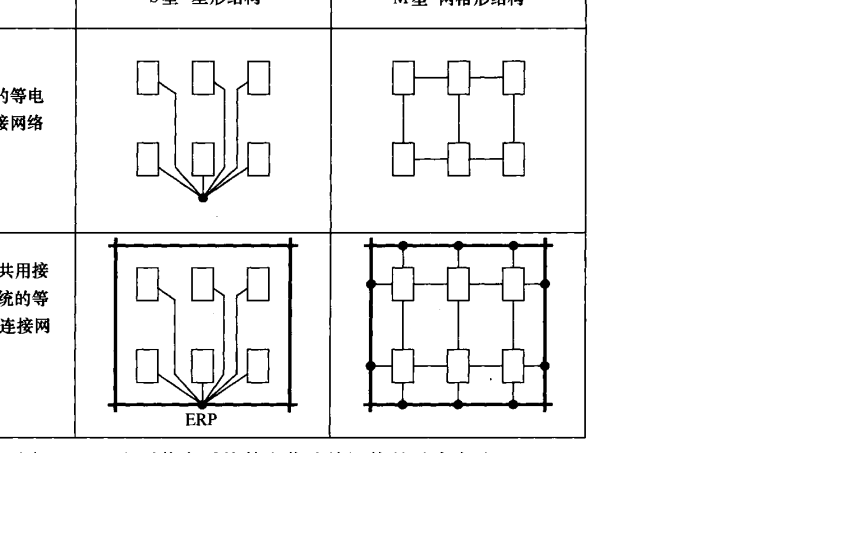 A.S型					B.M型					C.SS型					D.Mm型答案：A解析：GB 50343-2012《建筑物电子信息系统防雷技术规范》第5.2.1条机房内电子信息设备应作等电位连接。下图所示的等电位连接的结构形式为（    ）。A.S型					B.M型					C.SS型					D.Mm型答案：B解析：GB 50343-2012《建筑物电子信息系统防雷技术规范》第5.2.1条机房内电子信息设备应作等电位连接。下图所示的等电位连接的结构形式为（    ）。A.S型					B.M型					C.SS型					D.Mm型答案：C解析：GB 50343-2012《建筑物电子信息系统防雷技术规范》第5.2.1条机房内电子信息设备应作等电位连接。下图所示的等电位连接的结构形式为（    ）。A.S型					B.M型					C.SS型					D.Mm型答案：D解析：GB 50343-2012《建筑物电子信息系统防雷技术规范》第5.2.1条信息系统机房的等电位网格，当采用铜箔时，其最小截面积为（    ）。A.6mm2				B.16mm2				C.25mm2				D.50mm2答案：C解析：GB 50343-2012《建筑物电子信息系统防雷技术规范》表5.2.2-1电子信息系统涉及多个相邻建筑物时，宜采用（    ）水平接地体将各建筑物的接地装置相互连通。A.1	根					B.2根					C.3根					D.多根答案：B解析：GB 50343-2012《建筑物电子信息系统防雷技术规范》第5.2.9条光缆的所有金属接头、金属护层、金属挡潮层、金属加强芯等，（    ）在进入建筑物处直接接地。A.应					B.宜					C.不应					D.不宜答案：A解析：GB 50343-2012《建筑物电子信息系统防雷技术规范》第5.3.3条电子信息系统线路宜靠近等电位连接网络的金属部件敷设，（    ）贴近雷电防护区的屏蔽层。A.应					B.宜					C.不应					D.不宜答案：D解析：GB 50343-2012《建筑物电子信息系统防雷技术规范》第5.3.4条布置电子信息系统线缆路由走向时，（    ）尽量减小由线缆自身形成的电磁感应环路面积。A.应					B.宜					C.不应					D.不宜答案：A解析：GB 50343-2012《建筑物电子信息系统防雷技术规范》第5.3.4条电子信息系统线缆与防雷引下线最小水平净距离为（    ）。A.1000mm				B.800mm				C.500mm				D.250mm答案：A解析：GB 50343-2012《建筑物电子信息系统防雷技术规范》表5.3.4-1室外进、出电子信息系统机房的电源线路（    ）采用架空线路。A.应					B.宜					C.不宜					D.可答案：C解析：GB 50343-2012《建筑物电子信息系统防雷技术规范》第5.4.1条电子信息系统设备由TN交流配电系统供电时，从建筑物内总配电柜开始引出的配电线路（    ）采用TN-S系统的接地形式。A.必须					B.宜					C.不宜					D.可答案：A解析：GB 50343-2012《建筑物电子信息系统防雷技术规范》第5.4.2条TN-S系统下，浪涌保护器每一相线与中性线间，最小的Uc值为（    ）。A.U0					B.1.15U0				C.1.55U0				D.U0答案：B解析：GB 50343-2012《建筑物电子信息系统防雷技术规范》第5.4.3条TN-S系统下，浪涌保护器的中性线与PE线间，最小的Uc值为（    ）。A.U0					B.1.15U0				C.1.55U0				D.U0答案：A解析：GB 50343-2012《建筑物电子信息系统防雷技术规范》第5.4.3条当信息系统的雷电防护等级为C级，总配电箱处Ⅱ级试验SPD的标称放电电流宜为（    ）。A.≥50kA				B.≥20 kA				C.≥15 kA				D.≥12.5 kA答案：A解析：GB 50343-2012《建筑物电子信息系统防雷技术规范》表5.4.3-3当信息系统的雷电防护等级为C级，分配电箱处Ⅱ级试验SPD的标称放电电流宜为（    ）。A.≥50kA				B.≥20 kA				C.≥15 kA				D.≥12.5 kA答案：B解析：GB 50343-2012《建筑物电子信息系统防雷技术规范》表5.4.3-3各级电涌保护器（SPD）连接导线应平直，其总长度不宜超过（    ）。A.0.3m         	 	B.0.5m      	     	C.1m      		  		D.3m答案：B解析：GB 50343-2012《建筑物电子信息系统防雷技术规范》第5.4.3条第8款被保护的电子信息设备处增设浪涌保护器时，应小于设备耐冲击电压额定值宜留有（    ）裕量。A.30%					B.10%					C.50%					D.20%答案：D解析：GB 50343-2012《建筑物电子信息系统防雷技术规范》第5.4.3条第10款信号线路浪涌保护器的选择中Uc应大于线路上的最大工作电压（    ）倍。A.1.5					B.1.2					C.1.7					D.1.8答案：B解析：GB 50343-2012《建筑物电子信息系统防雷技术规范》第5.4.4条第1款通信接入网和电话交换系统中的浪涌保护器的接地端应与配线架接地端相连，配线架的接地线应采用截面积不小于（    ）的多股铜线接至等电位接地端子板上。A.16mm2				B.50mm2				C.25mm	2				D.6mm2答案：A解析：GB 50343-2012《建筑物电子信息系统防雷技术规范》第5.5.1条第2款当移动通信基站的铁塔高度大于或等于（    ）时，同轴电缆金属屏蔽层还应在铁塔中间部位增加一处接地。A.60m					B.45m					C.30m					D.20m答案：A解析：GB 50343-2012《建筑物电子信息系统防雷技术规范》第5.5.7条当卫星通信系统具有双向通信功能且天线架设在高层建筑物的屋面时，天线架应通过专引接地线，截面积大于或等于（    ）绝缘铜芯导线与卫星通信机房等电位接地端子板连接，不应与接闪器直接连接。A.10mm2				B.15mm2				C.25mm2				D.50mm2答案：C解析：GB 50343-2012《建筑物电子信息系统防雷技术规范》第5.5.8条采用Ⅰ级试验的电涌保护器接地端连接导线为多股铜线时的截面值应当大于或等于（    ）。A.2.5mm2				B.1.6mm2				C.1.5mm2				D.10mm2答案：D解析：GB 50343-2012《建筑物电子信息系统防雷技术规范》表6.5.1采用Ⅱ级试验的电涌保护器接地端连接导线为多股铜线时的截面值应当大于或等于（    ）。A.2.5mm2      			B.1.6mm2  	   			C.1.5mm2     			D.6mm2答案：D解析：GB 50343-2012《建筑物电子信息系统防雷技术规范》表6.5.1采用Ⅲ级试验的电涌保护器接地端连接导线为多股铜线时的截面值应当大于或等于（    ）。A.2.5mm2      			B.4mm2     				C.1.4mm2    	 		D.6mm2答案：B	解析：GB 50343-2012《建筑物电子信息系统防雷技术规范》表6.5.1等电位连接网络是下列哪一个建筑物风险分量的影响因子（    ）。A.RA					B.RB					C.RC					D.RU答案：C解析：GB 50343-2012《建筑物电子信息系统防雷技术规范》表B.2.7在接闪器检测中应检查接闪器截面是否锈蚀（    ）以上。A.1/4       			B.1/3       			C.1/2       			D.1答案：B解析：GB/T 21431-2015《建筑物防雷装置检测技术规范》第5.2.2.2条接闪带在转角处应按建筑造型弯曲，弯曲半径不宜小于圆钢直径（    ）。A.6倍      			B.8倍     				C.10倍   				D.4倍答案：C	解析：GB/T 21431-2015《建筑物防雷装置检测技术规范》第5.2.2.9条接闪带在转角处应按建筑造型弯曲，其弯曲半径不宜小于扁钢宽度的（    ）。A.2	倍					B.5倍					C.6倍					D.10倍答案：C解析：GB/T 21431-2015《建筑物防雷装置检测技术规范》第5.2.2.9条防雷检查时，应检查引下线支持件是否符合水平或垂直直线部分间距处于（    ）的要求。A.0.1m-0.5m			B. 0.5m-1.0m 			C. 1m-2m				D.1.5m-3m答案：B解析：GB/21431-2015《建筑物防雷装置检测技术规范》第5.3.2.2条GB/T 21431-2015规定，当专设引下线与环形接地体相连，测量接地电阻时，对断接卡的要求（    ）。A.可不断开断接卡								B.每年至少应断开断接卡一次C.每次检测应断开断接卡						D.每二年至少应断开断接卡一次答案：A解析：GB/T 21431-2015《建筑物防雷装置检测技术规范》第5.3.2.7条检查专设引下线位置是否准确，焊接固定的焊缝是否饱满无遗漏，焊接部分补刷的防锈漆是否完整，专设引下线截面是否腐蚀（    ）以上。    A.1/2					B.1/4					C.  1/3					D.1/5答案：C解析：GB/T 21431-2015《建筑物防雷装置检测技术规范》第5.3.2.2条总容量为100kVA以上的变压器，其接地装置的接地电阻不应大于（    ）。A.1Ω         		  	B.4Ω      		   		C.5Ω      		    	D.10Ω答案：B解析：GB/T 21431-2015《建筑物防雷装置检测技术规范》表3汽车加油、加气站接地装置的主体接地电阻的允许值为（    ）。≤10Ω    			B.≤5Ω    				C.≤4Ω  		  		D.≤1Ω答案：A解析：GB/T 21431-2015《建筑物防雷装置检测技术规范》表3利用气象信息系统所在建筑物的基础钢筋地网作为共用接地系统，接地体的冲击接地电阻不宜大于（    ）。A.1	Ω					B.2Ω					C.4Ω					D.10Ω答案：C解析：GB/T 21431-2015《建筑物防雷装置检测技术规范》表3卫星地球站防雷建筑物接地装置的主体接地电阻值不应大于（    ）。A.1Ω					B.4Ω					C.5Ω		          D.10Ω答案：C解析：GB/T 21431-2015《建筑物防雷装置检测技术规范》表3某加气站的接地电阻值测得为22.4Ω，则技术评定结果为（    ）。A.符合                B.不符合            C.合格          		D.不合格答案：B	解析：GB/T 21431-2015《建筑物防雷装置检测技术规范》第5.4.1条第一、二、三类防雷建筑物的接地装置在一定的土壤电阻率条件下，其地网（    ）大于规定值时，可不增设人工接地体，此时可不计及冲击接地电阻值。A.等效半径										B.等效直径				C.等效周长			  							D.长度与宽度的比值答案：A解析：GB/T 21431-2015《建筑物防雷装置检测技术规范》第5.4.1.7条用毫欧表测量两相邻接地装置的电气贯通情况，如测得阻值大于（    ），判定各自为独立接地。1Ω					B.4Ω					C.5Ω					D.10Ω答案：A解析：GB/T 21431-2015《建筑物防雷装置检测技术规范》第5.4.2.7条测量大型接地网（如变电站、发电厂的接地电网）时，应选用（    ）接地电阻测试仪。A.小电流				B.大电流				C.小电压			   D.大电压答案：B解析：GB/T 21431-2015《建筑物防雷装置检测技术规范》第5.4.2.10条屏蔽材料宜选用钢材或铜材。选用板材时，厚度宜为（    ）。A.0.1 mm				B.0.2 mm				C.0.4 mm				D.0.6 mm答案：C解析：GB/T 21431-2015《建筑物防雷装置检测技术规范》第5.6.1.4条在防雷工程电气和信息系统的安全防护中，常安装电涌保护器用以泄放电涌电流，电涌保护器应有过电流保护装置，并宜有（    ）。A.电涌传导功能		B.雷电预警功能			C.自动卸载功能			D.劣化显示功能答案：D解析：GB/T 21431-2015《建筑物防雷装置检测技术规范》第5.8.4条在配电线路各种设备耐冲击过电压额定值，电源处的设备的耐冲击过电压额定值为（    ）。A.6 kV    				B.4 kV     			C.2.5 kV     			D.1.5 kV答案：A解析：GB/T 21431-2015《建筑物防雷装置检测技术规范》表5在配电线路各种设备耐冲击过电压额定值，配电线路和最后分支线路设备的耐冲击过电压额定值为（    ）。A.6 kV    				B.4 kV     			C.2.5 kV     			D.1.5 kV答案：B解析：GB/T 21431-2015《建筑物防雷装置检测技术规范》表5在配电线路各种设备耐冲击过电压额定值，用电设备的耐冲击过电压额定值为（    ）。A.6 kV    			B.4 kV     			C.2.5 kV     			D.1.5 kV答案：C解析：GB/T 21431-2015《建筑物防雷装置检测技术规范》表5在配电线路各种设备耐冲击过电压额定值，计算机及含有计算机程序的用电设备的耐冲击过电压额定值为（    ）。A.6 kV    				B.4 kV     			C.2.5 kV     			D.1.5 kV答案：D解析：GB/T 21431-2015《建筑物防雷装置检测技术规范》表5以金属氧化物压敏电阻（MOV）为限压元件的SPD，首次测量I1mA时，泄漏电流Iie实测值应不超过生产厂标称的Iie最大值；后续测量I1mA时，其泄漏电流Iie实测值应不大于首次测量值的（    ）。A.1倍					 B.2倍					C.3倍		           D.5倍答案：A解析：GB/T 21431-2015《建筑物防雷装置检测技术规范》第5.8.5.2条汽车加油站地上LPG储罐以卸车口为中心，半径为1m的球形空间爆炸与火灾危险区应是（    ），防雷类别为一类。A.1区   				B.2区  				C.3区   				D.11区答案：A解析：GB/T 21431-2015《建筑物防雷装置检测技术规范》附录A关于1区的说明连续出现或者长期出现爆炸性气体混合物的环境应为（    ）。A.0区   				B.1区					C.2区					D.11区答案：A解析：GB/T 21431-2015《建筑物防雷装置检测技术规范》附录A关于2区的说明正常运行时可能出现爆炸性气体混合物的环境应为（    ）。A.20区  				B.1区					C.21区					D.11区答案：B	解析：GB/T 21431-2015《建筑物防雷装置检测技术规范》附录A关于2区的说明正常运行时不太可能出现爆炸性气体混合物的环境或者即使出现也是短时存在的爆炸性气体混合物的环境应为（    ）。A.0区   				B.1区   				C.2区  				D.20区答案：C解析：GB/T 21431-2015《建筑物防雷装置检测技术规范》附录A关于2区的说明空气中的可燃性粉尘持续的或者长期的或者频繁的出现于爆炸环境中的区域应为（    ）。A.20区   				B.11区   				C.21区   				D.22区答案：A解析：GB/T 21431-2015《建筑物防雷装置检测技术规范》附录A关于2区的说明正常运行时，空气中的可燃性粉尘很可能偶尔出现于爆炸环境中的区域应为（    ）。A.21区   				B.11区   				C.22区   				D.11区答案：A解析：GB/T 21431-2015《建筑物防雷装置检测技术规范》附录A关于2区的说明正常运行时，空气中的可燃性粉尘一般不可能出现于爆炸性粉尘环境中的区域应为（    ）。A.00区   				B.10区   				C.20区   				D.22区答案：D解析：GB/T 21431-2015《建筑物防雷装置检测技术规范》附录A关于2区的说明利用三极法测接地电阻，G极连接线长度宜小于（    ）。A.1m					B.5m					C.10m					D.20m答案：B 解析：GB/T 21431-2015《建筑物防雷装置检测技术规范》第E.6条雷电过电压波是持续时间极短的（    ）。A.方波     			B.正弦波    			C.脉冲波     			D.谐波答案：C解析：GB/T 21431-2015《建筑物防雷装置检测技术规范》附录F电子计算机机房内磁场干扰环境场强不应大于（    ）。A.600 A/m				B.800 A/m 				C.1000 A/m			   D.1600 A/m答案：B解析：GB/T 21431-2015《建筑物防雷装置检测技术规范》附录F.1对计算机而言，在无屏蔽状态下，当环境磁场感应强度大于（    ）时，计算机会误动作。A.0.05Gs				B.0.06Gs				C.0.07Gs				D.0.08Gs答案：C 解析：GB/T 21431-2015《建筑物防雷装置检测技术规范》第F.1.3条采用浸入法测量环境磁场强度，试验磁场的电流波形为（    ）的电流脉冲。A.6.4/16μs            B.8/20μs				C.10/350μs			   D.1.2/50μs答案：A解析：GB/T 21431-2015 《建筑物防雷装置检测技术规范》附录F.2.2高性能屏蔽室采用大环法测量环境磁场强度，主要适用于（    ）之间的长方形屏蔽室。A.1m-10m				B.1.5m-15m				C.2.0m-20m				D.3.0m-30m答案：B解析：GB/T 21431-2015《建筑物防雷装置检测技术规范》附录F.2.3屏蔽效能表示屏蔽的效果，当屏蔽效率为40dB，磁场的衰减量为（    ）。A.40%					B.90%					C.99%					D.99.9%答案：C 解析：GB/T 21431-2015《建筑物防雷装置检测技术规范》表F.3电涌保护器用于限制瞬态过电压和分泄电涌电流的器件。至少含有（    ）非线性元件。A.一个　				B.两个					C.三个  　				D.四个答案：A解析：GB 50601-2010《建筑物防雷工程施工与质量验收规范》第2.0.7条后备过电流保护位于电涌保护器外部的（    ），作为电气装置的一部分的过电流保护装置。A.上端　				B.下端　				C.前端　				D.后端答案：C解析：GB 50601-2010《建筑物防雷工程施工与质量验收规范》第2.0.8条建筑工程中队安全、卫生、环境保护和公众利益起决定性作用的检验项目是（    ）。A.安全项目     		B.一般项目   			C.主控项目  			D.重要项目答案：C解析：GB 50601-2010《建筑物防雷工程施工与质量验收规范》第2.0.13条除设计要求外，兼做引下线的承力钢结构构件、混凝土梁、柱内钢筋与钢筋的连接，应采用土建施工的绑扎法或螺丝扣的机械连接，严禁（    ）加工连接。A.机械     			B.绑扎   				C.化学   				D.热答案：D解析：GB 50601-2010《建筑物防雷工程施工与质量验收规范》第3.2.3条防止跨步电压对人员造成伤害应铺设（    ）厚的砾石层。A.5cm        			B.10cm     			C.15cm     			D.20cm答案：C解析：GB 50601-2010《建筑物防雷工程施工与质量验收规范》第4.1.1条当设计无要求时，人工接地体与建筑物外墙或基础之间的水平距离不宜小于（    ）。A.4m        			B.2m        			C.1m       			D.0.5m答案：C解析：GB 50601-2010《建筑物防雷工程施工与质量验收规范》第4.1.2条接地体的连接应采用焊接，并宜采用（    ）接。A.放热焊       		B.电弧焊　     		C.压焊       			D.煅焊答案：A解析：GB 50601-2010《建筑物防雷工程施工与质量验收规范》第4.1.2条防雷装置钢材焊接时采用圆钢与扁钢焊接是搭接长度不应小于圆钢直径的（    ）。A.2倍         		B.3倍       			C.6倍      	   		D.12倍答案：C解析：GB 50601-2010《建筑物防雷工程施工与质量验收规范》表4.1.2接地线如采用搭焊接，其焊接长度必须为扁钢宽度的（    ）。A.2倍          		B.4倍           		C.6倍            		D.8倍答案：A解析：GB 50601-2010《建筑物防雷工程施工与质量验收规范》表4.1.2建筑物外的引下线敷设在人员可停留或经过的区域时，防止接触电压和旁侧闪络电压对人员造成伤害应在外露引下线在高（    ）以下部分穿不小于3mm厚的交联聚乙烯管。A.1.8m     			B.2.0 m      			C.2.5 m      			D.2.7 m答案：D解析：GB 50601-2010《建筑物防雷工程施工与质量验收规范》第5.1.1条在通信塔或其他高耸金属构架起接闪作用的金属物上敷设电气线路时，线路应采用直埋于土壤中的铠装电缆或穿金属管敷设的导线。电缆的金属护层或金属管应（    ）接地。A.一端   　  			B.两端     	   		C.分段   　 	 		D.重复答案：B解析：GB 50601-2010《建筑物防雷工程施工与质量验收规范》第5.1.1条在通信塔或其他高耸金属构架起接闪作用的金属物上敷设电气线路时，线路应采用直埋于土壤中的铠装电缆或穿金属管敷设的导线。埋入土壤中的长度不应小于（    ）。A.5m   　  			B.10 m        			C.15 m   　  			D.20 m答案：B解析：GB 50601-2010《建筑物防雷工程施工与质量验收规范》第5.1.1条引下线安装与易燃材料的墙壁或墙体保温层间距应大于（    ）。A.0.1m         		B.0.2m      		 	C.0.5m      			D.1m答案：A解析：GB 50601-2010《建筑物防雷工程施工与质量验收规范》第5.1.1条通讯塔或其他高耸金属构架起接闪作用的金属物上敷设电气线路时，线路应采用直埋于土壤中的铠装电缆或穿金属管敷设的导线，电缆的金属护具或金属管应两端接地，埋入土壤中的长度不应小于（    ）。A.10m   				B.12m     				C.18m     				D.15m答案：A解析：GB 50601-2010《建筑物防雷工程施工与质量验收规范》第5.1.1条第5款专用接闪杆应能承受0.7kN/m2的基本风压，在经常发生台风和大于（    ）大风的地区，宜增大接闪杆的尺寸。A.7级       			B.9级         		C.10级          		D.11级答案：D解析：GB 50601-2010《建筑物防雷工程施工与质量验收规范》第6.1.1条专用接闪杆应能承受（    ）的基本风压，在经常发生台风和大于（    ）大风的地区，宜增加接闪杆尺寸。A.0.5 kN/m2，10级								B.0.7 kN/m2，11级     C.0.9 kN/m2，10级								D.1.2 kN/m2，12级答案：B解析：GB 50601-2010《建筑物防雷工程施工与质量验收规范》第6.1.1条网形结构等电位链接网的周边宜每隔（    ）与建筑物内的钢筋或钢结构连接一次。A.1m   				B.2 m  					C.3 m  					D.5 m答案：D解析：GB 50601-2010《建筑物防雷工程施工与质量验收规范》第6.1.1条建筑物格栅形大空间屏蔽工程安装时，选用的金属导体应在建筑物（    ）敷设。A.四周墙壁										B.地板上				C.四周墙壁和地板上							D.六面体上答案：D解析：GB 50601-2010《建筑物防雷工程施工与质量验收规范》第8.2.1条第1款爆炸危险场所使用的电线（电缆）的额定耐受电压值不应低于（    ），且应穿在金属管内。A.500V					B.750V					C.1.5kV					D.2.5kV答案：B解析：GB 50601-2010《建筑物防雷工程施工与质量验收规范》第9.1.1条第3款在可能发生对地闪击的地区，有爆炸危险的露天钢制封闭气罐应划为（    ）场所 。A.第一类       	  	B.第二类     			C.第三类    			D.第四类答案：B解析：GB/T 32937-2016《爆炸和火灾危险场所防雷装置检测技术规范》第4.1.3条GB/T 32937-2016《爆炸和火灾危险场所防雷装置检测技术规范》规定，在需要保护的空间内，采用屏蔽电缆系统要求只在一端接地时，应采用（    ）屏蔽或穿钢管敷设，外层屏蔽或钢管应至少在两端，并宜在防雷区交界处做等电位连接。A.一层               B.两层					C.三层               D.四层答案：B解析：GB/T 32937-2016《爆炸和火灾危险场所防雷装置检测技术规范》第6.4.3条首次测量压敏电阻U1mA时，直流SPD的压敏电阻U1mA值与Uc的比值不应小于（    ）。A.1.15					B.1.5         			C.1.55         		D.2答案：A解析：GB/T 32937-2016《爆炸和火灾危险场所防雷装置检测技术规范》第6.5.6条开关型SPD的绝缘电阻不应小于（    ）。A.1MΩ					B.10MΩ				C.50MΩ				D.100MΩ答案：C解析：GB/T 32937-2016《爆炸和火灾危险场所防雷装置检测技术规范》第6.5.8条首次测量I1ma时，单片MOV构成的SPD，如果未标明泄漏电流Iie时，实测值不应大于（    ）。A.10μA   				B.20μA   				C.30μA  				D.45μA答案：B解析：GB/T 32937-2016《爆炸和火灾危险场所防雷装置检测技术规范》第6.5.7条与地绝缘金属物的法兰、胶管接头、喷嘴等部位应采用（    ）跨接引出接地。A.铜芯软绞线			B.扁钢					C.圆钢					D.钢管答案：A解析：GB/T 32937-2016《爆炸和火灾危险场所防雷装置检测技术规范》第6.6.2条浮顶罐的浮船、罐壁和活动走梯等活动的金属构件之间的连接线应采用截面积不小于（    ）的铜芯软绞线，连接点不应少于两处。A.20mm2  				B.30mm2				C.40mm2				D.50mm2答案：D解析：GB/T 32937-2016《爆炸和火灾危险场所防雷装置检测技术规范》第6.6.3.1.2条油气运输铁路装卸区域内铁轨的两端应接地，区域内与区域外钢轨间的电气通路应采取（    ）措施。             A.绝缘隔离				B.电气连接				C.等电位连接     		D.跨接答案：A解析：GB/T 32937-2016《爆炸和火灾危险场所防雷装置检测技术规范》第6.6.3.3.2条油气运输铁路装卸区域内平行钢轨之间应（    ）进行一次跨接。             A.在每个鹤位处		B.间隔5m				C.间隔10m           D.间隔30m答案：A解析：GB/T 32937-2016《爆炸和火灾危险场所防雷装置检测技术规范》第6.6.3.3.2条爆炸和火灾危险场所的防直击雷装置，每根引下线的冲击接地电阻不应大于（    ）。A.4Ω				 	B.10Ω					C.20Ω					D.1Ω答案：B解析：GB/T 32937-2016《爆炸和火灾危险场所防雷装置检测技术规范》第6.7.1条《爆炸和火灾危险场所防雷装置检测技术规范》规定，防闪电静电感应接地干线和接地体用钢材的规格，地下部分的扁钢截面积（    ）。A.≥80mm2				B.≥100mm2				C.≥120mm2				D.≥160mm2答案：D解析：GB/T 32937-2016《爆炸和火灾危险场所防雷装置检测技术规范》表E.4《爆炸和火灾危险场所防雷装置检测技术规范》规定，防闪电静电感应接地干线和接地体用钢材的规格，地下部分的圆钢直径（    ）。A.≥10mm 				B.≥12mm  				C.≥14mm             D.≥16mm  答案：C解析：GB/T 32937-2016《爆炸和火灾危险场所防雷装置检测技术规范》表E.4《爆炸和火灾危险场所防雷装置检测技术规范》规定，防闪电静电感应接地支线的规格，固定设备采用多股铜芯电线截面积（    ）。A.≥6mm2              B.≥16mm2				C.≥25mm2            D.≥35mm2  答案：B解析：GB/T 32937-2016《爆炸和火灾危险场所防雷装置检测技术规范》表E.4《爆炸和火灾危险场所防雷装置检测技术规范》规定，防闪电静电感应接地支线的规格，震动和频繁移动的器件采用铜芯软绞线截面积（    ）。A.≥6mm2              B.≥10mm2				C.≥16mm2				D.≥25mm2  答案：A解析：GB/T 32937-2016《爆炸和火灾危险场所防雷装置检测技术规范》表E.4《爆炸和火灾危险场所防雷装置检测技术规范》规定，防闪电静电感应接地干线和接地体用钢材的规格，地上部分的扁钢截面积（    ）。A.≥80mm2             B.≥100mm2			C.≥120mm2            D.≥160mm2答案：B解析：GB/T 32937-2016《爆炸和火灾危险场所防雷装置检测技术规范》表E.4检测机构应安排质量监督员定期对检测人员的现场操作流程进行现场监督，每（    ）不少于一次。A.月					B.季度					C.半年					D.年答案：A解析：GB/T 32938-2016《防雷装置检测服务规范》第6.2.1条检测机构应安排质量监督员对检测人员完成的检测项目按一定比例进行复测，比例最低不少于（    ）。A.1%     				B.3%					C.5%					D.10%答案：A解析：GB/T 32938-2016《防雷装置检测服务规范》第6.2.3条检测机构应制定服务质量回访制度，对检测人员的服务质量进行回访，回访率不低于（    ）。A.5%       			B.10%					C.20%         		D.30%答案：B解析：GB/T 32938-2016《防雷装置检测服务规范》第6.3条检测机构应配备受理用户投诉的人员，对用户的投诉，检测机构应当在接到投诉之日起（    ）工作日将处理结果答复用户。A.7个         		B.15个					C.30个        	    D.60个答案：C解析：GB/T 32938-2016《防雷装置检测服务规范》第6.4.1条防雷检测时，遇（    ）以上的强风或浓雾等恶劣天气时，不应进行高处作业。A.4级       			B.5级         	  	C.6级      		    D.8级答案：C解析：GB/T 32938-2016《防雷装置检测服务规范》第7.3条CNG加气站指的是（    ）。A.液化石油气			B.压缩天然气			C.液化天然气			D.压缩石油气答案：B解析：GB 50156-2012《汽车加油加气站设计与施工规范》第2.3条地上LPG储罐（一级站）与站外重要公共建筑物的安全距离，不应小于（    ）。A.50m					B.100m					C.150m					D.200m答案：B解析：GB 50156-2012《汽车加油加气站设计与施工规范》表4.0.6加油加气站在可燃液体罐的防雷措施中，油罐的良好接地很重要，它可以降低雷击点的电位、反击电位和跨步电压。规定接地点不少于（    ），是为了提高其接地的可靠性。A.一处         	 	B.两处           		C.三处        			D.四处答案：B解析：GB 50156-2012《汽车加油加气站设计与施工规范》第11.2.1条当加油加气站的站房和罩棚需要防直击雷时，应采用（    ）保护。A.接闪杆或接闪网    							B.接闪线或接闪带 		 C.接闪网或接闪带  							D.接闪带或接闪杆答案：C解析：GB 50156-2012《汽车加油加气站设计与施工规范》第11.2.6条加油加气站380/220V供配电系统宜采用（    ）系统。A.TN-C-S     			B.TN-C     			C.TN-S    				D.TT答案：C解析：GB 50156-2012《汽车加油加气站设计与施工规范》第11.2.9条LPG加气机爆炸危险区域划分，加气机内部空间应划分为（    ）。A.0	区					B.1区					C.2区					D.3区答案：B解析：GB 50156-2012《汽车加油加气站设计与施工规范》第C.0.6条数据服务器、监控系统等小型设备的多股铜线接地线，其规格必须不小于（    ）。A.6mm2				B.10mm2				C.16mm2				D.35mm2答案：A解析：GB/T 33676-2017《通信局（站）防雷装置检测技术规范》表1馈线及同轴电缆金属外护层的多股铜线接地线，其规格必须不小于（    ）。A.6mm2				B.10mm2				C.16mm2				D.35mm2答案：B解析：GB/T 33676-2017《通信局（站）防雷装置检测技术规范》表1综合通信大楼、交换局、数据局低压配电系统宜设置（    ）SPD保护。A.一级					B.二级					C.三级					D.四级答案：C解析：GB/T 33676-2017《通信局（站）防雷装置检测技术规范》第6.8.2条移动通信基站、微波站、模块局、光中继站等低压配电系统宜设置（    ）SPD保护A.一级					B.二级					C.三级					D.四级答案：B解析：GB/T 33676-2017《通信局（站）防雷装置检测技术规范》第6.8.2条移动基站和微波站接地装置的接地电阻不宜大于（    ）。A.1Ω     				B.4Ω     				C.5Ω    				D.10Ω答案：D解析：GB/T 33676-2017《通信局（站）防雷装置检测技术规范》第6.4.7条在屋面敷设的各类电源线、天馈线、信号线的金属外护层应两端均接地，且每间隔（    ）与接地预留（件）或防雷装置就近等电位连接一次。A.1m-5m   			B.5m-10m   			C.10m-15m   			D.15m-20m答案：B解析：GB/T 33676-2017《通信局（站）防雷装置检测技术规范》第6.5.3条离地面60m高度以上的大楼各层金属管道、电梯轨道，应每隔（    ）等电位连接一次。A.3m   				B.5m   				C.6m   				D.10m答案：C解析：GB/T 33676-2017《通信局（站）防雷装置检测技术规范》第6.5.5条通信局（站）各类信号数据线垂直长度大于（    ）时，缆线应穿金属管或使用带屏蔽层的。A.10m   				B.20m   				C.30m   				D.40m答案：C解析：GB/T 33676-2017《通信局（站）防雷装置检测技术规范》第6.6.4条在检查信号SPD主要参数时，检查SPD的有效电压保护水平Up/f值是否低于电子设备耐冲击电压额定值的（    ）值。A.0.5Uw   				B.0.6Uw   				C.0.8Uw   				D.Uw答案：C解析：GB/T 33676-2017《通信局（站）防雷装置检测技术规范》第6.8.3.5条安全防范系统的防雷可按其重要性、所处环境的危险性和气象条件不同而分为（    ）等级。A.二个 				B.三个  				C.四个  				D.五个 答案：B解析：QX/T 186-2013《安全防范系统雷电防护要求及检测技术规范》第4.1条当接闪杆设置在前端设备安装杆上时，安装杆应采用壁厚不小于（    ）的钢管。A.2.5mm   			B.3mm    				C.4mm  				D.5mm答案：A	解析：QX/T 186-2013《安全防范系统雷电防护要求及检测技术规范》第5.2.3条雷电防护装置定期检测报告的防雷平面示意图，通过（    ）来检索和区分。A.图例        		B.图号        			C.方位          		D.检测人员签字答案：B	解析：QX/T 232-2019《雷电防护装置定期检测报告编制规范》第4.3.7.2条雷电防护装置定期检测报告中填写的接地电阻，一般指的是（    ）。A.工频接地电阻		B.冲击接地电阻        C.过渡电阻      		D.连接电阻答案：A	解析：QX/T 232-2019《雷电防护装置定期检测报告编制规范》第5.1.2条为体现雷电防护装置定期检测报告的唯一性标识，报告编码中一般加入（    ）。A.检测机构资质证编号							B.年份          	 	C.检测结构名称								D.项目检测日期答案：A	解析：QX/T 232-2019《雷电防护装置定期检测报告编制规范》第5.2.1.1条雷电防护装置检测数据的计算和整理应使用（    ）法。A.四舍五入				B.取整             	C.修约比较       		D.对比答案：C	解析：QX/T 232-2019《雷电防护装置定期检测报告编制规范》第5.2.2.2条雷电防护装置定期检测报告中的空栏，当无此检测项目时应采用（    ）填写。A./						B. “无”					C.—             		D. \ 答案：C	解析：QX/T 232-2019《雷电防护装置定期检测报告编制规范》第5.2.3.3条雷电防护装置定期检测报告中的空栏，当该项目无法检测时应采用（    ） 填写。A./						B. “无”          		C.—             		D. \ 答案：A	解析：QX/T 232-2019《雷电防护装置定期检测报告编制规范》第5.2.3.3条雷电防护装置定期检测报告宜采用（    ）审核方式。A.纸质材料				B.现场          		C.网上电子      		D.主管机构答案：C	解析：QX/T 232-2019《雷电防护装置定期检测报告编制规范》第5.3.1条某加油站检测完成后，其雷电防护装置定期检测表的技术评定栏应加盖（    ）。A.检测机构公章		B.检测专用章      	C.检测机构公章或者检测专用章均可答案：B	解析：QX/T 232-2019《雷电防护装置定期检测报告编制规范》第5.3.4条一般认为，涉及容量超过（    ）的储存原油、成品油的浮顶油罐属于大型浮顶油罐。A.1万m3				B.2万m3            	C.5万m3				D.10万m3答案：C	解析：QX/T 232-2019《雷电防护装置定期检测报告编制规范》第11.1.1条（    ）是雷电灾害防御的责任主体。A.雷电灾害防御重点单位						B.检测机构  	C.气象主管机构  								D.建筑施工单位答案：A解析：QX/T 309-2017《防雷安全管理规范》第5.2.1条雷电天气影响分析是根据（    ），分析雷电天气对雷电灾害防御重点单位的各种影响。A.雷电活动规律  								B.雷电特性  		C.雷电危害种类  								D.雷电危害机理和方式答案：D解析：QX/T 309-2017《防雷安全管理规范》第6.2.1.2条在防雷装置检测质量考核项目验证现场，考核组独立检测结束后，考核人员应要求（    ）在考核记录上签字。A.原检测人员									B.受检单位相关人员C.	检测机构相关人员							D.检测人员答案：B解析：QX/T 317-2016《防雷装置检测质量考核通则》第8.2.3条防雷装置检测质量考核时，当考核内容仅有一项B类要素不合格时，则判定为项目检测质量考核（    ）。A.合格					B.不合格				C.一般不合格			D.严重不合格答案：C解析：QX/T 317-2016《防雷装置检测质量考核通则》第9.4条防雷装置检测质量考核报告无（    ）签字无效。A.检测人员										B.考核组人员 C.	受检单位法人								D.气象主管机构人员答案：B解析：QX/T 317-2016《防雷装置检测质量考核通则》附录A电子归档文件存储格式中，以下可作为图形文件格式（后缀）是（    ）。A.wav   				B.avi   				C.dwg    				D.tiff答案：C解析：QX/T 319-2016《防雷装置检测文件归档整理规范》表1电子归档文件存储格式中，以下可作为影像文件格式（后缀）是（    ）。A.xml  				B.svg   				C.mpeg2   				D.mp3答案：C解析：QX/T 319-2016《防雷装置检测文件归档整理规范》表1电子归档文件存储格式中，以下可作为文本（表格）文件格式（后缀）是（    ）。A.xml  				B.dwg  				C.mpeg2   				D.mp3答案：A解析：QX/T 319-2016《防雷装置检测文件归档整理规范》表1电子归档文件存储格式中，以下可作为图像文件格式（后缀）是（    ）。A.jpeg  				B.dwg  				C.mpeg2   				D.mp3答案：A解析：QX/T 319-2016《防雷装置检测文件归档整理规范》表1防雷安全检查机构应建立（    ）档案。A.防雷法律法规执行情况         				B.排查防雷安全隐患C.防雷安全检查                 				D.防雷标准执行情况答案：C解析：QX/T 400-2017《防雷安全检查规程》第3.5条雷电防护装置检测单位应指定（    ）员工为质量主管，无论其他职责，应赋予其在任何的时候都能确保与质量有关的管理体系得到实施和遵循的责任和权利。A.一名     			B.二名      			C.三名         		D.四名答案：A解析：QX/T 401-2017《雷电防护装置检测单位质量管理体系建设规范》第3.1.3条雷电防护装置检测单位质量记录宜长期保存，应不少于（    ）。A.二年					B.三年					C.四年					D.五年答案：D解析：QX/T 401-2017《雷电防护装置检测单位质量管理体系建设规范》第3.13.1.2条监督检查时聘请专家人数（    ）及以上的，应成立专家组并确定专家组组长。A.1人					B.2人  				C.3人					D.4人答案：C解析：QX/T 402-2017《雷电防护装置检测单位监督检查规范》第6.3.2条监督检查人员应当场如实填写记录，同时监督检查人员及雷电防护装置检测单位（    ）应签名确认。A.现场负责人			B.质量负责人			C.质量监督员			D.检测员答案：A解析：QX/T 402-2017《雷电防护装置检测单位监督检查规范》第6.7.1条雷电防护装置检测单位应向（    ）上报雷电防护装置检测单位年度报告。A.所在地气象主管机构     					B.国务院气象主管机构    C.资质认定机构								D.资质评定机构答案：C解析：QX/T 403-2017《雷电防护装置检测单位年度报告规范》第2.1条雷电防护装置检测单位应按资质认定机构要求通过网上填报年度报告，同时报送（    ）签字、加盖公章及骑缝章的纸质文件。A.技术负责人			B.质量负责人			C.法定代表人			D.质量监督员答案：C解析：QX/T 403-2017《雷电防护装置检测单位年度报告规范》第5章要对大面积未翻动的土壤进行土壤电阻率测量，最准确的方法是（    ）。A.两点法				B.三点法			    C.深度变化法		   D.四点法答案：D解析：GB/T 17949.1-2000《接地系统的土壤电阻率、接地阻抗和地面电位测量导则  第1部分：常规测量》第3.7.2.4条对于运行中的大多数大型接地网，在所测的两点之间，与要测的直流毫伏相较，尚有一相对较大的交流电压存在，可通过将一个（    ）或以上的电容器并联入毫伏表的动圈，以减少其效应。A.5	μF					B.10μF	 			    C.15μF	  			   D.20μF答案：D解析：GB/T 17949.1-2000《接地系统的土壤电阻率、接地阻抗和地面电位测量导则  第1部分：常规测量》第8.3条跨步电压是指地面一步距离的两点间的电位差，此距离取最大电位梯度方向上（    ）的长度。A.1	m					B.0.8m					C.0.9m					D.1.2m答案：A解析：GB/T 17949.1-2000《接地系统的土壤电阻率、接地阻抗和地面电位测量导则  第1部分：常规测量》第4.18条在没规定路径上，电位与距离的函数关系曲线称为（    ）。A.等电位线				B.电位（曲）线				C.电位曲面				D.电位图答案：B解析：GB/T 17949.1-2000《接地系统的土壤电阻率、接地阻抗和地面电位测量导则  第1部分：常规测量》第4.15条在测量（    ）接地阻抗时，试验引线间的耦合就变得重要起来。A.低值					B.高值					 C.有余弦分量			D.有正弦分量答案：A解析：GB/T 17949.1-2000《接地系统的土壤电阻率、接地阻抗和地面电位测量导则  第1部分：常规测量》第6.6条1.2.2 多选题外部防雷装置由（    ）构成。A.浪涌保护器    		B.接闪器    			C.引下线    			D.接地装置答案：BCD解析：GB 50057-2010《建筑物防雷设计规范》第2.0.6条内部防雷装置是由（    ）组成。A.防雷等电位连接								B.屏蔽		C.外部防雷装置的间隔距离						D.SPD答案：AC解析：GB 50057-2010《建筑物防雷设计规范》第2.0.7条接闪器可由下列（    ）组成。A.独立接闪杆									B.接闪带或接闪网			C.架空接闪线或架空接闪网						D.金属屋面答案：ABCD解析：GB 50057-2010《建筑物防雷设计规范》第2.0.8条接闪器是由拦截闪击的（    ）以及金属屋面、金属构件等组成。A.接闪杆				B.接闪带				C.接闪线				D.接闪网答案：ABCD解析：GB 50057-2010《建筑物防雷设计规范》第2.0.8条接地线是从（    ）至接地体的连接导体。A.引下线断接卡或换线处						B.接地端子C.接闪器										D.等电位连接带答案：ABD解析：GB 50057-2010《建筑物防雷设计规范》第2.0.12条直击雷是闪击直接击于建筑物、其他物体、大地或外部防雷装置上，产生（    ）。A.电效应				B.热效应				C.机械力				D.电磁脉冲答案：ABC解析：GB 50057-2010《建筑物防雷设计规范》第2.0.13条闪电感应是闪电放电时，在附近导体上产生的（    ），它可能使金属部件之间产生火花放电。A.雷电静电感应		B.雷电脉冲				C.雷电电磁感应			D.雷电流答案：AC解析：GB 50057-2010《建筑物防雷设计规范》第2.0.16条由雷电引起的（    ） 统称为闪电感应。A.雷电静电感应								B.建筑物内部感应			C.建筑物外部感应								D.雷电电磁感应答案：AD	解析：GB 50057-2010《建筑物防雷设计规范》第2.0.16条闪电电涌侵入是由于雷电对（    ）的作用，雷电波即闪电电涌，可能沿着这些管线侵入屋内危及人身安全或损坏设备。A.架空线路				B.电缆线路				C.金属管道				D.综合布线答案：ABC解析：GB 50057-2010《建筑物防雷设计规范》第2.0.18条等电位连接带是将（    ）及其他线路连于其上以能与防雷装置做等电位连接的金属带。A.金属装置				B.外来导电物			C.电力线路				D.电信线路答案：ABCD解析：GB 50057-2010《建筑物防雷设计规范》第2.0.20条等电位连接网络是将（    ）互相连接组成的一个网。A.建（构）筑物内系统（含带电导体）的所有导电性物体		B.建（构）筑物内系统（带电导体除外）的所有导电性物体C.建（构）筑物		D.建（构）筑物外导电金属体答案：BC解析：GB 50057-2010《建筑物防雷设计规范》第2.0.22条接地系统是将（    ）连在一起的整个系统。A.等电位连接网络		B.建筑物基础			C.接地线				D.接地装置答案：AD解析：GB 50057-2010《建筑物防雷设计规范》第2.0.23条雷击电磁脉冲雷电流经电阻、电感、电容耦合产生的电磁效应，包含（    ）。A.闪电电涌				B.静电场				C.辐射电磁场			D.过电流答案：AC解析：GB 50057-2010《建筑物防雷设计规范》第2.0.25条雷电流产生的暂态脉冲磁场在建筑物内的导体回路中感应过电压和过电压是通过（    ）感应出过电压和过电流来影响设备。A.阻性耦合    		B.感性耦合    			C.容性耦合      		D.磁性耦合答案：ABC解析：GB 50057-2010《建筑物防雷设计规范》第2.0.25条电气系统也称（    ）。A.低压供电系统 		B.220V供电系统		C.低压配电系统   		D.低压配电线路答案：CD解析：GB 50057-2010《建筑物防雷设计规范》第2.0.26条在TN-S系统中，SPD可（强制或在需要时）安装在如下（    ）保护模式之间。A.相线与相线之间							B.相线与地线之间C.中性线与地线之间		D.相线与中性线之间答案：ABCD解析：GB 50057-2010《建筑物防雷设计规范》第2.0.30条电气系统中I级试验的电涌保护器要用（    ）做试验。A.标称放电电流In								B.1.2/50us冲击电压		C.8/20μs电流波最大放电电流Imax				D.最大冲击电流Iimp答案：ABD解析：GB 50057-2010《建筑物防雷设计规范》第2.0.35条目前国内外常见的SPD可以分为（    ）类型。A.电压开关型			B.限压型				C.组合型				D.限流型答案：ABC解析：GB 50057-2010《建筑物防雷设计规范》第2.0.40-2.0.42条下列需要安装防雷装置的场所有（    ）A.易燃易爆物资贮存场所						B.合肥某小区高度20m的水塔C.一类防雷建筑物								D.国家级计算中心答案：ABCD解析：GB 50057-2010《建筑物防雷设计规范》第3章以下属于第一类防雷建筑物的有（    ）。A.具有0 区或20 区爆炸危险环境的建筑物B.国家级重点文物保护建筑物C.具有2 区或22 区爆炸危险环境的建筑物D.炸药仓库答案：AD解析：GB 50057-2010《建筑物防雷设计规范》第3.0.2条遇有下列情况之一，应划为第三类防雷建筑物的有（    ）。A.预计雷击次数大于或等于0.05次/a的一般性工业建筑物B.具有2区或11区爆炸危险环境的建筑物C.在平均雷暴日大于15d/a的地区，高度在15m及以上的烟囱、水塔等孤立的高耸建筑物D.省级重点文物保护的建筑物及省级档案馆答案：CD解析：GB 50057-2010《建筑物防雷设计规范》第3.0.3条下面属于第二类建筑物的有（    ）。A.故宫  				B.国家飞机场  			C.水立方  				D .省博物馆答案：ABC解析：GB 50057-2010《建筑物防雷设计规范》第3.0.3条下列属于第二类防雷建筑物的有（    ）。A.具有0区或20区爆炸危险环境的建筑物B.国家级会堂、办公建筑物、大型火车站等C.国家级重点文物保护的建筑物D.平均雷暴日数小于15d/a的地区、高度15m及以上的烟囱、水塔等孤立的高耸建筑物答案：BC解析：GB 50057-2010《建筑物防雷设计规范》第3.0.3条下列属于第二类防雷建筑的有（    ）。A.人民大会堂				B.北京奥运鸟巢体育馆C.具有0区或20区爆炸危险场所的建筑物D.预计年雷击次数大于0.05次/a的省，部级办公建筑物和其它人员的公共建筑物答案：ABD解析：GB 50057-2010《建筑物防雷设计规范》第3.0.3条防雷装置检测乙级资质单位可以从事以下防雷装置的检测（    ）。A.大型飞机场									B.合肥火车站		C.安徽省档案馆								D.合肥某企业高20m的烟囱答案：CD解析：GB 50057-2010《建筑物防雷设计规范》第3.0.4条遇有下列情况之一时，应划分第三类防雷建筑物（    ）。A.内部设有信息系统需防LEMP的建筑物B.安徽省档案馆C.具有2区或11区爆炸危险环境的建筑物D.在平均雷暴日小于或等于15d/a的地区，高度在20m及以上的烟囱、水塔等孤立的高耸建筑物答案：BD解析：GB 50057-2010《建筑物防雷设计规范》第3.0.4条第一类防雷建筑物室外低压配电线路，在电缆与架空线连接处，应装设户外型电涌保护器，（    ）等应连在一起接地。A.绝缘子铁脚  		B.金具  				C.电涌保护器  			D.零线答案：ABC解析：GB 50057-2010《建筑物防雷设计规范》第4.2.3条一类防雷建筑物当建筑物高度高于30m时，应采取防侧击雷措施，以下做法正确的是（    ）。A.从30m起每隔不大于6m沿建筑物四周设水平接闪带并与引下线相连B.30m及以上外墙的栏杆应与防雷装置相连C.30m及以上外墙的门窗应与防雷装置相连D.30m及以上外墙的较大金属物应与防雷装置相连答案：ABCD解析：GB 50057-2010《建筑物防雷设计规范》第4.2.4条第7款以下描述属于第二类建筑物的防雷措施的是（    ）。A.引下线间距不应大于18mB.专设引下线接地电阻不大于10ΩC.45m以上的金属门窗、护栏应全部接地D.电源引入的总配电箱须安装过电压保护器答案：ABD解析：GB 50057-2010《建筑物防雷设计规范》第4.3条二类防雷建筑物在电气接地装置与防雷接地装置共用或相连的情况下，应在低压电源线路引入的总配电箱、配电柜处装设（    ）的电涌保护器。A.Ⅰ级试验										B.Ⅱ级试验		C.通过10/350μs波形试验						D.通过8/20μs波形试验答案：AC解析：GB 50057-2010《建筑物防雷设计规范》 第4.3.8条在独立接闪针、架空接闪线（网）的支柱上，严禁悬挂（    ）等。A.电话线				B.广播线				C.电视接收天线			D.低压架空线答案：ABCD解析：GB 50057-2010《建筑物防雷设计规范》第4.5.8条接闪器可采用下列材料制成（    ）。A.接闪杆长1-2m时，热镀锌圆钢直径不应小于16mmB.接闪杆长1-2m时，钢管直径不应小于20mmC.独立烟囱顶上的杆，圆钢不应小于12mmD.接闪杆长1m以下时，热镀锌圆钢直径可以为16mm答案：AD解析：GB 50057-2010《建筑物防雷设计规范》第5.2.2条接闪器可以采用以下哪些形式？（    ）A.独立接闪杆									B.接闪线				C.接闪网										D.金属屋面或金属构件答案：ABCD解析：GB 50057-2010《建筑物防雷设计规范》第5.2.7、5.2.11条除第一类防雷建筑物外，金属屋面的建筑宜利用其屋面作为接闪器，以下说法正确的是（    ）。 A.金属板下无易燃物品时，不锈钢板的厚度不应小于0.65mmB.金属板下无易燃物品时，铜板的厚度不应小于0.5mmC.金属板下无易燃物品时，锌板的厚度不应小于0.7mmD.金属板下有易燃物品时，铜板的厚度不应小于5mm答案：BCD解析：GB 50057-2010《建筑物防雷设计规范》第5.2.7条引下线的布置一般采用（    ）或利用建筑物内主钢筋或其他金属构件敷设。A.明敷					B.贴墙敷				C.绕敷					D.暗敷答案：AD解析：GB 50057-2010《建筑物防雷设计规范》第5.3.4条在腐蚀性土壤里，人工接地体很容易被腐蚀，为了有效地增强接地体的抗腐蚀能力，应采用（    ） 材料。A.铜 					B.铝 					C.铅					D.不锈钢		答案：AD解析：GB 50057-2010《建筑物防雷设计规范》第5.4.5条防直击雷的专设引下线距建筑物（    ）不应小于3m。A.出入口				B.人行道				C.外墙					D.金属管道答案：AB解析：GB 50057-2010《建筑物防雷设计规范》第5.4.7条关于防雷区的划分，下列说法正确的是（    ）。A.LPZ0A：本区内各物体可能遭受直接雷击，电磁场没有衰减B.LPZ0B：本区内各物体不可能遭受直接雷击，电磁场没有衰减C.LPZ1：本区内各物体不可能遭受直接雷击，电磁场有可能衰减D.LPZ2：本区内各物体不可能遭受直接雷击，电磁场有进一步的衰减答案：ABCD解析：GB 50057-2010《建筑物防雷设计规范》第6.2.1条防雷保护区可分为（    ）区。A.LPZ0A				B.LPZ0B				C.LPZ1					D.LPZ2答案：ABCD解析：GB 50057-2010《建筑物防雷设计规范》第6.2.1条为了防止雷击电磁脉冲，主要采取的措施有（    ）。A.接闪					B.屏蔽					C.接地					D.等电位连接答案：BCD解析：GB 50057-2010《建筑物防雷设计规范》第6.3条为减少电磁干扰的感应效应，防雷保护施工中时宜采取以下（    ）的屏蔽措施。A.以合适的路径敷设供电和电信线路，线路屏蔽B.在分开的各建筑物之间的非屏蔽线缆应敷设到金属管内，并分别连到各分开建筑物的等电位连接带上C.所有与建筑物组合在一起的大尺寸金属物件都应等电位连接在一起D.入户处的缆线应采取双层屏蔽，外屏蔽层应至少在两端并宜在防雷区交界处做等电位连接答案：ABC解析：GB 50057-2010《建筑物防雷设计规范》第6.3.1条所有进入建筑物的外来导电物均应在（    ）等区的界面处做等电位连接。A.LPZ0B 与LPZ1								B.LPZ1与LPZ2 C.LPZ2与LPZ3 								D.LPZ0A与LPZ0B答案：ABC解析：GB 50057-2010《建筑物防雷设计规范》第6.3.4条以下耐冲击过电压类别为I类的设备（    ）。A.计算机 				B.手机  				C.路由器  				D.电流互感器答案：ABC解析：GB 50057-2010《建筑物防雷设计规范》表6.4.4以下耐冲击过电压类别为Π类的设备（    ）。A.配电盘 				B.整流器  				C.分线盒  				D.UPS答案：BD解析：GB 50057-2010《建筑物防雷设计规范》 表6.4.4以下耐冲击过电压类别为Ⅳ类的设备（    ）。A.RCD  				B.电表  				C.路由器  				D.电流互感器答案：AB解析：GB 50057-2010《建筑物防雷设计规范》表6.4.4为取得较小的电涌保护器有效电压水平，应（    ）。A.选取有较小电压保护水平值的电涌保护器		B.采取合理的接线C.缩短连接电涌保护器的导体长度				D.选用较细的连接导线答案：ABC解析：GB 50057-2010《建筑物防雷设计规范》第6.4.6条第3款雷击经常发生在（    ）。A.有金属矿藏的地区							B.山坡与稻田接壤的地方C.地下水出口处								D.金属屋面没有接地的砖木结构答案：ABCD解析：GB 50057-2010《建筑物防雷设计规范》第A.0.1条平屋面坡度大于1/10且小于1/2的屋面易受雷击的部位为（    ）。A.檐角					B.屋角					C.屋脊					D.屋檐			答案：ABCD解析：GB 50057-2010《建筑物防雷设计规范》第B.0.2条对坡度不小于1/2的屋面，易受雷击的部位为（    ）。A.檐角					B.女儿墙				C. 屋角					D.屋脊			 答案：ACD解析：GB 50057-2010《建筑物防雷设计规范》第B.0.3条用滚球法确定防雷装置的保护范围，需要了解（    ）数据。A.建筑物的防雷类别							B.防雷装置的高度C.被保护物的高度								D.被保护物至防雷装置的水平距离答案：ABCD解析：GB 50057-2010《建筑物防雷设计规范》第D.0.1条第1款闪电中可能出现的三种雷击是（　　）。A.短时首次雷击		B. 长时间雷击			C.向上闪击（上行雷）	D.后续雷击			 答案：ABD解析：GB 50057-2010《建筑物防雷设计规范》附录F常用表征雷电流的参数主要是（    ）。A.波头时间				B.半值时间				C.幅值					D.平均陡度答案：ABCD解析：GB 50057-2010《建筑物防雷设计规范》附录F根据GB 50343-2012《建筑物电子信息系统防雷技术规范》保护的电子信息系统必须采取哪些综合防护措施？（    ）A.防雷电波侵入		B.等电位连接			C.外部防雷措施			D.内部防雷措施答案：CD解析：GB 50343-2012《建筑物电子信息系统防雷技术规范》第1.0.5条综合防雷系统是用于减少闪击击于建筑物上或建筑物附近造成的物质性损害和人身伤亡，由（    ）组成。A.外部雷电防护系统	B.内部雷电防护系统	C.接闪器				D.接地装置答案：AB解析：GB 50343-2012《建筑物电子信息系统防雷技术规范》第2.0.5条 电涌保护器的作用有（    ）。A.残压保护				B.泄漏电流保护			C.过电流保护			D.过电压保护答案：CD解析：GB 50343-2012《建筑物电子信息系统防雷技术规范》第2.0.16条电压限制型浪涌保护器常见器件（    ）。A.压敏电阻 			B.放电间隙  			C.抑制二极管  			D.气体放电管  E.晶闸管和三端双向可控硅答案：AC解析：GB 50343-2012《建筑物电子信息系统防雷技术规范》第2.0.18条浪涌保护器Ⅰ级分类实验所需测试项目（    ）。A.1.2/50冲击电压  	B.8/20冲击电压  		C.标称放电电流In  	D.冲击电流Iimp  E.最大放电电流Imax答案：ACD解析：GB 50343-2012《建筑物电子信息系统防雷技术规范》第2.0.30条地区雷暴日等级宜划分为 （    ）。A.少雷区    			B.中雷区    			C.多雷区  				D.强雷区答案：ABCD解析：GB 50343-2012《建筑物电子信息系统防雷技术规范》第3.1.3条以下哪些是按防护装置拦截效率E的计算公式E＝1－NC/N确定其雷电防护等级？（    ）A.当E＞0.98时　         					B.当0.90＜E≤0.98时C.当0.80＜E≤0.90时    						D.当E≤0.80时答案：ABCD解析：GB 50343-2012《建筑物电子信息系统防雷技术规范》第4.2.5条建筑物电子信息系统可根据（    ）确定雷电防护等级。A.重要性 										B.价值  				C.发生雷电事故的可能性  						D.使用性质  		答案：ABD解析：GB 50343-2012《建筑物电子信息系统防雷技术规范》第4.3.1条需要保护的电子信息系统必须采取哪些措施（    ）。 A.直击雷防护措施								B.等电位连接措施    C.接地保护措施								D.风险评估措施答案：BC解析：GB 50343-2012《建筑物电子信息系统防雷技术规范》第5.1.2条电子信息系统检测的检测内容包括（    ）。A.等电位连接系统		B.屏蔽系统				C.合理布线系统			D.电涌保护器答案：ABCD解析：GB 50343 -2010《建筑物电子信息系统防雷技术规范》第5.1.3条建筑物电子信息系统应根据需要保护的设备数量、类型、重要性、耐冲击电压额定值及所要求的电磁场环境等情况选择下列雷电电磁脉冲的防护措施（    ）。A.等电位连接和接地							B.电磁屏蔽				C.合理布线									D.能量配合的浪涌保护器防护答案：ABCD解析：GB 50343-2012《建筑物电子信息系统防雷技术规范》第5.1.3条信息系统的金属部件与建筑物的共用接地系统的等电位连接有（    ）方法。A.S型（星型）    	B.M型（网格型） 		C.组合型     			D.复合型答案：ABC解析：GB 50343-2012《建筑物电子信息系统防雷技术规范》第5.2.1条计算机网络的（    ）等均应与局部等电位网络连接。A.安全保护接地		B.屏蔽接地				C.信号工作地			D.防静电接地答案：ABCD解析：GB 50343-2012《建筑物电子信息系统防雷技术规范》第5.2.2条第2款电子信息系统的接地类型有（    ）。A.防雷接地  			B.交流工作接地  		C.直流工作接地    	D.安全保护接地答案：ABCD解析：GB 50343-2012 《建筑物电子信息系统防雷技术规范》第5.2.5 条机房设备接地线不应从（    ）直接引入。A.接闪带				B.铁塔					C.防雷引下线			D.等电位接地排答案：ABC解析：GB 50343-2012《建筑物电子信息系统防雷技术规范》第5.2.7条为减小雷电电磁脉冲在电子信息系统内产生的浪涌，宜采用（    ）措施，这些措施应综合使用。A.建筑物屏蔽 			B.机房屏蔽  			C.设备屏蔽  			D.线缆屏蔽  E.线缆合理布设答案：ABCDE解析：GB 50343-2012《建筑物电子信息系统防雷技术规范》第5.3.1条 电子信息系统户外的交流供电线路、视频信号线路、控制信号线路的屏蔽应（    ）。A.金属屏蔽层穿钢管埋地敷设					B.屏蔽层及钢管两端应接地C.信号线路与供电线路分开敷设				D.信号线路与供电线路可一起敷设答案：ABC解析：GB 50343-2012《建筑物电子信息系统防雷技术规范》第5.3.4条电子信息系统浪涌保护器设置级数应综合考虑（    ）等因素。A.保护距离  			B.连接导线长度 		 C.造价    			D.UW答案：ABD解析：GB 50343-2012 《建筑物电子信息系统防雷技术规范》第5.4.3条在进行信号线路浪涌保护器的选择时，需要注意哪些方面？（    ）A.电压匹配问题		B.速率匹配问题			C.插入损耗				D.接口类型答案：ABCD解析：GB 50343-2012《建筑物电子信息系统防雷技术规范》第5.4.4条电子信息系统信号线路浪涌保护器应根据线路的（    ）选择适配的浪涌保护器。A.工作频率  			B.传输速率  			C.工作电压    			D.接口形式答案：ABCD解析：GB 50343-2012 《建筑物电子信息系统防雷技术规范》第5.4.4条电子信息系统信号线路浪涌保护器应选择（    ）适配的浪涌保护器。A.插入损耗小  		B.插入损耗大  			C.分布电容小    		D.分布电容大答案：AC解析：GB 50343-2012《建筑物电子信息系统防雷技术规范》 第5.4.4条移动通信基站的地网由（    ）互相连接组成。A.机房地网				B.防静电地网			C.铁塔地网				D.变压器地网答案：ACD解析：GB 50343-2012《建筑物电子信息系统防雷技术规范》第5.5.7条第6款等电位连接带表面应无（    ）现象。A.毛刺  				B.明显伤痕  			C.残余焊渣    			D.平整答案：ABC解析：GB 50343-2012 《建筑物电子信息系统防雷技术规范》第6.4.7条按风险管理要求进行的雷击风险评估中雷击引起的损失类型L应分为（    ）。A.电气、电子系统损失  						B.人身伤亡损失  C.公共服务损失  								D.文化遗产损失  E.经济损失  答案：BCDE解析：GB 50343-2012《建筑物电子信息系统防雷技术规范》附录B根据雷击点的不同位置，雷击致损原因应分为（    ）。A.雷击建筑物  								B.雷击建筑物附近  C.雷击服务设施    							D.雷击服务设施附近答案：ABCD解析：GB 50343-2012《建筑物电子信息系统防雷技术规范》附录B.1.1直流工作接地是指电子信息设备（    ），又称功能性接地。A.信号接地   			B.逻辑接地   			C.屏蔽接地   			D.防静电接地  E.电气和电子设备金属外壳接地  答案：AB解析：GB 50343-2012《建筑物电子信息系统防雷技术规范》条文说明第5.2.5条（    ）等情况不属于建筑物防雷装置检测技术规范的范围。A.高铁站				B.飞机					C.铁路系统				D.地下高压管道答案：BCD解析：GB/T 21431-2015《建筑物防雷装置检测技术规范》第1章以下适用于GB/T 21431-2015《建筑物防雷装置检测技术规范》防雷检测项目的是（    ）。A.改建建筑物									B.新建建筑物		C.扩建建筑物  								D.扩建构筑物答案：ABCD解析：GB/T 21431-2015《建筑物防雷装置检测技术规范》第4.1条检查接闪器的焊接部分要检查（    ）。A.补刷的防腐油漆是否完整						B.接闪器是否锈蚀1/3以上C.接闪器是否锈蚀2/3							D.防腐油是否完整答案：AB解析：GB/T 21431-2015《建筑物防雷装置检测技术规范》第5.2.2条当低层或多层建筑物利用（    ）的钢筋作暗敷接闪器时，要对该建筑物周围的环境进行检查，防止可能发生的混凝土碎块坠落等事故隐患。高层建筑物不应利用建筑物女儿墙内钢筋作为暗敷接闪带。 A.屋顶女儿墙内		B.或防水层内			C.保温层内				D.屋面内答案：ABC解析：GB/T 21431-2015《建筑物防雷装置检测技术规范》第5.2.2.8条造成接地电阻测量不准确的原因有（    ）。A.干扰影响		             					B.测试夹与电极间的接触电阻过大C.测试线方向不对、距离不够长	   			D.取不同的点进行测试，取平均值答案：ABC解析：GB/T 21431-2015《建筑物防雷装置检测技术规范》附录E磁场强度测量方法有（    ）。A.雷电流发生器法								B.浸入法C.大环法										D长波广播信号测量法答案：ABC解析：GB/T 21431-2015《建筑物防雷装置检测技术规范》附录F利用混凝土内钢筋作为自然引下线时，以下说法正确的有（    ）。A.可采用绑扎法连接		    				B.可焊接连接C.可螺丝扣连接	        					D.可设置断接测试卡答案：ABC	解析：GB 50601-2010《建筑物防雷工程施工与质量验收规范》第5.1.2条第2款接闪器的接闪导线应位置正确、（    ），焊接的焊缝应饱满无遗漏，螺栓固定的应有防松零件。A.平正					B.顺直    				C.急弯					D.无急弯答案：ABD解析：GB 50601-2010《建筑物防雷工程施工与质量验收规范》第6.1.1条专用屏蔽室应安装（    ），并应检查屏蔽焊缝的严密和牢固。A.屏蔽门				B.屏蔽窗				C.滤波器  				D.过滤器答案：ABC解析：GB 50601-2010《建筑物防雷工程施工与质量验收规范》第8.2.2条第3款（    ）的交流和直流电线不应穿于同一金属管中，同一交流回路的电线应穿于同一金属管中，管内电线不得有接头。A.不同回路										B.相同回路	C.不同电压等级								D.不同电流等级				答案：AC解析：GB 50601-2010 《建筑物防雷工程施工与质量验收规范》第9.1.1条第2款当建筑物上有外部防雷装置，或建筑物上虽未敷设外部防雷装置，但与之邻近的建筑物上有外部防雷装置且两建筑物之间有电气联系时，有外部防雷装置的建筑物和有电气联系的建筑物内总配电柜上安装的SPD应符合下列要求（    ）。A.应当使用Ⅰ级分类试验的SPD            B.低压配电系统的SPD冲击电流应不小于12.5kA(10/350μs)C.低压配电系统的SPD电压保护水平不应大于2.5kV             D.低压配电系统的SPD最大持续运行电压应根据低压配电系统的接地型式选取答案：ABCD解析：GB 50601-2010 《建筑物防雷工程施工与质量验收规范》第10.1.1条第3款SPD内部未设计热脱扣装置时，对失效模式为短路型的SPD，应在其前端安装（    ）进行后备过电流保护。A.热熔线圈				B.断路器				C.刀开关				D.熔丝答案：ABD解析：GB 50601-2010《建筑物防雷工程施工与质量验收规范》第10.1.1第4款GB/T 32937-2016《爆炸和火灾危险场所防雷装置检测技术规范》规定，爆炸和火灾危险场是指（    ）爆炸品、压缩气体、液化气体、易燃气体和易燃固体等物质的场所。A.生产					B.加工					C.储存   			   D.运输答案：ABCD解析：GB/T 32937-2016《爆炸和火灾危险场所防雷装置检测技术规范》第3.1条GB/T 32937-2016《爆炸和火灾危险场所防雷装置检测技术规范》规定，爆炸和火灾危险场现场检测前，应制定检测方案，检测方案宜包含以下内容（    ）。A.人员及分工                    			B.仪器设备准备C.防雷装置变化情况             			D.检测记录与报告答案：ABCD解析：GB/T 32937-2016《爆炸和火灾危险场所防雷装置检测技术规范》第4.3.2条防雷装置引下线可采取的防腐措施有（    ）。A.镀锌    				B.涂漆    				C.暗敷	       		D.加大截面答案：ABCD解析：GB/T 32937-2016《爆炸和火灾危险场所防雷装置检测技术规范》附录E对检测活动中所熟悉的（    ），检测机构负有保密义务，并有相应的保密措施。A.国家秘密			B.商业秘密				C.技术秘密        	D.个人隐私 答案：ABC解析：GB/T 32938-2016《防雷装置检测服务规范》第4.7条首次防雷检测，应根据现场勘查并制定检测方案。方案包括（    ）。A.检测范围及具体项目						B.检测费用C.现场作业方案								D.检测工作中的注意事项 答案：ABCD解析：GB/T 32938-2016《防雷装置检测服务规范》第5.3.3条对防雷检测数据分析处理过程中发现可疑数据，检测机构应安排质量监督员现场复测。数据复测主要包括以下步骤（    ）。A.现场复测									B.与原始数据比对C.分析误差原因								D.更换检测仪器 答案：ABC解析：GB/T 32938-2016《防雷装置检测服务规范》第6.2.2条检测机构应安排安全员按要求对检测人员进行现场安全检查，每月不少于2次。安全检查主要包括以下内容（    ）。A.安全交底记录								B.技术交底的记录C.现场安全作业的情况							D.安全用具的使用答案：ACD解析：GB/T 32938-2016《防雷装置检测服务规范》第8.3.2条爆炸、火灾和危险化学品场所安全作业包括（    ）。A.现场不应随意敲打金属物       B.场区内打桩应使用橡胶或木质榔头C.当使用锉刀除锈或清理表面覆盖物时，应紧贴被测对象快速推拉，刀口尽可能大            D.每点测试结束后应使仪器退出测试状态答案：ABD解析：GB/T 32938-2016《防雷装置检测服务规范》第C.3条屋面安全作业包括（    ）。A.屋面作业应两人或两人以上，互相提醒、协助      B.不应使用吊车、铲车运送检测人员C.检测人人员应直立于女儿墙、屋檐上作业              D.应使用移动电话进行作业交流答案：AB解析：GB/T 32938-2016《防雷装置检测服务规范》第C.4条新建项目在施工阶段应分段检测，检测内容包括（    ）。A.预留接地装置								B.引下线柱筋的焊接情况C.金属框架与均压环的焊接情况				D.屋顶太阳能板的焊接情况答案：ABC解析：GB/T 32938-2016《防雷装置检测服务规范》第B.3.2.2条加气站是指具有储气设施，使用加气机为机动车加注车用（    ）等车用燃气并可提供其他便利性服务的场所。A.LPG					B.CNG					C.LNG					D.CLG答案：ABC解析：GB 50156-2012《汽车加油加气站设计与施工规范》第2.1.3条GB 50156-2012《汽车加油加气站设计与施工规范》规定，汽车加油气站接地装置的施工除应符合现行国家标准GB 50169-2016《电气装置安装工程接地装置施工及验收规范》的有关规定外，尚应符合下列规定（    ）。A.接地体顶面埋设深度设计文件无规定时，不宜小于0.5m                B.角钢及钢管接地体应垂直敷设，除接地体外，接地装置焊接部位应做防腐处理C.电气装置的接地应以单独的接地线与接地干线相连接，不得采用串接方式               D.防雷接地和电气接地不得采取共用接地的方式答案：BC解析：GB 50156-2012《汽车加油加气站设计与施工规范》第13.6.4条民用建筑保护类别划分中重要公共建筑物，包括下列内容（    ）。A.地市级及以上的党政机关办公室             B.设计使用人数超过5000人的露天体育场C.使用人数超过500人的中小学学校及其他未成年人学校               D.地铁出入口、隧道出入口答案：ABCD解析：GB 50156-2012《汽车加油加气站设计与施工规范》附录B.0.1条通信信息设备接地方式有（    ）。A.防雷接地     		B.工作接地   			C.保护接地  			D.静电接地答案：ABCD解析：GB/T 33676-2017《通信局（站）防雷装置检测技术规范》第6.4.7条在对大、中型通信局（站）进行防雷检测时，需对其低压配电系统的供电方式是否为（    ）进行检查。A.TN   				B.TN-C   				C.TN-C-S   			D.TN-S答案：CD解析：GB/T 33676-2017《通信局（站）防雷装置检测技术规范》第6.4.8条当铁塔上架设的馈线及其他同轴电缆长度小于60m时，需检查金属外护层是否分别在（    ）就近接地。A.塔顶处   			B.塔中段处   			C.地面处   			D.机房入口处答案：ACD解析：GB/T 33676-2017《通信局（站）防雷装置检测技术规范》第6.6.5条检测综合布线电缆与电力电缆的间距时，下列说法正确的有（    ）。A.当380V电力电缆小于2kV·A，且与综合布线电缆平行敷设时，其最小间距为130mmB.当380V电力电缆小于2kV·A，与综合布线电缆都在接地的线槽中，且平行长度不大于10m时，最小间距可为10mmC.当380V电力电缆为2kV·A-5kV·A，且与综合布线电缆平行敷设时，其最小间距为300mmD.当380V电力电缆为大于5kV·A，且与综合布线电缆平行敷设时，其最小间距为600mm答案：ABCD解析：GB/T 33676-2017《通信局（站）防雷装置检测技术规范》表2关于综合布线缆线与电气设备的最小间距，下列说法正确的有（    ）。A.缆线与配电箱的最小间距为1mB.缆线与变电室的最小间距为1mC.缆线与电梯机房的最小间距为2mD.缆线与空调机房的最小间距为2m答案：ACD解析：GB/T 33676-2017《通信局（站）防雷装置检测技术规范》表3关于移动通信基站低压配电系统的SPD设置，下列说法正确的是（    ）。A.第一级SPD设置在变压器低压侧或低压配电室电源柜处B.第二级SPD设置在后级配电室、配电柜、楼层配电箱、机房交流配电柜处C.精细保护SPD可选择在直流配电柜、列头柜或用电设备端口处D.直流保护、精细保护设置在直流配电屏及设备前端答案：ABD解析：GB/T 33676-2017《通信局（站）防雷装置检测技术规范》第6.8.2.2条通信局站人工接地体材料符合规范要求的有（    ）。A.钢管壁厚3mm								B.扁钢40mm×4mmC.圆钢直径10mm								D.角钢50mm×50mm×5mm答案：BCD解析：GB/T 33676-2017《通信局（站）防雷装置检测技术规范》第6.4.2条安全防范系统是指以维护社会公共安全为目的，运用安全防范产品和其他相关产品构成的（    ）等。A.入侵报警系统								B.视频安防监控系统	C.出入口控制系统							   	D.防爆安全检查系统答案：ABCD解析：QX/T 186-2013《安全防范系统雷电防护要求及检测技术规范》第3.1条以下为雷电防护装置定期检测对象的有（    ）。A.油库        		B.数据中心        	C.大型浮顶油罐			D.船舶答案：ABC解析：QX/T 232-2019《雷电防护装置定期检测报告编制规范》第1章以下需要进行共用接地的有（    ）。A.低压配电保护线（PE）  					B.屏蔽体接地    C.防静电接地     								D.建筑物金属构件答案：ABCD解析：QX/T 232-2019《雷电防护装置定期检测报告编制规范》第3.6条下列属于雷电防护装置定期检测报告编制依据的有（    ）。A.现场检测原始记录B.竣工资料C.检测依据的国家标准、行业标准和地方标准D.历史检测资料答案：ABCD解析：QX/T 232-2019《雷电防护装置定期检测报告编制规范》第4.1条雷电防护装置定期检测报告的组成主要有（    ）。A.封面        		B.声明            	C.检测方案				D.检测表答案：ABD解析：QX/T 232-2019《雷电防护装置定期检测报告编制规范》第4.2条雷电防护装置定期检测报告中声明应包括（    ）。A.法律性       		B.真实性      			C.有效性        		D.唯一性答案：AC解析：QX/T 232-2019《雷电防护装置定期检测报告编制规范》第4.3.3条填写雷电防护装置定期检测报告时，检测仪器一栏应填写的信息包括（    ）。A.仪器名称										B.仪器生产时间       C.仪器测量范围    							D.仪器校准有效截止日期答案：ACD解析：QX/T 232-2019《雷电防护装置定期检测报告编制规范》第4.3.5.3条雷电防护装置定期检测报告中，检测机构签发人应用（    ）笔进行签署。A.黑色钢笔      		B.黑色碳素笔			C.蓝色钢笔				D.红色钢笔答案：AB解析：QX/T 232-2019《雷电防护装置定期检测报告编制规范》第4.3.5.5条雷电防护装置定期检测报告中的平面示意图绘制应包括以下（    ）信息。A.图号					B.图例					C.方位表示				D.人员签字答案：ABCD解析：QX/T 232-2019《雷电防护装置定期检测报告编制规范》第4.3.7.1条雷电防护装置定期检测报告中的平面示意图应包括以下（    ）要素。A.被检对象基本形状							B.被检对象长、宽、高C.接闪器										D.测试点答案：ABCD解析：QX/T 232-2019《雷电防护装置定期检测报告编制规范》第4.3.7.3条填写雷电防护装置定期检测报告时，以下（    ）应保留一位有效数字。A.建筑物和被保护物高度B.引下线长度C.作为接闪器的钢板厚度D.接地电阻值答案：ABD解析：QX/T 232-2019《雷电防护装置定期检测报告编制规范》第5.2.2.2条填写雷电防护装置定期检测报告中建筑物雷电防护装置检测表时，项目基本信息包括（    ）。A.项目名称     		B.项目地址        	C. 联系人          	D.检测日期答案：ABCD解析：QX/T 232-2019《雷电防护装置定期检测报告编制规范》第6.2.1.1条、6.2.1.2条雷电防护装置定期检测报告中建筑物的使用性质可填写（    ）。A.商用               B.住宅					C.办公					D.工业厂房答案：ABCD解析：QX/T 232-2019《雷电防护装置定期检测报告编制规范》第6.2.2.2条雷电防护装置定期检测报告中检测分项的单项评定可填写（    ）。A.符合					B.不符合				C.无此项				D.无法判定答案：AB解析：QX/T 232-2019《雷电防护装置定期检测报告编制规范》第6.2.3.2条雷电防护装置定期检测报告中建筑物雷电防护装置检测表完成后，技术评定需要（    ）签字。A.检测人    			B.校核人      			C.技术负责人     		D.签发人答案：ABC解析：QX/T 232-2019《雷电防护装置定期检测报告编制规范》第6.2.4.2条在对数据中心进行雷电防护装置定期检测时，需要现场记录的数据包括（    ）。A.温度     									B.湿度    C.数据中心设备名称    						D.数据中心设备距离柱的距离答案：ABCD解析：QX/T 232-2019《雷电防护装置定期检测报告编制规范》第7.2.2.3条雷电防护装置定期检测报告中需对检测机构的以下（    ）信息进行声明和说明。A.检测机构名称    	B.检测机构资质			C.地址         		D.联系电话答案：ABCD解析：QX/T 232-2019《雷电防护装置定期检测报告编制规范》第B.2条雷电防护装置定期检测报告中需对建筑物的接闪器（    ）信息和参数进行检测和填写。A.类型					B.材质规格          	C.保护范围				D.锈蚀情况答案：ABCD解析：QX/T 232-2019《雷电防护装置定期检测报告编制规范》图C.3以下属于要填入雷电防护装置定期检测报告中引下线分项的内容有（    ）。A.形式											B.平均间距             C.防跨步电压措施     						D.防接触电压措施答案：ABD解析：QX/T 232-2019《雷电防护装置定期检测报告编制规范》图C.3雷电防护装置定期检测报告中需要对低压配电系统SPD的（    ）参数进行检测和填写。A.型号          								B.压敏电压          C.最大持续运行电压							D.接地线规格答案：ABD解析：QX/T 232-2019《雷电防护装置定期检测报告编制规范》图C.3对某大型浮顶油罐进行检测后，需要填写（    ）信息进入检测报告。A.油罐储油性质      B.油罐名称				C.检测日期				D.检测时天气情况答案：ABCD解析：QX/T 232-2019《雷电防护装置定期检测报告编制规范》图C.8QX/T 309-2017《防雷安全管理规范》适用于（    ）。A.油库   										B.弹药库  		C.化学品仓库    								D.雷电易发区内的旅游景点答案：ABCD解析：QX/T 309-2017《防雷安全管理规范》第1章雷电灾害防御重点单位是指遭受雷击后造成（    ）的单位。A.巨大破坏   			B.人身伤亡   			C重大社会影响   		D.重大财产损失答案：ABC解析：QX/T 309-2017《防雷安全管理规范》第3.1条雷电灾害风险评估是根据雷电特性及其致灾机理，分析雷电对评估对象的危害，计算雷电对评估对象可能导致的（    ）等方面的综合风险。A.人员伤亡   			B.公共服务中断  		C.文化遗产损失  		D.财产损失答案：ABCD解析：QX/T 309-2017《防雷安全管理规范》第3.3条非工程性防雷措施包括（    ）。A.雷电监测  									B.雷电灾害应急处置	C.防雷技术培训   								D.雷电灾害事故调查答案：ABCD解析：QX/T 309-2017《防雷安全管理规范》第3.5条工程性防雷措施是为防御雷电灾害而采取的（    ）的处理方法和措施。A.雷电防护装置设计							B.雷电防护装置施工C.雷电防护装置检测  							D.雷电防护装置验收答案：ABC解析：QX/T 309-2017《防雷安全管理规范》第3.6条防雷安全管理原则包括（    ）等。A.属地管理原则								B.动态管理原则C.系统管理原则  								D.超前管理原则答案：ABCD解析：QX/T 309-2017《防雷安全管理规范》第4章防雷安全管理应按照（    ）的防雷减灾机制。A.党委领导 									B.政府主导C.社会力量和市场机制广泛参与  				D.民间资本主导答案：ABC解析：QX/T 309-2017《防雷安全管理规范》第5.1.1条防雷安全管理应（    ），并根据雷电灾害分布情况和雷电灾害风险评估结果等，划定雷电灾害风险区域。A.建立雷电灾害数据库  						B.分析雷电活动规律C.进行雷电灾害风险评估答案：ABC解析：QX/T 309-2017《防雷安全管理规范》第5.1.2条（    ）单位应建立健全质量管理体系，实行全流程质量控制，落实质量责任。A.监理单位  			B.设计单位  			C.施工单位   			D.管理部门答案：BC解析：QX/T 309-2017《防雷安全管理规范》第5.3.3条气象主管机构可制定年度检查计划，通过（    ）等方式，督促雷电灾害防御重点单位和雷电防护装置检测单位有效落实雷电灾害防御主体责任。A.重点检查  			B.日常检查  			C.专项检查  			D.随机抽查答案：ABCD解析：QX/T 309-2017《防雷安全管理规范》第6.1.2条大气雷电环境特征分析是指根据（    ）等气象观测资料，分析雷电天气的时间分布特征，分析遭受雷击的可能性。A.雷暴天气卫星云图  							B.雷暴天气大气环流形势  		C.雷暴天气雷达回波   						D.雷电观测答案：ABCD解析：QX/T 309-2017《防雷安全管理规范》第6.2.1.1条（    ）应进行雷电灾害风险评估，并根据评估结论采取相应的措施。A.易燃易爆场所   		B.大型建设工程  		C.重点工程  			D.人员密集场所答案：ABCD解析：QX/T 309-2017《防雷安全管理规范》第6.3.1条雷电预警信号分别以（    ）表示。A.蓝色  				B.黄色  				C.橙色   				D.红色答案：BCD解析：QX/T 309-2017《防雷安全管理规范》第B.1条防雷装置检测是为确定防雷装置满足标准要求而进行的（    ）全过程。A.检查					B.测量					C.信息综合分析			D.信息综合处理答案：ABCD解析：QX/T 317-2016《防雷装置检测质量考核通则》第2.1条QX/T 317-2016《防雷装置检测质量考核通则》规定，质量考核应（    ）、科学。A.公平   	 			B.公开					C.公正		 			D.客观答案：BCD解析：QX/T 317-2016《防雷装置检测质量考核通则》第3.1条下列关于防雷装置检测质量考核组织说法正确的有（    ）。A.可委托第三方专业技术机构组建考核组实施考核工作B.考核组成员应不少于二人，并与检测机构无利害关系 C.考核组需对考核过程中获得的资料进行分析，评估检测机构被考核项目检测行为的真实性、有效性D.考核组对所出具的结论负责答案：ACD解析：QX/T 317-2016《防雷装置检测质量考核通则》第5章QX/T 317-2016《防雷装置检测质量考核通则》规定，考核的内容包括（    ）等。A.考察检测方法的正确程度						B.检查检测所依据标准的适用性C.检查检测报告与原始记录的一致性			D.检查检测报告综合结论的正确性答案：ABCD解析：QX/T 317-2016《防雷装置检测质量考核通则》第6章防雷装置检测质量考核依据包括（    ）。A.相关法律法规	B.检测实施期间的有效相关标准 C.省（自治区、直辖市）气象主管机构规定的检测业务规范或检测要求D.被考核检测机构质量管理体系文件答案：ABCD解析：QX/T 317-2016《防雷装置检测质量考核通则》第7.1条防雷装置检测质量考核依据的标准、业务规范或检测要求出现不一致时，应按（    ）的执行。A.要求程度高			B.要求程度低			C.适用性强				D.使用范围广答案：AC解析：QX/T 317-2016《防雷装置检测质量考核通则》第7.2条防雷装置检测质量考核过程中，下列考核要素应划为A类的有（    ）。A.标准中的强制性条文	B.防雷建筑物雷电防护等级 C.测量值偏离QX/T 317-2016《防雷装置检测质量考核通则》 第3.6条要求值D.检测报告综合结论答案：ABD解析：QX/T 317-2016《防雷装置检测质量考核通则》第7.4条防雷装置检测质量考核过程中，项目验证可采用（    ）形式。A.检测机构自测									B.考核组独立检测 C.检测机构与考核组配合检测					D.考核组现场目测验证答案：AB解析：QX/T 317-2016《防雷装置检测质量考核通则》第8.2.1条检测文件归档应遵循（    ）原则。A.完整性  				B.准确性   			C.时效性  				D.系统性答案：ABD解析：QX/T 319-2016《防雷装置检测文件归档整理规范》第4.1条以下哪些纸质文件属于防雷检测档案归档范围（    ）。A.检测报告 									B.委托协议书或合同  	C.原始记录表  								D.不合格项目整改意见答案：ABCD解析：QX/T 319-2016《防雷装置检测文件归档整理规范》附录A防雷安全检查实行（    ）原则。A.分类管理  									B.分级负责  			C.属地管理  									D.各级安全部门管理答案：ABC解析：QX/T 400-2017《防雷安全检查规程》第3.1条防雷装置安装运行状况，主要包括（    ）。A.安装并设置安全标志							B.定期检测并合格C.及时进行整改并合格		D.定期维护	答案：ABD解析：QX/T 400-2017《防雷安全检查规程》第4.2条管理评审的输出应包括（但不限于）下列内容（    ）。A.改进措施										B.合同     C.质量管理体系所需的变更						D.资源需求答案：ACD解析：QX/T 401-2017《雷电防护装置检测单位质量管理体系建设规范》第3.15.2条雷电防护装置检测单位应建立和保持评审客户（    ）程序。A.要求  				B.标书  				C.需求  				D.合同答案：ABD解析：QX/T 401-2017《雷电防护装置检测单位质量管理体系建设规范》第3.4.1条《雷电防护装置检测单位年度报告规范》的内容应包括（    ）等。A.基本信息表									B.本部专业技术人员情况  	C.专用设备仪表情况							D.检测项目情况答案：ABCD解析：QX/T 403-2017《雷电防护装置检测单位年度报告规范》第4章雷电防护装置检测专业技术人员应遵守职业守则，包括（    ）。A.遵章守纪  			B.保质保量  			C.程序规范  			D.优质服务答案：ABCD解析：QX/T 406-2017《雷电防护装置检测专业技术人员职业要求》第4.3条雷电防护装置检测专业技术人员应熟悉建筑物防雷设计相关知识，包括（    ）的建筑物的防雷设计。A.新建					B.扩建					C.改建				 答案：ABC解析：QX/T 406-2017《雷电防护装置检测专业技术人员职业要求》表1测量接地电阻或接地阻抗，和测量由于地电流形成的电位梯度的目的是（    ）。A.验证新装接地系统的合适性	B.检查现有接地系统的变化情况	     C.测定危险的跨步电压和接触电压	    D.测定地面电位升，以便为线路设计提供保护措施答案：ABCD解析：GB/T 17949.1-2000《接地系统的土壤电阻率、接地阻抗和地面电位测量导则  第1部分：常规测量》第3.1条测量土壤电阻率，有助于（    ）。A.估算拟建变电站或输电线路铁塔的接地电阻B.估算地面电位梯度、跨步电压和接触电压	   C.计算邻近的电力线路和通信线路间的电感耦合    D.设计阴极保护系统答案：ABCD解析：GB/T 17949.1-2000《接地系统的土壤电阻率、接地阻抗和地面电位测量导则  第1部分：常规测量》第3.3条从接地网到远方大地的接地电阻的计算值或理论值与所测值可能相差较大，其原因为（    ）。A.计算接地电阻的所用分析方法不合适	B.测试时的土壤条件不同C.土壤电阻率测量不准或测量范围过小	    D.土壤中有邻近的埋地金属物和接地线答案：ABCD解析：GB/T 17949.1-2000《接地系统的土壤电阻率、接地阻抗和地面电位测量导则  第1部分：常规测量》第8.1.2条1.2.3 判断题GB 50057-2010《建筑物防雷设计规范》是国家标准，但不是强制性国家标准。（    ）答案：×解析：标准化知识GB 50057-2010《建筑物防雷设计规范》适用于新建、扩建、改建建（构）筑物的防雷设计。（    ）答案：√解析：GB 50057-2010《建筑物防雷设计规范》第1.0.2条防雷装置是用于减少闪击击于建（构）筑物上或建（构）筑物附近造成的物质性损害和人身伤亡。（    ）答案：√解析：GB 50057-2010《建筑物防雷设计规范》第2.0.5条接地体和接地线的总合，称为接地装置。（    ）答案：√解析：GB 50057-2010《建筑物防雷设计规范》第2.0.10条等电位连接网络的主要任务是减少建筑物上及建筑物内所有设备间危险的电位差。（    ）答案：√解析：GB 50057-2010 《建筑物防雷设计规范》第2.0.19条划分雷击电磁环境的区，一个防雷区的区界面一定要有实物界面，例如一定要有墙壁、地板或天花板作为区界面。（    ）答案：×解析：GB 50057-2010《建筑物防雷设计规范》第2.0.24条电气系统中采用Ⅱ级试验的电涌保护器要用标称放电电流In、1.2/50μs冲击电压和 8/20μs电流波最大放电电流 Imax做试验。（    ）答案：√解析：GB 50057-2010《建筑物防雷设计规范》第2.0.37条电涌保护器的电压保护水平值等于所测量的限制电压值。（    ）答案：×解析：GB 50057-2010《建筑物防雷设计规范》第2.0.44条8/20μs冲击电流规定的波头时间T1为8μs、半值时间T2为20μs。（    ）答案：√解析：GB 50057-2010《建筑物防雷设计规范》第2.0.46条建筑物应根据其重要性、使用性质、发生雷电事故的可能性和后果，按防雷要求分为三类。（    ）答案：√解析：GB 50057-2010《建筑物防雷设计规范》第3.0.1条具有0区或20区爆炸危险环境的建筑物，划为第一类防雷建筑物。（    ）答案：√解析：GB 50057-2010《建筑物防雷设计规范》第3.0.2条0.05次/a≤（预计雷击次数）≤0.25次/a的住宅、办公楼等一般性民用建筑物应划为第二类防雷建筑物。（    ）答案：×解析：GB 50057-2010《建筑物防雷设计规范》第3.0.3条安徽省图书馆（0.01次/a≤预计雷击次数≤0.05次/a）按照GB 50057-2010《建筑物防雷设计规范》中的建筑物防雷分类要求应按三类防雷建筑物设防。（    ）答案：√解析：GB 50057-2010《建筑物防雷设计规范》第3.0.4条各类防雷建筑物应设防直击雷的外部防雷装置，并应采取防闪电电涌侵入的措施。（    ）答案：√解析：GB 50057-2010《建筑物防雷设计规范》第4.1.1条各类防雷建筑物应采取防直击雷和防雷电波侵入的措施。（    ）答案：√解析：GB 50057-2010《建筑物防雷设计规范》第4.1.1条在建筑物的地下室或地面层处，金属装置应与防雷装置做防雷等电位连接。（    ）答案：√解析：GB 50057-2010《建筑物防雷设计规范》第4.1.2条第一类防雷建筑物，独立接闪杆的接地装置与接地网的地中距离不小于3m。（    ）答案：√解析：GB 50057-2010《建筑物防雷设计规范》第4.2.1条第5款独立接闪杆和架空接闪线或网的支柱及其接地装置至被保护建筑物及与其有联系的管道、电缆等金属物之间的间隔距离不得小于5m。（    ）答案：×解析：GB 50057-2010《建筑物防雷设计规范》第4.2.1条第5款独立接闪杆、架空接闪线或架空接闪网应设独立的接地装置，每一引下线的冲击接地电阻不宜大于30Ω。（    ）答案：×解析：GB 50057-2010《建筑物防雷设计规范》 第4.2.1条所有第一类防雷建筑物都应装设独立接闪杆、架空接闪线、接闪网作为接闪器。（    ）答案：×解析：GB 50057-2010《建筑物防雷设计规范》第4.2.1条第1款当土壤电阻率ρ小于或者等于3000Ω时，独立接闪杆的接地电阻值可不计。（    ）答案：×解析：GB 50057-2010《建筑物防雷设计规范》第4.2.1条第8款平行敷设的管道、构架、电缆金属外皮等长金属物，其净距小于100mm时，应采用金属线跨接，跨接点的间距不应大于30m；其交叉净距小于100mm时，其交叉处可不进行跨接。（    ）答案：×解析：GB 50057-2010《建筑物防雷设计规范》第4.2.2条第2款当长金属的弯头、阀门、法兰盘等连接处的过渡电阻大于0.03Ω 时，连接处应用金属线跨接。对有不小于4根螺栓连接的法兰盘，在非腐蚀环境下，可不跨接。（    ）答案：×解析：GB 50057-2010《建筑物防雷设计规范》第4.2.2条第2款当全线采用电缆有困难时，应采用钢筋混凝土杆和铁横担的架空线，并应使用一段金属铠装电缆或护套电缆穿钢管直接埋地引入。架空线与建筑物的距离不应小于10m。（    ） 答案：×解析：GB 50057-2010《建筑物防雷设计规范》 第4.2.3条第2款当架空线转换成一段金属铠装电缆或护套电缆穿钢管直接埋地（埋电缆处的土壤电阻率为36Ω•m）引入时，其埋地长度必须不小于6m。（    ）答案：×解析：GB 50057-2010《建筑物防雷设计规范》第4.2.3条第3款在电源引入的总配电箱处应装设I级试验的电涌保护器。电涌保护器的电压保护水平值应小于或等于1.5kV。（    ）答案：×解析：GB 50057-2010《建筑物防雷设计规范》第4.2.4条第8款在电源引入的总配电箱处应装设过电压保护器。（    ）答案：√解析：GB 50057-2010《建筑物防雷设计规范》第4.2.3条第8款当树木高于第一类防雷建筑物时且不在接闪器的保护范围之内时，树木与建筑物之间的安全距离不应小于3m。（    ）答案：×解析：GB 50057-2010《建筑物防雷设计规范》第4.2.5条信息系统的保护接地装置不能与防直击雷用的接地装置共用。（    ）答案：×解析：GB 50057-2010《建筑物防雷设计规范》第4.3.4条第二类防雷建筑物敷设环形人工基础接地体时，其闭合条形基础的周长小于40m时，钢材表面积总和应不小于4.24m2。（    ）答案：√解析：GB 50057-2010《建筑物防雷设计规范》第4.3.5条第5款高度高于60m的按二类防雷设防的建筑物，其上部占高度20%并超过60m的部位应防侧击。（    ）答案：√解析：GB 50057-2010《建筑物防雷设计规范》第4.3.9条对待第二类高度低于60m的防雷建筑物，一般不需要考虑侧击雷的防护措施。（    ）答案：√解析：GB 50057-2010《建筑物防雷设计规范》条文解释第4.3.9条经计算后，建（构）筑物符合确定的防雷等级要求，其建（构）筑物在接闪器的保护范围以内，该建（构）筑物不会遭受直击雷袭击。（    ）答案：×解析：GB 50057-2010《建筑物防雷设计规范》第4.3.9及4.4.8条第一类防雷建筑物滚球半径为20m，第二类防雷建筑物滚球半径为30m，第三类防雷建筑物滚球半径为45m。（    ）答案：×解析：GB 50057-2010《建筑物防雷设计规范》第4.2-4.4条第一类防雷建筑物引下线间距不应大于12m，第二类防雷建筑物引下线间距不应大于18m，第三类防雷建筑物引下线间距不应大于25 m。（    ）答案：√解析：GB 50057-2010《建筑物防雷设计规范》第4.2-4.4条利用建筑物的基础作为接地装置时，其单根材料的规格可以小于引下线规格。（    ）答案：×解析：GB 50057-2010《建筑物防雷设计规范》第4.2-4.4条第三类防雷建筑物接闪网网格尺寸为≤10m×10m或≤12m×8m。（    ）答案：×解析：GB 50057-2010《建筑物防雷设计规范》第4.4.1条高度为50 m的烟囱，可只设一根引下线。（    ）答案：×解析：GB 50057-2010《建筑物防雷设计规范》第4.4.9条周长不超过25m，且高度不超过40m的第三类防雷建筑物可只设一根引下线。（    ）答案：√解析：GB 50057-2010《建筑物防雷设计规范》第4.4.9条当一座防雷建筑物中兼有第一、二、三类防雷建筑物时，其防雷应按一类保护措施设计。（    ）答案：×解析：GB 50057-2010《建筑物防雷设计规范》第4.5.1条当采用接闪器保护建筑物、封闭气罐时，其外表面外的2区爆炸危险场所可不在滚球法确定的保护范围内。（    ）答案：√解析：GB 50057-2010《建筑物防雷设计规范》第4.5.3条粮、棉及易燃物大量集中的露天堆场，N≥0.05时其独立接闪杆和架空接闪线保护范围的滚球半径可取100m。（    ）答案：√解析：GB 50057-2010《建筑物防雷设计规范》第4.5.5条某卷烟厂露天储存烟叶堆场，采取独立接闪器保护时，滚球半径按60m计算。（    ）答案：×解析：GB 50057-2010《建筑物防雷设计规范》第4.5.5条GB 50057-2010《建筑物防雷设计规范》规范中，滚球半径hr在有些情况下可取100m。（    ）答案：√解析：GB 50057-2010《建筑物防雷设计规范》第4.5.5条用网状接地装置对地面做均衡电位处理是防接触电压的措施之一。（    ）答案：×解析：GB 50057-2010《建筑物防雷设计规范》第4.5.6条引下线3m范围内地表层的电阻率为30kΩ·m的条件，符合国标中防接触电压的规定。（    ）答案：×解析：GB 50057-2010《建筑物防雷设计规范》第4.5.6条第1款等电位接地端子板之间采用螺栓连接，其连接导线截面积应采用不小于50mm2的多股铜芯导线，穿管敷设。（    ）答案：×解析：GB 50057-2010《建筑物防雷设计规范》表5.1.2各类防雷建筑物等电位连接带与接地装置之间的连接导体，材料为铜材时，最小截面应为16mm2。（    ）答案：√解析：GB 50057-2010《建筑物防雷设计规范》表5.1.2接闪网和接闪带采用不锈钢材质时，其圆钢直径不应小于8mm，扁钢截面不应小于100mm2，其厚度不应小于4mm。（    ）答案：×解析：GB 50057-2010《建筑物防雷设计规范》表5.2.1接闪带支架间距应不小于3m。（    ）答案：×解析：GB 50057-2010《建筑物防雷设计规范》表5.2.6一般情况下，接闪器材料优先采用圆钢和扁钢。（    ）答案：×解析：GB 50057-2010《建筑物防雷设计规范》第5.2条为减少接闪器或架空接闪线金属支撑杆对雷达工作的影响，用一段高强度橡胶管代替金属杆。（    ）答案：×解析：GB 50057-2010《建筑物防雷设计规范》第5.2.1条接闪杆的接闪端宜做成半球状，其最小弯曲半径宜为4.8mm，最大宜为15mm。（    ）答案：×解析：GB 50057-2010《建筑物防雷设计规范》第5.2.3条所有类别的防雷建筑物，均宜利用其金属屋面作为接闪器。（    ）答案：×解析：GB 50057-2010《建筑物防雷设计规范》第5.2.7条楼顶的金属构件可以用作接闪器。（    ）答案：√解析：GB 50057-2010《建筑物防雷设计规范》第5.2.7条一类防雷建筑物在符合有关技术要求的情况下可将接闪器直接安装在建筑物上。（    ）答案：√解析：GB 50057-2010《建筑物防雷设计规范》第5.2.8条可以利用安装在接收无线电视广播的共用天线的杆顶上的接闪器保护建筑物。（    ）答案：×解析：GB 50057-2010《建筑物防雷设计规范》第5.2.10条专设引下线应沿建筑物外墙明敷，并经最短路径接地；建筑艺术要求较高者可暗敷，但其圆钢直径不应小于12mm。（    ）答案：×解析：GB 50057-2010《建筑物防雷设计规范》第5.3.4条接地线应与水平接地体的截面相同。（    ）答案：√解析：GB 50057-2010《建筑物防雷设计规范》第5.4.2条防直击雷的专设引下线距建筑物出入口或人行道沿不宜小于3m。（    ）答案：√解析：GB 50057-2010《建筑物防雷设计规范》第5.4.7条接地装置埋在土壤中的部分，其连接宜采用放热焊接。（    ）答案：√解析：GB 50057-2010《建筑物防雷设计规范》第5.4.8条气象信息系统所在建筑物的电源采用TN系统时，从建筑物内总配电盘引进的配电线路和分支线路必须采用TN-S系统。（    ）答案：√解析：GB 50057-2010《建筑物防雷设计规范》第6.1.2条建筑物的防雷区一般可划分为LPZ0A区、LPZ0B区、LPZ1区、LPZn+1后续防雷分区等。（    ）答案：√解析：GB 50057-2010《建筑物防雷设计规范》第6.2.1条为确定各部分空间不同的雷击电磁脉冲的严重程度和明确等电位连接位置，将防雷区划分为三级。（    ）答案：×解析：GB 50057-2010《建筑物防雷设计规范》第6.2.1条防雷区的划分是以建筑物室外和室内作为划分标准。（    ）答案：×解析：GB 50057-2010《建筑物防雷设计规范》第6.2.1条相邻建筑物间，只要地网地中距离大于2m，不管是否有电力和通信电缆连通，其接地装置都不必互相连接。（    ）答案：×解析：GB 50057-2010《建筑物防雷设计规范》第6.3.3条通常，对于一个相对延伸较大的开环信息系统，宜采用S型结构。（    ）答案：×解析：GB 50057-2010《建筑物防雷设计规范》第6.3.4条进入建筑物的外来导电物应在LPZ0与LPZ1区的界面处做等电位连接。（    ）答案：√解析：GB 50057-2010《建筑物防雷设计规范》第6.3.4条第1款所有电梯轨道、金属地板等大尺寸的内部导电物，应用最短的导线将其与等电位连接带连接。（    ）答案：√解析：GB 50057-2010《建筑物防雷设计规范》第6.3.4条第4款当采用 S型等电位连接时，电子系统的所有金属组件应与接地系统的各组件绝缘。（    ）答案：√解析：GB 50057-2010《建筑物防雷设计规范》第6.3.4条当电子系统为100MHz的数字电路时，应采用S型等电位连接。（    ）答案：×解析：GB 50057-2010《建筑物防雷设计规范》第6.3.4条第7款保护敏感设备可能需要增设电涌保护器（SPD），不应该考虑与安装在前级的电涌保护器（SPD）的配合问题。（    ）答案：×解析：GB 50057-2010《建筑物防雷设计规范》第6.4.5条第3款增加电涌保护器连接导线的长度，会提高电涌保护器（SPD）的过电压保护效果。（    ）答案：×解析：GB 50057-2010《建筑物防雷设计规范》第6.4.6条第3款SPD的电压保护水平Up值大于被保护设备的耐冲击电压额定值Uw。（    ）答案：×解析：GB 50057-2010《建筑物防雷设计规范》第6.4.7条通常情况下，防雷区的数越高电磁场强度越小。（    ）答案：√解析：GB 50057-2010《建筑物防雷设计规范》第6章位于河边的建筑物年预计雷击次数计算公式的校正系数k，应取1.7。（    ）答案：×解析：GB 50057-2010《建筑物防雷设计规范》第A.0.1条雷击大地的年平均密度，首先应按当地气象台、站资料确定。（    ）答案：√解析：GB 50057-2010《建筑物防雷设计规范》第A.0.2条对于平屋面坡度不大于1/10的屋面，其屋脊也应是易受雷击的部位。（    ）答案：×解析：GB 50057-2010《建筑物防雷设计规范》第B.0.1条接地装置冲击接地电阻于工频接地电阻的换算公式：R~=A×Ri。（    ）答案：√解析：GB 50057-2010《建筑物防雷设计规范》附录C.0.1接地装置接地体有效长度的计算公式：。（    ）答案：×解析：GB 50057-2010《建筑物防雷设计规范》附录C.0.2当环形接地体周长的一半大于或等于接地体的有效长度时，引下线的冲击接地电阻应为从引下线的连接点起沿两侧接地体各取有效长度的长度算出的工频接地电阻，换算系数应等于2。（    ）答案：×解析：GB 50057-2010《建筑物防雷设计规范》附录C.0.3某敷设接地体处的土壤电阻率为25Ω•m，实际敷设的接地体的长度为15m，则该接地体的长度在有效长度内。（    ）答案：×解析：GB 50057-2010《建筑物防雷设计规范》 附录C 双支等高接闪器的保护范围在接闪器高度h≤hr时的情况下，当两支接闪器的距离D≥2时，应各按单支接闪器的方法确定。（    ）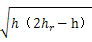 答案：√解析：GB 50057-2010《建筑物防雷设计规范》第D.0.2条建筑物防雷装置当采用单根引下线时，分流系数应为1。（    ）答案：√解析： GB 50057-2010《建筑物防雷设计规范》第E.0.1条建筑物防雷装置当采用两根引下线时，分流系数可为0.5。（    ）答案：×解析：GB 50057-2010《建筑物防雷设计规范》第E.0.1条建筑物接闪器不成闭合环时，防雷装置采用多根引下线时，分流系数可为0.44。（    ）答案：×解析：GB 50057-2010《建筑物防雷设计规范》第E.0.1条单根导体接闪器按两根引下线考虑时，当各引下线设独自的接地体且各独自接地体的冲击接地电阻与邻近的差别大于2倍时，分流系数应为1。（    ）答案：√解析：GB 50057-2010《建筑物防雷设计规范》第E.0.4条有一栋高15层的三类防雷建筑物，该大楼设有20根引下线，直击雷击中该大楼（注：首次正极性雷击），则该大楼第4层单根引下线的雷电流强度为5kA。（    ）答案：√解析：GB 50057-2010《建筑物防雷设计规范》 附录E。F i=Kc×io=（1/n）×100=5kA第二类防雷建筑物发生首次正极性雷击的雷电流幅值为200kA。（    ）答案：×解析：GB 50057-2010《建筑物防雷设计规范》表F.0.1-1闪电中出现了三种雷击，分别为短时首次雷击、首次以后的雷击（后续雷击）和长时间雷击。（    ）答案：√解析：GB 50057-2010《建筑物防雷设计规范》第F.0.1条电子设备的耐冲击电压额定值为2.5kV。（    ）答案：×解析： GB 50057-2010《建筑物防雷设计规范》附录H.0.1一般来说，用户的电气设备（＜1kV）的耐冲击电压额定值为2.5kV。（    ）答案：√解析： GB 50057-2010《建筑物防雷设计规范》附录H.0.1当采用接闪网时，根据接闪网的保护原则，被保护物应处于该网之内，并不高出接闪网。（    ）答案：√解析：GB 50057-2010《建筑物防雷设计规范》条文说明第4.5.4条GB 50057-2010《建筑物防雷设计规范》规范中规定，接闪器设计只采用滚球法。（    ）答案：√解析：GB 50057-2010《建筑物防雷设计规范》全文GB 50057-2010《建筑物防雷设计规范》规范中所规定的接闪装置的接地电阻，除特别声明外，一般均指冲击接地电阻。（    ）答案：×解析：GB 50057-2010《建筑物防雷设计规范》全文电压开关型浪涌保护器通常采用压敏电阻和抑制二极管作为这类浪涌保护器的非线性装置器件。（    ）答案：×解析：GB 50343-2012《建筑物电子信息系统防雷技术规范》第2.0.17、2.0.18条当建筑物及入户设施年预计雷击次数N≤建筑物电子信息系统设备可接受的年平均最大雷击次数Nc时，可不安装雷电防护装置。（    ）答案：√解析：GB 50343-2012《建筑物电子信息系统防雷技术规范》第4.2.3条某电子信息系统设备可接受的年平均最大雷击次数Nc为0.097次/a，建筑物及入户设施年预计雷击次数N为0.34次/a，则该电子信息系统雷电防护等级按防雷装置拦截效率确定为C级。（    ）答案：×解析：GB 50343-2012《建筑物电子信息系统防雷技术规范》第4.2.4条电子信息系统防雷装置拦截效率0.90＜E≤0.98时，则该电子信息系统的雷电防护等级定为C级。（    ）答案：×解析：GB 50343-2012《建筑物电子信息系统防雷技术规范》第4.2.5条  中型计算中心、银行支行、雷达站的电子信息系统的雷电防护等级为B级。（    ）答案：√解析：GB 50343-2012《建筑物电子信息系统防雷技术规范》第4.3.1条三级医院电子医疗设备的电子信息系统雷电防护等级可定为B级。（    ）答案：×解析：GB 50343-2012《建筑物电子信息系统防雷技术规范》表4.3.1需要保护的电子信息系统必须采取等电位连接与接地保护措施。（    ）答案：√解析： GB 50343-2012《建筑物电子信息系统防雷技术规范》第5.1.2条属于D级雷电防护的信息系统可不采取等电位连接保护措施。（    ）答案：×解析：GB 50343-2012《建筑物电子信息系统防雷技术规范》第5.1.2条电子信息系统，垂直接地干线宜采用多股铜芯导线或铜带，其最小截面积应为16 mm2。（    ）答案：×解析：GB 50343-2012《建筑物电子信息系统防雷技术规范》表5.2.2-1电子信息设备机房的等电位连接网络可直接利用机房内墙结构柱主钢筋引出的预留接地端子接地。（    ）答案：√解析：GB 50343-2012《建筑物电子信息系统防雷技术规范》第5.2.3条防雷接地与交流工作接地、直流工作接地、安全保护接地共用一组接地装置时，接地装置的接地电阻值必须按接入设备中要求的平均值确定。（    ）答案：×解析：GB 50343-2012《建筑物电子信息系统防雷技术规范》第5.2.5条接闪带、铁塔、防雷引下线可直接引入机房设备接地线。（    ）答案：×解析：GB 50343-2012《建筑物电子信息系统防雷技术规范》第5.2.7条电子信息系统涉及多个相邻建筑物时，应采用1根水平接地体将各建筑物的接地装置相互连通。（    ）答案：×解析：GB 50343-2012《建筑物电子信息系统防雷技术规范》第5.2.9条当建筑物自然金属部件构成的大空间屏蔽不能满足机房内电子信息系统电磁环境要求时，应增加机房屏蔽措施。（    ）答案：√解析：GB 50343-2012《建筑物电子信息系统防雷技术规范》第5.3.2条第2款电子信息系统设备主机房可选择在建筑物的任意楼层。（    ）答案：×解析：GB 50343-2012《建筑物电子信息系统防雷技术规范》第5.3.2条第3款电子信息系统设备主机房应配置在LPZ0防雷区内。（    ）答案：×解析：GB 50343-2012《建筑物电子信息系统防雷技术规范》第5.3.2条第3款相邻建筑物的电子信息系统之间采用电缆互联时，屏蔽电缆屏蔽层两端或金属管道两端应分别连接到独立建筑物各自的等电位连接带上。（    ）答案：√解析：GB 50343-2012《建筑物电子信息系统防雷技术规范》第5.3.3条第3款合理布线（线缆敷设）的目的是减少由线缆自身形成的电磁感应环路面积。（    ）答案：√解析：GB 50343-2012《建筑物电子信息系统防雷技术规范》第5.3.4条第2款电子信息系统线路宜靠近等电位连接网络的金属部件敷设，不宜贴近雷电防护区的屏蔽层。（    ）答案：√解析：GB 50343-2012《建筑物电子信息系统防雷技术规范》第5.3.4条布置电子信息系统线缆路由走向时，应采用下图平直的方法连接。（    ）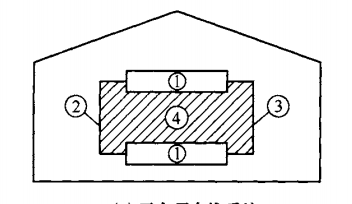 答案：×解析：GB 50343-2012《建筑物电子信息系统防雷技术规范》第5.3.4条室外进、出电子信息系统机房的电源线路可采用架空线路。（    ）答案：×解析：GB 50343-2012《建筑物电子信息系统防雷技术规范》第5.4.1条220V/380V三相配电系统电源进线端设备的耐冲击电压额定值Uw为2.5kV。（    ）答案：×解析：GB 50343-2012《建筑物电子信息系统防雷技术规范》表5.4.3-1信息系统雷电防护等级为D级的总配电开关处选用II类试验（波形8/20μs）的限压型浪涌保护器，其标称放电电流应不小于50kA。（    ）答案：√解析：GB 50343-2012《建筑物电子信息系统防雷技术规范》表5.4.3-3电子信息系统信号线路浪涌保护器应根据线路的工作频率等选择分布电容大的浪涌保护器。（    ）答案：×解析：GB 50343-2012《建筑物电子信息系统防雷技术规范》第5.4.4条开关型SPD1至限压型SPD2的线路之间必须加装退耦装置。（    ）答案：×解析：GB 50343-2012《建筑物电子信息系统防雷技术规范》第5.4.3条第6款在电子设备机房配电箱等后续防护区交界处，应设置Ⅰ类实验的浪涌保护器作为后级保护。（    ）答案：×解析：GB 50343-2012《建筑物电子信息系统防雷技术规范》第5.4.3条第3款穿钢管埋地敷设的信号线路，其钢管应两端接地。（    ）答案：√解析：GB 50343-2012《建筑物电子信息系统防雷技术规范》第5.5.3条特殊重要的电子信息设备电源端口可安装Ⅱ类或Ⅲ类试验的浪涌保护器作为精细保护。（    ）答案：√解析：GB 50343-2012《建筑物电子信息系统防雷技术规范》第5.4.3条接地装置宜采用热镀锌钢质材料。（    ）答案：√解析：GB 50343-2012《建筑物电子信息系统防雷技术规范》第6.2.3条接地装置应在不同位置至少引出一根连接导体与室内总等电位接地端子板相连接。（    ）答案：×解析：GB 50343-2012《建筑物电子信息系统防雷技术规范》第6.3.1条防雷装置的维护应分为定期维护和日常维护。（    ）答案：√解析：GB 50343-2012《建筑物电子信息系统防雷技术规范》第8.1.1条日常维护应在每次雷击之前进行。在雷电活动强烈的地区，对防雷装置应随时进行目测检查。（    ）答案：×解析：GB 50343-2012《建筑物电子信息系统防雷技术规范》第8.1.3条某二类防雷设防的建筑物，距建筑物50m处发生自云对地闪击，则该大楼附近的磁场强度为636.94A/m。（    ）答案：×解析：GB 50343-2012《建筑物电子信息系统防雷技术规范》附录D公式D.1.1（磁场强度应为318.47 A/m）电源SPD能量配合的目的是利用SPD的泄流和限压作用，把出现在配电线路上的雷电、操作等浪涌电流安全地引导入地，使电子信息系统获得保护。（    ）答案：√解析：GB 50343-2012《建筑物电子信息系统防雷技术规范》条文说明5.4.3第10款（1）电涌保护器是用于限制瞬时过电压和泄放浪涌电流的电器，它至少包含一个非线性的元件。（    ）答案：√解析：GB/T 21431-2015《建筑物防雷装置检测技术规范》第2.0.16条氧化锌压敏电阻电涌保护器属于电压开关型SPD。（    ）答案：×解析：GB/T 21431-2015《建筑物防雷装置检测技术规范》第2.0.17条为接地需要而埋设的接地体为自然接地体。（    ）答案：×解析：GB/T 21431-2015《建筑物防雷装置检测技术规范》第3.4条人工接地体可分为人工垂直接地体和人工水平接地体。（    ）答案：√解析：GB/T 21431-2015《建筑物防雷装置检测技术规范》第3.5条雷击电磁脉冲包含闪电电涌和辐射电磁场。（    ）答案：√解析：GB/T 21431-2015《建筑物防雷装置检测技术规范》第3.7条断路器应安装在SPD外部的后端。（    ）答案：×解析：GB/T 21431-2015《建筑物防雷装置检测技术规范》第3.10条电阻元件作为退耦元件，多用于信息线路中多级SPD之间的能量配合。（    ）答案：√解析：GB/T 21431-2015《建筑物防雷装置检测技术规范》第3.11条电气系统中采用Ⅱ级试验和Ⅲ级试验的SPD均需用组合波做试验。（    ）答案：×解析：GB/T 21431-2015《建筑物防雷装置检测技术规范》第3.13-3.14条雷电防护装置检测分为首次检测和定期检测。（    ）答案：√解析：GB/T 21431-2015《建筑物防雷装置检测技术规范》第4.1条防雷首次检测是指新建、改建、扩建建筑物投入使用后建筑物防雷装置的第一次检测。（    ）答案：×解析：GB/T 21431-2015 《建筑物防雷装置检测技术规范》第4.1条建筑物的消防梯、钢柱等金属构件宜作为引下线的一部分，其各部件之间均应连成电气通路。（    ）答案：√解析：GB/T 21431-2015 《建筑物防雷装置检测技术规范》第5.3.1.1条明敷引下线与电气和电子线路平行敷设时不宜小于1m。（    ）答案：√解析：GB/T 21431-2015《建筑物防雷装置检测技术规范》第5.3.1.11条引下线与易燃材料的墙壁或墙体保温层间距小于0.1m时，引下线的横截面应不小于50mm2。（    ）答案：×解析：GB/T 21431-2015《建筑物防雷装置检测技术规范》第5.3.1.12条检测每根专设引下线与接闪器的电气连接性能，其过渡电阻不应大于0.2Ω。（    ）答案：√解析：GB/T 21431-2015《建筑物防雷装置检测技术规范》第5.3.2.5条接地装置的电阻值测量常用三级法和接地电阻表法，其测得的值为工频接地电阻值。（    ）答案：√解析：GB/T 21431-2015《建筑物防雷装置检测技术规范》第5.4.2.8条第二类防雷建筑物专设引下线的平均间距不应大于12m。（    ）答案：×解析：GB/T 21431-2015《建筑物防雷装置检测技术规范》第5.3.1.4条UPS前端宜安装第三级SPD。（    ）答案：×解析：GB/T 21431-2015《建筑物防雷装置检测技术规范》第5.8.2.3条SPD如有通过声、光报警或遥信功能的状态指示器，应检查SPD的运行状态和指示器的功能。（    ）答案：√解析：GB/T 21431-2015《建筑物防雷装置检测技术规范》第5.8.2.7条连接导体的中性线应采用浅蓝色的色标线。（    ）答案：√解析：GB/T 21431-2015《建筑物防雷装置检测技术规范》第5.8.2.7条低压配电系统中，用N-PE环路电阻测试仪可确定线路为何种接地型式。（    ）答案：√解析：GB/T 21431-2015《建筑物防雷装置检测技术规范》第5.8.4.2条泄漏电流测试如生产厂未声称泄漏电流Iic时，实测值应不大于10μA。（    ）答案：×解析：GB/T 21431-2015《建筑物防雷装置检测技术规范》第5.8.5.2条第D款SPD绝缘电阻测试用不小于500V绝缘电阻测试仪正负极性各测试一次，测量指针应稳定之后或施加电压1.5min后读取。合格判定标准为不小于50MΩ。（    ）答案：×解析：GB/T 21431-2015《建筑物防雷装置检测技术规范》第5.8.5.3条投入使用后的防雷装置实行定期检测制度。一般防雷装置和爆炸和火灾危险环境场所的防雷装置应当每年检测一次。（    ）答案：×解析：GB/T 21431-2015《建筑物防雷装置检测技术规范》第6章定期检测原始记录表（包括测点平面示意图）及检测报告应作为用户档案保存五年以上。（    ）答案：×解析：GB/T 21431-2015《建筑物防雷装置检测技术规范》第8.1.1条加油加气站防雷接地、防静电接地、电气设备的工作接地、保护接地及信息系统的接地当采用共用接地装置时，其接地电阻应≤4Ω。（    ）答案：√解析：GB/T 21431-2015《建筑物防雷装置检测技术规范》表3电子信息系统机房宜将交流工作接地、交流保护接地、直流工作接地、防雷接地共用一组接地装置，其接地电阻按其中最大值确定。（    ）答案：×解析：GB/T 21431-2015《建筑物防雷装置检测技术规范》表3天气雷达站接地装置的冲击接地电阻值不应大于10Ω。（    ）答案：×解析：GB/T 21431-2015《建筑物防雷装置检测技术规范》表3储存易燃油品的地上固定顶油罐以通气口为中心、半径为1.5m的球形空间属于1区。（    ）答案：√解析：GB/T 21431-2015《建筑物防雷装置检测技术规范》表A.1土壤电阻率随深度变化较横向变化要小很多。（    ）答案：×解析：GB/T 21431-2015《建筑物防雷装置检测技术规范》第B.1.2.2条开关型SPD的放电电压是指SPD的间隙电极在击穿放电后的电压。（    ）答案：×解析：GB/T 21431-2015《建筑物防雷装置检测技术规范》第3.17条如果SPD前端的过电流保护器的额定值大于或等于主电路中的过电流保护器额定值时，则可省去SPD前端的过电流保护器。（    ）答案：√解析：GB/T 21431-2015《建筑物防雷装置检测技术规范》第5.8. 2.6条测量接地电阻时，辅助接地极的电阻过大时，可使用降阻剂以降低接触电阻。（    ）答案：√解析：GB/T 21431-2015《建筑物防雷装置检测技术规范》第E.7条除设计要求外，兼做引下线的承力钢结构构件与钢筋的连接，应采用土建施工的绑扎法或螺丝扣的机械连接，严禁热加工连接。（    ）答案：√解析：GB 50601-2010《建筑物防雷工程施工与质量验收规范》 第3.2.3条导体为铜材与铜材或铜材与钢材时，连接工艺采用放热焊接，熔接接头应将被连接的导体完全包在接头里，要保证连接部位的金属完全熔化，并应连接牢固。（    ）答案：√解析：GB 50601-2010《建筑物防雷工程施工与质量验收规范》第4.1.2条第4款自然接地体底板钢筋敷设完成，应按设计要求做接地施工，应经检查确认并做隐蔽工程验收记录后再支模或浇捣混凝土。（    ）答案：√解析：GB 50601-2010《建筑物防雷工程施工与质量验收规范》第4.2.1条引下线明敷时可能会因接触电压造成人员伤亡，外露引下线在高2.7m以下部分应穿不小于3mm厚的交联聚乙烯管。（    ）答案：√解析：GB 50601-2010《建筑物防雷工程施工与质量验收规范》第5.1.1条第3款建筑物格栅形大空间屏蔽工程安装工序，应按工程设计文件要求选用金属导体在建筑物六面体上敷设，对金属导体本身或其与建筑屋内的钢筋构成的网络尺寸，应检查确认后再进行电气连接。（    ）答案：√解析：GB 50601-2010《建筑物防雷工程施工与质量验收规范》第8.2.1条第1款低压配电线路（三相或单相）的单芯线缆不应单独穿于金属管内。（    ）答案：√解析：GB 50601-2010《建筑物防雷工程施工与质量验收规范》第9.1.1条第1款接闪器安装工程应按专用接闪器和自然接闪器各分为1个检验批，一幢建筑物上在多个高度上分别敷设接闪器时，可按安装高度划分为几个检验批进行质量验收和记录。（    ）答案：√解析：GB 50601-2010《建筑物防雷工程施工与质量验收规范》第11.2.3条第1款大空间屏蔽工程进行室内装修时，应使屏蔽网格埋在混凝土或装修材料中。（    ）答案：√解析：GB 50601-2010《建筑物防雷工程施工与质量验收规范》第8.2.1条第2款利用钢板屋面做第二类、第三类防雷建筑物的接闪器时，钢板下有易燃物品时，其厚度不小于2mm。（    ）答案：×解析：GB 50601-2010《建筑物防雷工程施工与质量验收规范》第B.1.2条第2款安装SPD和过电流保护装置，若优先保证保护连续性，过电流保护装置应安装在SPD前端的连线上。（    ）答案：×解析：GB 50601-2010《建筑物防雷工程施工与质量验收规范》第D.0.8条检测单位应将检测报告连同原始记录一并存档，新改扩建项目的跟踪检测资料应保存五年以上。（    ）答案：×解析：GB/T 32937-2016《爆炸和火灾危险场所防雷装置检测技术规范》第4.3.10条对不少于5根螺栓连接的法兰盘，在非腐蚀环境下可不跨接。（    ）答案：√解析：GB/T 32937-2016《爆炸和火灾危险场所防雷装置检测技术规范》第6.3.5条在需要保护的空间，采用屏蔽电缆时可以只在一端，并宜在防雷区交界处做等电位连接。（    ）答案：×解析：GB/T 32937-2016《爆炸和火灾危险场所防雷装置检测技术规范》第6.4.3条浮顶罐的浮船、罐壁和活动走梯等活动的金属构件与罐壁之间的电气连接线应采用截面积不小于16mm2的铜芯软绞线。（    ）答案：×解析：GB/T 32937-2016《爆炸和火灾危险场所防雷装置检测技术规范》第6.6.2条专设的防闪电静电感应装置的接地体，其工频接地电阻不应大于4Ω。（    ）答案：×解析：GB/T 32937-2016《爆炸和火灾危险场所防雷装置检测技术规范》第6.7条地上和管沟内敷设的油气管道接地装置的冲击接地电阻不应大于10Ω。（    ）答案：×解析：GB/T 32937-2016《爆炸和火灾危险场所防雷装置检测技术规范》第6.7条爆炸危险环境，当采取电气连接、等电位连接和跨接连接时，其过渡电阻值不应大于0.03Ω。（    ）答案：√解析：GB/T 32937-2016《爆炸和火灾危险场所防雷装置检测技术规范》第6.7.3条信号线路与引下线之间的交叉净距应大于300mm。（    ）答案：√解析：GB/T 32937-2016《爆炸和火灾危险场所防雷装置检测技术规范》第6.2.3条各级SPD的检查包括安装位置、安装数量、型号、主要性能参数和安装工艺各项内容。（    ）答案：√解析：GB/T 32937-2016《爆炸和火灾危险场所防雷装置检测技术规范》第6.5.4条首次测量压敏电阻U1mA时，直流SPD的压敏电阻U1mA值与Uc的比值不小于1.5。（    ）答案：×解析：GB/T 32937-2016《爆炸和火灾危险场所防雷装置检测技术规范》第6.5.6条开关型SPD的绝缘电阻不应小于50MΩ。（    ）答案：√解析：GB/T 32937-2016《爆炸和火灾危险场所防雷装置检测技术规范》第6.5.8条直径≥2.5m及容积≥50m3的装置防闪电静电感应接地点的间距不应大于30m。（    ）答案：√解析：GB/T 32937-2016《爆炸和火灾危险场所防雷装置检测技术规范》第6.6.2.2条专设的放闪电静电感应装置的接地体，其冲击接地电阻不应大于100Ω。（    ）答案：×解析：GB/T 32937-2016《爆炸和火灾危险场所防雷装置检测技术规范》第6.7.4条在正常运行时不可能出现爆炸性气体混合物的场所应划分为0区爆炸性气体场所。（    ）答案：×解析：GB/T 32937-2016《爆炸和火灾危险场所防雷装置检测技术规范》第A.1条每次检测都宜固定在同一位置，采用同一台仪器，采用同一种方法测量。（    ）答案：√解析：GB/T 32937-2016《爆炸和火灾危险场所防雷装置检测技术规范》第F.1条三级法测量接地电阻时，当被测接地装置的面积较大而土壤电阻率不均匀时，宜将电流极和电压级离被测接地装置的距离同时增大。（    ）答案：√解析：GB/T 32937-2016《爆炸和火灾危险场所防雷装置检测技术规范》第F.1条安全交底是指现场作业前，检测组长与组员就安全事项进行的沟通与交流。（    ）答案：×解析：GB/T 32938-2016《防雷装置检测服务规范》第3.5条技术交底是指现场作业前，检测人员将检测项目、检测方法、技术标准向用户进行的交待。（    ）答案：×解析：GB/T 32938-2016《防雷装置检测服务规范》第3.6条高层建筑以过渡电阻方式检测时，同一栋楼内只能选用一个基准点使用。（    ）答案：×解析：GB/T 32938-2016《防雷装置检测服务规范》第附录B 3.1.8条a）款屋面作业时，检测工具及工具包可放置在女儿墙上。（    ）答案：×解析：GB/T 32938-2016《防雷装置检测服务规范》第C.4.12条用梯要求：上下梯子时，应面向梯子，不可手持器物。（    ）答案：√解析：GB/T 32938-2016《防雷装置检测服务规范》第C.6.4条检测机构应至少配备1名安全员，安全员宜取得相应的资格证书。（    ）答案：√解析：GB/T 32938-2016《防雷装置检测服务规范》第8.1.2条现场检测时一般按照先检测内部防雷装置，后检测外部防雷装置的顺序进行。（    ）答案：×解析：GB/T 32938-2016《防雷装置检测服务规范》第B.3.1.2条电子信息系统的检测主要是对照《建筑物电子信息系统防雷技术规范》（GB 50343-2012《建筑物电子信息系统防雷技术规范》）的规定，检测设备及金属物的接地情况，合理布线系统的检测不在防雷检测范围内。（    ）答案：×解析：GB/T 32938-2016《防雷装置检测服务规范》第B.3.1.9条进入配电间、电子信息系统机房等特殊场所检测时，现场检测人员不应少于两人。（    ）答案：√解析：GB/T 32938-2016《防雷装置检测服务规范》第C.1.6条确定检测线的布放应充分考虑风向、风速等因素对放线路径的影响。（    ）答案：√解析：GB/T 32938-2016《防雷装置检测服务规范》第C.7.1.1条撬装式加油装置是指将地面防火防爆储油罐、加油机、自动灭火装置等设备整体装配于一个撬体的地面加油装置。（    ）答案：√解析：GB 50156-2012《汽车加油加气站设计施工规范》第2.1.19条加油机不得设置在室内。（    ）答案：√解析：GB 50156-2012《汽车加油加气站设计施工规范》第6.2.1条埋地钢制油罐应与非埋地部分的工艺金属管道相互做电气连接并接地。（    ）答案：√解析：GB 50156-2012《汽车加油加气站设计施工规范》第11.2.4条380/220V供配电系统宜采用TN-S系统，当外供电源为380V时，可采用TN-C-S系统。（    ）答案：√解析：GB 50156-2012《汽车加油加气站设计施工规范》第11.2.9条油品罐车、LPG罐车卸车场地内用于防静电跨接的固定接地装置，不应设置在爆炸危险2区。（    ）答案：×解析：GB 50156-2012《汽车加油加气站设计施工规范》第11.2.16条汽油的地面油罐、油罐车爆炸危险区域划分：以通气口为中心，半径为1.5m的球形空间和以密闭卸油口为中心，半径0.5m的球形空间，应划为1区。（    ）答案：√解析：GB 50156-2012《汽车加油加气站设计施工规范》第C.0.4条2款接地是一种有意或非有意的导电连接，是指电路或电气设备必须直接接到大地以达到泄流目的。（    ）答案：×解析：GB/T 33676-2017《通信局（站）防雷装置检测技术规范》第3.5条综合布线是一种模块化的、灵活性极高的建筑物内或建筑群之间的信息传输通道，不属于防雷检测项目。（    ）答案：×解析：GB/T 33676-2017《通信局（站）防雷装置检测技术规范》第4章对内部防雷装置的检测可按等电位连接、屏蔽措施、综合布线、电涌保护器的顺序进行。（    ）答案：√解析：GB/T 33676-2017《通信局（站）防雷装置检测技术规范》图1如SPD不具备劣化脱离功能，应检查SPD前端是否安装了外置过电流保护装置。（    ）答案：√解析：GB/T 33676-2017《通信局（站）防雷装置检测技术规范》第6.8.1.4条当监控系统前端设备安装在直击雷防护区或后续防雷区时，不需要采取直击雷防护措施。（    ）答案：√解析：QX/T 186-2013《安全防范系统雷电防护要求及检测技术规范》第5.2.1条为防止雷电流经引下线至接地装置时产生的高电位对前端设备的反击，前端设备的安装杆与接闪杆安装杆（引下线）之间的距离应大于5m。（    ）答案：×解析：QX/T 186-2013《安全防范系统雷电防护要求及检测技术规范》第5.2.4条雷电防护装置定期检测报告中的数据中心，就是计算机机房。（    ）    答案：×解析：QX/T 232-2019《雷电防护装置定期检测报告编制规范》第3.9条现场检测原始记录可以不作为雷电防护装置定期检测报告的一部分。（    ）     答案：√解析：QX/T 232-2019《雷电防护装置定期检测报告编制规范》第4.2条编制雷电防护装置定期检测报告时，当一个单位检测周期有半年和一年时，应将一年和半年的检测项目分开编号归档，分成两个检测报告。（    ）             答案：√解析：QX/T 232-2019《雷电防护装置定期检测报告编制规范》第4.3.4.4条雷电防护装置定期检测报告中，检测周期从本次检测结束时间按半年或一年计算，下次检测时间从检测周期结束日的那天开始算起。（    ）                          答案：×解析：QX/T 232-2019《雷电防护装置定期检测报告编制规范》第4.3.4.5条编制雷电防护装置定期检测报告时，检测专用（章）下的日期填写该项目的检测完成时间。（    ）答案：×解析：QX/T 232-2019《雷电防护装置定期检测报告编制规范》第4.3.6.3条雷电防护装置定期检测报告中，防雷平面示意图上检测点应进行编号。（    ） 答案：√解析：QX/T 232-2019《雷电防护装置定期检测报告编制规范》第5.2.1.3条雷电防护装置定期检测报告编辑应使用纸质档文件，并保证电子档文件在同一地区的兼容性。（    ）                                                答案：×解析：QX/T 232-2019《雷电防护装置定期检测报告编制规范》第5.2.3.4条对于雷电防护装置定期检测，每栋独立建筑物可作为一个检测对象，当主楼与裙房连为一体的，宜视为两个检测对象，分别填写检测表。（    ）                      答案：√解析：QX/T 232-2019《雷电防护装置定期检测报告编制规范》第6.1.2条当过渡电阻值满足不大于0.2Ω时，单项判定为合格。（    ）                 答案：×解析：QX/T 232-2019《雷电防护装置定期检测报告编制规范》图C.3数据中心的电源接地型式当采用TN供电时应为TN-S。（    ）                               答案：√解析：QX/T 232-2019《雷电防护装置定期检测报告编制规范》图C.4在遭遇雷暴天气时，人员应当尽量躲入有防雷设施的建筑物或者汽车内，并关好门窗。（    ）答案：√解析：QX/T 309-2017《防雷安全管理规范》第B.4.3.2条防雷装置检测质量考核过程中，项目验证是指对检测机构已完成的检测项目，进行全部或部分要素（项目）的现场复核检验。（    ）答案：√解析：QX/T 317-2016《防雷装置检测质量考核通则》第2.3条防雷装置检测质量考核时，考核方式可在资料检查和项目验证两种方式中任选一项或两项。（    ）答案：×解析：QX/T 317-2016《防雷装置检测质量考核通则》第3.3条验证检测报告对防雷装置及相关建（构）筑物真实情况的反映程度属于防雷装置检测质量考核的考核内容之一。（    ）答案：√解析：QX/T 317-2016《防雷装置检测质量考核通则》第6.1条防雷装置检测质量考核应根据建筑物的重要性和雷击发生时对致灾的影响程度，将考核要素划分为A、B、C三类。（    ）答案：×解析：QX/T 317-2016《防雷装置检测质量考核通则》第7.3条对防雷装置检测的质量考核，去项目现场对项目资料进行核实是每个抽取的考核项目的必经环节。（    ）答案：×解析：QX/T 317-2016《防雷装置检测质量考核通则》第8.1.2条防雷装置检测质量考核时，检测机构自测宜由原检测人员使用原检测设备按检测报告记录的信息实施复测。（    ）答案：√解析：QX/T 317-2016《防雷装置检测质量考核通则》第8.2.2条对防雷装置检测质量考核的项目验证中，检测项目可选取具有代表性的部位进行检测。（    ）答案：×解析：QX/T 317-2016《防雷装置检测质量考核通则》第8.2.2条第a款对防雷装置检测质量考核的项目验证中，当检测项目中有多个相同测试内容时，考核人员可选取具有代表性的部位或设备要求检测人员测试。（    ）答案：√解析：QX/T 317-2016《防雷装置检测质量考核通则》第8.2.2条第b款检测文件可采用纸质文件归档，也可采用电子文件归档的形式。（    ）答案：√解析：QX/T 319-2016《防雷装置检测文件归档整理规范》第5.1.1条检测文件宜在检测工作全部完成后一个月内归档。（    ）答案：√解析：QX/T 319-2016《防雷装置检测文件归档整理规范》第7.2条防雷安全管理情况，不包括组织防雷安全教育培训。（    ）答案：×解析：QX/T 400-2017《防雷安全检查规程》第4.1条雷电防护装置检测单位的评审内容不包括被其分包出去的任何工作。（    ）答案：×解析：QX/T 401-2017《雷电防护装置检测单位质量管理体系建设规范》第3.4.4条雷电防护装置检测单位应以文件规定或者合同约定等方式确保检测人员只在本单位从事检测工作。（    ）答案：√解析：QX/T 401-2017《雷电防护装置检测单位质量管理体系建设规范》第4.1.4条雷电防护装置检测单位应按要求在网上填报年度报告，并报送相关材料的纸质文件。（    ）答案：√解析：QX/T 403-2017《雷电防护装置检测单位年度报告规范》年度报告是雷电防护装置检测单位向资质认定机构报送的本年度雷电防护装置检测的基本工作情况。（    ）答案：×解析：QX/T 403-2017《雷电防护装置检测单位年度报告规范》第2.1条以欧姆为单位表示的，一个接地极1A直流电流变量在另一个接地极产生的电压变量称为接地极互阻。（    ）答案：√解析：GB/T 17949.1-2000《接地系统的土壤电阻率、接地阻抗和地面电位测量导则  第1部分：常规测量》第4.12条接地网完整性测试的目的在于确定接地网的各个部分是否由低阻铜导体相互连接，该铜导体与周围低阻大地串联。（    ）答案：×解析：GB/T 17949.1-2000《接地系统的土壤电阻率、接地阻抗和地面电位测量导则  第1部分：常规测量》第8.3条大冲击电流时接地系统的冲击接地阻抗比常规稳态方法所测得的接地阻抗要大。（    ）答案：×解析：GB/T 17949.1-2000《接地系统的土壤电阻率、接地阻抗和地面电位测量导则  第1部分：常规测量》第10.1.1条1.3 其他图书1.3.1 单选题绘制直线的命令是（    ）。A.LINE    			B.C    				C.ARC     			D.ML答案：A解析：参考autocad软件使用说明。AutoCAD中的文件格式是（    ）。A..DWG   			B..DXF   				C..DWF   				D..DOC答案：A解析：参考autocad软件使用说明。电磁感应现象应用的定律是下面哪个科学家研究的成果？（    ）A.爱尔马 				B.法拉第 				C.楞次 					D.麦克斯韦答案：B解析：法拉第电磁感应定律是基于法拉第于1831年所作的实验。电磁干扰源根据频率范围分类时，频率范围在（    ）以下，为甚低频干扰源。A.20kHz				B.30kHz				C.40kHz				D.50kHz答案：B解析：《电磁兼容原理与设计技术》表1-1热噪声是指处于一定热力学状态下的导体中所出现的（    ）。A.有规则电起伏			B.无规则电起伏			C.有规则磁起伏			D.无规则磁起伏答案：B解析：《电磁兼容原理与设计技术》第1章1.1.1节（4（4）段）污染城市电磁环境的主要干扰源是（    ）。A.卫星通信	电力牵引系统						B.广播与电视发射	C.雷电											D.电力牵引系统答案：B解析：《电磁兼容原理与设计技术》第1章1.1.1节（5（1）段）（    ）是由电磁骚扰引起的设备、传输通道或系统性能的下降。A.电磁噪声				B.电磁辐射				C.电磁发射				D.电磁干扰答案：D解析：《电磁兼容原理与设计技术》第1章1.2.2节辐射干扰是通过空间以（    ）形式传播的电磁干扰。A.方波					B.行波					C.电磁波				D.光波答案：C解析：《电磁兼容原理与设计技术》第1章1.2.2节当高频磁场通过金属板时，在金属板中会产生感应电动势，从而形成（    ）。A.电场					B.磁场					C.电磁场				D.涡流答案：D解析：《电磁兼容原理与设计技术》第2章2.1.5节在交变电磁场中，（    ）以电场分量为主，磁场分量可以忽略不计。A.高压低电流源		B.高压高电流源			C.低压低电流源			D.低压高电流源答案：A解析：《电磁兼容原理与设计技术》第2章2.1.6节在交变电磁场中，（    ）以磁场分量为主，电场分量可以忽略不计。A.高压低电流源		B.高压高电流源			C.低压低电流源			D.低压高电流源答案：D解析：《电磁兼容原理与设计技术》第2章2.1.6节在交变电磁场中，电场分量和磁场分量总是同时存在的，在频率较低的范围内，干扰一般发生在（    ）。A.电源处				B.近场					C.远场					D.中间场答案：B解析：《电磁兼容原理与设计技术》第2章2.1.6节在交变电磁场中，电场分量和磁场分量总是同时存在的，随着频率增高，电磁辐射能力增强，产生辐射电磁场，并趋向于向（    ）干扰。	A.电源处				B.近场					C.远场					D.中间场答案：C解析：《电磁兼容原理与设计技术》第2章2.1.6节屏蔽体的好坏用（    ）来描述。A.屏蔽效能				B.屏蔽程度				C.屏蔽衰减				D.屏蔽作用答案：A解析：《电磁兼容原理与设计技术》第2章2.2.1节磁屏蔽体在经机械加工后，必须进行（    ）处理，使磁畴的排列方向一致，以提高材料的磁导率。A.灭弧					B.退火					C.热熔					D.加压答案：B解析：《电磁兼容原理与设计技术》第2章2.3.1节电屏蔽体的形状最好设计为（    ）。A.板形					B.盒形					C.柱形					D.筒形答案：B解析：《电磁兼容原理与设计技术》第2章2.4.1节实测结果表明，（    ）机箱的屏效比长方形机箱高，主要是因为电磁泄漏量不同。球形A.圆柱形				B.正方形				C.板形					D.盒型答案：A解析：《电磁兼容原理与设计技术》第2章2.4.3节（    ）的存在是产生接地干扰的根源。A.接地电流				B.接地电阻				C.接地电容				D.接地电压答案：A解析：《电磁兼容原理与设计技术》第4章4.1.2节平衡电路能抑制（    ）。A.导电干扰				B.共模干扰				C.耦合干扰				D.天线干扰答案：B解析：《电磁兼容原理与设计技术》第4章4.1.3节人体电阻可高达（    ）。A.10kΩ-50kΩ			B.40 kΩ-100kΩ			C.100 kΩ-300kΩ			D.200 kΩ-500kΩ答案：B解析：《电磁兼容原理与设计技术》第4章4.4.1节采用公用地线串联一点接地时，要把（    ）的电路放置在最靠近接地点的地方。A.高电平				B.中电平				C.低电平				D.多电平答案：C解析：《电磁兼容原理与设计技术》第4章4.5.1节（1）单点接地适用于（    ）。A.高频					B.低频					C.射频					D.扫频答案：B解析：《电磁兼容原理与设计技术》第4章4.5.2节为了减小搭接条的电感，应尽量减小搭接条的长宽比，搭接条的长度最好不要超过其宽度的（    ）。A.2	倍					B.5倍					C.6倍					D.8倍答案：B解析：《电磁兼容原理与设计技术》第4章4.6.3节下图所示的低压配电系统的接地形式为（    ）。A.IT 系统            						B.TT系统               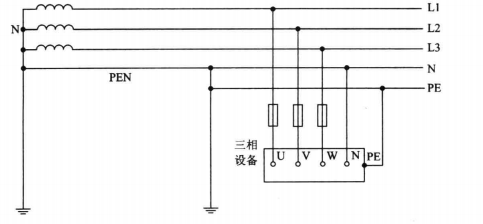 C.TN-S系统            						D.TN-C-S系统答案：D解析：《建筑电气技术》第一章第六节电流的方向规定为（    ）运动的方向。A.正电荷				B.负电荷				C.静电荷				D.感应电荷答案：A解析：《建筑电气技术》第一章第一节（二）（    ）是电气设备长时间工作所允许通过的最大电流。A.开路电流				B.短路电流				C.额定电流				D.工频续流答案：C解析：《建筑电气技术》第一章第一节（三）闭合回路中的一段电路，如果不含电动势，仅有电阻，那么这段电路就被称为一段（    ）。A.短路电路			B.无源电路				C.有源电路				D.全电路答案：B解析：《建筑电气技术》第一章第二节（一）在电气工程中，变压器的容量就是用（    ）表示的。A.瞬时功率				B.有功功率				C.无功功率				D.视在功率答案：D解析：《建筑电气技术》第一章第三节（三）线电压是相电压的（    ）。A.					B.					C.					D.答案：B解析：《建筑电气技术》第一章第五节（一）当负载电压（    ）电源线电压时，负载应采用三角形联结。A.大于					B.小于					C.等于					D.都可答案：C解析：《建筑电气技术》第一章第五节（二）低压配电系统采用保护线PE与中性线N分开的接地型式的文字代号为（    ）。A.TN-S 				B.TN-C 				C.TN-C-S 				D.TN-S-C答案：A解析：《建筑电气技术》第一章第六节（三）（    ）方式供电系统只适用于三相负载基本平衡的情况。A.TN-C-S				B.TT					C.TN-C					D.ITE.TN-S答案：C解析：《建筑电气技术》第一章第六节（二）（    ）方式供电系统可以有条件的适用于易燃、易爆场所。A.TN-C-S				B.TT					C.TN-C					D.ITE.TN-S答案：A解析：《建筑电气技术》第一章第六节（四）国际电工委员会（IEC）规定的供电系统符号，第三个字母表示（    ）。A.电力（电源）系统对地的关系				B.用电装置外露的可导电部分对地的关系C.工作零线与保护线的组合关系				D.工作零线对地的关系答案：C解析：《建筑电气技术》第一章第六节（六）低压电器指电压在（    ）以下的各种控制设备、继电器及保护设备。A.380V					B.350V					C.420V					D.500V答案：D解析：《建筑电气技术》第二章第二节我国生产的电器设备，设计时是取周围空气温度为（    ）作为计算值。A.20℃					B.30℃					C.40℃					D.50℃答案：C解析：《建筑电气技术》第二章第二节（四）工程中直埋电缆必须选用（    ）。A.交联聚乙烯电缆								B.普通油浸纸绝缘电缆C.铠装电缆										D.粘性油浸纸绝缘电缆答案：C解析：《建筑电气技术》第二章第四节（二）交联聚乙烯绝缘电力电缆简称（    ）电缆。A.XLPE				B.YLPE					C.XPLE					D.YPLE答案：A解析：《建筑电气技术》第二章第四节（二）直埋电缆一般限于（    ），超过了就采用电缆沟敷设方式。A.5	根					B.6根					C.7根					D.8根答案：B解析：《建筑电气技术》第二章第四节（二）工程图样上总平面图用（    ）单位。A.mm					B.cm					C.dm					D.m答案：D解析：《建筑电气技术》第三章第一节（一）电气施工图中的图标一般放在图样的（    ）。A.左下角				B.右下角				C.左上角				D.右上角答案：B解析：《建筑电气技术》第三章第一节（一）室外电气安装工程常用（    ），这是以中国青岛市外海平面为零点而确定的高度尺寸，又称海拔。A.相对标高				B.绝对标高				C.真实标高				D.使用标高答案：B解析：《建筑电气技术》第三章第一节（一）动力配电箱的符号表示为（    ）。	A.AP					B.AT					C.AW					D.AF答案：A解析：《建筑电气技术》表3-5电能表箱的符号表示为（    ）。A.AP					B.AT					C.AW					D.AF答案：C解析：《建筑电气技术》表3-5照明配电箱的符号表示为（    ）。	A.AP					B.AT					C.AW					D.AL答案：D解析：《建筑电气技术》表3-5常用的铝芯橡胶绝缘线型号是（    ）。A.BLD					B.BLT					C.BLV					D.BLX答案：D解析：《建筑电气技术》第三章第三节人体触电时，（    ）对人最为危险。A.从手到手				B.从手到脚				C.从手指到手指			D.从脚到脚答案：A解析：《建筑电气技术》第十一章第一节陆地上的平均年雷暴日普遍（    ）同纬度的海洋地区。A.大于					B.等于					C.小于					D.不相关答案：A解析：《建筑防雷工程与设计》第二章2.1.6节安装了隔离变压器的电子仪器比未安装的电子仪器被雷击损坏的概率（    ）A.大得多				B.小得多				C.一样多	  			D.差不多答案：B解析：《建筑防雷工程与设计》第六章6.2.4节（6.2.4.3）在建筑物内进行电子系统的布线时，要注意避免出现（    ）的线路回路。A.较大					B.较小					C.较长	  				D.较短答案：A解析：《建筑防雷工程与设计》第六章6.3.4节（6.3.4.8）电缆屏蔽性能可以用它的（    ）来表示。A.接触电阻				B.转移阻抗 	     	C.波阻抗	    		D.虚拟阻抗答案：B解析：《建筑防雷工程与设计》第六章6.3.4节（6.3.4.8）为了充分发挥电缆的屏蔽作用，除屏蔽层应有良好的导电性能外，屏蔽层还应该（    ）。A.独立接地				B.不接地 	     		C.两端接地	    		D.单端接地答案：C解析：《建筑防雷工程与设计》第六章6.3.4节（6.3.4.8）由于电动力效应，接闪器和引下线在拐弯处应尽可能采用（    ）拐角。A.锐角     			B.直角     			C.钝角    				D.以上都可答案：C解析：《防雷工程设计与实践》第1章1.1.3节SPD的环境使用温度为（    ）A.+5℃～+40℃	   		B.-5℃～+35℃			C.-5℃～+40℃			D.0℃～+40℃答案：C解析：《防雷工程设计与实践》 第4章4.2.3节不引出中性线的IT系统，SPD应安装于（    ）。A.每一相线与中性线间							B.每一相线与PE线间C.中性线与PE线间							D.每一相线与PEN线间答案：B解析：《防雷工程设计与实践》表4-13冲击复位时间是指在型式试验中施加了规定的冲击电压和电流后，开关型元件从施加冲击开始至返回高阻状态的时间，一般要求在（    ）之内。A.10ms     			B.30ms   				C.10μs   				D.30μs答案：B解析：《防雷工程设计与实践》第4章4.6.2节氧化锌压敏电阻的响应时间（    ）A.ms 数量级			B.μs数量级				C.ns数量级				D.ps数量级答案：C解析：《防雷工程设计与实践》表3-2SPD叫做电涌保护器，它是一种利用（    ），用以限制瞬态过电压和引导电涌电流的器具。A.线性元件   									B.非线性元件    C.电子元件										D.线性元件和非线性元件答案：B解析：《防雷工程设计与实践》第三章测量是以确定（    ）为目的的一组操作。A.真值   				B.修正值     			C.量值     			D.误差答案：C解析：《防雷装置检测审核与验收》第二章2.3节（一） 采用如下图的文纳四级法测量土壤电阻率时，当电极间距离为2m时，土壤电阻为3.0Ω时，土壤电阻率ρ值为（    ）。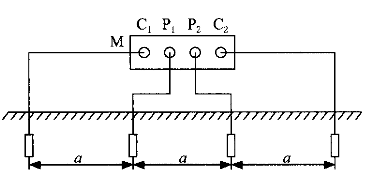 A.18.84Ωˑm         	B.25.12Ωˑm         	C.37.68Ωˑm        	D.50.24Ωˑm答案：C解析：《防雷装置检测审核与验收》第四章4.5节（二）引用误差是仪器量程内最大（    ）与仪器满度值的百分比。A.误差    				B.相对误差     		C.绝对误差     		D.仪器误差答案：C解析：《防雷装置检测审核与验收》第二章2.6节（一）（    ）表示系统误差的大小，系统误差越小，表示测量值与实际值符合程度越高。A.精确度    			B.准确度     			C.精密度     答案：B解析：《防雷装置检测审核与验收》第二章2.6节（五）质量体系文件中的（    ）是规定实验室的质量活动方法和要求的文件，是质量手册的支持性文件。A.指南   				B.规范     			C.作业指导书     		D.程序文件答案：D解析：《防雷装置检测审核与验收》第三章3.2节（七）采用三极法测量接地电阻，三极应布置在一条直线上并垂直与地网，测量用的电流极离被测接地装置边缘的距离一般应取地网最大尺寸的（    ）。A.1倍    				B.2倍    				C.3倍   				D.4-5倍答案：D解析：《防雷装置检测审核与验收》第四章4.4节（四）采用文钠四极法测试土壤电阻率时，a为电极间距离，测得土壤电阻率是对应于电极间距a至一定深度（    ）的电阻率的平均值。A.a     				B.2a     				C.3a    				D.4a答案：C解析：《防雷装置检测审核与验收》第四章4.5节（二）压敏电压的测试是测量MOV通过1mA的直流电流时其两端的电压值，当其U1mA值不低于交流电路中U0值（    ）时，判定为合格。A.1.4     				B.1.6     				C.1.86    				D.2.0答案：C解析：《防雷装置检测审核与验收》第四章4.6节（二）工频续流主要出现在（    ）SPD中。A.限压型     			B.开关型     			C.混合型   答案：B解析：《防雷装置检测审核与验收》第四章4.6节（四）测量结果与在重复性条件下，对同一被测量进行无线多次测量说的结果的平均值之差是（    ）。A.随机误差     		B.系统误差     		C.仪器误差    			D.方法误差答案：A解析：《防雷装置检测审核与验收》第二章2.6节（三）通常，晴天大气下，大气带有（    ）。A.正电荷  				B.负电荷   			C.无电荷  				D.多种电荷答案：A解析：《雷电物理学》第2章2.1节通常，当大气电场为正电场时，电场的方向应为（    ）。A.向上					B.向下					C.向内					D.向外答案：B解析： 《雷电物理学》第2章2.1节大气中的微量放射性物质发射的主要电离源是（    ）A.α射线     			B.β射线     			C.γ射线     			D.X射线答案：A解析：《雷电物理学》第2章2.1.1节当大气中气溶胶浓度增加时，则轻离子浓度（    ）。A.增加					B.减少					C.加大					D.少变答案：B解析：《雷电物理学》第2章2.1.1节决定大气电导率的大小主要是（    ）。A.大气气溶胶粒子								B.大气中的重离子	C.大气中的中性粒子							D.大气中的轻离子答案：D解析：《雷电物理学》第2章2.1.1节通常，大气中的正离子与负离子的平均值为（    ）A.正离子与负离子的平均值大致相当    		B.负离子大于正离子C.正离子大于负离子                  		D.负离子远大于正离子答案：C解析：《雷电物理学》第2章2.1.1节下列雷暴中，一定是强风暴的是（    ）A.普通单体雷暴		B.多单体雷暴			C.飑线 					D.超级单体雷暴答案：D解析：《雷电物理学》第2章2.2.1节云是大气中闪电的重要载体，但并非所有云都能形成闪电，能形成闪电的灾害云是（    ）。A.卷云    				B.层云  				C.卷积云  				D.积雨云答案：D解析：《雷电物理学》第2章2.2.1节大多数雷电发生在（    ）。A.对流层   			B.平流层   			C.高层大气层答案：A解析：《雷电物理学》第2章2.2.1节雷暴云中最重要的起电机制是（    ）。A.非感应起电机制  							B.感应起电机制 			C.离子扩散起电机制  							D.次生冰晶起电机制答案：A解析：《雷电物理学》第2章2.4.1节上行负地闪是（    ）A.先导向上，地闪电流方向向下    			B.先导向上，地闪电流方向向上C.先导向下，地闪电流方向向上    			D.先导向上，地闪电流方向向下答案：B解析：《雷电物理学》第3章图3.1下行负地闪是指（    ）A.先导向上，地闪电流方向向下   				B.先导向下，地闪电流方向向下C.先导向下，地闪电流方向向上   				D.先导向上，地闪电流方向向下答案：C解析：《雷电物理学》第3章图3.1一次负地闪放电过程中，通常将（    ）云内负电荷释放到大地A.几库伦   									B.几十库伦C.几十库伦至上百库伦    						D.几百库伦到几千库伦答案：C解析：《雷电物理学》第3章3.1节地闪回击平均速度为（    ）。A.105m/s				B.107 m/s				C.1010 m/s				D.1 m/s答案：B解析：《雷电物理学》第3章3.5节层状云正的双极性电荷分布是指（    ）。A.云上部荷负电荷，下部荷正电荷 				B.云上部荷正电荷，下部荷负电荷C.整层云荷正电荷								D.整层云荷负电荷答案：B解析：《雷电物理学》第4章4.4节关于雷暴活动，下列正确说法是（    ）A.就全球纬度平均而言，赤道地区雷暴活动频繁B.我国南方少于北方C.海上雷暴多出现于午后或傍晚D.海洋上雷暴活动明显大于同一纬度的陆地地区答案：A解析：《雷电物理学》第7章7.2.1节单个大气离子的荷电量为（    ）。A.二个基本电荷		B.一个基本电荷			C.三个基本电荷			D.多个基本电荷答案：B解析：《雷电学原理》第二章2.4.1节（2.4.1.1）一般轻离子的迁移率较重离子大（    ）数量级。A.1个      			B.2个     				C.3个      			D.4答案：B解析：《雷电学原理》第二章2.4.2节（2.4.2.1）大气离子的迁移率随高度而（    ）。A.增加					B.减小					C.不变					D.无规律分布答案：A解析：《雷电学原理》第二章2.4.2节（2.4.2.1）在一定的大气条件下，大气离子的迁移率主要取决于离子的（    ）。A.形状					B.质量					C.半径					D.极性答案：C解析：《雷电学原理》第二章2.4.2节（2.4.2.1）晴天自由大气等电势面与地面相（    ）。A.倾斜   				B.垂直  				C.无一定关系  			D.平行答案：D解析：《雷电学原理》第三章3.1.3节通常，晴天自由大气电场强度随高度（    ）。A.增加  				B.减小  				C.少变  				D.迅速增长答案：B解析：《雷电学原理》第三章3.2.2节（3.2.2.1）大城市和工业区等气溶胶浓度大的地区晴天大气电场的日变化为（    ）。A.单峰单谷  			B.单峰多谷   			C.双峰双谷  			D.双峰单谷答案：C解析：《雷电学原理》第三章3.3.1节平均而言，晴天电场峰值在（    ）。A.北半球的夏季  		B.北半球的冬季   		C.南半球的夏季  		D.南半球的冬季答案：B解析：《雷电学原理》第三章3.3.3节云雾粒子的荷电量与粒子半径间的关系为（    ）。A.正比   				B.反比    				C.无关    				D.间接相关答案：A解析：《雷电学原理》第五章5.3.1节（5.3.1.1）对电气设备和人危害最大的是哪种闪电类型？（    ）A.云内闪     			B.地闪     			C.云际闪   			D.云空闪答案：B解析：《雷电学原理》第七章7.2节地闪初始击穿电场达到约（    ）。A.104V/m    			B.104V/cm    			C.103V/ cm    			D.103V/m答案：B解析：《雷电学原理》第七章7.2.1节（7.2.1.1）地闪梯级先导通道直径为（    ）。A.100 m-200m   		B.20 m-30 m   			C.40 m-70 m   			D.1 m-10 m答案：D解析：《雷电学原理》第七章7.2.1节（7.2.1.1）电荷从正极向负极移动的形成的流光称为（    ）。A.正流光      		B.负流光    			C.反向流光   			D.正向流光答案：A解析：《雷电学原理》第七章7.2.1节（7.2.1.1）地闪中电场的L变化是指（    ）。A.地闪回击电场变化         					B.梯式先导之前的电场变化C.地闪间歇阶段的电场变化   					D.梯级先导时的电场变化答案：D解析：《雷电学原理》第七章7.2.2节（7.2.2.3）地闪中电场的R变化是指（    ）。A.梯级先导时的电场变化    					B.梯式先导之前的电场变化C.地闪回击电场变化       					D.地闪间歇阶段的电场变化答案：C解析：《雷电学原理》第七章7.2.2节（7.2.2.4）地闪中电场的J变化是指（    ）。A.梯级先导时的电场变化    					B.梯式先导之前的电场变化C.多闪击地闪的闪击间隙    					D.地闪间歇阶段的电场变化答案：D解析：《雷电学原理》第七章7.2.2节（7.2.2.5）正地闪通常含有几次闪击？（    ）       	 A.1次         		B.2次         		C.3次          		D.多次答案：A解析：《雷电学原理》第七章7.10.5节1.3.2 多选题在静电平衡的情况下，置于静电场中的导体具有（    ）性质。A.导体内部的任何一点的电位为零				B.导体表面某点的场强矢量与该点的导体表面垂直	C.整个导体是一个等位体	D.导体内部有静电存在答案：BC解析：《电磁兼容原理与设计技术》第2章2.1.2节静电屏蔽必须具备的两个基本要求（    ）。A.电场					B.磁场					C.完整的屏蔽体			D.良好的接地答案：CD解析：《电磁兼容原理与设计技术》第2章2.1.2节电子设备接地电流的原因主要是（    ）。A.导电耦合										B.电容耦合				C.电磁耦合										D.金属导体的天线效应答案：ABCD解析：《电磁兼容原理与设计技术》第4章4.1.2节通常，接地电阻由（    ）组成。A.接地线的电阻									B.接地体的电阻	C.大地的杂散电阻	  							D.仪器内阻答案：ABC解析：《电磁兼容原理与设计技术》第4章4.4.4节电路、设备信号接地的方式分为（    ）。A.单点接地				B.多点接地				C.混合接地				D.悬浮接地答案：ABCD解析：《电磁兼容原理与设计技术》第4章4.5节电路、设备的单点接地可以分为（    ）。A.共用地线串联一点接地						B.共用地线并联一点接地	C.独立地线串联一点接地						D.独立地线并联一点接地答案：AD解析：《电磁兼容原理与设计技术》第4章4.5.1节悬浮接地可以分为（    ）。A.设备悬浮地									B.单元电路悬浮地	C.放大器悬浮地	  								D.滤波器接地答案：AB解析：《电磁兼容原理与设计技术》第4章4.5.4节交流电最重要的特征是（    ）的大小和方向随时间做周期性的变化。A.电阻					B.电流					C.电压					D.电感			E.电容答案：BC解析：《建筑电气技术》第一章第三节正弦交流电的三要素为（    ）。A.频率					B.有效值				C.最大值				D.相位角答案：ACD解析：《建筑电气技术》第一章第三节（一）三相负载的基本接法有（    ）。A.交叉形				B.星形					C.三角形				D.环绕形答案：BC解析：《建筑电气技术》第一章第五节（二）低压配电系统按保护方式的不同分为（    ）三类。A.TN					B.TT					C.TI					D.IT答案：ABD解析：《建筑电气技术》第一章第六节 IT方式供电系统适用于（    ）场所。A.电炉炼钢										B.大医院的手术室		C.地下矿井										D.建筑施工临时供电答案：ABC解析：《建筑电气技术》第一章第六节（五）低压断路器除具有全负荷分断能力外，还具有（    ）等功能。A.短路保护				B.过载保护				C.失压保护				D.欠压保护答案：ABCD解析：《建筑电气技术》第二章第二节（一）选择电器设备的一般原则是（    ）。A.按正常运行情况选择							B.按短路运行情况选择C.按正常条件进行校验							D.按短路条件进行校验答案：AD解析：《建筑电气技术》第二章第四节架空线路的电杆按材质分有（    ）。A.木杆					B.钢筋混凝土杆			C.金属塔杆				D.线杆答案：ABC解析：《建筑电气技术》第二章第四节（一）导线截面的选择应满足的原则（    ）。A.导线要能承受最低机械强度的要求B.导线应能满足负载长时间通过正常工作最大电流的需要C.导线上的电压降应不超过规定允许的电压降D.导线应能满足负载长时间通过正常工作额定电流的需要答案：ABC解析：《建筑电气技术》第二章第五节（一）配电线路主要是用（    ）。A.架空线				B.绝缘线				C.裸线					D.软线答案：BC解析：《建筑电气技术》第三章第三节（一）配电箱按其结构分有（    ）。A.柜式					B.台式					C.板式					D.箱式答案：ABCD解析：《建筑电气技术》第三章第三节（四）在建筑电气施工和作业时，电击的形式主要分为（    ）。A.单相触电              						B.两相触电           C.跨步电压触电      							D.电位反击触电答案：ABC解析：《建筑电气技术》第十一章第一节电伤是指由于电流的（    ）以及在电流作用下，使熔化或蒸发的金属微粒等侵袭人体皮肤，使局部皮肤受到伤害，严重的可致人死亡。A.热效应				B.化学效应				C.机械效应				D.趋肤效应答案：ABC解析：《建筑电气技术》第十一章第一节（一）重复接地的作用有（    ）。A.保护人身安全          B.减小故障电流       C.降低接地电阻，使得零线对地电压漂移减少       D.使三相负载相电压更加稳定平衡答案：ACD解析：《建筑电气技术》第十一章第二节（八）基础的类型按构造形式分有（    ）。A.条形基础				B.独立基础				C.筏板基础				D.箱型基础E.桩基础答案：ABCDE解析：《建筑防雷工程与设计》第一章1.2.1节（1.2.1.1）建筑物的变形缝有（    ）形式。A.伸缩缝				B.沉降缝				C.防震缝				D.防雨缝答案：ABC解析：《建筑防雷工程与设计》第一章1.2.2节（1.2.2.6）当有多个电气系统共存于建筑物内时，电子设备的引雷通道为（    ）。A.电源系统				B.天线与馈线系统     C.信号系统  			D.接地系统答案：ABCD解析：《建筑防雷工程与设计》第七章7.2.3节减少寄生电感主要有以下几种方式（    ）。A.缩短引线长度									B.减小引线回路面积     C.多条并联泄放暂态电流  						D.接地答案：ABC解析：《建筑防雷工程与设计》第七章7.2.6节（7.2.6.2）由于雷电的静电感应，雷云下部地面及建筑物感应出相反电荷，雷击发生后，局部地区的电荷来不及释放，形成局部高电压，其与大地之间瞬间的电压与（    ）有关。A.局部高电压地区积累电荷量					B.局部高电压地区对大地的散流电阻C.局部高电位的地区对雷云之间的电容			D.局部高电压地区离地面的高度答案：ABC解析：《防雷工程设计与实践》第1章1.1.4节雷电引入高电位是指直击雷或感应雷电过电压从（    ）等金属的引入线引入建筑物内，发生闪击造成的雷击事故。A.输电线路				B.通信电缆				C.无线天线				D.光纤答案：ABC解析：《防雷工程设计与实践》第1章1.1.5节接闪器对雷达波的反射与（    ）有关。A.接闪器离雷达天线的距离						B.雷达电磁波的波长C.接闪器的高度								D.接闪器的半径答案：ABD解析：《防雷工程设计与实践》第1章1.3.5节（2）选择和使用SPD时主要考虑的参数是（    ）。A.能承受预期通过的雷电流						B.最大持续运行电压C.电压保护水平								D.外壳防护等级答案：ABC解析：《防雷工程设计与实践》 第4章4.2.2节（5） 在实际防雷装置接地电阻测试中，接地电阻的测试不确定度主要来源于（    ）。A.测量的定义不完整或不完善B.取样的代表性不够C.读数存在人为偏差D.测量仪器的分辨力不够答案：ABCD解析：《防雷装置检测审核与验收》第二章测量误差的来源（    ）。A.影响误差    			B.方法误差     		C.人身误差     		D.仪器误差答案：ABCD解析：《防雷装置检测审核与验收》第二章2.6节（二）质量管理体系是为实施质量管理所需的（    ）。A.组织结构				B.程序					C.职责					D.过程E.资源				答案：ABCDE解析：《防雷装置检测审核与验收》第三章3.2节（一）管理体系文件层次包括（    ）。A.质量手册				B.质量计划				C.程序文件				D.作业指导书E.技术文件答案：ACDE解析：《防雷装置检测审核与验收》第三章3.2节（五）在测试计算机机房、敏感电子设备生产车间的防静电地板时，该测试需要在（    ）之间进行。A.静电地板										B.测试电极C.安装在地板上的金属网						D.接地装置答案：BC解析：《防雷装置检测审核与验收》第四章4.2节（五）接地电阻由哪些要素组成？（    ）A.接地线和接地极自身的电阻					B.接地极与周围土壤的接触电阻C.接地极周围大地的电阻						D.测试线的电阻答案：ABC解析：《防雷装置检测审核与验收》第四章4.4节（二）下列哪些是正确的防静电措施？（    ）A.接地					B.加导电覆盖层			C.増湿					D.防止人体带电答案：ABCD解析：《防雷装置检测审核与验收》第四章4.7节（三）静电的产生来源有（    ）。A.摩擦带电     		B.感应带电     		C.分离带电    			D.冲撞带电答案：ABCD解析：《防雷装置检测审核与验收》第四章4.7节（一）防静电的措施一般有（    ）。A.接地     			B.增湿     			C.抗静电剂    			D.静电屏蔽答案：ABCD解析：《防雷装置检测审核与验收》第四章4.7节（三）高次谐波的危害有（    ）。A.通信线路的干扰     							B.电力电缆容量降低     	C.降低仪表可靠性    							D.造成继电器误动作答案：ABCD解析：《防雷装置检测审核与验收》第四章4.8节（二）漏电保护器的分类有（    ）。A.漏电继电器     		B.漏电开关     		C.漏电保护插座    	D.SPD答案：ABC解析：《防雷装置检测审核与验收》第四章4.9节（二）若使用降阻剂，其基本性能必须符合接地工程技术特性的要求有（    ）。A.良好的导电性									B.长效的降阻功能C.对金属的耐腐蚀性							D.能耐受大电流冲击E.具有一定的正阻性					答案：ABCD解析：《防雷装置检测审核与验收》第五章5.4节（四）根据积云中盛行的垂直速度的大小和方向，雷暴单体的生命史通常包括下列哪些阶段？（    ）A.塔状积云阶段									B.成熟阶段			C.消散阶段										D.积雨云抬升阶段答案：ABC解析：《雷电物理学》第2章2.2.1节单体雷暴在（    ）阶段会有闪电发生。A.塔状积云阶段   								B.积雨云抬升阶段    C.成熟阶段      								D.消散阶段答案：CD解析：《雷电物理学》第2章2.2.1节雷暴的形成与湿热空气在不稳定环境的抬升有关，对流抬升的机制有（    ）。A.热力抬升				B.动力抬升				C.地形抬升				D.冷空气抬升答案：ABC解析：《雷电物理学》第2章2.2.1节依据形成过程中的对流抬升机制，地球上的雷暴云可以分成以下哪些类别？（    ）A.局地热雷暴									B.锋面雷暴			C.地形雷暴										D.飑线雷暴答案：ABC解析：《雷电物理学》第2章2.2.1节地闪按先导传播方向和电流方向可划分为（    ）。A.向下负先导负地闪   							B.向上正先导负地闪		C.向下正先导正地闪							D.向上负先导正地闪答案：ABCD解析：《雷电物理学》第3章图3.1下列关于雷电活动的说法正确的有（    ）。A.根据雷电活动的全球分布特征，雷电密度在热带地区最大，随纬度增加而减小B.陆地的雷电大部分来自于热带雷暴			C.我国大部分地区的雷电主要发生在夏季									D.高原上的雷暴日数远高于同纬度其他地区答案：ABCD解析：《雷电物理学》第7章7.2节云中大气体电荷的分布类型可能为（    ）。A.正的单极性电荷分布     	       		B.正的双极性电荷分布C.负的双极性电荷分布             			D.多极性电荷分布答案：ABCD解析：《雷电学原理》第五章5.4.1节根据闪电的形状，闪电可分为（    ）。A.线状闪电    			B.带状闪电     		C.球状闪电    			D.联珠状闪电答案：ABCD解析：《雷电学原理》第七章7.1节地闪电流以脉冲回击电流最强，回击电流特征与哪些因子有关？（    ）A.地闪类型和闪击类型           				B.地形C.不同类型的气象条件           				D.土壤电导率答案：ABCD解析：《雷电学原理》第七章7.6.2节下列有关正地闪，说法正确的是（    ）。A.正地闪通常是单闪击闪电        				B.正地闪趋向于在连续电流出现前发生C.正地闪通常有长的水平通道       				D.正回击发生前常有活跃的云内闪电答案：ACD解析：《雷电学原理》第七章7.10.5节1.3.3 判断题电磁干扰的三要素为干扰源、耦合路径和敏感设备。（    ）答案：√解析：《电磁兼容原理与设计技术》第1章1.1.1节（3）电屏蔽的实质是在保证良好接地的条件下，将干扰源发生的电力线终止于由良导体制成的屏蔽体。（    ）答案：√解析：《电磁兼容原理与设计技术》第2章2.1.3节关于高频磁场的屏蔽，涡流随着频率增大到一定程度后，频率继续升高涡流也不会再增大了。（    ）答案：√解析：《电磁兼容原理与设计技术》第2章2.1.5节   信号源与放大器连接构成电路时，采用信号源与地隔离的一点接地方式，可抑制接地干扰电压对放大器输入端产生的干扰。（    ）答案：√解析：《电磁兼容原理与设计技术》第4章4.2.1节多点接地方式的缺点是易形成地线回路，造成地回环路干扰。（    ）答案：√解析：《电磁兼容原理与设计技术》第4章4.5.2节某电路的工作屏蔽超过10MHz，则对其进行接地时应采用单点接地。（    ）答案：×解析：《电磁兼容原理与设计技术》第4章4.5.2节良好的搭接可以实现屏蔽、滤波、接地等技术的设计目的。（    ）答案：√解析：《电磁兼容原理与设计技术》第4章4.6.1节气体放电管比压敏电阻的箝位特性好。（    ）答案：√解析：《电磁兼容原理与设计技术》第7章7.4.5节（3）气体放电管比压敏电阻的电容大。（    ）答案：×解析：《电磁兼容原理与设计技术》第7章7.4.5节（3）我国交流电的工业频率为50Hz—60Hz。（    ）答案：×解析：《建筑电气技术》第一章第三节正弦交流电的三要素是指频率、最大值和相位角。（    ）答案：√解析：《建筑电气技术》第一章第三节负载功率因数越高，电源带的有功功率也大。（    ）答案：√解析：《建筑电气技术》第一章第四节建筑电气工程中的TT系统适用于接地保护点很分散的地方。（    ）答案：√解析：《建筑电气技术》第一章第六节建筑电气工程中的TN-C系统，如果工作零线断线，则保护接零的漏电设备外壳带电。（    ）答案：√解析：《建筑电气技术》第一章第六节建筑电气工程中的TN-C方式的供电系统只适用于三相负载基本平衡的情况。（    ）答案：√解析：《建筑电气技术》第一章第六节在TN-C方式供电系统中，干线上必须安装漏电保护器。（    ）答案：×解析：《建筑电气技术》第一章第六节在TN-S方式供电系统中，干线上可以安装漏电保护器。（    ）答案：√解析：《建筑电气技术》第一章第六节在TN-C-S方式供电系统中，干线上必须安装漏电保护器。（    ）答案：×解析：《建筑电气技术》第一章第六节IT系统表示电源中性点接地，负载金属外壳用保护接零的供电方式。（    ）答案：×解析：《建筑电气技术》第一章第六节（五）电气工程图通常分为内线工程和外线工程，防雷系统图属于内线工程。（    ）答案：√解析：《建筑电气技术》第三章第一节（二）接地装置的焊接应该采用搭接的方法。（    ）答案：√解析：《建筑电气技术》第八章习题及答案接地线不应敷设在焦渣层内，如无法避开时，应用水泥砂浆全面保护即可。（    ）答案：√解析：《建筑电气技术》第八章习题及答案工作接地是指将用电设备的金属外壳与接地极作金属连接。（    ）答案：×解析：《建筑电气技术》第八章习题及答案当利用自然、人工两种接地体时，自然接地体与人工接地体的测量点可以合并设置。（    ）答案：×解析：《建筑防雷工程与设计》第五章5.2.1节（5.2.1.4）人工接地体水平敷设时一般用扁钢或圆钢，垂直敷设一般用角钢或钢管。（    ）答案：√解析：《建筑防雷工程与设计》第五章5.2.1节（5.2.1.4）对于防雷、暂态过电压保护的接地装置，要计算其冲击接地电阻。（    ）答案：√解析：《建筑防雷工程与设计》第五章5.3节文纳四电极法测量土壤电阻率比三极法更为准确。（    ）答案：√解析：《建筑防雷工程与设计》第五章5.3.1节（5.3.1.1）  通常自然土壤中的接地装置，其冲击系数小于1.0。（    ）答案：√解析：《建筑防雷工程与设计》第五章5.7.4节Ⅰ级试验的SPD安装在总电源进线处，如变压器低压侧或总配电柜内。（    ）答案：√解析：《建筑防雷工程与设计》第八章8.5.5节（8.5.5.8） 在爆炸危险场所使用的SPD应具有防爆功能。（    ）答案：√解析：《建筑防雷工程与设计》第八章8.5.5节（8.5.5.9）工作接地可降低电器设备对地的绝缘水平。（    ）答案：√解析：《建筑防雷工程与设计》第八章8.7.6节（8.7.6.1）裸铝线可用作接地体或接地线。（    ）答案：×解析：《建筑防雷工程与设计》第八章8.7.8节（8.7.8.6） 一般来说，感应雷击没有直击雷那么猛烈，但是它发生的几率比直击雷小得多。（    ）答案：×解析：《防雷工程设计与实践》第1章1.1.4节（3）接闪器越高，其保护范围越大。（    ）答案：×解析：《防雷工程设计与实践》第1章1.3节如果把带电的雷云当作电源，那么接闪器到大地可以看作是负载。（    ）答案：√解析：《防雷工程设计与实践》第1章1.2节装有同样接闪器的同一座建筑物，使用不同半径的滚球，其保护范围是一致的。（    ）答案：×解析：《防雷工程设计与实践》第1章1.3节接闪器的实际高度越高，接闪器的有效接收高度就越高。（    ）答案：×解析：《防雷工程设计与实践》第1章1.3.5节（1）雷击跳闸率是衡量线路防雷性能的综合性指标。（    ）答案：√解析：《防雷工程设计与实践》第2章2.1.1节感应过电压包含静电感应和电磁感应两个分量，一般以电磁感应分量为主。（    ）答案：×解析：《防雷工程设计与实践》第2章2.1.2节接闪线由于对导线有屏蔽作用，因而能降低导线上的感应过电压幅值。（    ）答案：√解析：《防雷工程设计与实践》第2章2.1.2节雷电绕过接闪线而击中导线的情况，通常称为绕击。（    ）答案：√解析：《防雷工程设计与实践》第2章2.1.3节无间隙电涌保护器对浪涌响应时间短，续流趋近于零，保护特性参数的精度高。（    ）答案：√解析：《防雷工程设计与实践》第3章3.1.5节（2）低压交流配电系统分为（TN-C，TN-S，TN-C-S），其中第三个字母C和S是说明N线和PE线的关系。（    ）答案：√解析：《防雷工程设计与实践》第4章4.1.1节在雷击风险程度较大或者受保护设备非常重要的情况下，SPD的Iimp（或In、Uoc）值应选择的偏小一些。（    ）答案：×解析：《防雷工程设计与实践》第4章4.4.6节组成SPD的非线性元件特征和生产工艺不同，主要可分为开路和短路两种形式。（    ）答案：√解析：《防雷工程设计与实践》第4章4.4.6节为防止SPD失效故障，SPD前端应安装熔丝或热熔断器等过电流保护器。（    ）答案：√解析：《防雷工程设计与实践》第4章4.4.7节信号SPD可能会影响数字信号系统的特性阻抗参数。（    ）答案：×解析：《防雷工程设计与实践》表4-19为了实现有效的限压效果可能将SPD安装在靠近设备处。（    ）答案：√解析：《防雷工程设计与实践》第4章4.8.1节（2）Ⅰ级试验的SPD的输出电压保护水平不应超过Ⅱ级试验的SPD和设备的耐冲击过电压额度值。（    ）答案：√解析：《防雷工程设计与实践》第4章4.8.5节对于传输线来讲，其过电压以电磁感应为主。（    ）答案：×解析：《防雷工程设计与实践》第6章6.1.1节（3） 雷暴云是雷击可能发生的必备条件之一。（    ）答案：√解析：《防雷工程设计与实践》第7章 7.2.1节从雷击电磁评估的分析可以看出，磁场的衰减与格网间距有很大的关系，因此玻璃幕墙后的金属框架应焊接以减小整体网格间距并形成衰减回路。（    ）答案：√解析：《防雷工程设计与实践》第7章7.2.2节防御雷击电磁脉冲的措施中，屏蔽技术是首选措施。（    ）答案：√解析：《防雷工程设计与实践》第7章7.3.3节接地体上最大电压出现的时刻也就是电流最大的时刻。（    ）答案：×解析：《防雷装置检测审核与验收》第一章1.3节（二）3.8等电位连接通常分为总等电位连接和局部等电位连接。（    ）答案：√解析：《防雷装置检测审核与验收》第一章1.3节（二）3.8为减少在需要防雷的空间内发生火灾、爆炸、生命危险，等电位是一项很重要的措施。（    ）答案：√解析：《防雷装置检测审核与验收》第一章1.3节（二）3.8接地也是一种等电位连接，它是以大地电位为参考零电位的等电位连接。（    ）答案：√解析：《防雷装置检测审核与验收》第一章1.3节（二）3.8一般当模拟电路的频率不大于300kHz时可采用M型等电位连接网络。（    ）答案：×解析：《防雷装置检测审核与验收》第一章1.3节（二）3.8泄漏电流是防雷产品检测机构例行周期检测的参数之一。（    ）答案：√解析：《防雷装置检测审核与验收》第一章1.3节（二）3.27网络线路测试仪主要用于信号类SPD的传输特性测量。（    ）答案：√解析：《防雷装置检测审核与验收》第一章1.5节（二）5.10（13）质量手册是阐明一个组织的质量方针并描述其质量体系的文件。（    ）答案：√解析：《防雷装置检测审核与验收》第二章2.2节（17）长度和黏度都是国际单位制中的基本量。（    ）答案：×解析：《防雷装置检测审核与验收》第二章2.4节（四） 测量结果减去被测量的真值所得的差，成为测量误差简称误差。（    ）答案：√解析：《防雷装置检测审核与验收》第二章2.5节（三）误差可分为随机误差和系统误差。（    ）答案：√解析：《防雷装置检测审核与验收》第二章2.5节（三） 将8.150001按0.1修约间隔进行修约，修约数是8.1。（    ）答案：×解析：《防雷装置检测审核与验收》第二章2.5节（三） 大地的趋肤效应会使得检测的接地电阻值比实际值要小。（    ）答案：×解析：《防雷装置检测审核与验收》第二章2.8节当出现尚未被认识的因素导致随机误差时，应采用多点次测量法，可限制或减少随机误差。（    ）答案：√解析：《防雷装置检测审核与验收》第二章2.8节（3）电气图纸中，字母“K”代表电力开关。（    ）答案：×解析：《防雷装置检测审核与验收》第五章5.2节（一） 配电系统的SPD相当于一个阀门，它并接在电源线路和接地线之间。（    ）答案：√解析：《防雷装置检测审核与验收》第五章5.2节（五）齐纳二极管也称瞬态电涌抑制器，其突出特点在于它具有相当小的漏电流。（    ）答案：×解析：《防雷装置检测审核与验收》图5-4单体雷暴包括普通单体雷暴和超级单体雷暴。（    ）答案：√解析：《雷电物理学》第2章2.3.2节在大部分情况下，冰雹云的雷电频数要远高于普通雷暴。（    ）答案：√解析：《雷电物理学》第7章7.1.1节 夏季是雷电的多发季节，低纬度雷电密度多于高纬度地区，陆地多于海洋。（    ）答案：√解析：《雷电物理学》第7章7.2.1节我国的平均雷暴日平原多于山地。（    ）答案：×解析：《雷电物理学》第7章7.2.2节大气中的气体分子和气溶胶是大气中荷电的基本载体，荷电载体不同，由此形成的带电粒子不同，其特性也不同。（    ）答案：√解析：《雷电学原理》第二章2.1节能形成闪电的灾害云是积雨云，这是因为其他类型的云均不带电。（    ）答案：×解析：《雷电学原理》第五章5.1节我国雷暴的分布总体为南方多于北方、内陆多于沿海、山区多于平原、春夏多于冬季。（    ）答案：√解析：《雷电学原理》第五章5.2节通常而言，云中最常出现的是负的单极性电荷分布。（    ）答案：×解析：《雷电学原理》第五章5.4.1节有时候积云底部有一个或几个局部弱正电荷区，往往与大雨过程相关联。（    ）答案：√解析：《雷电学原理》第五章5.4.5节（5.4.5.2）积雨云中有很强的大气电场，其中主负电荷常常集中在0--10℃高度之间。答案：×解析：《雷电学原理》第五章5.4.5节（5.4.5.3）球形闪电对物体和周围物体有吸引性，当其吸引到金属物体上时，通常沿着这些物体移动。（    ）答案：√解析：《雷电学原理》第七章7.1.2节（7.1.2.2）回击电流将贮存在先导通道中的电荷输送到地面，并且是形成闪电通道高温、高压和强电磁辐射等闪电物理效应的主要过程。（    ）答案：√解析：《雷电学原理》第七章7.2.2节2 防雷检测综合知识竞赛题库（2021年新增）2.1 单选题1.以下属于2类防雷建筑物的是（    ）。
A.安徽省档案馆 
B.有爆炸危险的露天钢质封闭气罐
C.贮存火炸药及其制品的危险建筑物
D.预计雷击次数大于或等于0.05次/a，且小于或等于0.25次/a的办公楼

参考答案：B
答案解析：GB 50057-2010 标准第3章
2.当接闪杆高度为1杆长1m以下时，圆钢不应小于（    ）。
A.10mm
B.12mm
C.16mm
D.20mm

参考答案：B
答案解析：GB 50057-2010 5.2.2
3.金属板下面有易燃物品时，采用铜板作为接闪器，其厚度不应小于（    ）。
A.5mm
B.6mm
C.7mm
D.8mm

参考答案：A
答案解析：GB 50057-2010 5.2.7
4.当电子系统为兆赫兹级数字线路时，应采用（    ）型等电位连接。
A.S
B.M
C.S或M
D.混合型

参考答案：B
答案解析：GB 50057-2010 6.3.4
5.棉及易燃物大量集中的露天堆场，当其年预计雷击次数大于或等于（    ）时，应采用独立接闪杆或架空接闪线防直击雷。
A.0.01
B.0.02
C.0.025
D.0.05

参考答案：D
答案解析：GB 50057-2010 4.5.5
6.第三类防雷建筑物专设引下线的平均间距不应超过（    ）米。
A.15
B.18
C.20
D.25

参考答案：D
答案解析：GB 50057-2010 4.4.3
7.采用多根专设引下线时，应在各引下线上于距地面 0.3 m至（    ） m之间装设断接卡。
A.1.5
B.1.7
C.1.8
D.2

参考答案：C
答案解析：GB 50057-2010 5.3.6
8.建筑物内 220/380V配电系统中，家用电器的设备耐冲击电压值为（    ）。
A.6
B.4
C.2.5
D.1.5

参考答案：C
答案解析：GB 50057-2010 6.4.4
9.对于TN-S系统，每一相线与 PE线间使用的电涌保护器最大持续运行电压值不应低于（    ）V。
A.220
B.253
C.264
D.288

参考答案：B
答案解析：GB 50057-2010 附录J
10.对于第三类防雷建筑物，在电子系统的室外线路采用光缆时，其引入的终端箱处的电气线路侧，当无金属线路引出本建筑物至其他有自己接地装置的设备时，可安装 B2类慢上升率试验类型的电涌保护器，其短路电流宜选用 （    ）A。
A.10
B.20
C.40
D.50

参考答案：D
答案解析：GB 50057-2010 4.4.6
11. 架空接闪线和接闪网宜采用截面不小于（    ）mm2热镀锌绞线和铜绞线。
A.30
B.50
C.100
D.150

参考答案：B
答案解析：GB 50057-2010 5.2.5
12.有一栋高15层二类防雷框架结构的建筑物，该楼设有10根引下线，当首次雷击直击雷击中该大楼时，大楼第14层和第8层单根引下线的雷电流强度分别为（    ）。
A.16.5kA15kA
B.16.5kA10kA
C.30kA15kA
D.30kA10kA

参考答案：C
答案解析：GB 50057-2010 附录E
13.安徽某地区年平均雷暴日为46天，则该地区属于（    ）。
A.少雷区
B.中雷区
C.多雷区
D.高雷区

参考答案：C
答案解析：GB 50343-2012 3.1.3
14.雷电防护等级为A级的电子信息系统，位于LPZ0和LPZ1区处总配电箱进线处安装I级电涌保护器时，其Iimp不得小于（    ）kA。
A.10
B.12.5
C.15
D.20

参考答案：D
答案解析：GB 50343-2012 5.4.3
15.电子信息系统信号线路浪涌保护器的Uc应大于线路上的最大工作电压（    ）倍。
A.1.05
B.1.15
C.1.2
D.

参考答案：C
答案解析：GB 50343-2012 5.4.4
16.天馈线路浪涌保护器接地端应采用能承载预期雷电流的多股绝缘铜导线连接到LPZ0A或LPZ0B与LPZ1边界处的等电位接地端子板上，导线截面积不应小于（    ）mm2。
A.6
B.10
C.25
D.50

参考答案：A
答案解析：GB 50343-2012 5.4.5
17.信号线路浪涌保护器接地端宜采用截面积不小于（    ）mm2的铜芯导线与设备机房等电位连接网络连接，接地线应短直。
A.0.6
B.1.5
C.1.6
D.2.5

参考答案：B
答案解析：GB 50343-2012 6.5.3
18.等电位连接导线应使用具有（    ）色标的铜质绝缘导线。
A.蓝色
B.黄绿相间
C.绿色
D.黄色

参考答案：B
答案解析：GB 50343-2012 6.4.5
19.采用电磁屏蔽措施时，一般用（    ）材料。
A.导电
B.导磁
C.导电和导磁
D.金属材料

参考答案：A
答案解析：GB 50343-2012 2.0.15
20.电子信息系统雷电防护等级为0.96时，定为（    ）级。
A.A
B.B
C.C
D.D

参考答案：B
答案解析：GB 50343-2012 4.2.5
21.石油化工装置的防雷电感应的接地体，其工频接地电阻不应大于（    ）Ω。
A.4
B.10
C.30
D.100

参考答案：C
答案解析：GB 50650-2011 4.2.7
22.石油化工装置塔区的每根引下线的冲击接地电阻不应大于（    ）Ω。
A.1
B.4
C.10
D.30

参考答案：C
答案解析：GB 50650-2011 5.2.4
23.储存可燃物质的钢制储罐，罐壁厚度大于或等于（    ）mm，在罐顶装有带阻火器的呼吸阀时，应利用罐体本身作为接闪器。
A.4
B.5
C.6
D.8

参考答案：A
答案解析：GB 50650-2011 5.5.2
24.进入装卸站台的可燃液体输送管道应在进入点接地，冲击接地电阻不应大于（    ）Ω。
A.4
B.10
C.30
D.100

参考答案：B
答案解析：GB 50650-2011 5.6.3
25.储存闪点低于或等于45℃的可燃液体的储罐，其呼吸阀不带防爆阻火器者，应设置接闪器加以保护，接闪器的顶端应高出放空口（    ）m。
A.2
B.3
C.5
D.10

参考答案：B
答案解析：GB 50650-2011 4.3.2
26.石油化工场所平行敷设的金属管道，其净间距小于100mm时，应每隔（    ）m用金属线连接。
A.15
B.25
C.30
D.50

参考答案：C
答案解析：GB 50650-2011 5.8.3
27.石油化工场所区域采用阴极保护系统时，当区域内土壤电阻率超过50Ω·m时，垂直接地极锌层厚度不应小于（    ）mm。
A.3
B.5
C.6
D.7

参考答案：A
答案解析：GB 50650-2011 6.3.3
28.使用双层彩钢板做屋面及接闪器，且双层彩钢板下方有易燃物品时，上层钢板厚度不应小于（    ）mm。
A.0.5
B.0.6
C.0.65
D.0.7

参考答案：A
答案解析：GB 50952-2013 3.1.5
29.进出农村民居的低压配电线路和信号金属线缆宜穿金属管埋地引入，埋地长度不宜小于（    ）m。
A.10
B.15
C.20
D.25

参考答案：A
答案解析：GB 50952-2013 3.1.13
30.农村民居四周和内部作为引下线的柱内钢筋和圆钢直径不应小于（    ）mm。
A.8
B.10
C.12
D.16

参考答案：A
答案解析：GB 50952-2013 3.1.9
31.根据地面气象观测场（室）的重要性及所在地区雷击事故的可能性和后果，将地面气象观测场（室）的防雷等级划分为（    ）级。
A.2
B.3
C.4
D.5

参考答案：B
答案解析：GB/T 31162-2014 4.1
32.由观测场至值班室的数据传输线无法埋地时，宜穿金属管或金属桥架屏蔽敷设，金属管应电气贯通并在首尾两端接地，当金属管长度超过（    ）m时宜在适当的位置增加其接地点。
A.15
B.18
C.20
D.25

参考答案：C
答案解析：GB/T 31162-2014 7.2.3
33.利用安置房金属构架和金属屋面做防雷装置时，可利用帐篷的金属骨架或钢结构装配式安置房的钢结构作为自然引下线，且不应少于（    ）根。
A.2
B.4
C.6
D.8

参考答案：A
答案解析：GB/T 34291-2017 5.1.1
34.利用安置房基础金属构件作自然接地体时，其冲击接地电阻值不应大于（    ）Ω。
A.10
B.20
C.30
D.100

参考答案：C
答案解析：GB/T 34291-2017 5.1.5
35.应按GB50057-2010第（    ）类防雷建筑物的要求对新一代天气雷达站建（构）筑物进行外部防雷装置设计。
A.一
B.二
C.三
D.二或三，视情况而定

参考答案：B
答案解析：QX/T 2-2016 4.1
36.某地区的雷击大地年平均密度修正值为3.2次/km2/年，则位于该地区的雷达站防雷等级为（    ）级。
A.一
B.二
C.三
D.四

参考答案：B
答案解析：QX/T 2-2016 5.2
37.当雷达站所在地的土壤电阻率不大于1000Ω·m时，接地装置的接地电阻值宜不大于（    ）Ω。
A.1
B.4
C.10
D.30

参考答案：B
答案解析：QX/T 2-2016 6.9
38.雷达天线伺服控制电缆的两端均应加装In不小于（    ）kA的SPD。
A.20
B.10
C.5
D.2.5

参考答案：C
答案解析：QX/T 2-2016 11.1
39.雷达机房应使用金属板门和金属门框，金属板门应通过2条不小于（    ）mm2软金属线与门框连接。
A.6
B.10
C.16
D.25

参考答案：A
答案解析：QX/T 2-2016 9.2
40.当变配电室与雷达机房不在同一建筑物时，变压器低压侧配电柜内应安装I级试验的SPD，其Iimp应不小于（    ）kA。
A.15
B.20
C.25
D.50

参考答案：C
答案解析：QX/T 2-2016 11.8
41.位于建（构）筑物侧面且高度在（    ）m以上的景观照明设施宜设置在LPZ0B区。
A.30
B.45
C.60
D.100

参考答案：C
答案解析：QX/T 210-2013 5.1.2
42.景观照明系统在电源引入的总配电箱处应装设I级试验的电涌保护器。当无法确定时应取冲击电流不小于（    ）kA。
A.10
B.12.5
C.15
D.20

参考答案：B
答案解析：QX/T 210-2013 5.4.1.2
43.某索道预计年雷击次数为1.2次，应划为第（    ）类防雷索道工程。
A.一
B.二
C.三
D.四

参考答案：A
答案解析：QX/T 225-2013 4
44.第二类防雷索道工程站房的冲击接地电阻值要求不大于（    ）欧姆。
A.1
B.4
C.10
D.20

参考答案：B
答案解析：QX/T 225-2013 5.1.2
45.第二类防雷索道工程的滚球半径为（    ）米。
A.30
B.45
C.60
D.100

参考答案：B
答案解析：QX/T 225-2013 5.2.1.1
46.预计年雷击次数大于或等于0.003次，且小于0.01次的某学校体育馆，应划为第（    ）等防雷建筑物。
A.一
B.二
C.三
D.四

参考答案：C
答案解析：QX/T 230-2014 4.2
47.学校某建筑物设置的人工垂直接地体的间距宜不小于（    ）m。
A.3
B.5
C.6
D.10

参考答案：B
答案解析：QX/T 230-2014 5.2.3.4
48.学校操场的金属旗杆、金属围栏等金属设施应做好接地，接地电阻值不宜大于（    ）欧姆。
A.10
B.20
C.30
D.50

参考答案：C
答案解析：QX/T 230-2014 
49.屋顶太阳能热水器宜设置接闪杆进行保护，接闪杆与智能型太阳能热水器的距离不宜小于（    ）m。
A.1
B.1.5
C.3
D.5

参考答案：C
答案解析：QX/T 230-2014 5.4.5
50.引下线固定支架应固定可靠，每个固定支架应能承受（    ）N的垂直拉力。
A.30
B.49
C.50
D.98

参考答案：B
答案解析：QX/T 230-2014 6.3.2
51.设置于古树树体上的接闪杆，应考虑树木的生长变化且宜高于树冠最高点不小于（    ）m。
A.0.5
B.0.8
C.1
D.1.5

参考答案：C
答案解析：QX/T 231-2014 5.1.1.2
52.为古树名木设置独立接闪杆进行保护时，宜在距离引下线（树体）、接闪塔（杆）（    ）m的外围设置安全护栏。
A.2
B.3
C.5
D.6

参考答案：B
答案解析：QX/T 231-2014 7.5
53.安装家用太阳热水系统的建筑物的低压配电线路进线处，当安装Ⅱ级试验的电涌保护器（SPD），其标称放电电流值不小于（    ）kA。
A.10
B.20
C.25
D.30

参考答案：B
答案解析：QX/T 287-2015 5.3.1
54.家用太阳热水系统的建筑物为非钢筋混凝土框架结构，屋面为平顶或坡顶，且没有直击雷防护装置时，应设立独立接闪杆，与集热器、贮热水箱之间的安全距离大于（    ）m。
A.0.5
B.1
C.1.5
D.3

参考答案：B
答案解析：QX/T 287-2015 5.1.1
55.煤化工装置的炉体上接地连接件安装在框架柱子上的高度应不小于（    ）mm。
A.200
B.300
C.450
D.550

参考答案：C
答案解析：QX/T 310-2015 5.1.4
56.对于划分为属于GB50058规定的爆炸危险环境2区的冷却塔，每根引下线连接的接地体的冲击接地电阻不应大于（    ）Ω。
A.4
B.10
C.20
D.30

参考答案：B
答案解析：QX/T 310-2015 5.2.5
57.生产区室外架空金属管线应平均每隔25m接地一次，其冲击接地电阻不应大于（    ）欧姆。
A.10
B.15
C.20
D.30

参考答案：D
答案解析：QX/T 430-2018 6.2.4
58.烟花爆竹危险品生产区内机械设备、自动流水线生产设备的金属构架应平均间隔不大于（    ）m进行接地，且接地连接处不应少于2处。
A.10
B.12
C.15
D.18

参考答案：B
答案解析：QX/T 430-2018 6.2.10
59.烟花爆竹企业安装的电涌保护器连接导线的中性线用（    ）色。
A.浅绿
B.黄
C.浅蓝
D.红

参考答案：C
答案解析：QX/T 430-2018 7.16
60.阻隔防爆橇装式加油（气）站防雷接地、防静电接地、电气设备的工作接地、保护接地及电子系统的接地等应采用共用接地系统，其工频接地电阻值宜不大于（    ）Ω。
A.4
B.10
C.15
D.30

参考答案：A
答案解析：QX/T 450-2018 5.1.8
61.阻隔防爆橇装式加油（气）站的输油管道上的法兰应用软铜带跨接，当法兰的连接螺栓不少于（    ）颗时，在非腐蚀环境下，可不跨接。
A.4
B.5
C.6
D.7

参考答案：B
答案解析：QX/T 450-2018 5.2.8
62.在电子信号网络中安装的第一级SPD应安装在建筑物入户处的配线架上，当传输电缆直接接至被保护设备的接口时，宜安装在（    ）上。
A.入户处配电箱
B.设备接口
C.设备配电柜
D.以上均可

参考答案：B
答案解析：GB 50601-2010 10.1.2第4条 
63.接地体的连接应采用焊接，并宜采用（    ）。
A.普通焊接
B.热镀锌连接
C.镀铜
D.放热焊接

参考答案：D
答案解析：GB 50601-2010 4.1.2第4条 
64.SPD两端连线的材料和最小截面要求应符合本规范附录B中表B.2.2的规定。连线应短且直，总连线长度不宜大于0.5m，如有实际困难，可采用（    ）型连接。
A.T
B.Y
C.ROV
D.V

参考答案：D
答案解析：GB 50601-2010 10.1.2 第6条 
65.建筑工程中对安全、卫生、环境保护和公众利益起决定性作用的检验项目是（    ）。
A.一般项目
B.重点项目
C.关键项目
D.主控项目

参考答案：D
答案解析：GB 50601-2010 2.0.13 
66.为降低接地电阻，可采用多支外引方法，外引长度不宜大于（    ）。
A.10m
B.15m
C.4Ri
D.有效长度

参考答案：D
答案解析：GB 50601-2010 4.1.2 
67.在通信塔或其他高耸金属构架起接闪作用的金属物上敷设电气线路时，线路应采用直埋于土壤中的铠装电缆或穿金属管敷设的导线。电缆的金属护层或金属管应两端接地，埋入土壤中的长度不应小于（    ）。
A.10m
B.15m
C.有效长度
D.30m

参考答案：A
答案解析：GB 50601-2010 5.1.1第5条 
68.采用扁形导体做人工引下线，20m以上部分的固定支架间距（    ）。
A.300mm
B.500mm
C.1000mm
D.1500mm

参考答案：B
答案解析：GB 50601-2010 5.1.2 
69.引下线固定支架的高度不宜（    ）。
A.大于150mm
B.小于150mm
C.以上均不对


参考答案：B
答案解析：GB 50601-2010 5.1.2 
70.当利用混凝土内钢筋、钢柱作为自然引下线并采用基础钢筋接地体时，（    ）设置断接卡。
A.视具体情况
B.必须
C.不宜
D.应当

参考答案：C
答案解析：GB 50601-2010 5.1.2第2条 
71.建筑物顶部的太阳能热水器（    ）与屋面接闪器进行电气连接。
A.不宜
B.宜
C.必须
D.应当

参考答案：C
答案解析：GB 50601-2010 6.1.1 
72.无明确的产品安装指南时，开关型SPD与限压型SPD之间的（    ）长度不宜小于10m。
A.水平距离
B.垂直距离
C.空间距离
D.线路

参考答案：D
答案解析：GB 50601-2010 10.1.2 
73.在接地网中增加埋地导体或接地棒多少有助于降低接地阻抗。随着埋地导体或接地棒的不断增加，其降低接地阻抗的效果相应（    ）。
A.增加
B.减少
C.几乎不变


参考答案：B
答案解析：GB/T 17949.1-2000 8.1.1 
74.进行接地网完整性测试的最佳方法是通以（    ），并测定该电流所引起的电压降。如果欧姆表的灵敏度足够，也可用直读式欧姆表测量。
A.高幅值交流电流
B.大直流电流
C.变频交流电
D.脉冲电流

参考答案：B
答案解析：GB/T 17949.1-2000 8.3大直流电 
75.当测试电流从接地极流入接地网时，接地极附近跨步电压及电位梯度是（    ）。
A.最低
B.最高
C.线性分布
D.几乎不变

参考答案：B
答案解析：GB/T 17949.1-2000 9.1 
76.当用高陡度波头的冲击波对长达300m以上延伸的各个接地极、接地线或接地条试验时，还观察到一种相反的效应，即在接地阻抗两端的电压降中有一个大的（    ）分量。
A.电感
B.感抗
C.电容
D.容抗

参考答案：A
答案解析：GB/T 17949.1-2000 
77.冲击接地阻抗的非线性是由于在电场强度超过2.5~8kV/cm时土壤的局部放电所引起。由于在接地极处电场强度达到最高值而放电，就将邻近接地极处的土壤层局部（    ）。因此，大冲击电流时接地系统的冲击接地阻抗比常规稳态方法所测得的阻抗要小。
A.集合屏蔽
B.融合
C.开路
D.短路

参考答案：D
答案解析：GB/T 17949.1-2000 
78.地面一步距离的两点间的电位差，此距离取最大电位梯度方向上1m的长度，称之为（    ）。
A.等电位线
B.等电位面
C.接触电压
D.跨步电压

参考答案：D
答案解析：GB/T 17949.1-2000 
79.电位线的斜率，其轨迹与等电位线正交，我们称之为（    ）。
A.电势
B.电位梯度
C.电位线
D.等电位梯度

参考答案：D
答案解析：GB/T 17949.1-2000 
80.（    ）指以欧姆为单位表示的，一个接地极1A直流电流变量在另一接地极产生的电压变量。
A.接地极电位
B.接地极电阻
C.接地极互阻
D.接地极电势

参考答案：C
答案解析：GB/T 17949.1-2000 
81.在两个或两个以上电路或系统间，可进行一电路（系统）到另一电路（系统）功率或信号转换的效应称之为（    ）。
A.感应
B.互感
C.耦合
D.电磁感应

参考答案：C
答案解析：GB/T 17949.1-2000 
82.在接地网安装一年以后，由于土壤变得均匀坚实，接地阻抗通常会（    ）。
A.降低
B.升高
C.不变
D.线性变化

参考答案：A
答案解析：GB/T 17949.1-2000 
83.（    ）元件作为退耦元件，多用于信息线路中多级SPD之间的能量配合。
A.电感
B.电容
C.电阻
D.电感与电容并联

参考答案：C
答案解析：GB/T 21431-2015 3.11 
84.电气系统中采用（    ）级试验的SPD，检测时需用2Ω组合波发生器产生的组合波做试验。
A.Ⅰ
B.Ⅱ
C.Ⅲ


参考答案：C
答案解析：GB/T 21431-2015 3.14 
85.电压保护水平Up，表征电涌保护器限制接线端子间电压的性能参数，其值可从优先值的列表中选择。电压保护水平值应大于所测量的限制电压的（    ）。
A.平均值
B.中间值
C.最高值
D.最低值

参考答案：C
答案解析：GB/T 21431-2015 3.18 
86.除放电间隙外，SPD在并联接入线路后所通过的微安级电流为泄漏电流。在测试中常用（    ）倍的直流参考电压进行。
A.0.424
B.0.732
C.0.75
D.0.8

参考答案：C
答案解析：GB/T 21431-2015 3.20 
87.土壤电阻率应在干燥季节或天气晴朗多日后进行，因此土壤电阻率应是所测的土壤电阻率数据中（    ）的值。
A.最小
B.最大
C.较大
D.平均

参考答案：B
答案解析：GB/T 21431-2015 附录B.3.3 
88.引下线与易燃材料的墙壁或墙体保温层间距小于0.1m时，引下线的横截面应不小于（    ）mm2。
A.16
B.25
C.50
D.100

参考答案：D
答案解析：GB/T 21431-2015 5.3.1.12 
89.明敷引下线与电气和电子线路平行敷设时不宜小于1m，交叉敷设时宜不小于（    ）m。
A.0.1
B.0.2
C.0.3
D.0.5

参考答案：C
答案解析：GB/T 21431-2015 5.3.1.11 
90.接闪带通过建筑物伸缩沉降缝处，应将接闪带向侧面弯成半径为（    ）mm弧形。
A.50
B.80
C.100
D.120

参考答案：C
答案解析：GB/T 21431-2015 5.2.2.9 
91.用（    ）测试从总配电盘（箱）引出的分支线路上的中性线（N）与保护线（PE）之间的阻值，确认线路为TN-C或TN-C-S或TN-S或TT或IT系统。
A.N-PE环路电阻测试仪
B.过渡电阻测试仪
C.电流互感器
D.剩余电流测试仪

参考答案：A
答案解析：GB/T 21431-2015 5.8.4.2 
92.SPD的绝缘电阻测试仅对SPD所有接线端与SPD壳体间进行测量。合格判定标准为不小于（    ）。
A.40MΩ
B.50MΩ
C.60MΩ
D.100MΩ

参考答案：B
答案解析：GB/T 21431-2015 5.8.5.3 
93.后续测量I1mA时，单片MOV和多片MOV构成的SPD，其泄漏电流Ie的实测值应不大于首次测量值的（    ）倍。
A.0.8
B.0.9
C.1
D.1.15

参考答案：C
答案解析：GB/T 21431-2015 5.8.5.2 
94.三极法的三极是指被测接地装置G，测量用的电压极P和电流极C。P应处在实际的（    ）区内。
A.负电位
B.正电位
C.零电位
D.高电位

参考答案：C
答案解析：GB/T 21431-2015 附录D.1 
95.进行等电位线测定是为了查明在事故状况下接地电气装置附近的危险电位梯度。如果等电位线之间的电位差相同，则等电位线愈密集，危险就（    ）。
A.愈密集
B.愈松散
C.愈大
D.愈小

参考答案：C
答案解析：GB/T 17949.1-2000 9.296.当土壤电阻率大于1000Ω·m，接地电阻值达不到要求时，检测地网等效半径应大于（    ）m。
A.5
B.10
C.15
D.20

参考答案：B
答案解析：GB/T 33676-2017 6.4.7 
97.测量接地电阻时，每年至少应断开断接卡一次，专设引下线与环形接地体相连，测量接地电阻时，（    ）断开断接卡。
A.可不
B.必须
C.应当
D.最好

参考答案：A
答案解析：GB/T 21431-2015 5.3.2.7 
98.雷电防护装置检测人员职业能力评价所提交的报名表和考试答卷应及时归档，保存期限不少于（    ）年。
A.1
B.2
C.3
D.5

参考答案：D
答案解析：QX/T 407-2017 第7.1条99.一般取每边长为（    ）的正方体的电阻值为该土壤电阻率，单位为Ω·m。
A.1mm
B.5mm
C.10mm
D.50mm

参考答案：C
答案解析：GB/T 21431-2015 附录B.1.2.1 
100.雷电防护装置检测人员应该（    ）防雷工程施工与质量验收、石油化工装置防雷设计等相关知识。
A.掌握
B.熟悉
C.了解
D.知道

参考答案：C
答案解析：QX/T 406-2017 第5.1.3条101. 检测周期从本次检测结束时间按半年或一年计算，下次检测时间从检测周期结束日的（    ）开始算起。
A.前一天
B.当天
C.第一天
D.第二天

参考答案：D
答案解析：QX/T 232-2019 4.3
102.新建项目应先进行（    ）检测，基础检测包括自然接地体和人工接地体检测。
A.土壤电阻率
B.接地检测
C.基础
D.接闪器

参考答案：C
答案解析：GB/T 32938-2016 附录B.3.2.1103.雷电防护装置检测人员职业能力评价机构应在其网站上（或其他媒体上）对拟颁发职业能力评价证书的人员名单进行公示，公示时间应不少于（    ）。
A.7日
B.10日
C.7个工作日
D.10个工作日

参考答案：B
答案解析：QX/T 407-2017 第5.5.1条
104.一端口SPD与被保护电路并联。一端口能分开输入端和输出端，在这些端子之间（    ）特殊的串联阻抗。
A.有
B.没有
C.通常有
D.通常没有

参考答案：B
答案解析：GB/T 18802.12-2014 3.1.25 
105.二端口SPD有两组输入和输出接线端子，在这些端子之间（    ）特殊的串联阻抗。
A.有
B.没有
C.通常有
D.通常没有

参考答案：A
答案解析：GB/T 18802.12-2014 3.1.26 
106.当SPD承受的功率损耗超过外壳和连接件的散热能力，引起内部元件温度逐渐升高，最终导致其损坏的过程称为（    ）。
A.劣化
B.热损坏
C.热崩溃
D.热稳定

参考答案：C
答案解析：GB/T 18802.12-2014 3.1.14 
107.（    ）为放电电流流过SPD时，在其端子间产生的电压峰值。
A.限制电压
B.电压保护水平
C.TOV
D.残压

参考答案：D
答案解析：GB/T 18802.12-2014 3.1.6 
108.施加规定波形和幅值的冲击时，在SPD接线端子间测得的最大电压峰值叫（    ）。
A.限制电压
B.电压保护水平
C.TOV
D.残压

参考答案：A
答案解析：GB/T 18802.12-2014 3.1.5 
109.SPD冲击放电电流以后，由电源系统流入SPD的电流称为（    ）。
A.续流
B.残流
C.持续工作电流
D.恢复电流

参考答案：A
答案解析：GB/T 18802.12-2014 3.1.31 
110.当SPD和过电流保护器或RCD配合时，在标称放电电流In下，建议过电流保护器或RCD应（    ）。
A.动作
B.不动作
C.持续动作
D.根据实际情况

参考答案：B
答案解析：GB/T 18802.12-2014 6.2.4.3 
111.爆炸和火灾危险场所现场检测人员不应少于（    ）名，检测工作应遵守爆炸和火灾危险场所现场作业的有关安全规定。
A.2
B.3
C.4
D.5

参考答案：B
答案解析：GB/T 32937-2016 4.3.4 
112.检测单位应将检测报告连同原始记录一并存档，定期检测资料应保存（    ）年以上。
A.一
B.二
C.三
D.长期

参考答案：B
答案解析：GB/T 32937-2016 4.3.10 
113.地上和管沟内敷设的油气管道接地装置的冲击接地电阻不应大于（    ）Ω。
A.1
B.10
C.20
D.30

参考答案：D
答案解析：GB/T 32937-2016 6.7.6 
114.正常运行时，不太可能以空气中可燃性粉尘云形式存在于爆炸性环境中的场所，如果存在仅是短暂的，此场所为（    ）区。
A.1
B.2
C.21
D.22

参考答案：D
答案解析：GB/T 32937-2016 附录A.2 
115.在正常运行时不可能出现爆炸性气体混合物的场所，或即使出现也仅是短时存在的爆炸性气体混合物的场所，此场所为（    ）区。
A.1
B.2
C.21
D.22

参考答案：B
答案解析：GB/T 32937-2016 附录A.2 
116.在正常运行时可能偶然出现爆炸性气体混合物的场所，此场所为（    ）区。
A.1
B.2
C.21
D.22

参考答案：A
答案解析：GB/T 32937-2016 附录A.1 
117.某粉末冶金企业厂房内，空气中可燃性粉尘云长期地存在，此厂房爆炸危险环境划分为（    ）区。
A.0
B.1
C.20
D.21

参考答案：C
答案解析：GB/T 32937-2016 附录A.2 
118.LPZ0B区内的各物体（    ）遭到大于所选滚球半径对应的雷电流直接雷击。
A.可能
B.不可能
C.一般情况不会
D.某些情况下会

参考答案：B
答案解析：GB/T 32937-2016 附录B.1 
119.LPZ0B区内的各物体（    ）遭到小于所选滚球半径对应的雷电流直接雷击。
A.可能
B.不可能
C.一般情况不会
D.某些情况下会

参考答案：A
答案解析：GB/T 32937-2016 附录B.1 
120.LPZ0B内的各物体不可能遭到大于所选滚球半径对应的雷电流直接雷击，本区内的雷击电磁场强度（    ）。
A.可能会衰减
B.衰减程度取决于屏蔽措施
C.衰减程度取决于雷击距
D.不会衰减

参考答案：D
答案解析：GB/T 32937-2016 附录B.1 
121.当被测建筑物是用多根暗敷引下线接至接地装置时，应根据防雷类别所规定的引下线间距在建筑物（    ）选择检测点，每一检测点作为待测接地极G'。
A.断接卡
B.接地线
C.引下线
D.屋面接闪器

参考答案：D
答案解析：GB/T 32937-2016 附录F.2.1 
122.当环形接地体周长的一半小于le时，引下线的冲击接地电阻应为以接地体的（    ）长度算出工频接地电阻再除以A的值。
A.有效
B.实际
C.水平
D.垂直

参考答案：B
答案解析：GB/T 32937-2016 附录H.3.2 
123.某检测资质单位在现场检测时，以不方便为由，不在现场填写原始记录表，此种行为是否合理。
A.合理
B.不合理
C.根据具体情况判断


参考答案：B
答案解析：GB/T 32938-2016 5.4.3 
124.检测人员在约定时间内完成现场检测后，检测原始记录交给（    ）签字确认。
A.技术负责人
B.校核人
C.受检单位
D.受检单位法人

参考答案：C
答案解析：GB/T 32938-2016 5.4.4 
125.检测人员对检测原始记录分析处理，并按（    ）进行符合性判定。
A.业主要求
B.地方政策
C.相关标准
D.合同约定

参考答案：C
答案解析：GB/T 32938-2016 5.5.1 
126.（    ）应对检测原始记录和存在问题意见书进行复审。
A.检测人员
B.技术人员
C.审核人员
D.技术负责人

参考答案：C
答案解析：GB/T 32938-2016 5.5.3 
127.检测项目结束后，检测原始记录和检测报告应（    ）存档。
A.一并
B.分开
C.分别
D.按照企业规定

参考答案：A
答案解析：GB/T 32938-2016 5.7.1 
128.受检单位遗失检测报告后，检测机构可根据其需要（    ）补发检测报告。
A.不得
B.随意
C.根据其需要
D.原则上不能

参考答案：C
答案解析：GB/T 32938-2016 5.7.2 
129.检测机构应安排质量监督员对检测人员完成的检测项目按一定比例进行复测，比例最低不小于（    ）%。
A.1
B.3
C.5
D.10

参考答案：A
答案解析：GB/T 32938-2016 6.2.3 
130.检测机构应制定服务质量回访制度，对检测人员的服务质量进行回访，回访率不低于（    ）%。
A.1
B.3
C.5
D.10

参考答案：D
答案解析：GB/T 32938-2016 6.3 
131.当现场环境能见度小于（    ）m时，应停止检测。
A.50
B.100
C.200
D.300

参考答案：B
答案解析：GB/T 32938-2016 7.3.4 
132.检测现场遇（    ）级以上强风天气时，不应高处作业。
A.6
B.7
C.8
D.9
E.10
参考答案：A
答案解析：GB/T 32938-2016 7.3.2 
133.防雷检测中，雷雨天气时可以测量（    ）。
A.等电位连接
B.接闪器尺寸
C.接地电阻测量
D.均不可以

参考答案：D
答案解析：GB/T 32938-2016 7.3 
134.检测机构应配备至少（    ）名安全员，安全员宜取得相应的资格证书。
A.1
B.2
C.3
D.4

参考答案：A
答案解析：GB/T 32938-2016 8.1.2 
135.防雷检测中，有时需要在高处作业，高出作业应（    ）。
A.执行高处作业相关规定
B.执行国家安全法
C.取得登高许可证
D.保证身体健康即可

参考答案：A
答案解析：GB/T 32938-2016 8.2.4 
136.检测机构应安排安全员按照本章的要求对检测人员进行现场安全检查，每月不少于（    ）次。
A.1
B.2
C.3
D.4

参考答案：B
答案解析：GB/T 32938-2016 8.3.2 
137.仪器设备的状态标识为绿色时，显示其状态为（    ）。
A.准用
B.合格
C.停用
D.备用

参考答案：B
答案解析：GB/T 32938-2016 附录B.2 
138.仪器设备的状态标识为黄色时，显示其状态为（    ）。
A.准用
B.合格
C.停用
D.备用

参考答案：A
答案解析：GB/T 32938-2016 附录B.2 
139.每一项检测需要有2人以上共同进行，每一个检测点的检测数据（    ），填入原始记录表。
A.无需审核
B.随意涂改
C.经复核无误后
D.简单复核

参考答案：C
答案解析：GB/T 32938-2016 附录B.3.1.3 
140.首次检测应测量现场建（构）筑物的几何尺寸，准确绘制平面示意图，反映各建筑物的相对位置。后续检测时（    ）。
A.可以直接引用该数据
B.无需填写该类数据
C.对变化的建筑物进行补充和修改
D.不得引用该数据

参考答案：C
答案解析：GB/T 32938-2016 附录B.3.1.4 
141.以过渡电阻方式检测时，应把第一基准点与（    ）做测试，确认该基准点符合接地要求，能作为第一基准点使用。
A.ERP
B.MEB
C.大地
D.接闪器

参考答案：C
答案解析：GB/T 32938-2016 附录B.3.1.8 
142.在同一幢楼内移动检测，选用若干基准点，应均与第一基准点作（    ）测试，以保证它们符合接地要求；。
A.接通
B.完整性
C.接地电阻
D.过渡电阻

参考答案：D
答案解析：GB/T 32938-2016 附录B.3.1.8 
143.高层建筑物的检测时，（    ）检测时，应标示栏杆、窗框、阳台等的确切位置。
A.接闪器
B.引下线
C.接地电阻
D.防侧击雷

参考答案：D
答案解析：GB/T 32938-2016 附录B.3.1.8 
144.电子信息系统检测的内容，不包括（    ）。
A.所在建筑物的防雷等级
B.合理布线系统
C.等电位连接系统
D.设备机柜的接地测试
E.屏蔽系统
参考答案：A
答案解析：GB/T 32938-2016 附录B.3.1.8 
145.（    ）是所有通信站型的统称，包括综合通信大楼、交换局、数据中心、模块局、接入网站、局域网站点、移动通信基站、室外站、边界站、无线市话站、卫星地球站、微波站等。
A.通讯局
B.通信站
C.通信局（站）
D.通讯系统

参考答案：C
答案解析：GB/T 33676-2017 3.1 
146.关于通信局（站）连接导体规格，配电箱、电力室、发电机室内部设备的接地线，如果采用多股铜线，其截面积最小为（    ）mm2。
A.6
B.10
C.16
D.25

参考答案：C
答案解析：GB/T 33676-2017 6.4 
147.关于通信局（站）连接导体规格，楼层接地汇集线与接地排或设备之间相连接的连接线（距离较近时），如果采用多股铜线，其截面积最小为（    ）mm2。
A.10
B.16
C.25
D.50

参考答案：B
答案解析：GB/T 33676-2017 6.4 
148.关于通信局（站）连接导体规格，楼层接地汇集线与接地排或设备之间相连接的连接线（距高较远时），如果采用多股铜线，其截面积最小为（    ）mm2。
A.6
B.16
C.25
D.35
E.50
参考答案：D
答案解析：GB/T 33676-2017 6.4 
149.关于通信局（站）连接导体规格，光缆金属加强芯和金属护层的连接线，如果采用多股铜线，其截面积最小为（    ）mm2。
A.6
B.16
C.25
D.35

参考答案：B
答案解析：GB/T 33676-2017 6.4 
150.关于通信局（站）连接导体规格，光传输机架设备或子架的连接线，如果采用多股铜线，其截面积最小为（    ）mm2。
A.10
B.16
C.25
D.50

参考答案：A
答案解析：GB/T 33676-2017 6.4 
151.关于通信局（站）连接导体规格，馈线及同轴电缆金属外护层的接地线，如果采用多股铜线，其截面积最小为（    ）mm2。
A.10
B.16
C.25
D.50

参考答案：A
答案解析：GB/T 33676-2017 6.4 
152.基站和微波站接地装置的接地电阻不宜大于（    ）Ω。
A.1
B.4
C.10
D.20

参考答案：C
答案解析：GB/T 33676-2017 6.4.7 
153.当土壤电阻率大于1000Ω·m，接地电阻值达不到要求时，检测地网等效直径应大于（    ）m.。
A.5
B.10
C.15
D.20

参考答案：D
答案解析：GB/T 33676-2017 6.4.7 
154.通信局（站）各类信号数据线垂直长度大于（    ）时，缆线应穿金属管或使用带屏蔽层的，金属管两端、缆线的屏蔽层两端应就近与楼层的均压环或接地网连接。
A.10m
B.15m
C.25m
D.30m

参考答案：D
答案解析：GB/T 33676-2017 6.6.4 
155.当380V电力电缆小于2kV·A，双方都在接地的线槽中，且平行长度不大于10m时，最小间距可为（    ）mm。
A.10
B.70
C.130
D.150

参考答案：A
答案解析：GB/T 33676-2017 6.7.2 
156.关于综合布线电缆与电力电缆的间距，有一方在接地的线槽中或钢管中，其间距要求比双方都在接地的线槽或金属管的间距（    ）。
A.小
B.大
C.大得多
D.小得多

参考答案：B
答案解析：GB/T 33676-2017 6.7.2 
157.电涌保护器检测时，（    ）检查SPD外观。
A.需要
B.不需要
C.有效期内无需
D.有效期外需要

参考答案：A
答案解析：GB/T 33676-2017 6.8.1.1 
158.综合通信大楼、交换局、数据局低压配电系统宜设置（    ）级SPD保护。
A.一
B.二
C.三
D.四

参考答案：C
答案解析：GB/T 33676-2017 6.8.2.1 
159.综合通信大楼、交换局、数据局在变压器低压侧或低压配电室电源柜处应设置第（    ）级SPD保护。
A.一
B.二
C.三
D.四

参考答案：A
答案解析：GB/T 33676-2017 6.8.2.1 
160.综合通信大楼、交换局、数据局在后级配电室、配电柜、楼层配电箱、机房交流配电柜处应设置第（    ）级SPD保护。
A.一
B.二
C.三
D.四

参考答案：B
答案解析：GB/T 33676-2017 6.8.2.1 
161.移动通信基站、微波站、市话接入网点、模块局、光中继站等低压配电系统宜设置（    ）级SPD保护。
A.一级
B.二级
C.三级
D.四级

参考答案：B
答案解析：GB/T 33676-2017 6.8.2.2 
162.第一级SPD的Iimp选择值，山区或丘陵地区比平原地区（    ）。
A.小
B.大
C.复杂
D.严格

参考答案：B
答案解析：GB/T 33676-2017 6.8.2.3 
163.某地区处于多雷区，选择SPD的Iimp值时，易遭雷击位置比一般位置（    ）。
A.大
B.小
C.没有区别
D.都可以

参考答案：A
答案解析：GB/T 33676-2017 6.8.2.3 
164.雷电防护装置检测人员应该（    ）安全作业操作规程及安全事故的处理程序。
A.掌握
B.熟悉
C.了解
D.知道

参考答案：A
答案解析：QX/T 406-2017 第5.1.3条
165.接地降阻剂对接地体的腐蚀率应（    ）相应土壤对接地体的腐蚀率。
A.大于
B.小于
C.不同于


参考答案：B
答案解析：QX/T 104-2009 4.4 
166.接地降阻剂应有良好的抗大电流冲击特性，经冲击通流实验后，接地降阻剂试品的电阻率增加值不得超过通流前电阻率的（    ）%。
A.10
B.20
C.30
D.35

参考答案：B
答案解析：QX/T 104-2009 4.5 
167.接地降阻剂应通过稳定性检验，在土壤湿度相近时，试品的稳定性检验期应不低于四个月。在稳定性检验期内，试品接地体的工频接地电阻值不应超过检验初期的（    ）倍。
A.1.8
B.1.5
C.1.2
D.11

参考答案：C
答案解析：QX/T 104-2009 4.7 
168.关于采用明敷引下线及接闪器导体固定支架的最小间距，布置方式为水平面上的水平导体，如果采用扁形导体，其间距为（    ）mm。
A.500
B.800
C.1000
D.1500

参考答案：A
答案解析：QX/T 105-2018 6.2 
169.关于采用明敷引下线及接闪器导体固定支架的最小间距，布置方式为水平面上的水平导体，如果采用圆形导体，其间距为（    ）mm。
A.500
B.800
C.1000
D.1500

参考答案：C
答案解析：QX/T 105-2018 6.2 
170.关于采用明敷引下线及接闪器导体固定支架的最小间距，布置方式为垂直面上的水平导体，如果采用圆形导体，其间距为（    ）mm。
A.2000
B.1500
C.1000
D.500

参考答案：C
答案解析：QX/T 105-2018 6.2 
171.关于采用明敷引下线及接闪器导体固定支架的最小间距，布置方式为垂直面上的水平导体，如果采用扁形导体，其间距为（    ）mm。
A.2000
B.1500
C.1000
D.500

参考答案：D
答案解析：QX/T 105-2018 6.2 
172.关于采用明敷引下线及接闪器导体固定支架的最小间距，布置方式为20m及以上垂直面上的垂直导体，如果采用扁形导体，其间距为（    ）mm。
A.2000
B.1500
C.1000
D.500

参考答案：D
答案解析：QX/T 105-2018 6.2 
173.关于采用明敷引下线及接闪器导体固定支架的最小间距，布置方式为20m及以上垂直面上的垂直导体，如果采用圆形导体，其间距为（    ）mm。
A.500
B.1000
C.1500
D.2000

参考答案：B
答案解析：QX/T 105-2018 6.2 
174.关于采用明敷引下线及接闪器导体固定支架的最小间距，布置方式为地面至20m垂直面上的垂直导体，如果采用圆形导体，其间距为（    ）mm。
A.500
B.800
C.1000
D.2000

参考答案：C
答案解析：QX/T 105-2018 6.2 
175.关于采用明敷引下线及接闪器导体固定支架的最小间距，布置方式为地面至20m垂直面上的垂直导体，如果采用扁形导体，其间距为（    ）mm。
A.1000
B.800
C.600
D.500

参考答案：A
答案解析：QX/T 105-2018 6.2 
176.当利用混凝土内钢筋、钢柱作为自然引下线并采用基础钢筋作为接地体时，应在室外墙体上留出供测量用的（    ）。
A.连接端子
B.断接卡
C.测试极
D.测试端子

参考答案：D
答案解析：QX/T 105-2018 6.6 
177.等电位连接（    ）采用螺钉和螺栓连接。
A.不宜
B.不可
C.可以
D.必须

参考答案：C
答案解析：QX/T 105-2018 8.2 
178.设备、管道、构架、均压环、钢骨架、钢窗、放散管、吊车、金属地板、电梯轨道、栏杆等大尺寸金属物应与（    ）等电位连接。
A.接闪器
B.独立接地装置
C.共用接地装置
D.等电位连接带

参考答案：C
答案解析：QX/T 105-2018 8.3 
179.对于第一类和处在（    ）环境的第二类防雷建筑物中平行敷设的长金属物，净距小于100mm时，应每隔30m进行跨接。
A.火灾危险
B.人员密集
C.电磁兼容
D.爆炸危险

参考答案：D
答案解析：QX/T 105-2018 8.7 
180.当采用光纤布线系统时，其（    ）在进入建筑物的入口处应与等电位连接带进行电气连接，连接处过渡电阻不应大于0.2Ω。
A.屏蔽层
B.金属护套管
C.金属加强芯
D.外皮

参考答案：C
答案解析：QX/T 105-2018 10.4 
181.安全防范系统中摄像机以及与之配套的相关设备和探测器称为（    ）。
A.前端设备
B.中端设备
C.后端设备
D.采集设备

参考答案：A
答案解析：QX/T 186-2013 3.11 
182.安全防范系统的防雷按照可按其重要程度、所处环境的危险性和气象条件不同而分为（    ）个等级。
A.2
B.3
C.4
D.多个

参考答案：B
答案解析：QX/T 186-2013 4.1 
183.安装在第一类防雷建筑物具有1区或21区且因电火花会引起爆炸的危险区域的安全防范系统应划为（    ）防雷安全防范系统。
A.第一等级
B.第一类
C.第二类
D.第二等级

参考答案：A
答案解析：QX/T 186-2013 4.2 
184.安装在第一类防雷建筑物中的制造、使用或贮存火药、炸药及其制品的建筑物内的安全防范系统应划为（    ）防雷安全防范系统。
A.第一类
B.第一等级
C.第二类
D.第二等级

参考答案：B
答案解析：QX/T 186-2013 4.2 
185.建于山顶或旷野的安全防范系统，当其所在地年平均雷暴日大于或等于40d/a时应划为（    ）防雷安全防范系统。
A.第一类
B.第一等级
C.第二类
D.第二等级

参考答案：D
答案解析：QX/T 186-2013 4.2 
186.安装在第二类防雷建筑物中且风险等级为一级的安全防范系统应划为（    ）防雷安全防范系统。
A.第一类
B.第一等级
C.第二等级
D.第三等级

参考答案：C
答案解析：QX/T 186-2013 4.2 
187.安装在第二类防雷建筑物中，且风险等级为二级、三级及普通风险对象的安全防护系统应划为（    ）防雷安全防范系统。
A.第一等级
B.第二等级
C.第三等级
D.第四等级

参考答案：C
答案解析：QX/T 186-2013 4.4 
188.安装在第三类防雷建筑物中，且属高风险对象的安全防护系统应划为（    ）防雷安全防范系统。
A.第一类
B.第二类
C.第三类
D.第三等级

参考答案：D
答案解析：QX/T 186-2013 4.4 
189.建于山顶或旷野，其所在地年平均雷暴日小于40d/a且大于或等于15d/a时应划为（    ）防雷安全防范系统。
A.第三等级
B.第三类
C.第二类
D.第一类

参考答案：A
答案解析：QX/T 186-2013 4.4 
190.各等级防雷安全防范系统前端设备接闪杆保护范围应按滚球法计算，滚球半径均取（    ）m。
A.30
B.45
C.60
D.100

参考答案：B
答案解析：QX/T 186-2013 5.2.2 
191.进入建筑物的金属管线宜从（    ）进入，并连接在与建筑物基础钢筋相连的总等电位连接带上。
A.不同位置
B.同一位置
C.就近
D.任意位置

参考答案：B
答案解析：QX/T 186-2013 5.4 
192.土壤电阻率ρ＜500Ω·m，各类型LPS的接地极有效长度为（    ）。
A.5
B.10
C.15
D.18

参考答案：A
答案解析：QX/T 186-2013 5.4 
193.如果A型接地装置的接地电阻小于（    ）Ω，则可不考虑接地极最小长度。
A.1
B.4
C.10
D.20

参考答案：C
答案解析：QX/T 186-2013 附录A.2 
194.防雷装置现场检测的数据应记录在专用的原始记录表中，并应有检测人员签名。检测记录应使用钢笔或签字笔填写，字迹工整、清楚，（    ）涂改。
A.可以
B.不可以
C.允许
D.不宜

参考答案：B
答案解析：QX/T 211-2019 4.1.4 
195.高速公路可变信息标志、气象监测仪器、车辆检测器（不含路面铺设）及监控摄像探头应处于（    ）。
A.接地装置保护范围内
B.接闪器有效保护范围内
C.建筑物防雷系统内
D.内部防雷设施范围内

参考答案：B
答案解析：QX/T 211-2019 5.3.3 
196.引入高压架空供电线路在进入变电所、配电房前，应改用金属护套或绝缘护套电力电缆穿钢管埋地，埋地距离应不小于（    ）引入变压器输入端。
A.15m
B.25m
C.45m
D.50m

参考答案：D
答案解析：QX/T 211-2019 5.3.3 
197.加油加气站的防雷接地、电气设备的工作接地、保护接地及信息技术设备的接地等，宜共用接地装置，其接地电阻不应大于（    ）Ω。
A.2
B.4
C.10
D.20

参考答案：B
答案解析：QX/T 211-2019 5.5.4 
198.当委托单位在同一城市有多处被检场所时，委托单位地址填写委托单位在该城市的（    ），检测项目有多处检测场所时应在检测表中分别填写。
A.实际地址
B.总部地址
C.厂房地址
D.建筑地址

参考答案：B
答案解析：QX/T 232-2019 4.3 
199.雷电防护装置检测人员应该（    ）雷电灾害防御及安全生产相关法律法规。
A.掌握
B.熟悉
C.了解
D.知道

参考答案：B
答案解析：QX/T 406-2017 第5.1.3条
200.检测专用（章）下的日期为该项目的报告（    ）时间。
A.检测开始
B.检测结束
C.编写
D.签发

参考答案：D
答案解析：QX/T 232-2019 4.3.6 
201.投入使用后的输气管道系统防雷装置应每（    ）检测一次。
A.季度
B.半年
C.年
D.两年

参考答案：B
答案解析：QX/T 265-2015 5.3 
202.敷设于地面的输气管道及户外防爆场所内露天布置的钢制密闭设备、容器等，当其顶板厚度小于（    ）mm时，应处于接闪器的保护范围之内。
A.0.5
B.0.65
C.0.7
D.4

参考答案：D
答案解析：QX/T 265-2015 5.3 
203.户外防爆场所内露天布置的各种转动设备（或其转动部件）和非金属外壳的储罐，当其在可作为接闪器的高大生产设备、框架和大型管架防雷保护范围之外时，应处在专设外部防雷装置的保护范围之内，此时滚球半径取（    ）m。
A.30
B.35
C.40
D.45

参考答案：D
答案解析：QX/T 265-2015 5.3 
204.大型设备和撬装设备以及高大炉体、塔体、罐体和桶仓外部敷设专设引下线之间间距应符合平均间距不大于（    ）m的要求。
A.6
B.12
C.15
D.18

参考答案：D
答案解析：QX/T 265-2015 5.3 
205.输气站钢制放空竖管底部（包括金属固定绳）和其他利用金属壳体作为接闪器的设备，其底部应至少有（    ）处接至接地体。
A.1
B.2
C.3
D.4

参考答案：B
答案解析：QX/T 265-2015 5.3 
206.在测试接地导体中电流时，导体增加的电位除以测试电流，其（    ）即为接地电阻值。
A.模
B.乘积
C.商
D.代数和

参考答案：C
答案解析：QX/T 311-2015 3.4 
207.使用回路电阻测试仪测试接地引下线与接地体、罐体组成回路的电阻，测试时应接上断接卡。当回路电阻值大于（    ）Ω时应对接地系统进行检查。
A.0.03
B.0.2
C.1
D.2

参考答案：C
答案解析：QX/T 311-2015 5.1.3 
208.检测输油管、消防管、配线钢管、金属构架等金属构件，其冲击接地电阻应不大于（    ）Ω。
A.1
B.4
C.10
D.30

参考答案：C
答案解析：QX/T 311-2015 5.2.2 
209.检测油罐的温度、液位等测量装置的铠装电缆或金属配线管与罐体的电气连接情况，其过渡电阻值应不大于（    ）Ω。
A.0.01
B.0.03
C.0.2
D.1

参考答案：B
答案解析：QX/T 311-2015 5.2.4 
210.检测油罐相连的设备、电缆桥架、电缆金属外皮等设施的等电位连接，其过渡电阻值应不大于（    ）Ω。
A.0.01
B.0.03
C.0.2
D.1

参考答案：B
答案解析：QX/T 311-2015 5.2.3 
211.检查油罐电气设备、仪器仪表设置的电涌保护器外观及接地情况。外观应无损坏，接地电阻不大于（    ）Ω。
A.0.2
B.1
C.4
D.10

参考答案：C
答案解析：QX/T 311-2015 5.2.5 
212.检查油罐的保温层金属护板与罐体的电气连接情况，其过渡电阻应不大于（    ）Ω。
A.0.01
B.0.03
C.0.2
D.1

参考答案：B
答案解析：QX/T 311-2015 5.2.6 
213.检查罐体其他金属设备和管道的等电位连接情况，其过渡电阻应不大于（    ）Ω。
A.0.01
B.0.02
C.0.03
D.1

参考答案：C
答案解析：QX/T 311-2015 5.2.7 
214.在测量屋面接闪器时，通常要加长E点的测量线，加长的测量线对小地网的测量精度有较大影响，必须（    ）加长线的线电阻。
A.加上
B.减去
C.视情况加减


参考答案：B
答案解析：QX/T 311-2015 A.2.6 
215.在测量屋面接闪器时，通常要加长E点的测量线，加长的测量线（    ）盘着。
A.应当
B.可以
C.不得
D.都可以

参考答案：C
答案解析：QX/T 311-2015 A.2.6 
216.与引下线连接的基础接地体，当其钢筋从与引下线的连接点量起大于（    ）m时，其冲击接地电阻应为以换算系数A等于1。
A.5
B.10
C.15
D.20

参考答案：D
答案解析：QX/T 311-2015 B.4 
217.某接地体最长支线的长度L与接地体的有效长度Le比值为0.5，其附近土壤电阻率为100Ω×m，换算系数A（    ）。
A.＜1
B.1
C.＞1
D.＞2

参考答案：B
答案解析：QX/T 311-2015 B.1 
218.某接地体最长支线的长度L与接地体的有效长度Le比值为0.5，其附近土壤电阻率为500Ω×m，换算系数A（    ）。
A.＜1
B.1
C.＞1
D.＞2

参考答案：C
答案解析：QX/T 311-2015 B.1 
219.风轮桨叶应设置接闪装置，机舱上的风向风速仪应处在（    ）区内。
A.LPZ0A
B.LPZ0B
C.LPZ1
D.LPZ2

参考答案：B
答案解析：QX/T 311-2015 5.2.4 
220.风力发电机组可以设置专设的引下线。高度不超过（    ）m的塔筒、塔杆，可只设一根引下线。
A.25
B.30
C.40
D.50

参考答案：C
答案解析：QX/T 311-2015 5.3.3 
221.使用金属爬梯作为引下线时，检测金属爬梯的顶端或底端与接地装置的直流过渡电阻不大于（    ）。
A.0.2Ω
B.0.03Ω
C.0.24Ω
D.0.15Ω

参考答案：A
答案解析：QX/T 312-2015 5.3.8 
222.当风力发电机组的电源线路处于LPZ0区时，应在该电源线路进出风力发电机组处安装（    ）分类试验的SPD。
A.Ⅰ级
B.Ⅱ级
C.Ⅲ级
D.Ⅳ级

参考答案：A
答案解析：QX/T 312-2015 5.5.7 
223.投入使用后的地铁线路应每（    ）检测一次。
A.半年
B.年
C.季度
D.月

参考答案：B
答案解析：QX/T 498-2019 4.2.1 
224.对于大桥、烟囱、塔（杆）等特殊建（构）筑物的检测，应由具备（    ）的人员登高检测。
A.健康证明
B.特种证明
C.相关资质
D.登高作业证

参考答案：D
答案解析：QX/T 560-2020 5.4 
225.进入化工储存库、化工车间、油漆车间等有毒、有害气体或粉尘场所检测时，检测人员应配备必要的且符合国家标准的防中毒或窒息器具，每次在库（车间）内检测作业时间不宜超过（    ）min。
A.10
B.15
C.20
D.30

参考答案：D
答案解析：QX/T 560-2020 6.5 
226.防雷装置检测质量考核方式分为资料检查和项目验证，其中按项目验证方式考核的应不少于抽检项目的（    ），两个及以下项目均应项目验证。
A. 5%
B. 10%
C. 20%
D. 50%

参考答案：D
答案解析：QX/T 317-2016 第3.3条
227.防雷装置检测质量考核组成员不应少于（    ）人。
A.2
B.3
C.4
D.5

参考答案：B
答案解析：QX/T 317-2016 第5.2条
228.防雷装置检测质量考核的具体要素为原始记录、检测报告和其他有效资料等记载的信息，根据其重要性和雷击发生时对致灾的影响程度，分为（    ）类。
A.A、B
B.A、B、C
C.1、2
D.1、2、3

参考答案：A
答案解析：QX/T 317-2016 第7.3条
229.（    ）指对被评价对象进行信用风险评价，并以专用的评级符号标明其信用等级。
A.评价指标
B.信用等级
C.信用评价
D.评价机构

参考答案：C
答案解析：QX/T 318-2016 第2.5条
230.（    ）指反映被评价对象信用风险的程度。
A.评价指标
B.信用等级
C.信用评价
D.信用程度

参考答案：B
答案解析：QX/T 318-2016 第2.6条
231.从事防雷装置检测业务满（    ）年及以上的检测机构可申请参加信用评价。
A.一
B.两
C.三
D.五

参考答案：B
答案解析：QX/T 318-2016 第3.2条
232.防雷装置检测评价机构应针对每个受理的检测机构根据行业分工和专业背景成立信用评价小组，每个信用评价小组应不少于（    ）人。
A.一
B.两
C.三
D.五

参考答案：B
答案解析：QX/T 318-2016 第4.5.1.1条
233.防雷装置检测机构的信用等级分为（    ）级。
A.一
B.两
C.三
D.五

参考答案：D
答案解析：QX/T 318-2016 第5.3条
234.防雷装置检测归档文件应至少保存（    ）年。
A.1
B.2
C.4
D.5

参考答案：B
答案解析：QX/T 319-2016 第4.4条
235.防雷装置检测案卷应以每份委托协议为单位进行组卷，厚度一般不超过（    ），当文件数量较多时可采用分卷的形式。
A.10mm
B.20mm
C.40mm
D.50mm

参考答案：C
答案解析：QX/T 319-2016 第6.1.2条
236.气象执法机构对其他气象主管机构移送的案件或上级气象主管机构交办的案件，认为不属于本机构管辖，可以再次移送或者（    ）。
A.移送给其他气象主管机构
B.开展行政执法
C.移送上级气象主管机构
D.报请上级气象主管机构确定管辖

参考答案：D
答案解析：QX/T 398-2017 第5.2.3.2条
237.防雷装置设计审核和竣工验收行政处罚调查取证流程包括调查取证、（    ）和召开案件讨论会议。
A.案件移送
B.责令停止违法行为
C.处罚决定建议
D.调查询问笔录

参考答案：B
答案解析：QX/T 398-2017 第5.3.1条
238.（    ）是执法机构为查明案件事实，收集证据，依法向了解案件情况的人员或被处罚对象调查了解有关情况，记录被询问人陈述的行政执法文书。
A.《调查询问笔录》
B.《调查笔录》
C.《调查询问记录》
D.《调查记录》

参考答案：A
答案解析：QX/T 398-2017 第5.3.5.6.1条
239.（    ）（调查询问）是在被处罚对象不配合执法机构的调查询问或其相关人员暂不能接受调查询问的情况下，执法机构要求被处罚对象安排工作人员在限定时间到达限定地点接受执法机构调查询问下达的行政执法文书。
A.《行政执法通知书》
B.《行政执法告知书》
C.《行政处罚通知书》
D.《行政处罚告知书》

参考答案：A
答案解析：QX/T 398-2017 第5.3.5.7.1条
240.（    ）是指执法机构在作出行政处罚决定之前，将据以作出行政处罚决定的事实、理由、法律依据及拟定行政处罚的种类、幅度告知被处罚对象，并告知被处罚对象有权在限定期限内向执法机构提出陈述、申辩的执法程序。
A.行政处罚告知
B.行政处罚通知
C.行政执法告知
D.行政执法通知

参考答案：A
答案解析：QX/T 398-2017 第5.4.2.1条
241.案件讨论会出席人员为执法机构除案件承办、法制监督人员以外的人员，人数为单数，不少于（    ）人，其中至少有1名执法机构领导班子成员。
A.2
B.3
C.5
D.7

参考答案：B
答案解析：QX/T 398-2017 第B.4.1条
242.（    ）指组织建立方针和目标以及实现这些目标的过程的相互关联或相互作用的一组要素。
A.质量管理
B.管理体系
C.质量管理体系
D.质量方针

参考答案：B
答案解析：QX/T 401-2017 第2.7条
243.雷电防护装置检测单位应将分包安排以（    ）通知客户，并应得到客户的书面同意。
A.书面形式
B.邮件形式
C.电子形式
D.传真形式

参考答案：A
答案解析：QX/T 401-2017 第3.5.2条
244.雷电防护装置检测单位应有程序来保护和备份以（    ）存储的记录，并防止未经授权的侵入或修改。
A.书面形式
B.邮件形式
C.电子形式
D.传真形式

参考答案：C
答案解析：QX/T 401-2017 第3.13.1.4条
245.雷电防护装置检测单位的最高管理者应根据预定的日程表和程序，每（    ）个月对雷电防护装置检测单位的质量管理体系和检测活动进行评审，以确保其持续适用和有效，并进行必要的变更或改进。
A.6
B.12
C.18
D.24

参考答案：B
答案解析：QX/T 401-2017 第3.15.1条
246.（    ）指组织单位对辖区内雷电防护装置检测单位的服务活动通过在线监察方式进行的检查。
A.日常检查
B.专项检查
C.随机抽查
D.重点检查

参考答案：A
答案解析：QX/T 402-2017 第5.2条
247.（    ）指由组织单位对存在群众举报或投诉、被媒体曝光、部门移（送）交线索、进入经营异常目录或黑名单、曾经出现违法违规服务行为等情况的雷电防护装置检测单位实施检查。
A.日常检查
B.专项检查
C.随机抽查
D.重点检查

参考答案：D
答案解析：QX/T 402-2017 第5.5条
2.2 多选题1.坡度大于1/10且小于1/2的屋面，易受雷击的部位包括（    ）。
A.女儿墙
B.屋角
C.屋脊
D.檐角
E.屋檐
参考答案：BCDE
答案解析：GB 50057-2010 附录B B.0.2
2.对于防跨步电压措施，包括以下（    ）。
A.利用建筑物金属构架和建筑物互相连接的钢筋在电气上是贯通且不少于10根柱子组成的自然引下线
B.引下线3m范围内地表层敷设5cm厚沥青层
C.引下线3m范围内地表层敷设10cm厚砾石层
D.使用护栏、警告牌

参考答案：ABD
答案解析：GB 50057-2010 4.5.6
3.关于第二类防雷建筑物环形人工基础接地体的最小规格尺寸，下列说法正确的是（    ）。
A.采用4×25扁钢时，闭合条形基础的周长不小于60米
B.采用4×50扁钢时，闭合条形基础的周长不小于40米
C.采用4×φ10圆钢时，闭合条形基础的周长不小于60米
D.钢材表面积总和≥ 4.24 m2时，闭合条形基础的周长可小于40米

参考答案：AD
答案解析：GB 50057-2010 4.3.5
4.在高土壤电阻率的场地，降低防直击雷冲击接地电阻宜采用以下哪些措施（    ）。
A.多支线外引接地装置
B.换土
C.接地体埋于较深的低电阻率土壤中
D.采用降阻剂

参考答案：ABCD
答案解析：GB 50057-2010 5.4.6
5.年预计雷击次数计算时，对于校正系数取法正确的是（    ）。
A.湖边建筑物取1.5
B.山谷风口建筑物取1.7
C.位于山顶孤立建筑物取2
D.土山顶部建筑物取1.5

参考答案：ACD
答案解析：GB 50057-2010 附录A A.0.1
6.在建筑物的地下室或地面层处，以下物体应与防雷装置做防雷等电位连接（    ）。
A.金属装置
B.建筑物金属体
C.金属管线
D.塑料水管

参考答案：ABC
答案解析：GB 50057-2010 4.1.2
7.为取得较小的SPD有效电压保护水平，可以采取以下（    ）措施。
A.选用有较小电压保护水平的SPD
B.选用通流容量较小的SPD
C.采用合理的布线
D.增加连接SPD的导体长度

参考答案：AC
答案解析：GB 50057-2010 6.4.6
8.接闪器可以包括以下（    ）。
A.接闪杆
B.接闪带
C.接闪线
D.金属屋面

参考答案：ABCD
答案解析：GB 50057-2010 2.0.8
9.电气系统电涌保护器的保护模式可以分为（    ）。
A.相对相
B.相对地
C.相对中性线
D.中性线对地
E.以上组合
参考答案：ABCDE
答案解析：GB 50057-2010 2.0.30
10.建筑物电子信息系统雷电防护等级属于B级的有（    ）。
A.国家文物局的报警系统
B.大型体育场的电子信息系统
C.某二级医院电子医疗设备
D.四星级宾馆电子信息系统

参考答案：BC
答案解析：GB 50343-2012 4.3.1
11.建筑物电子信息系统可以采取以下雷电电磁脉冲防护措施（    ）。
A.等电位连接
B.电磁屏蔽
C.接地体埋于较深的低电阻率土壤中
D.电涌保护器

参考答案：ABD
答案解析：GB 50343-2012 5.1.3
12.机房内电子信息设备等电位连接的结构形式有（    ）。
A.S型
B.M型
C.组合型
D.混合型

参考答案：ABC
答案解析：GB 50343-2012 5.2.1
13.光缆的（    ）等，应在进入建筑物处直接接地。
A.所有金属接头
B.金属护层
C.金属挡潮层
D.金属加强芯

参考答案：ABCD
答案解析：GB 50343-2012 5.3.3
14.建筑物电子信息系统可根据其（    ）确定雷电防护等级。
A.重要性
B.使用性质
C.发生雷电灾害的后果和可能性
D.价值

参考答案：ABD
答案解析：GB 50343-2012 4.3.1
15.以下属于电压开关型电涌保护器的是（    ）。
A.放电间隙
B.气体放电管
C.晶闸管
D.压敏电阻

参考答案：ABC
答案解析：GB 50343-2012 2.0.17
16.等电位连接网络的连接宜采用（    ）方式。
A.焊接
B.绑扎
C.熔接
D.压接

参考答案：ACD
答案解析：GB 50343-2012 6.4.4
17.对于电源线路浪涌保护器的安装，下列说法正确的是（    ）。
A.电源线路的各级浪涌保护器应分别安装在线路进入建筑物的入口、防雷区的界面和靠近被保护设备处
B.各级电涌保护器连接导线应短且直
C.长度不宜少于0.5m
D.应与等电位连接端子板连接

参考答案：ABD
答案解析：GB 50343-2012 6.5.1
18.石油化工装置的以下（    ）户外装置区，应进行防雷设计。
A.安置在地面上高大、耸立的生产设备
B.空旷地区的火炬
C.安置在高处易遭受直击雷的照明设施
D.引向火炬的主管道

参考答案：ABCD
答案解析：GB 50650-2011 4.2.1
19.引下线宜采用（    ）等形式连接。
A.焊接
B.夹接
C.卷边压接
D.螺栓
E.螺钉
参考答案：ABCDE
答案解析：GB 50650-2011 6.2.1
20.当农村民居不属于现行国家标准《建筑物防雷设计规范》（GB 50057-2010）中第二、三类防雷建筑物的农村民居，在可能发生对地闪击的地区，（    ）应划为一般农村民居防雷建筑。
A.预计雷击次数大于或等于0.013次/a且小于0.05次/a的农村民居
B.在年平均雷暴日大于15d/a的地区，高度8m的农村民居
C.在年平均雷暴日小于或等于15d/a的地区，高度18m的农村民居。
D.曾遭受过雷击的农村民居及其周边60m范围内的农村民居。

参考答案：ACD
答案解析：GB 50952-2013 2.0.2
21.农村民居安装的SPD，下列说法正确的是（    ）。
A.SPD两端的连接铜线最小截面不宜小于6mm2
B.引线长度不宜大于0.5m
C.SPD的安装应在确认安装固定经检查接地线或等电位连接带的连接可靠之前完成
D.安装SPD前应断开电源

参考答案：ABD
答案解析：GB 50952-2013 4.5.2，4.5.3
22.以下（    ）气象观测场（站），直击雷防护设计时滚球半径应取45m。
A.国家基准气候站
B.位于高山的地面气象观测站
C.地处平均雷暴日为55d/a的国家一般气象站
D.地处平均雷暴日为26d/a的国家基本气象站

参考答案：AB
答案解析：GB/T 31162-2014 4.2
23.出入某地面气象观测场（室）的电力线路宜采用穿金属管或使用屏蔽线缆并埋地敷设，以下长度满足要求的是（    ）。该地区土壤电阻率为80Ω·m。
A.10
B.15
C.20
D.25

参考答案：CD
答案解析：GB/T 31162-2014 7.2.6
24.地面气象观测场（室）的（    ）设备，其需与接地网进行等电位连接。
A.雨量筒
B.能见度仪
C.风杆接闪杆引下线
D.地温传感器

参考答案：ABCD
答案解析：GB/T 31162-2014 8.1
25.采用接闪器对应急临时安置房进行防雷保护时，以下做法正确的是（    ）。
A.独立接闪杆的基础可用现浇混凝土敷设
B.独立接闪杆应能承受0.8kN/m2的基本风压
C.独立接闪杆与安置房金属构件的间距宜不小于2m。
D.架空接闪线的支撑杆基础宜为打桩敷设。

参考答案：ACD
答案解析：GB/T 34291-2017 6.1
26.根据GB/T 34291的要求，应急临时安置点雷电风险可以根据数值不同划分为（    ）。
A.极高风险
B.高风险
C.中风险
D.低风险

参考答案：BCD
答案解析：GB/T 34291-2017 附录A
27.应急临时安置点采取防雷保护时，需考虑（    ）。
A.防雷装置安装
B.跨步电压防护
C.接触电压防护
D.防雷科普宣传

参考答案：ABCD
答案解析：GB/T 34291-2017 第4章，第5章
28.对雷达站内部电气和电子系统进行防雷保护时，应综合考虑（    ）措施。
A.等电位连接
B.屏蔽
C.共用接地
D.布线
E.电涌保护器
参考答案：ABCDE
答案解析：QX/T 2-2016 4.2
29.在雷达站建筑物的设计、施工时，以下做法符合规范要求的是（    ）。
A.至少有一根接闪杆设置在雷暴过程的主要来向上
B.接闪杆与天线罩边缘垂直投影的水平距离宜不小于1.5m
C.接闪杆宜均匀对称设置在结构梁或结构柱上
D.雷达天线宜采用独立接地

参考答案：AC
答案解析：QX/T 2-2016 6.3，6.4
30.雷达主机房和控制机房的防雷措施中，以下做法符合规范要求的是（    ）。
A.外墙的结构钢筋应加密，钢筋网孔宜不大于200mm×200mm
B.沿靠近地面的墙体周边设置等电位连接端子，间距宜不大于5m
C.机房的门、窗处，其中门、窗处的预留端子宜不少于2处，且宜对称设置
D.线缆及波导管穿经楼层的界面处应安装SPD

参考答案：ABC
答案解析：QX/T 2-2016 6.6，6.7
31.气象雷达站及其建筑物的以下（    ）应安装电气系统的SPD。
A.雷达设备配电盘
B.照明配电盘
C.空调配电柜
D.总配电柜

参考答案：ABCD
答案解析：QX/T 2-2016 11.5
32.以下（    ）景观照明设施，不要求附加直击雷防护措施。
A.非金属景观照明设施凸出接闪器保护范围所形成的表面不超过0.5m
B.在雷暴日大于25d/a的地区，景观照明设施高度不大于15m
C.在雷暴日小于或等于15d/a的地区，景观照明设施高度不大于20m
D.景观照明设施遭受雷击后不会对人员或财产造成二次损害或损失

参考答案：ACD
答案解析：QX/T 210-2013 4.2
33.位于（    ）的兼具引下线功能的金属灯杆，应采取防接触电压和旁侧闪络电压。
A.绿地
B.人行道
C.公共活动区域
D.主要出入口

参考答案：ABCD
答案解析：QX/T 210-2013 5.3.1
34.某索道工程建设在土壤电阻率很高的山区，为降低其冲击接地电阻，可采取（    ）措施。
A.采用多支线外引接地装置，外引长度不应小于有效长度
B.减小接地体与土壤的接触面积
C.采用降阻剂或采用新型接地材料
D.采用深孔技术

参考答案：CD
答案解析：QX/T 225-2013 5.2.3.11
35.学校建筑物突出屋面的（    ）应与屋面防雷装置相连。
A.广告牌
B.冷却塔
C.风机
D.空调

参考答案：ABCD
答案解析：QX/T 230-2014 5.2.1.5
36.中小学的（    ）应采取防雷保护措施。
A.计算机网络控制系统
B.视听教学系统
C.安全防范监控系统
D.通信网络系统

参考答案：ABCD
答案解析：QX/T 230-2014 5.3.2
37.保护单株古树名木的接闪器，可以采取（    ）。
A.设置于树体主干上
B.设置于树体粗壮枝干上C.设置于古树名木附近
D.设置于树冠处
参考答案：ABC
答案解析：QX/T 231-2014 5.1.1.1
38.关于设置于树体上的接闪杆，下列说法符合规范要求的是（    ）。
A.设置于树体上的接闪杆的支撑杆宜采用轻质、抗老化的材料
B.设置于树体上的接闪杆可使用抱箍固定
C.抱箍宜选用宽度不小于40mm，厚度不小于4mm的片状弧形金属带，紧扣固定
D.当古树名木附近存在建（构）筑物时，宜利用其基础及高度设置接闪塔（杆）进行保护。

参考答案：ABD
答案解析：QX/T 231-2014 5.1.1
39.保护单株古树名木的接接地装置，下列说法符合规范要求的是（    ）。
A.宜选用安全距离内的自然接地装置，其接地体宜采取均压等电位连接和共用接地措施
B.接地体的位置，应选择在古树名木树冠茂密的一侧
C.接地体可由水平接地体和垂直接地体组成，也可只由水平接地体组成
D.宜设置在树冠的垂直投影1m之外

参考答案：AC
答案解析：QX/T 231-2014 5.3.1
40.家用太阳热水系统防雷的设计应综合考虑（    ）。
A.所在地的雷暴日
B.所在地的土壤电阻率
C.家用太阳热水系统的结构D.家用太阳热水系统所处建筑物的特点
E.建筑物低压配电系统的接地形式
参考答案：ABCDE
答案解析：QX/T 287-2015 4.1
41.家用太阳热水系统的（    ），应连接到接地端子上。
A.支架
B.贮水箱内胆
C.金属水管
D.室外线路屏蔽层

参考答案：ABCD
答案解析：QX/T 287-2015 5.4.1
42.煤化工装置的（    ）应按照二类防雷建筑物要求设计防雷措施。
A.制氧站
B.油泵房
C.粉煤间
D.运煤建筑物

参考答案：BC
答案解析：QX/T 310-2015 4.1
43.以下供水系统可划为二类防雷建筑物的是（    ）。
A.大城市、特大城市或超大城市的取水、给水泵房
B.预计雷击次数大于或等于0.01次/年，且小于或等于0.05次/年的I类、Ⅱ类水厂建筑物
C.预计雷击次数大于0.25次/年的Ⅲ类水厂建筑物。
D.预计雷击次数大于或等于0.05次/年，且小于或等于0.25次/年的Ⅲ类水厂建筑物。

参考答案：AC
答案解析：QX/T 399-2017 4.2
44.供水系统的电子设备宜采取隔离界面对雷电过电压进行隔离，以下属于隔离界面的是（    ）。
A.隔离变压器
B.光电耦合器
C.无金属光缆方式
D.无线传输方式

参考答案：ABCD
答案解析：QX/T 399-2017 7.1.5
45.烟花爆竹生产企业第一类防雷建（构）筑物的规划、选址宜避免以下区域（    ）。
A.有矿藏的区域
B.山坡的迎风坡面
C.远离水域区域
D.通信基站附近

参考答案：ABD
答案解析：QX/T 430-2018 4.4
46.烟花爆竹生产企业的防雷措施，说法正确的是（    ）。
A.烟花爆竹生产企业的低压配电系统应采用TN-S或TN-C-S系统。
B.烟花爆竹生产区、原料及成品仓储区、危险品中转区应全线采用电缆埋地敷设
C.建（构）筑物内电气设备的工作接地、保护接地、防雷电感应接地、防静电接地、信息系统接地等应共用接地装置，接地电阻值应按其中接地电阻值要求的最大值确定
D.危险品机械作业设备间的隔离墙体内钢筋，宜进行良好的电气贯通，并进行接地。

参考答案：BD
答案解析：QX/T 430-2018 6.2
47.对烟花爆竹企业建筑物的引下线进行防雷检测，需检查（    ）。
A.引下线的材料和规格
B.锈蚀情况
C.防机械损伤措施
D.防接触电压措施

参考答案：ABCD
答案解析：QX/T 430-2018 8.3
48.关于烟花爆竹企业防雷安全管理工作，下列说法正确的是（    ）。
A.烟花爆竹生产企业应具有获得雷电监测预警信息的途径。
B.烟花爆竹生产企业新（改、扩）建设工程事前应进行雷电灾害风险评估。
C.烟花爆竹生产企业的建（构）筑物及设备设施，都应在雷电防护装置的保护范围之内。
D.烟花爆竹生产企业应有完善的雷电灾害事故应急预案。

参考答案：ABCD
答案解析：QX/T 430-2018 4
49.阻隔防爆橇装式加油（气）装置的选址宜考虑如下因素（    ）。
A.与高于橇装站的树木间距不宜小于5m
B.宜避开雷电高风险区域
C.接地装置易于施工
D.靠近水域
参考答案：ABC
答案解析：QX/T 450-2018 4.2
50.阻隔防爆橇装式加油（气）装置日常检测和维护重点包括（    ）。
A.接地端子与箱体底座的电气连续性
B.加油机与箱体底座的电气连续性
C.橇装站金属门与箱体之间的电气连续性
D.SPD的运行情况

参考答案：ABCD
答案解析：QX/T 450-2018 6
51.阻隔防爆橇装式加油（气）站箱体底部承重钢梁与油罐底部鞍座应用不少于2处软铜带跨接，截面积符合规范要求的是（    ）。
A.25mm2
B.50mm2
C.80mm2
D.100mm2

参考答案：BCD
答案解析：QX/T 450-2018 
52.等电位连接工程应按（    ）各分为1个检验批进行质量验收和记录。
A.建筑物外大尺寸金属物等电位连接
B.金属管线等电位连接
C.各防雷区等电位连接
D.电子系统设备机房

参考答案：ABCD
答案解析：GB 50601-2010 11.2.4第1条 
53.敷设在土壤中的接地体与混凝土基础中的钢材相连接时，宜采用（    ）或（    ）材料。
A.不锈钢
B.铝合金
C.铜材
D.热镀锌钢材

参考答案：AC
答案解析：GB 50601-2010 4.1.2第7条 
54.导体为（    ）时，连接工艺应采用放热焊接，熔接接头应将被连接的导体完全包在接头里，要保证连接部位的金属完全熔化，并应连接牢固。
A.铜材与铜材
B.铜材与钢材
C.钢材与钢材
D.钢材与铝材

参考答案：AB
答案解析：GB 50601-2010 4.1.2第4条 
55.除设计要求外，兼做引下线的承力钢结构构件、混凝土梁、柱内钢筋与钢筋的连接，应采用土建施工的（    ）或（    ）。
A.绑扎法
B.放热焊接
C.通用焊接
D.螺丝扣的机械连接

参考答案：AD
答案解析：GB 50601-2010 3.2.3 
56.等电位连接可采取（     ）连接等。
A.焊接
B.螺钉
C.螺栓
D.绑扎

参考答案：ABC
答案解析：GB 50601-2010 7.1.2第1条 
57.第一类防雷建筑物和具有（     ）爆炸危险场所的第二类防雷建筑物内、外的金属管道、构架和电缆金属外皮等长金属物的跨接，应符合现行国家标准《建筑物防雷设计规范》（GB 50057）的有关规定。
A.0区
B.1区
C.2区
D.21区
E.22区
参考答案：BCDE
答案解析：GB 50601-2010 7.1.1第3条 
58.当SPD内部未设计热脱扣装置时，对失效状态为短路型的SPD，应在其前端安装（    ）、（    ）或（    ）进行后备过电流保护。
A.熔丝
B.热熔线圈
C.断路器
D.刀开关

参考答案：ABC
答案解析：GB 50601-2010 10.1.1第4条 
59.在建筑物外人员可经过或停留的引下线与接地体连接处3m范围内，防止跨步电压对人员造成伤害的措施正确的是（    ）。
A.铺设使地面电阻率不小于50kΩ·m的5cm厚的沥青层
B.铺设使地面电阻率不小于50kΩ·m的15cm厚的砾石层
C.设立阻止人员进入的护栏或警示牌
D.将接地体敷设成水平网格

参考答案：ABCD
答案解析：GB 50601-2010 4.1.1第1条 
60.明敷的专用引下线应分段固定，并应以最短路径敷设到接地体，敷设应做到（    ）。
A.通长焊接
B.绑扎连接
C.平正顺直
D.无急弯

参考答案：CD
答案解析：GB 50601-2010 5.1.1第2条 
61.引下线两端应分别与（    ）和（    ）做可靠的电气连接。
A.女儿墙
B.接闪器
C.接地装置
D.断接卡

参考答案：BC
答案解析：GB 50601-2010 5.1.1第4条 
62.土壤电阻率不仅随土壤的类型变化，且随（    ）而变化。
A.温度
B.湿度
C.含盐量
D.土壤的紧密程度

参考答案：ABCD
答案解析：GB/T 17949.1-2000 7.1 
63.土壤电阻率的测试方法（    ）。
A.地质资料和土壤试样
B.两点法
C.深度变化法
D.四点法

参考答案：ABCD
答案解析：GB/T 17949.1-2000 7.2 
64.一般说来，接地电路的阻抗是复数阻抗，包含（    ）。
A.电阻分量
B.电容分量
C.电感分量
D.电导分量

参考答案：ABC
答案解析：GB/T 17949.1-2000 8.1 
65. 雷电防护装置检测人员应能熟练的判断雷电防护装置的（    ）。
A.完整性
B.可靠性
C.安全性
D.合理性
E.有效性
参考答案：ABDE
答案解析：QX/T 406-2017 第5.2.2条
 
66.测量变电站或输电线路的土壤电阻率有助于（    ）。
A.估算拟建变电站或输电线路铁塔的接地电阻
B.估算地面电位梯度、跨步电压和接触电压
C.计算相邻近的电力线路和通信线路间的电感耦合


参考答案：ABC
答案解析：GB/T 17949.1-2000 
67.在土壤电阻率测试中，部分或完全埋地的金属物如（    ），对测量结果会有很大的影响。
A.铁轨
B.金属水管
C.其他工业金属管
D.塑料管

参考答案：ABC
答案解析：GB/T 17949.1-2000 
68.通常采用四点法测量土壤电阻率有两种型式（    ）。
A.等距法
B.非等距法
C.试验法
D.资料采集法

参考答案：AB
答案解析：GB/T 17949.1-2000 
69.对现场测试数据的分析或许是测量过程中最困难的部分。由于土壤构造的不均匀性，土壤电阻率的变化是大而且复杂的。除少数情况外，有必要对土壤构造建立一个简单的等值模型，此模型取决于（    ）。
A.测量的准确性和范围
B.所用的测量方法
C.所用数学的复杂性
D.测量的目的

参考答案：ABCD
答案解析：GB/T 17949.1-2000 
70.测量接地阻抗的目的（    ）。
A.测量接地电阻的真实阻抗
B.对计算值进行校核
C.防雷保护接地极的适用性
D.取得建筑物防雷保护，建筑物内设备防雷保护及有关人身安全所须的数据

参考答案：ABCD
答案解析：GB/T 17949.1-2000 
71.某些从输电线路故障点到变电站接地网的接地故障电流，趋向于沿输电线路流过。平均电流路径的深度（    ）于土壤电阻率的平方根，（    ）于频率的平方根。
A.正比
B.反比
C.大于
D.大于

参考答案：AB
答案解析：GB/T 17949.1-2000 
72.最大持续运行电压Uc为允许持久地施加在SPD上的（    ）或（    ），其值等于额定电压。
A.交流电压
B.交流电压有效值
C.直流电压
D.直流电压有效值

参考答案：BC
答案解析：GB/T 21431-2015 3.15 
73.除（    ）建筑物外，其他建筑物不应利用女儿墙内钢筋做为暗敷接闪器。
A.多层
B.中层
C.高层
D.低层

参考答案：AD
答案解析：GB/T 21431-2015 5.2.2.8 
74.当树木在第一类防雷建筑物接闪器保护范围（    ）时，应检查第一类防雷建筑物与树木之间的净距，其净距应大于（    ）m。
A.内
B.外
C.3
D.5

参考答案：BD
答案解析：GB/T 21431-2015 5.2.2.11 
75.第一、二、三类防雷建筑物的接地装置满足（    ），可不增设人工接地体，此时可不计及冲击接地电阻值，。
A.一定的土壤电阻率条件下
B.地网等效半径大于规定值时
C.一定的埋设深度
D.符合要求的接地形式

参考答案：AB
答案解析：GB/T 21431-2015 5.4.1.7 
76.由于雷击电磁脉冲的干扰，对计算机而言，在无屏蔽状态下，当环境磁场感应强度大于（    ）Gs时，计算机会误动作；当环境磁场感应强度大于（    ）Gs时，设备会发生永久性损坏，。
A.0.03
B.0.07
C.2.5
D.2.4

参考答案：BD
答案解析：GB/T 21431-2015 F.1.3 
77.为了较准确地找到实际零电位区时，可把电压极沿测量用电流极与被测接地装置之间连接线方向移动（    ）次，每次移动的距离约为dgc的（    ）。
A.两
B.三
C.0.05
D.0.1

参考答案：BC
答案解析：GB/T 21431-2015 附录D.1 
78.选择220V/380V三相系统中的电涌保护器，当接地形式采用引出中性线的IT系统时，SPD所要求的最大持续运行电压最小值，每一相线和PE线间（    ），每一相线和PEN线间（    ）。
A.1.15Uo
B.Uo
C.Uo 
D.不适用

参考答案：CD
答案解析：GB/T 21431-2015 5.8.1.4 
79.选择220V/380V三相系统中的电涌保护器，当接地形式采用引出中性线的IT系统时，SPD所要求的最大持续运行电压最小值，每一相线和中性线间（    ），中性线和PE线间（    ）。
A.1.15Uo
B.Uo
C.Uo
D.不适用

参考答案：AB
答案解析：GB/T 21431-2015 5.8.1.4 
80.选择220V/380V三相系统中的电涌保护器，当接地形式采用不引出中性线的IT系统时，SPD所要求的最大持续运行电压最小值，每一相线和PE线间（    ），中性线和PE线间（    ）。
A.1.15Uo
B.Uo
C.相间电压
D.不适用

参考答案：CD
答案解析：GB/T 21431-2015 5.8.1.4 
81.选择220V/380V三相系统中的电涌保护器，当接地形式采用TT系统时，SPD所要求的最大持续运行电压最小值，每一相线和PE线间（    ），中性线和PE线间（    ）。
A.1.15Uo
B.Uo
C.Uo
D.不适用

参考答案：AB
答案解析：GB/T 21431-2015 5.8.1.4 
82.当雷击架空线路且架空线使用金属材料杆（含钢筋混凝土杆）并采取接地措施或雷击线路附近时，SPD1可选用（    ）的产品。
A.Ⅰ类试验
B.Ⅱ类试验
C.Ⅲ类试验
D.防爆类

参考答案：BC
答案解析：GB/T 21431-2015 5.8.2.3 
83.在重要的终端设备或精密敏感设备处，宜安装（    ）SPD，其标称放电电流值不宜小于（    ）kA（8/20μs）。
A.第三级
B.Ⅲ类试验
C.3
D.5

参考答案：AC
答案解析：GB/T 21431-2015 5.8.2.4 
84.在LPZ1区与LPZ2区交界处，分配电盘处或UPS前端宜安装（    ）SPD，其标称放电电流不应小于（    ）kA（8/20us）。
A.Ⅱ类试验
B.第二级
C.5
D.12.5

参考答案：BC
答案解析：GB/T 21431-2015 5.8.2.2 
85.SPD的现场检测和记录应包括（    ）。
A.安装位置
B.安装数量
C.产品价格
D.型号与参数
E.安装工艺
参考答案：ABDE
答案解析：GB/T 21431-2015 5.8.4.3 
86.现场检测时宜按先检测（    ），后检测（    ）的顺序进行。
A.LPZ0
B.LPZ1
C.外部防雷装置
D.内部防雷装置

参考答案：CD
答案解析：GB/T 21431-2015 7.4 
87.信号电涌保护器（SPD）与被保护设备的等电位连接导体的长度应不大于（    ），以减少电感电压降对有效电压保护水平的影响。连接导线的过渡电阻应不大于（    ）Ω。
A.0.5m
B.1m
C.0.03
D.0.2

参考答案：AD
答案解析：GB/T 21431-2015 5.8.3.5 
88.雷电防护装置检测人员业务技能要求程度分为（    ）。
A.掌握
B.熟练
C.能够
D.了解
E.会
参考答案：BCE
答案解析：QX/T 406-2017 第5.2.1条 
89.选择220V/380V三相系统中的电涌保护器，当接地形式采用引TN-S系统时，SPD所要求的最大持续运行电压最小值，每一相线和PE线间（    ），每一相线和PEN线间（    ）。
A.1.15Uo
B.Uo
C.Uo
D.不适用

参考答案：AD
答案解析：GB/T 21431-2015 5.8.1.4 
90.一般取每边长为（    ）的正方体的电阻值为该土壤电阻率，单位为（    ）。
A.1mm
B.10mm
C.Ω×m
D.Ω

参考答案：BC
答案解析：GB/T 21431-2015 附录B.1.2.1 
91.在检测工作的任何方面，或该工作的结果不符合其程序或与客户达成一致的要求时，雷电防护装置检测单位应实施既定的政策和程序。该政策和程序应包括（但不限于）下列内容：。
A.确定对不符合工作进行管理的责任和权力，规定当识别出不符合工作时所采取的措施
B.对不符合工作的严重性进行评价
C.立即进行纠正，同时对不符合工作的可接受性作出决定
D.必要时，通知客户并取消工作
E.规定批准恢复工作的职责
参考答案：ABCDE
答案解析：QX/T 401-2017 第3.9.1条
92.雷电防护装置检测单位应建立和保持识别、收集、索引、存取、存档、存放、维护和清理质量记录和技术记录的程序。质量记录应包括内部审核报告和管理评审报告以及纠正措施和预防措施的记录（    ）。
A.内部审核报告
B.管理评审报告
C.纠正措施记录
D.预防措施记录
E.处理措施记录
参考答案：ABCD
答案解析：QX/T 401-2017 第3.13.1.1条
93.为确保检测人员的健康和安全，雷电防护装置检测单位应建立并实施安全保护措施，包括（但不限于）下列内容（    ）。
A.为检测人员配备防护用品
B.进人有触电危险的区域时，操作人员应采取有效的绝缘措施
C.进入易燃易爆场所时，应先确认场所的安全性，佩戴安全防护装置并使用相应的防爆设备
D.如遇雷雨天气，立即停止检测工作
E.进行检测工作时应有2人以上
参考答案：ABCE
答案解析：QX/T 401-2017 第4.2.5条
94.当检测报告包含了由分包方所出具的检测结果时，这些结果应予清晰标明。分包方应以（    ）报告结果。
A.书面方式
B.电子方式
C.传真方式
D.邮件方式
E.电话方式
参考答案：AB
答案解析：QX/T 401-2017 第4.8.6条
95.雷电防护装置检测单位的监督检查形式有哪些？。
A.日常检查
B.专项检查
C.随机抽查
D.突击检查
E.重点检查
参考答案：ABCE
答案解析：QX/T 402-2017 第5.1条
96.对雷电防护装置检测单位检查时，检查人员应查阅（    ）。
A.防雷服务单位资质情况
B.人员情况
C.仪器设备情况
D.质量管理体系
E.技术、档案和安全管理制度
参考答案：ABCDE
答案解析：QX/T 402-2017 第6.5条
97.对雷电防护装置检测单位监督检查时，监督检查人员应当场如实填写记录，记录应包括（    ）等。
A.单位名称
B.单位地址
C.监督检查时间
D.监督检查内容
E.监督检查发现的问题
参考答案：ACDE
答案解析：QX/T 402-2017 第6.7.1条
98.雷电防护装置检测单位向资质认定机构报送的上年度雷电防护装置检测年度报告，内容应包括（    ）。
A.持续符合资质认定条件和要求
B.遵守技术标准和规范情况
C.检测项目表
D.检测专用设备情况
E.统计数据
参考答案：ABCE
答案解析：QX/T 403-2017 第3条
99.（    ）与保护水平Up有关，（    ）和（    ）则由安装点需要耐受的能量来决定。
A.Isc
B.In
C.Imax
D.Iimp

参考答案：BCD
答案解析：GB/T 18802.12-2014 6.2.1.3 
100.如果需要SPD来保护雷电电涌，在被保护设施起始点处每种所需保护模式的额定放电电流I。应不小于（    ），（    ）kA。
A.1.2/50
B.8/20
C.5
D.12.5

参考答案：BC
答案解析：GB/T 18802.12-2014 6.2.1.3 
101.当SPD连接导线的长度尽可能地短总引线的长度最好不要超过（    ），并且没有形成任何（    ）的情况下，才可能获得最佳电压保护。
A.0.5m
B.1.0m
C.环路
D.故障

参考答案：AC
答案解析：GB/T 18802.12-2014 6.1.3 
102.SPD采用3+1安装模式，在被保护设施起始点处连接在中性线和PE之间的电涌保护器的额定放电电流In，在三相系统中应不小于8/20，（    ）kA，在单相系统中应该不小于8/20，（    ）kA。
A.40
B.20
C.12.5
D.10

参考答案：BD
答案解析：GB/T 18802.12-2014 6.2.1.3 
103.二端口SPD输入端限制电压可能比输出端电压（    ），因此，被保护设备应和（    ）相连接。
A.高
B.低
C.输入端
D.输出端

参考答案：AD
答案解析：GB/T 18802.12-2014 3.1.26 
104.爆炸和火灾危险场所，指的是用于（    ）爆炸品、压缩气体、液化气体、易燃液体和易燃固体等物质的场所。
A.生产
B.加工
C.储存
D.运输

参考答案：ABCD
答案解析：GB/T 32937-2016  3.1 
105.检测单位应将检测报告连同原始记录一并存档，定期检测资料应保存（    ）年以上，新建、改建、扩建项目的跟踪检测资料应（    ）保存。
A.一
B.二
C.三
D.长期

参考答案：BD
答案解析：GB/T 32937-2016  4.3.10 
106.定期检测中，接闪器的高度测量，应用（    ）测量。
A.游标卡尺
B.光学经纬仪
C.激光测距仪
D.高度计

参考答案：BC
答案解析：GB/T 32937-2016  5.1.3.2 
107.某化工厂具有爆炸和火灾危险环境，其距离建筑物（    ）m内的管道的接地点的间距不应大于（    ）m。
A.150
B.100
C.50
D.25

参考答案：BD
答案解析：GB/T 32937-2016  6.6.3.2.2 
108.某液化气存储企业，油气库的专设防闪电静电感应装置的接地体，其（    ）接地电阻不应大于（    ）Ω。
A.工频
B.冲击
C.10
D.100

参考答案：AD
答案解析：GB/T 32937-2016  6.7.4 
109.爆炸性气体场所的分区是根据爆炸性气体混合物出现的（    ）和（    ）进行划分的。
A.浓度
B.危险性
C.频繁程度
D.持续时间

参考答案：CD
答案解析：GB/T 32937-2016 附录A.1 
110.可燃性粉尘场所的分区是根据可燃性粉尘混合物出现的（    ）进行划分的。
A.爆炸后果
B.频繁程度
C.危险性
D.持续时间

参考答案：BD
答案解析：GB/T 32937-2016 附录A.1 
111.一般情况下，LPZn+1区比LPZn区（    ）小。
A.雷击损坏程度
B.电涌电流
C.雷击电磁场强度
D.耐压水平

参考答案：BC
答案解析：GB/T 32937-2016 附录B.1 
112.安装磁场屏蔽后续防雷区、安装协调配合好的多组电涌保护器，宜按需要保护的设备的（    ）选择。
A.类型
B.数量
C.耐压水平
D.其所要求的的电磁环境
E.优劣程度
参考答案：ABCD
答案解析：GB/T 32937-2016 附录B.2 
113.当线路（    ）承受所发生的电涌电压时，电涌保护器可安装在（    ）处，而线路的金属保护层或屏蔽层宜首先于界面处做一次等电位连接。
A.能
B.不能
C.被保护设备处
D.等电位连接处

参考答案：AC
答案解析：GB/T 32937-2016 附录B.3 
114.防雷装置定期检测时，每次检测都宜固定在（    ），采用（    ），采用（    ）法测量，记录在案以备下一年度比较性能变化。
A.同一位置
B.同一台仪器
C.同一种方法
D.同一个人

参考答案：ABC
答案解析：GB/T 32937-2016 附录F.1 
115.接地电阻测量中经常使用三级法，三极法的三极是指被测接地装置（    ）、测量用的电压极（    ）和电流极（    ）。
A.G
B.E
C.P
D.C

参考答案：ACD
答案解析：GB/T 32937-2016 附录F.1 
116.在测量工频接地电阻时，如dgc取（4~5）D值有困难，当接地装置周围的土壤电阻率较均匀时，宜dgc取（    ）值，而dgp取D值；当接地装置周围的土壤电阻率不均匀时，宜dgc取3D值，dgp值取（    ）D值。
A.3D
B.2D
C.1.7
D.1.5

参考答案：BC
答案解析：GB/T 32937-2016 附录F.1 
117.在测量工频接地电阻时，接地电阻测试仪出现读数不稳定时，其原因可能是（    ）。
A.杂散电流
B.工频漏流
C.高频干扰
D.仪器损坏

参考答案：ABCD
答案解析：GB/T 32937-2016 附录F.2.6 
118.当环形接地体周长的一半大于或等于接地体的有效长度le时，引下线的冲击接地电阻应为从与该引下线的连接点起沿两侧接地体各取（    ）长度算出的工频接地电阻（换算系数A等于（    ））。
A.10m
B.Le
C.1
D.跟土壤电阻率有关

参考答案：BC
答案解析：GB/T 32937-2016 附录H.3.1 
119.检测单位检测前，检测负责人应就现场作业方案与受检单位做好沟通，并进行（    ）和（    ）。
A.费用交底
B.流程交底
C.安全交底
D.技术交底

参考答案：CD
答案解析：GB/T 32938-2016 5.4.2 
120.现场检测时，检测人员完成检测原始记录的（    ）。
A.录入
B.签发
C.复核
D.初审

参考答案：AD
答案解析：GB/T 32938-2016 5.5.2 
121.检测机构在质量控制方面，应建立（    ）和（    ）管理目标，并制定（    ）制度。
A.工作质量
B.服务质量
C.监督检查
D.质量管理

参考答案：ABC
答案解析：GB/T 32938-2016 6.1.1 
122.检测机构应安排质量监督员定期对检测人员的现场操作流程进行现场监督，现场监督主要包括以下内容（    ）。
A.技术交底的记录情况
B.仪器设备的使用情况
C.现场操作情况
D.质量控制情况

参考答案：ABC
答案解析：GB/T 32938-2016 6.2.1 
123.对数据分析处理过程中发现的可疑数据，检测机构应安排质量监督员现场复测。数据复测主要包括以下步骤（    ）。
A.现场复测
B.与原始数据比对
C.分析误差原因
D.按要求整改

参考答案：ABC
答案解析：GB/T 32938-2016 6.2.2 
124.检测机构应安排质量监督员对检测人员完成的检测项目按一定比例进行复测，比例最低不小于1%。项目复测主要包括以下步骤（    ）。
A.现场勘察
B.确定检测项目并检测
C.检测数据比对
D.存在问题比对

参考答案：ABCD
答案解析：GB/T 32938-2016 6.2.3 
125.检测机构应安排质量监督员对检测人员完成的检测原始记录和检测报告按一定比例进行检查。资料检查主要内容包括（    ）。
A.原始记录填写的规范性
B.原始记录及其他检测文件的完整性
C.检测报告数据的准确性
D.检测结论的准确性

参考答案：ABCD
答案解析：GB/T 32938-2016 6.2.4 
126.防雷检测中，在土壤结冻或雨后土壤较湿时可以测量（    ）。
A.土壤电阻率
B.SPD压敏电压
C.接闪器尺寸
D.等电位 连接
E.屏蔽
参考答案：BCDE
答案解析：GB/T 32938-2016 7.3.3 
127.检测机构应建立、健全（    ），确保检测工作安全进行，杜绝安全事故发生。
A.激励机制
B.应急机制
C.安全生产责任制
D.各项安全管理制度

参考答案：CD
答案解析：GB/T 32938-2016 8.1.1 
128.检测机构应安排安全员按照本章的要求对检测人员进行现场安全检查，安全检查主要包括以下内容（    ）。
A.安全交底的记录
B.安全用具的使用
C.现场安全作业的情况
D.设备检验校核

参考答案：ABC
答案解析：GB/T 32938-2016 8.3.2 
129.检测机构应制定仪器设备的（    ）、（    ）和（    ）规程。
A.操作
B.维修
C.保养
D.校核

参考答案：ABC
答案解析：GB/T 32938-2016 9.1.1 
130.现场作业前，检测人员应确定检测设备处于（    ）或（    ）有效期内，并严格按照检测设备的操作规程进行操作。
A.检测
B.检定
C.校准
D.校核

参考答案：BC
答案解析：GB/T 32938-2016 9.2.1 
131.检测人员应充分了解标识状态，当标识模糊、过期、脱落，应与设备管理员联系、仪器设备的状态标识如下（    ）。
A.合格标志
B.准用标志
C.停用标志
D.备用标志

参考答案：ABC
答案解析：GB/T 32938-2016 附录B.2 
132.现场检测一栋建筑物时，一般按（    ）的顺序进行。
A.先外部防雷设施
B.先内部防雷设施
C.后外部防雷设施
D.后内部防雷设施
E.同时进行
参考答案：AD
答案解析：GB/T 32938-2016 附录B.3.1.2 
133.新建项目应先进行基础检测，基础检测包括（    ）检测。
A.A型接地体
B.B型接地体
C.自然接地体
D.人工接地体

参考答案：CD
答案解析：GB/T 32938-2016 附录B.3.2.1 
134.雷电防护装置检测专业人员职业能力评价流程是（    ）。
A.发布通知
B.报告
C.能力评价
D.公示
E.颁发评价证书
参考答案：ABCDE
答案解析：QX/T 407-2017 第5.2条
 
135.自然接地体的检测包括（    ）。
A.基桩钢筋与承台钢筋的连接
B.承台钢筋的连接
C.防雷引下线柱内钢筋与承台钢筋连接
D.基桩、承台和柱子之间的焊接

参考答案：ABCD
答案解析：GB/T 32938-2016 附录B.3.2.1.1 
136.电气系统指的是由低压供电组合部件构成的系统，也称（    ）。
A.低压供电系统
B.低压配电系统
C.低压供配电系统
D.低压配电线路

参考答案：BD
答案解析：GB/T 33676-2017 3.2 
137.通信局（站）建筑物的防雷分类可以分为（    ）。
A.第一类防雷建筑物
B.第二类防雷建筑物
C.第三类防雷建筑物
D.第四类防雷建筑物

参考答案：BC
答案解析：GB/T 33676-2017 6.1 
138.屋面上以下设备（    ）需在防直击雷保护范围内。
A.设备天线
B.馈线
C.太阳能电池板
D.航空障碍灯

参考答案：ABCD
答案解析：GB/T 33676-2017 6.2.3 
139.关于通信局（站）连接导体规格，楼层接地汇集线与接地排或设备之间相连接的连接线，如果采用多股铜线，距高较近时其截面积最小为（    ）mm2，距高较远时其截面积最小为（    ）mm2。
A.10
B.16
C.35
D.50

参考答案：BC
答案解析：GB/T 33676-2017 6.4 
140.雷电防护装置检测人员应遵守以下职业守则（    ）。
A.遵章守纪，尽职尽责
B.诚实守信，严于律己
C.科学检测，行为公正
D.程序规范，保质保量
E.廉洁自律，优质服务
参考答案：ACDE
答案解析：QX/T 406-2017 第4.3条 
141.大、中型通信局（站）低压配电系统的供电方式应为（    ）。
A.TT
B.TN-S
C.TN-C-S
D.TN-C

参考答案：BC
答案解析：GB/T 33676-2017 6.4.8 
142.在屋面敷设的各类电源线、天馈线、信号线的金属外护层是否在（    ）均接地，并应符合每隔（    ）与接地预留（件）或防雷装置就近等电位连接一次的要求。
A.一端
B.两端
C.5m~10m
D.10m~15m

参考答案：BC
答案解析：GB/T 33676-2017 6.5.3 
143.从LPZ0区引入的线缆应采用（    ）。
A.套金属管埋地
B.金属铠装线缆
C.金属管
D.金属屏蔽层

参考答案：AB
答案解析：GB/T 33676-2017 6.6.3 
144.铁塔上架设的馈线及其他同轴电缆金属外护层应分别在（    ）就近接地。
A.塔顶处
B.地面处
C.机房入口处
D.设备接口处

参考答案：ABC
答案解析：GB/T 33676-2017 6.6.5 
145.当馈线及其他同轴电缆长度大于（    ）m时，应在铁塔中部增加一个连接点，连接线的截面积应不小于（    ）mm2的多股铜线。
A.30
B.60
C.10
D.16

参考答案：BC
答案解析：GB/T 33676-2017 6.6.5 
146.SPD连接导线应符合相线采用（    ）。
A.黄色
B.绿色
C.红色
D.绿/黄双色线
E.专用PE线
参考答案：ABC
答案解析：GB/T 33676-2017 6.8.1.7 
147.综合通信大楼、交换局、数据局精细保护SPD可选择在（    ）处。
A.直流配电柜
B.交流配电柜
C.列头柜
D.用电设备端口

参考答案：ACD
答案解析：GB/T 33676-2017 6.8.2.1 
148.精细保护SPD标称放电电流In山区或丘陵应不小于（    ）kA、平原地区应不小于（    ）kA。
A.12.5
B.10
C.5
D.3

参考答案：CD
答案解析：GB/T 33676-2017 6.8.2.5 
149.信号SPD的U。值应高于系统运行时信号线上的（    ）工作电压的（    ）倍。
A.有效
B.最高
C.1.15
D.1.2

参考答案：BD
答案解析：GB/T 33676-2017 6.8.3.4 
150.利用人工接地体作接地装置时，应检查水平接地体与垂直接地体的连接情况和防腐措施，垂直接地体及水平接地体的间距均宜为（    ）m，接地体的埋设深度应大于（    ）m，其距离墙或基础不宜小于（    ）m。
A.2.5
B.5
C.0.5
D.1

参考答案：BCD
答案解析：QX/T 105-2018 5.4 
151.当第一类和处在爆炸危险环境的第二类防雷建筑物采用环形接地装置时，环形接地装置应（    ），每根引下线与环形接地装置连接处的过渡电阻应不大于（    ）Ω。
A.分散外引
B.闭合
C.0.03
D.0.2

参考答案：BD
答案解析：QX/T 105-2018 5.6 
152.专用引下线在易受机械损伤之处，（    ）至（    ）的一段接地线，应采用暗敷或采用防护材料加以保护。
A.地面上1.7m
B.地面下1.7m
C.地面上0.3m
D.地面下0.3m

参考答案：AD
答案解析：QX/T 105-2018 6.8 
153.接闪器与引下线必须采用焊接或卡接器连接，引下线与接地装置必须采用焊接或螺栓连接，螺栓连接时螺栓数量不应少于（    ）个，连接处的过渡电阻不应大于（    ）Ω。
A.1
B.2
C.0.03
D.0.2

参考答案：BD
答案解析：QX/T 105-2018 6.3 
154.利用建筑物的钢梁、钢柱、消防爬梯、幕墙金属框架等金属构件作为（    ）时，金属构件之间应（    ）。
A.自然引下线
B.人工引下线
C.焊接
D.电气连通

参考答案：AD
答案解析：QX/T 105-2018 6.5 
155.专用引下线在易受机械损伤之处，应采用（    ）加以保护。
A.曲折外引
B.暗敷
C.防护材料
D.塑料件替代

参考答案：BC
答案解析：QX/T 105-2018 6.8 
156.当墙壁或墙体保温层含有易燃材料时，引下线与墙壁或墙体保温层的间距小于0.1m时，引下线的横截面积应（    ）不小于（    ）mm²。
A.减小至
B.增大至
C.80
D.100

参考答案：BD
答案解析：QX/T 105-2018 6.9 
157.安全防范系统的防雷按照可按其（    ）而分为三个等级。
A.重要程度
B.使用性质
C.所处环境的危险性
D.气象条件不同

参考答案：ACD
答案解析：QX/T 186-2013 4.1 
158.符合以下条件之一者，应划为第一等级防雷安全防范系统（    ）。
A.安装在第一类防雷建筑物中的制造、使用或贮存火药、炸药及其制品的建筑物内的安全防范系统
B.安装在第一类防雷建筑物具有0区或20区爆炸危险区域的安全防范系统
C.安装在第一类防雷建筑物具有1区或21区且因电火花会引起爆炸的危险区域的安全防范系统
D.安装在第一类防雷建筑物具有2区或22区且因电火花会引起爆炸的危险区域的安全防范系统

参考答案：ABC
答案解析：QX/T 186-2013 4.2 
159.符合以下条件之一者，应划为第二等级防雷安全防范系统（    ）。
A.安装在第二类防雷建筑物中且风险等级为一级的安全防范系统
B.于山顶或旷野的安全防范系统，当其所在地年平均雷暴日大于或等于40d/a时。
C.于山顶或旷野的安全防范系统，当其所在地年平均雷暴日大于或等于25d/a时。
D.安装在第二类防雷建筑物中且风险等级为二级的安全防范系统

参考答案：AB
答案解析：QX/T 186-2013 4.2 
160.符合以下条件之一者，应划为第三等级防雷安全防范系统（    ）。
A.安装在第二类防雷建筑物中，且风险等级为二级、三级及普通风险对象的安全防护系统
B.安装在第三类防雷建筑物中，且属高风险对象的安全防护系统
C.建于山顶或旷野，其所在地年平均雷暴日小于40d/a且大于或等于15d/a时
D.属于高风险防范对象的安全防范系统的配电线路、信号传输线在其线路架空进入监控室时

参考答案：ABCD
答案解析：QX/T 186-2013 4.4 
161.建于山顶或旷野，其所在地年平均雷暴日小于（    ）d/a且大于或等于（    ）d/a时应划为第三等级防雷安全防范系统。
A.40
B.30
C.20
D.15

参考答案：AD
答案解析：QX/T 186-2013 4.4 
162.第一等级防雷安全防范系统的防雷设计应符合GB 50057-2010中第一类防雷建筑物的防雷措施中对（    ）的要求。
A.防直击雷
B.防侧击雷
C.防雷电感应
D.防雷电电涌侵入

参考答案：ACD
答案解析：QX/T 186-2013 5.1 
163.安全防范系统终端设备的监控中心宜选择在建筑物（    ）中心部位，设备与外墙结构柱之间的距离不应小于（    ）m。
A.中层
B.底层
C.1
D.3

参考答案：BC
答案解析：QX/T 186-2013 5.4 
164.典型接地装置分为（    ）。
A.条形
B.A型
C.B型
D.网形

参考答案：BC
答案解析：QX/T 186-2013 附录A.2 
165.A型接地装置，接地极总数不应小于2。在引下线的底部，每个接地极的最小长度为：水平接地极为（    ）；垂直接地极（或倾斜）为（    ），L1为有效长度。
A.L1
B.0.8L1
C.0.5L1
D.0.2L1

参考答案：AC
答案解析：QX/T 186-2013 附录A.2 
166.B型接地装置可以是位于建筑物外面且总长度至少80%与土壤接触的（    ）。
A.条形导体
B.环形导体
C.人工接地体
D.基础接地体

参考答案：BD
答案解析：QX/T 186-2013 附录A.2 
167.检查进出高速公路加油加气站的金属管道的接地状况，距离建筑物（    ）内的管道应每隔（    ）接地一次。测试其接地电阻。
A.80m
B.100m
C.30m
D.25m

参考答案：BD
答案解析：QX/T 211-2019 5.2.4 
168.高速公路隧道的环境检测设备、报警与诱导设施、通风设施、照明设施、消防设施、本地控制器的供配电线路、信号线路，应采取（    ）措施，其屏蔽层（    ）应接地。
A.接地
B.屏蔽
C.两端
D.断开处

参考答案：BC
答案解析：QX/T 211-2019 5.3 
169.检测报告由封面、声明、（    ）、（    ）、检测表、雷电防护装置检测平面示意图和封底等组成。
A.总表
B.结论
C.综述表
D.依据

参考答案：AC
答案解析：QX/T 232-2019 4.2 
170.当一个单位检测周期有半年和一年时，应将一年和半年的检测项目（    ）编号归档，分成（    ）检测报告。
A.分开
B.合并
C.一份
D.两份

参考答案：AD
答案解析：QX/T 232-2019 4.3 
171.当一个单位检测周期为（    ）时，应将上下半年的检测项目（    ）编号，归档和出具报告。
A.半年
B.一年
C.分开
D.一起

参考答案：AC
答案解析：QX/T 232-2019 4.3 
172.雷电防护装置检测人员应遵守以下职业守则（    ）。
A.遵章守纪，尽职尽责
B.诚实守信，严于律己
C.科学检测，行为公正
D.程序规范，保质保量
E.廉洁自律，优质服务
参考答案：ACDE
答案解析：QX/T 406-2017 第4.3条 
173.编制依据栏按照检测报告编制所采用的（    ）依次填写。
A.国家标准
B.行业标准
C.委托单位提供的雷电防护装置资料
D.检测委托协议

参考答案：ABCD
答案解析：QX/T 232-2019 4.3 
174.检测报告综述表检测仪器栏按照（    ）对应填写。
A.仪器名称
B.测量范围
C.校准有效截止日期
D.购置价格

参考答案：ABC
答案解析：QX/T 232-2019 4.3 
175.检测综合结论栏应包括对于此次检测报告（    ），检测结果的合格与否进行说明，对于不符合标准规范条款项应给出详细说明，并给出（    ）。
A.原始数据来源
B.判断依据
C.整改意见
D.行政意见

参考答案：AB
答案解析：QX/T 232-2019 4.3 
176.检测报告平面示意图应包括（    ）。
A.被检对象尺寸
B.防雷装置
C.检测点
D.电气预留点
E.配电拓扑和SPD示意
参考答案：ABCDE
答案解析：QX/T 232-2019 4.3.7 
177.检测机构宜根据（    ）的模式对检测档案进行顺序编号。
A.统一信用代码
B.检测机构资质证编号
C.年份
D.四位编码

参考答案：BCD
答案解析：QX/T 232-2019 5.2.1 
178.建筑物和被保护物长宽高以及接闪器、引下线、接地体长度等大尺寸物体的计量单位为（    ），数值保留小数（    ）位。
A.cm
B.mm
C.m
D.1
E.2
参考答案：CD
答案解析：QX/T 232-2019 5.2.2 
179.扁钢、圆钢、角钢、钢板厚度、线截面半径等的计量单位为（    ），数值直接取整数（    ）。
A.mm
B.m
C.保留一位小数
D.不保留小数

参考答案：AD
答案解析：QX/T 232-2019 5.2.2 
180.电阻值计量单位为欧姆（Ω），过渡电阻保留（    ）位小数，其他接地电阻保留（    ）位小数。
A.四
B.三
C.二
D.一

参考答案：CD
答案解析：QX/T 232-2019 5.2.2 
181.检测报告单项评定栏按照所对应的规范标准要点进行判断，填写（    ）或者（    ）。
A.符合
B.不符合
C.合格
D.不合格

参考答案：AB
答案解析：QX/T 232-2019 6.2.3 
182.悬挑式、吊篮式金属脚手架附近无可直接利用的连接装置时，可利用建筑物施工层上的柱、梁、板主筋至少每隔（    ）进行等电位连接，连接点不应少于（    ）处。
A.25m
B.30m
C.一
D.二

参考答案：AD
答案解析：QX/T 265-2015 5.3 
183.在测试接地导体中电流时，导体增加的（    ）除以（    ），其商即为接地电阻值。
A.场强
B.电位
C.测试电压
D.测试电流

参考答案：BD
答案解析：QX/T 311-2015 3.4 
184.浮顶油罐的（    ）接地电阻值不宜超过（    ）Ω。
A.工频
B.冲击
C.4
D.10

参考答案：BD
答案解析：QX/T 311-2015 5.1.3 
185.使用回路电阻测试仪测试接地引下线与接地体、罐体组成回路的电阻，测试时应（    ）断接卡。当回路电阻值大于（    ）时应对接地系统进行检查。
A.接上
B.断开
C.1Ω
D.0.2Ω

参考答案：AC
答案解析：QX/T 311-2015 5.1.4 
186.对腐蚀性较（    ）的土壤，宜每（    ）年开挖检查接地装置腐蚀程度。
A.强
B.弱
C.3
D.6

参考答案：AD
答案解析：QX/T 311-2015 5.1.5 
187.与引下线连接的基础接地体，当其钢筋从与引下线的连接点量起大于（    ）m时，其冲击接地电阻应为以换算系数A等于（    ）。
A.15
B.20
C.1
D.1.5

参考答案：BC
答案解析：QX/T 311-2015 B.4 
188.跨步电压指的是地面一步距离的两点间的电位差，此距离取（    ）电位梯度方向上（    ）的长度。
A.最小
B.最大
C.1.2m
D.1.0m

参考答案：BD
答案解析：QX/T 312-2015 3.4 
189.风力发电机组防雷装置检测项目应包含以下内容（    ）。
A.防雷区的划分
B.接闪器、引下线、接地装置
C.等电位连接
D.电涌保护器
E.接触电压和跨步电压
参考答案：ABCDE
答案解析：QX/T 312-2015 4 
190.风力发电机组可以设置专设的引下线。高度超过（    ）m的塔筒、塔杆，应设（    ）引下线。
A.40
B.45
C.一根
D.两根

参考答案：AD
答案解析：QX/T 312-2015 5.3.3 
191.风电机组接地装置的（    ）接地电阻应小于（    ）。
A.工频
B.冲击
C.4Ω
D.10Ω

参考答案：AC
答案解析：QX/T 312-2015 5.6.4 
192.防雷装置检测作业应坚持（    ）的原则。
A.安全第一
B.预防为主
C.防治结合
D.综合治理

参考答案：AB
答案解析：QX/T 560-2020 4.1 
193.防雷检测作业过程中不应将检测仪器或所用工具放置在（    ）上等地方。
A.室内
B.屋面
C.女儿墙
D.房檐

参考答案：CD
答案解析：QX/T 560-2020 5.8 
194.对TN-S方式供电系统的检测时应注意先确认（    ）后再进行检测。
A.PEN线
B.PE线
C.L线
D.N线

参考答案：BD
答案解析：QX/T 560-2020 7.9 
195.佩戴安全帽前应检查（    ）。
A.安全帽是否超过使用期限
B.帽衬是否有破损和裂痕
C.下颏带是否完好
D.帽顶是否有破损和裂痕

参考答案：ABCD
答案解析：QX/T 560-2020 A.1.2 
196.佩戴安全帽时应（    ）。
A.戴正，不斜戴、歪戴
B.调节好后箍，
C.系紧下颏带防止晃动和脱落
D.将长发放进帽衬内

参考答案：ABCD
答案解析：QX/T 560-2020 A.1.3 
197.检测时检测人员宜穿长衣、长裤，穿戴整齐，系好衣扣或拉链，不应穿（    ）等进入现场。
A.背心
B.短裤
C.裙子
D.长衫

参考答案：ABC
答案解析：QX/T 560-2020 A.3.1 
198.进入爆炸和火灾危险场所时应（    ）穿（    ）衣服。
A.进去时
B.一直
C.防爆
D.防静电

参考答案：BD
答案解析：QX/T 560-2020 A.3.4 
199.安全标志分为（    ）类型。
A.禁止标志
B.警告标志
C.指令标志
D.提示标志

参考答案：ABCD
答案解析：QX/T 560-2020 B.1 
200.大型地网测试试验电流频率宜在（    ）范围，标准正弦波波形，电流幅值通常不宜小于（    ）。
A.40Hz~60Hz
B.50Hz
C.3A
D.5A

参考答案：AC
答案解析：DL/T 475-2017 6.1.1 
201.任何一种测试方法，电流线和电位线之间都应保持尽量（    ）距离，以减小电流线与电位线之间（    ）的影响。
A.近
B.远
C.电感
D.互感

参考答案：BD
答案解析：DL/T 475-2017 6.1.2 
202.电流极的接地电阻值应尽量（    ），以保证整个电流回路阻抗（    ），设备输出的试验电流足够大。
A.小
B.大
C.足够小
D.足够大

参考答案：AC
答案解析：DL/T 475-2017 6.1.3 
203.防雷装置检测质量考核应（    ）。
A.公开
B.公正
C.平等
D.客观
E.科学
参考答案：ABDE
答案解析：QX/T 317-2016 第3.1条
204.防雷装置检测质量考核宜每年度进行一次，每个检测机构全年考核的检测项目（检测报告）抽检比例为（    ），最多不超过（    ）。
A. 5%
B. 10%
C.5
D.10
E.20
参考答案：AD
答案解析：QX/T 317-2016 第3.2条
205.信用评价工作应遵循（    ）的原则。
A.科学
B.客观
C.公开
D.公正
E.自愿
参考答案：ABCDE
答案解析：QX/T 318-2016 第3.1条
206.防雷装置检测评价机构应聘请包括（    ）等方面的专家组成信用评价专家库。
A.防雷
B.财务
C.质量管理
D.信用评价
E.评价机构
参考答案：ABCD
答案解析：QX/T 318-2016 第3.6条
207.防雷装置检测评价机构确定受理后，应与检测机构签订信用评价协议书，协议书内容应包括（    ）等。
A.双方名称
B.评价时间
C.评价内容
D.双方的权利和义务
E.结果公布以及签约时间
参考答案：ABCDE
答案解析：QX/T 318-2016 第4.4.2条
208.对发现有疑义的信息，防雷装置检测信用评价小组应核实其真实性。信息核实的方式包括：（    ）。
A.函电确认
B.数据分析
C.数据库查询
D.向气象主管机构、劳动、民政、工商、税务、银行等部门进行调查核实
E.实地调查和现场考核
参考答案：ABCDE
答案解析：QX/T 318-2016 第4.5.1.4条
209.防雷装置检测文件归档应遵循（    ）原则。
A.完整性
B.时效性
C.准确性
D.合理性
E.系统性
参考答案：ACE
答案解析：QX/T 319-2016 第4.1条
210.防雷装置检测案卷封面的内容应包括：档号、案卷题名、编制单位、起止日期、密级、保管期限、共几卷、第几卷。档号应至少包括（    ）等信息。
A.归档分类
B.日期
C.案卷号
D.分卷号
E.编制单位
参考答案：ABCD
答案解析：QX/T 319-2016 第6.4.1.3条
211.防雷装置设计审核和竣工验收行政处罚流程分为（    ）三部分。
A.立案流程
B.调查取证流程
C.召开案件讨论会议流程
D.案件移送流程
E.处罚决定流程
参考答案：ABE
答案解析：QX/T 398-2017 第5.1条
212.气象执法机构决定不予受理案件线索，应分以下四种情况移送其他机构或告知（    ）。
A.不属于执法机构行政处罚职权范围，但违反了其他法律法规规定，应移送其他有权处罚的机构。
B.不在执法机构地域管辖范围内，应将案件移送至对建设工程有地域管辖权的执法机构。
C.在执法机构地域管辖范围内，但是行为比较轻微，口头教育即可。
D.认为构成犯罪的移送司法机关。
E.认为不构成违法的告知相关人员或机构。
参考答案：ABDE
答案解析：QX/T 398-2017 第5.2.3.1条
213.防雷装置设计审核和竣工验收行政处罚立案的条件立案应满足以下条件（    ）。
A.执法机构对违法行为具有管辖权
B.案件承办人员初步查证案件信息，并提出是否立案的意见
C.执法机构对建设工程具有地域管辖权
D.经初步查证，确实存在违法行为
E.执法机构负责人审批是否立案
参考答案：ACD
答案解析：QX/T 398-2017 第5.2.4.1条
214.防雷装置设计审核和竣工验收行政处罚调查取证流程包括（    ）。
A.调查取证
B.案件移送
C.责令停止违法行为
D.召开案件讨论会议
E.处罚决定建议
参考答案：ACD
答案解析：QX/T 398-2017 第5.3.1条
215.防雷装置设计审核和竣工验收行政处罚时，被处罚对象合法性证据分为（    ）和（    ）两种。
A.独立承担法律责任主体资格
B.非独立承担法律责任主体资格
C.建设工程具有法律效力的行政文书
D.行政审批文书和其行政审批公示资料
E.具有法律效力的建设工程相关行政审批文书和其公示资料
参考答案：AC
答案解析：QX/T 398-2017 第5.3.4.1条
216.防雷装置设计审核和竣工验收行政处罚时，被处罚对象违法行为证据分为（    ）四种。
A.建设工程应办理防雷装置设计审核和竣工验收行政许可证据
B.未办理防雷装置设计审核和竣工验收行政许可证据
C.防雷装置已施工（已投入使用）证据
D.防雷装置已施工（未投入使用）证据
E.违法行为查处时效证据
参考答案：ABCE
答案解析：QX/T 398-2017 第5.3.5.1条
217.未办理防雷装置设计审核和竣工验收行政许可证明应包括以下内容：。
A.建设工程名称
B.建设工程的建设单位
C.建设工程法人
D.建设工程地址
E.建设工程未在本机构办理防雷装置设计审核和竣工验收行政许可的表述
参考答案：ABDE
答案解析：QX/T 398-2017 第5.3.5.3.1条
218.执法机构送达行政执法文书有下列送达方式：。
A.直接送达
B.留置送达
C.邮寄送达
D.公告送达
E.邮件送达
参考答案：ABCD
答案解析：QX/T 398-2017 第7.2条
219.雷电防护装置检测单位制定的质量管理体系文件应有唯一性标识。该标识应包括（    ）。
A.发布单位
B.发布日期
C.修订标识
D.页码
E.总页数或表示文件结束的标记
参考答案：ABCDE
答案解析：QX/T 401-2017 第3.3.2.3条
220.影响雷电防护装置检测单位检测质量的物品的采购文件，应包含（    ）的信息。这些采购文件在发出之前，其技术内容应经过审查和批准。
A.描述所购服务
B.设备
C.规格
D.数量
E.消耗材料
参考答案：ABE
答案解析：QX/T 401-2017 第3.6.3条
2.3 判断题1.第一类防雷建筑物的独立接闪杆、架空接闪线或架空接闪网应设独立的接地装置，每一引下线的工频接地电阻不宜大于10Ω。
参考答案：错
答案解析：GB 50057-2010 4.2.1
2.当第一类防雷建筑物部分的面积占建筑物总面积的50%及以上时，该建筑物宜确定为第一类防雷建筑物。
参考答案：错
答案解析：GB 50057-2010 4.5.1
3.一般来说，接地装置的冲击接地电阻要小于工频接地电阻。
参考答案：对
答案解析：GB 50057-2010 附录C
4.首次正极性雷击的雷电流幅值为负极性的2倍。
参考答案：对
答案解析：GB 50057-2010 附录F F.0.1
5.共用接地装直的按地电阻以50Hz电气装置接地电阻确定，不应大于按人身安全所确定的接地电阻值。
参考答案：对
答案解析：GB 50057-2010 4.4.6
6.超过 40 m时应高度为45m的烟囱应设两根引下线。
参考答案：对
答案解析：GB 50057-2010 4.4.9
7.对于第一类防雷建筑物，当树木邻近建筑物且不在接闪器保护范围之内时，树木与建筑物之间的净距不应小于 3 m。
参考答案：错
答案解析：GB 50057-2010 4.2.5
8.在现代防雷设计中，由于共用接地措施可以有效减少电位差和接地电阻值，因此应优先采用共用接地。
参考答案：错
答案解析：GB 50057-2010 4.2.1
9.人工垂直接地体的间距及人工水平接地体的间距均宜为3m。
参考答案：错
答案解析：GB 50057-2010 5.4.3
10.接地装置埋在土壤中的部分，其连接宜采用放热焊接。
参考答案：对
答案解析：GB 50057-2010 5.4.8
11.一个防雷区的区界面不一定要有实物界面。
参考答案：对
答案解析：GB 50057-2010 2.0.24
12.机房设备接地线不应从接闪带、铁塔、防雷引下线直接引入。
参考答案：对
答案解析：GB 50343-2012 5.2.7
13.电子信息系统线缆与防雷引下线的最小平行净距不得小于1500mm。
参考答案：错
答案解析：GB 50343-2012 5.3.4
14.卫星通信系统防雷时，天线应设置防直击雷的接闪装置，使天线处于LPZ0B防护区内。
参考答案：对
答案解析：GB 50343-2012 5.5.8
15.接地线、浪涌保护器连接线转弯时弯角不应大于90度。
参考答案：错
答案解析：GB 50343-2012 6.6.4
16.防雷接地与交流工作接地、直流工作接地、安全保护接地共用一组接地装置时，接地装置的接地电阻值必须按规范要求的最小值确定。
参考答案：对
答案解析：GB 50343-2012 5.2.5
17.电子信息系统设备由TN交流配电系统供电时，从建筑物内总配电柜（箱）开始引出的配电线路必须采用TN-S系统的接地形式。
参考答案：对
答案解析：GB 50343-2012 5.4.2
18.根据GB/T 21714.2的规定，雷击引起的损失类型可分为4种。
参考答案：对
答案解析：GB 50343-2012 附录B B.13
19.一般来说，电子信息系统设备主机房宜选择在建筑物低层中心部位。
参考答案：对
答案解析：GB 50343-2012 5.3.2
20.施加规定波形和幅值的冲击时，在浪涌保护器接线端子间测得的最大电压峰值叫做残压。
参考答案：错
答案解析：GB 50343-2012 2.0.23
21.对于石油化工设备，安置在地面上高大、耸立的生产设备严禁利用其金属壳体作为引下线。
参考答案：错
答案解析：GB 50650-2011 4.2.6
22.预应力混凝土钢筋不应作为引下线。
参考答案：对
答案解析：GB 50650-2011 6.2.1
23.石油化工装置的户外安置在地面上分散布置的少量机泵和小型金属设备，可不做防直击雷措施。
参考答案：对
答案解析：GB 50650-2011 4.2.2
24.石油化工场所爆炸危险环境2区的冷却塔，每根引下线的冲击接地电阻不应大于30Ω。
参考答案：错
答案解析：GB 50650-2011 5.9.3
25.当农村民居高度为10m以下时，可不敷设接闪器。
参考答案：错
答案解析：GB 50952-2013 3.1.3
26.农村民居为平屋面或屋面坡度不大于1/10时，可仅沿屋面四周靠近外沿处敷设一圈接闪带。
参考答案：对
答案解析：GB 50952-2013 3.1.8
27.当农村民居上有金属栏杆、铁塔或金属旗杆时，不应将其利用为接闪杆。
参考答案：错
答案解析：GB 50952-2013 3.1.6
28.为避免电位反击，农村民居安装的太阳能热水器宜安装单独的接闪杆，不可与屋面防雷装置相连。
参考答案：错
答案解析：GB 50952-2013 3.1.12
29.地面气象观测场（室）的防雷工程设计、施工，应与新建、扩建、改建气象观测站的基建项目同步进行。
参考答案：对
答案解析：GB/T 31162-2014 5.3
30.对于地面气象观测场，为防止雷击人员安全，一般不宜设置接闪杆。
参考答案：错
答案解析：GB/T 31162-2014 6.1.3
31.当值班室采用无线方式传输数据时，其室外传输天线可处于LPZ0A内。
参考答案：错
答案解析：GB/T 31162-2014 6.2.2
32.为防止地电位，反击地面气象观测场（室）不宜采用共用接地系统。
参考答案：错
答案解析：GB/T 31162-2014 8.1
33.在土壤电阻率较高的某山区建设地面气象观测场（室）时，当接地系统环形接地网等效半径符合GB50057-2010的要求时，可不计及接地电阻。
参考答案：对
答案解析：GB/T 31162-2014 8.6
34.地面气象观测场（室）防雷装置的定期维护应与气象观测设备的定期维护同步进行，并在每年雷雨季节后进行。
参考答案：错
答案解析：GB/T 31162-2014 9.2
35.应急临时安置房高度不到10米时，可不采取防雷措施。
参考答案：错
答案解析：GB/T 34291-2017 4.2
36.安置点内安置房及设施使用期不在当地雷寨初至雷暴终期间，可不采取防雷措施。
参考答案：对
答案解析：GB/T 34291-2017 4.3
37.应急临时安置房当电源采用TN系统时，从总配电箱引出的配电线路和分支线路应采用TN-S或TN-C-S系统。
参考答案：错
答案解析：GB/T 34291-2017 5.2.4
38.雷雨期间，在应急帐篷内，应尽量远离帐篷金属支撑杆。
参考答案：对
答案解析：GB/T 34291-2017 D.2
39.雷达站内相距不大于30m的建筑物，应采取独立接地。
参考答案：错
答案解析：QX/T 2-2016 6.1
40.一般来说，雷达天线平台上应安装不少于2支接闪杆。
参考答案：错
答案解析：QX/T 2-2016 7.2
41.雷达天线至机房的所有线缆应敷设在金属线槽内，金属屏蔽槽应选用钢材，且首尾电气连接。
参考答案：对
答案解析：QX/T 2-2016 8.1
42.对于无人值守的偏远地区的雷达站，可采用具有劣化显示功能的SPD系统。
参考答案：错
答案解析：QX/T 2-2016 11.12
43.景观照明电子系统的室外线路在其引入的终端箱处宜安装相应的电涌保护器。
参考答案：对
答案解析：QX/T 210-2013 5.4.2.1
44.雷雨天宜切断景观照明设施的电源和信号线路。
参考答案：对
答案解析：QX/T 210-2013 6.2.2
45.景观照明设施的防雷装置应由具备检测资质的机构每12个月进行一次检测。
参考答案：对
答案解析：QX/T 210-2013 6.1
46.广场园林中水下灯的灯具外露可导电部分除应接地外，为防止可能造成的跨步电压不应同水池壁及其周围地面钢筋进行等电位连接。
参考答案：错
答案解析：QX/T 210-2013 5.2.3
47.索道站房利用承台及桩体纵向主钢筋作为垂直接地体时，应至少有2条与桩台钢筋网连接。
参考答案：对
答案解析：QX/T 225-2013 5.2.3.14
48.索道金属支架自身可作为接闪器，或在支架顶部安装接闪短杆。
参考答案：对
答案解析：QX/T 225-2013 5.3.1.3
49.站房与附近建筑物之间可架空外露敷设任何电气、通信线路和金属线缆，但应采取防雷措施。
参考答案：错
答案解析：QX/T 225-2013 5.4.1
50.学校建筑物的防雷设计、施工宜与学校建设或改造同步进行。
参考答案：对
答案解析：QX/T 230-2014 4.3
51.引下线安装应与易燃材料的墙壁或墙体保温层间距大于0.15m。
参考答案：错
答案解析：QX/T 230-2014 6.3.2
52.当古树名木附近的建（构）筑物已安装防雷装置且其保护范围覆盖古树名木的，可不再对古树名木单设防雷装置。
参考答案：对
答案解析：QX/T 231-2014 4.7
53.多株或成群成片的古树名木，宜采用独立接闪塔（杆）进行保护。
参考答案：对
答案解析：QX/T 231-2014 6.1
54.对遭受过雷击、树干存在裂缝或枝体受损的古树名木，应先进行恢复性抢救，填平封堵后，再进行防雷保护。
参考答案：对
答案解析：QX/T 231-2014 4.6
55.电加热、水位水温传感线路，宜采用屏蔽电缆，屏蔽电缆两端的屏蔽层应可靠接地。
参考答案：对
答案解析：QX/T 287-2015 5.2
56.发生雷暴天气时，因已经安装了防雷措施，可以使用家用太阳热水系统。
参考答案：错
答案解析：QX/T 287-2015 7.2.2
57.家用太阳能热水器贮水箱支架与等电位连接导体之间的连接宜使用焊接。
参考答案：错
答案解析：QX/T 287-2015 6.2.3
58.冷却塔钢楼梯、进（出）水钢管应与冷却塔接地装置相连。
参考答案：对
答案解析：QX/T 310-2015 5.2.6
59.煤化工装置的金属烟囱、金属火炬筒体不可作为接闪器和引下线。
参考答案：错
答案解析：QX/T 310-2015 5.8.5
60.供水系统的沉淀池、滤池等空旷区域可不专设外部防雷装置。
参考答案：对
答案解析：QX/T 399-2017 5.5
61.独立接闪装置施工时应充分考虑到因山地滑坡、崩塌、树木等可能造成的影响。
参考答案：对
答案解析：QX/T 430-2018 7.3
62.阻隔防爆橇装式加油（气）站油罐呼吸阀应处于接闪杆的保护范围内，当呼吸阀装设有阻火器时，可不设接闪杆。
参考答案：对
答案解析：QX/T 450-2018 5.1.1
63.当阻隔防爆橇装式加油（气）站顶棚为非金属材料时，应在顶棚上敷设接闪带（网），接闪网网格尺寸宜不大于10m×10m。
参考答案：错
答案解析：QX/T 450-2018 5.1.2
64.检查明敷接闪器的布置，接闪导线的网络尺寸是否大于第一类防雷建筑物5m×5m或4m×6m、第二类防雷建筑物10m×10m或8m×12m、第三类防雷建筑物20m×20m或18m×24m的要求。
参考答案：错
答案解析：GB 50601-2010 11.2.4第1条 
65.检查整个接地网外露部分接地线的规格、防腐、标识和防机械损伤等措施。测试与同一接地网连接的各相邻设备连接线的电气贯通状况，其间交流过渡电阻不应大于0.2Ω。
参考答案：错
答案解析：GB 50601-2010 11.2.1第5条直流过渡电阻 
66.电信和信号网络中的SPD安装，应在SPD安装位置和SPD两端连接件及接地线位置检查确认后，首先安装SPD，在确认安装牢固后，应将SPD的接地线与等电位连接带连接后再接入网络。
参考答案：对
答案解析：GB 50601-2010 10.2.2 
67.低压配电系统中的SPD安装，应在对配电系统接地型式、SPD安装位置、SPD的后备过电流保护安装位置及SPD两端连线位置检查确认后，首先安装SPD，在确认安装牢固后，将SPD的接地线与等电位连接带连接后再与带电导线进行连接。
参考答案：对
答案解析：GB 50601-2010 10.2.1 
68.已安装固定的线槽（盒）、桥架或金属管应与建筑物内的等电位连接带进行电气连接，连接处的过渡电阻不应大于0.02Ω。
参考答案：错
答案解析：GB 50601-2010 9.2.4 过渡电阻不大于0.24 
69.当利用建筑物金属屋面、旗杆、铁塔等金属物做接闪器时，建筑物金属屋面、旗杆、铁塔等金属物的材料、规格无要求。
参考答案：错
答案解析：GB 50601-2010 6.1.2 
70.引下线安装与易燃材料的墙壁或墙体保温层间距应大于0.1m。
参考答案：对
答案解析：GB 50601-2010 5.1.1第6条 
71.在通信塔或其他高耸金属构架起接闪作用的金属物上敷设电气线路时，线路应采用直埋于土壤中的铠装电缆或穿金属管敷设的导线。电缆的金属护层或金属管应两端接地，埋入土壤中的长度不应小于15m。
参考答案：错
答案解析：GB 50601-2010 5.1.1第5条 
72.引下线的安装布置应符合现行国家标准《建筑物防雷设计规范》GB50057的有关规定，第一类、第二类和第三类防雷建筑物专设引下线不应少于两根，并应沿建筑物周围均匀布设，其平均间距分别不应大于12m、18m和24m。
参考答案：错
答案解析：GB 50601-2010 5.1.1第1条 
73.敷设在土壤中的接地体与混凝土基础中的钢材相连接时，宜采用铜材或不锈钢材料。
参考答案：对
答案解析：GB 50601-2010 4.1.2第7条 
74.接地网的特性随土壤的成分和物理状态，以及随接地极的延伸范围和形状而变化。
参考答案：对
答案解析：GB/T 17949.1-2000 8.1.1 
75.计算和经验表明，在给定土壤条件下，接地网的效果很大程度取决于接地网的总体尺寸。
参考答案：对
答案解析：GB/T 17949.1-2000 8.1.1 
76.在变电站或其他接地结构安装以后，随着每年周期性气候的变化，土壤会不断沉陷，从而在头一、两年使接地阻抗趋于增加。
参考答案：错
答案解析：GB/T 17949.1-2000 8.1.1 
77.大面积接地网的接地电阻是正比于浅层土壤电阻率测定值的，在该深层土壤，土壤电阻率变化较小。
参考答案：错
答案解析：GB/T 17949.1-2000 8.1.1 
78.为避免直流电流引起的极化效应，通常用交流电流或周期性换向直流电流测定接地网的接地电阻，交流电流的频率应接近工频。
参考答案：对
答案解析：GB/T 17949.1-2000 8.2.1 
79.进行接地网完整性测试的最佳方法是通以高幅值交流电流，并测定该电流所引起的电压降。如果欧姆表的灵敏度足够，也可用直读式欧姆表测量。
参考答案：错
答案解析：GB/T 17949.1-2000 8.3大直流电 
80.进行等电位线测定是为了查明在事故状况下接地电气装置附近的危险电位梯度。如果等电位线之间的电位差相同，则等电位线愈密集，危险就愈小。
参考答案：错
答案解析：GB/T 17949.1-2000 9.2 
81.由于冲击接地阻抗的值取决于冲击电流的幅值和波形，以及接地极的形状和土壤类型，为了对测试数据进行更全面的分析并取得明确的结论，就得多进行几次测量。
参考答案：对
答案解析：GB/T 17949.1-2000 10.1.2 
82.当用高陡度波头的冲击波对长达300m以上延伸的各个接地极、接地线或接地条试验时，还观察到一种相反的效应，即在接地阻抗两端的电压降中有一个大的电容分量。
参考答案：错
答案解析：GB/T 17949.1-2000 10.1.1 
83.冲击接地阻抗的非线性是由于在电场强度超过2.5~8kV/cm时土壤的局部放电所引起。由于在接地极处电场强度达到最高值而放电，就将邻近接地极处的土壤层局部短路。因此，大冲击电流时接地系统的冲击接地阻抗比常规稳态方法所测得的阻抗要大。
参考答案：错
答案解析：GB/T 17949.1-2000 10.1.1 
84.电感元件作为退耦元件，多用于信息线路中多级SPD之间的能量配合。
参考答案：错
答案解析：GB/T 21431-2015 3.11 
85.电气系统中采用Ⅲ级试验的SPD，检测时需用组合波做试验。
参考答案：对
答案解析：GB/T 21431-2015 3.14 
86.最大持续运行Uc电压为允许持久地施加在SPD上的最大交流电压，其值等于额定电压。
参考答案：错
答案解析：GB/T 21431-2015 3.15 
87.电压保护水平Up，表征电涌保护器限制接线端子间电压的性能参数，其值可从优先值的列表中选择。电压保护水平值应大于所测量的限制电压的最高值。
参考答案：对
答案解析：GB/T 21431-2015 3.18 
88.首次检测分为新建、改建、扩建建筑物防雷装置施工过程中的检测和投入使用后建筑物防雷装置的第一次检测。
参考答案：对
答案解析：GB/T 21431-2015 4.1 
89.某建筑物（第三类防雷建筑物）屋面接闪网格，经实测，其网格尺寸最大的是24m×17m，应当评价为符合要求。
参考答案：错
答案解析：GB/T 21431-2015 5.2.1.1 
90.在重要的终端设备或精密敏感设备处，宜安装第三级SPD，其标称放电电流I。值不宜小于3kA（8/20μs）。
参考答案：对
答案解析：GB/T 21431-2015 5.8.2.4 
91.第二类防雷建筑物及第三类防雷建筑物当仅利用建筑物四周的钢柱或柱内钢筋作为引下线时，可按跨度设引下线，不考虑引下线间距。
参考答案：对
答案解析：GB/T 21431-2015 5.3.1.7 
92.检测仪器只要有检定证书就可以使用。
参考答案：错
答案解析：GB/T 21431-2015 5.9.3 
93.检测仪器在检定或者校核有效期内才可以使用。
参考答案：对
答案解析：GB/T 21431-2015 5.9.3 
94.接地电阻测试时，测试仪器测试线可以利用低压线路。
参考答案：错
答案解析：GB/T 21431-2015 5.9.4 
95.现场检测时，应遵守被检测单位的规章制度和安全操作规程。
参考答案：对
答案解析：GB/T 21431-2015 5.9.7 
96.检测爆炸危险环境中的防雷装置时，没有防爆对讲机时可以利用手机作为通讯工具。
参考答案：错
答案解析：GB/T 21431-2015 5.9.6 
97.土壤电阻率应在干燥季节或天气晴朗多日后进行，因此土壤电阻率应是所测的土壤电阻率数据中最大的值。
参考答案：对
答案解析：GB/T 21431-2015 附录B.3.3 
98.三极法的三极是指被测接地装置G，测量用的电压极P和电流极C。P应处在实际的负电位区内。
参考答案：错
答案解析：GB/T 21431-2015 附录D.1 
99.三极法的三极是指被测接地装置G，测量用的电压极P和电流极C。P应处在实际的正电位区内。
参考答案：错
答案解析：GB/T 21431-2015 附录D.1 
100.首次检测时，在测试接地电阻值符合设计要求的情况下，可通过查阅防雷装置工程竣工图纸，施工安装技术记录等资料，将接地装置的形式、包围的面积、接地体金属表面积、材料、规格、焊接、埋设深度、位置等资料填人防雷装置原始记录表。
参考答案：对
答案解析：GB/T 21431-2015 附录E.8 
101.首次检测时，不论接地电阻测试结果，可通过查阅防雷装置工程竣工图纸，施工安装技术记录等资料，将接地装置的形式、包围的面积、接地体金属表面积、材料、规格、焊接、埋设深度、位置等资料填人防雷装置原始记录表。
参考答案：错
答案解析：GB/T 21431-2015 附录E.8 
102.接地电阻测试时，测试仪器测试线不得利用高压线路。
参考答案：对
答案解析：GB/T 21431-2015 5.9.4 
103.SPD的绝缘电阻测试仅对SPD所有接线端与SPD壳体间进行测量。合格判定标准为不小于100MΩ。
参考答案：错
答案解析：GB/T 21431-2015 5.8.5.3 
104.当雷击架空线路且架空线使用金属材料杆（含钢筋混凝土杆）并采取接地措施或雷击线路附近时，SPD1必须使用I级试验的产品。
参考答案：错
答案解析：GB/T 21431-2015 5.8.2.2 
105.在LPZ0区与LPZ1区交界处，分配电盘处或UPS前端宜安装第二级SPD，其标称放电电流In不应小于5kA（8/20us）。
参考答案：错
答案解析：GB/T 21431-2015 5.8.2.3 
106.在LPZ1区与LPZ2区交界处，分配电盘处或UPS前端宜安装第二级SPD，其标称放电电流I。不应小于5kA（8/20us）。
参考答案：对
答案解析：GB/T 21431-2015 5.8.2.3 
107.安装在电路上的SPD，其前端宜有后备保护装置。后备保护装置如使用熔断器，其值应与主电路上的熔断器电流值相配合，宜根据SPD制造商推荐的过电流保护器的最大额定值选择，或应符合设计要求。如果额定值大于或等于主电路中的过电流保护器时，则可省去。
参考答案：对
答案解析：GB/T 21431-2015 5.8.2.6 
108.一般来说，假定导线的电感是1μH/m。当冲击波上升率为1kA/us时，电感沿导线长度的电压降大约为1kV/m。而且，如果di/dt的陡度更大，电压降值会更高。
参考答案：对
答案解析：GB/T 18802.12-2014 6.3 
109.雷电防护装置检测单位应按资质认定机构要求通过网上填报年度报告，同时报送法定代表人签字、加盖公章及骑缝章的纸质文件。
参考答案：对
答案解析：QX/T 403-2017 第5条
110.雷电防护装置检测人员应该能够对防雷检测仪器设备日常维护。
参考答案：对
答案解析：QX/T 406-2017 第5.2.2条
111.雷电防护装置检测人员应该会防雷常规检测仪器设备的调试。
参考答案：错
答案解析：QX/T 406-2017 第5.2.2条
112.雷电防护装置检测人员应该熟练进行常规检测仪器设备断电、接口松动等简单故障的处理。
参考答案：对
答案解析：QX/T 406-2017 第5.2.2条
113.雷电防护装置检测人员职业能力评价机构应在其网站上（或其他媒体上）对拟颁发职业能力评价证书的人员名单进行公示，公示时间应不少于10个工作日。
参考答案：错
答案解析：QX/T 407-2017 第5.5.1条
114.低压配电系统，在选择SPD是不考虑中线断线。
参考答案：对
答案解析：GB/T 18802.12-2014 4.1.3.2 
115.SPD的预期寿命主要取决于超过SPD最大放电能力的电涌发生的概率。
参考答案：对
答案解析：GB/T 18802.12-2014 6.2.3.1 
116.一般情况下，In已经足够表征Ⅱ类试验SPD的特性，Imax仅用于特殊情况。Imax给出了能量耐受的指标，因此给出了特定位置上的预期寿命的指示。
参考答案：对
答案解析：GB/T 18802.12-2014 6.2.1.3 
117.电压开关型元件有连续的U-I特性。
参考答案：错
答案解析：GB/T 18802.12-2014 3.1.27 
118.二端口SPD输入端限制电压可能比输出端电压高，因此，被保护设备应和输出端相连接。
参考答案：对
答案解析：GB/T 18802.12-2014 3.1.26 
119.划分雷击电磁环境的区，一个防雷区的区界面一定要有实物界面，例如一定要有墙壁、地板或天花板作为区界面。
参考答案：错
答案解析：GB/T 32937-2016  3.15 
120.不属于第一、二类的爆炸和火灾危险场所应划分为第三类场所。
参考答案：对
答案解析：GB/T 32937-2016  4.1.4 
121.某化肥厂厂区内为轻腐蚀环境，不少于5根螺栓连接的法兰盘，可不用金属线跨接。
参考答案：错
答案解析：GB/T 32937-2016  6.3.5 
122.储罐的风管及外保温层的金属板保护罩与罐体的连接处应咬口，可不利用机械固定的螺栓与罐体作电气连接。
参考答案：错
答案解析：GB/T 32937-2016  6.6.3.2.6 
123.6露天钢质储罐、泵房（棚）外侧的管道接地、罐室的金属构件、呼吸阀和量油孔等金属附件的工频接地电阻不应大于10Ω。
参考答案：错
答案解析：GB/T 32937-2016  6.7.5 
124.在正常运行时可能偶然出现爆炸性气体混合物的场所，此场所为1区爆炸危险场所。
参考答案：对
答案解析：GB/T 32937-2016 附录A.1 
125.在正常运行时不可能出现爆炸性气体混合物的场所，或即使出现也仅是短时存在的爆炸性气体混合物的场所，此场所为22区。
参考答案：错
答案解析：GB/T 32937-2016 附录A.1 
126.LPZ0a区内的各物体不可能遭到小于所选滚球半径对应的雷电流直接雷击。
参考答案：错
答案解析：GB/T 32937-2016 附录B.1 
127.LPZ0B区内的各物不可能遭到大于所选滚球半径对应的雷电流直接雷击。
参考答案：对
答案解析：GB/T 32937-2016 附录B.1 
128.一般情况下，LPZn+1区比LPZn区电涌电流和雷击电磁场强度小。
参考答案：对
答案解析：GB/T 32937-2016 附录B.1 
129.安装磁场屏蔽后续防雷区、安装协调配合好的多组电涌保护器，宜按需要保护的设备的数量、类型和耐压水平及其所要求的磁场环境选择。
参考答案：对
答案解析：GB/T 32937-2016 附录B.2 
130.在两个防雷区的界面上宜将所有通过界面的金属物做等电位连接。当线路不能承受所发生的电涌电压时，电涌保护器可安装在被保护设备。
参考答案：错
答案解析：GB/T 32937-2016 附录B.3 
131.每次检测都宜固定在同一位置，采用同一台仪器，采用同一种方法测量，记录在案以备下一年度比较性能变化。
参考答案：对
答案解析：GB/T 32937-2016 附录F.1 
132.三极（G、P、C）应在一条直线上且平行于地网，应避免垂直布置。
参考答案：错
答案解析：GB/T 32937-2016 附录F.2.3 
133.当建筑物周边为岩石或水泥地面时，可将P、C极与平铺放置在地面上每块面积不小于250mm×250mm的钢板连接，然后直接实施检测。
参考答案：错
答案解析：GB/T 32937-2016 附录F.2.4 
134.接地电阻试验中，有时要可以利用地下的金属管道、通信线路等，多次测量得出较准确的数据。
参考答案：错
答案解析：GB/T 32937-2016 附录F.2.5 
135.H当环形接地体周长的一半小于le时，引下线的冲击接地电阻应为以接地体的实际长度算出工频接地电阻再除以A的值。
参考答案：对
答案解析：GB/T 32937-2016 附录H.3.2 
136.检测机构服务流程应包括业务受理、业务联系、现场检测、综合分析、报告签发等。
参考答案：对
答案解析：GB/T 32938-2016 5.2.1 
137.检测资质单位在项目现场检测时，至少需要两人参与，一位负责操作设备，一位负责记录，分工明确。
参考答案：错
答案解析：GB/T 32938-2016 5.4.1 
138.检测人员在约定时间内完成现场检测后，检测原始记录交给技术负责人签字确认。
参考答案：错
答案解析：GB/T 32938-2016 5.4.4 
139.检测人员对检测原始记录分析处理，并按相关标准进行符合性判定。对于不符合项，拟定存在问题意见书。
参考答案：对
答案解析：GB/T 32938-2016 5.5.1 
140.检测人员完成检测原始记录的录人、初审。
参考答案：对
答案解析：GB/T 32938-2016 5.5.2 
141.检测单位负责人应对检测原始记录和存在问题意见书进行复审。
参考答案：错
答案解析：GB/T 32938-2016 5.5.3 
142.检测项目结束后，检测原始记录和检测报告应按照企业相关规定存档。
参考答案：错
答案解析：GB/T 32938-2016 5.7.1 
143.受检单位遗失检测报告后，检测机构可根据其需要补发检测报告。
参考答案：对
答案解析：GB/T 32938-2016 5.7.2 
144.检测机构应建立工作质量和服务质量管理目标，并制定监督检查制度。
参考答案：对
答案解析：GB/T 32938-2016 6.1.1 
145.对数据分析处理过程中发现的可疑数据，检测机构应安排质量监督员现场复测。数据复测主要包括以下步骤：a）现场复测；b）与原始数据比对；c）分析误差原因d)整改。
参考答案：错
答案解析：GB/T 32938-2016 6.2.2 
146.检测项目复测是气象执法部门的事情，跟检测机构没有关系。
参考答案：错
答案解析：GB/T 32938-2016 6.2.3 
147.检测机构应安排质量监督员对检测人员完成的检测原始记录和检测报告按一定比例进行检查，比例最低不小于5%。
参考答案：错
答案解析：GB/T 32938-2016 6.2.4 
148.检测机构应制定服务质量回访制度，对检测人员的服务质量进行回访，回访率不低于10%。
参考答案：对
答案解析：GB/T 32938-2016 6.3 
149.在土壤结冻或雨后土壤较湿时不宜开展所有检测内容。
参考答案：错
答案解析：GB/T 32938-2016 7.3.3 
150.防雷检测中，有时需要在高处作业，高出作业应保证身体健康即可。
参考答案：错
答案解析：GB/T 32938-2016 8.2.4 
151.现场作业前，检测人员应确认安全防护用品或其他安全装备处于良好状况，并正确佩戴使用。
参考答案：对
答案解析：GB/T 32938-2016 8.2.3 
152.现场检查中发现安全隐患时，安全员应及时有效记录安全隐患，待检测完成后再整改。
参考答案：错
答案解析：GB/T 32938-2016 8.3.3 
153.现场作业前，检测人员应确定检测设备处于检定或校准有效期内，并严格按照检测设备的操作规程进行操作。
参考答案：对
答案解析：GB/T 32938-2016 9.2.1 
154.检测人员应充分了解标识状态，当标识模糊、过期、脱落，应与设备管理员联系、仪器设备的状态标识如下合格标志（黄色）：准用标志（绿色）；停用标志（红色。
参考答案：错
答案解析：GB/T 32938-2016 附录B.2 
155.现场检测时一般检测外部防雷装置和后检测内部防雷装置同时进行。
参考答案：错
答案解析：GB/T 32938-2016 附录B.3.1.2 
156.首次检测应测量现场建（构）筑物的几何尺寸，准确绘制平面示意图，反映各建筑物的相对位置。后续检测时可以直接使用该数据。
参考答案：错
答案解析：GB/T 32938-2016 附录B.3.1.4 
157.以过渡电阻方式检测时，应把第一基准点与大地电阻做测试，确认该基准点符合接地要求，能作为第一基准点使用。
参考答案：对
答案解析：GB/T 32938-2016 附录B.3.1.8 
158.高层建筑物的检测时，防直击雷检测时，应标示栏杆、窗框、阳台等的确切位置。
参考答案：错
答案解析：GB/T 32938-2016 附录B.3.1.2 
159.检测原始记录表和存在问题意见书应按规定要求填写。存在问题意见书的内容应与用户单位有关人员沟通。
参考答案：对
答案解析：GB/T 32938-2016 附录B.3.1.12 
160.通信局（站）建筑物的防雷分类可以分为第一类防雷建筑物、第二类防雷建筑物、第三类防雷建筑物。
参考答案：错
答案解析：GB/T 33676-2017 6.1 
161.关于通信局（站）连接导体规格，楼层接地汇集线与接地排或设备之间相连接的连接线，如果采用多股铜线，距高较近时其截面积最小为10mm2，距高较远时其截面积最小为16mm2。
参考答案：错
答案解析：GB/T 33676-2017 6.4 
162.关于通信局（站）连接导体规格，光缆金属加强芯和金属护层的连接线，如果采用多股铜线，其截面积最小为16mm2。
参考答案：对
答案解析：GB/T 33676-2017 6.4 
163.大、中型通信局（站）低压配电系统的供电方式可以是TT或IT。
参考答案：错
答案解析：GB/T 33676-2017 6.4.8 
164.建筑物屋面的各种收发设备天线、太阳能电池板、航空障碍灯、所有金属构架、设施、金属底座及大尺寸金属件等应与防雷装置等电位连接。
参考答案：对
答案解析：GB/T 33676-2017 6.5.3 
165.从LPZO区引入的线缆应采用套金属管埋地或采用金属铠装线缆，且金属管或金属屏蔽层一端是否可靠接地。
参考答案：错
答案解析：GB/T 33676-2017 6.6.3 
166.架空线缆布线路径环境，应避免设置在孤立大树、杆塔、拉线、山顶、高耸建筑物等处。
参考答案：对
答案解析：GB/T 33676-2017 6.6.5 
167.电涌保护器检测时，需要检查SPD外观。
参考答案：对
答案解析：GB/T 33676-2017 6.8.1.1 
168.SPD的前端都必须设置过电流保护装置。
参考答案：错
答案解析：GB/T 33676-2017 6.8.1.4 
169.SPD连接导线应符合中性线用浅蓝色，保护线用绿/黄双色线的要求。
参考答案：对
答案解析：GB/T 33676-2017 6.8.1.7 
170.移动通信基站、微波站、市话接入网点、模块局、光中继站等低压配电系统宜设置三级SPD保护。
参考答案：错
答案解析：GB/T 33676-2017 6.8.2.2 
171.精细保护SPD标称放电电流In山区或丘陵应不小于12.5kA、平原地区应不小于10kA。
参考答案：错
答案解析：GB/T 33676-2017 6.8.2.5 
172.年平均腐蚀率表征金属相对均匀腐蚀的程度，单位为毫米每年（mm/a）。
参考答案：对
答案解析：QX/T 104-2009 3.4 
173.当墙壁或墙体保温层含有易燃材料时，引下线与墙壁或墙体保温层的间距应大于0.1m；当小于0.1m时，引下线的横截面积应不小于79mm2。
参考答案：错
答案解析：QX/T 105-2018 6.9 
174.关于采用明敷引下线及接闪器导体固定支架的最小间距，布置方式为水平面上的水平导体，如果采用扁形导体，其间距1000mm。
参考答案：错
答案解析：QX/T 105-2018 6.2 
175.关于采用明敷引下线及接闪器导体固定支架的最小间距，布置方式为水平面上的水平导体，如果采用圆形导体，其间距500mm。
参考答案：错
答案解析：QX/T 105-2018 6.2 
176.关于采用明敷引下线及接闪器导体固定支架的最小间距，布置方式为垂直面上的水平导体，如果采用扁形导体，其间距500mm。
参考答案：对
答案解析：QX/T 105-2018 6.2 
177.关于采用明敷引下线及接闪器导体固定支架的最小间距，布置方式为垂直面上的水平导体，如果采用圆形导体，其间距500mm。
参考答案：错
答案解析：QX/T 105-2018 6.2 
178.关于采用明敷引下线及接闪器导体固定支架的最小间距，布置方式为20m及以上垂直面上的垂直导体，如果采用扁形导体，其间距为500mm。
参考答案：对
答案解析：QX/T 105-2018 6.2 
179.关于采用明敷引下线及接闪器导体固定支架的最小间距，布置方式为20m及以上垂直面上的垂直导体，如果采用圆形导体，其间距为500mm。
参考答案：错
答案解析：QX/T 105-2018 6.2 
180.关于采用明敷引下线及接闪器导体固定支架的最小间距，布置方式为地面至20m垂直面上的垂直导体，如果采用扁形导体，其间距为1000mm。
参考答案：对
答案解析：QX/T 105-2018 6.2 
181.关于采用明敷引下线及接闪器导体固定支架的最小间距，布置方式为地面至20m垂直面上的垂直导体，如果采用圆形导体，其间距为500mm。
参考答案：错
答案解析：QX/T 105-2018 6.2 
182.建筑物的消防爬梯可以作为人工引下线，金属构件之间应电气连通。
参考答案：错
答案解析：QX/T 105-2018 6.5 
183.当利用混凝土内钢筋、钢柱作为自然引下线并采用基础钢筋作为接地体时，应在室外墙体上留出供测量用的测试端子。
参考答案：对
答案解析：QX/T 105-2018 6.6 
184.专用引下线在易受机械损伤之处，应采用暗敷或采用防护材料加以保护。
参考答案：对
答案解析：QX/T 105-2018 6.8 
185.当墙壁或墙体保温层含有易燃材料时，引下线与墙壁或墙体保温层的间距小于0.1m时，引下线的横截面积应适度减小。
参考答案：错
答案解析：QX/T 105-2018 6.9 
186.建筑物金属屋面或屋顶上旗杆、栏杆、装饰物、铁塔、女儿墙上的盖板等永久性金属物可以作为接闪器，不需要测量材料尺寸。
参考答案：错
答案解析：QX/T 105-2018 7.2 
187.设备、管道、构架、均压环、钢骨架、钢窗、放散管、吊车、金属地板、电梯轨道、栏杆等大尺寸金属物应与共用接地装置等电位连接。
参考答案：对
答案解析：QX/T 105-2018 8.3 
188.对于第一类和第二类防雷建筑物中平行敷设的长金属物，净距小于100mm时，应每隔30m进行跨接。
参考答案：错
答案解析：QX/T 105-2018 8.7 
189.安全防范系统所有的前端设备都需要安装防直击雷设施。
参考答案：错
答案解析：QX/T 186-2013 5.2 
190.安全防范系统终端设备的监控中心宜选择在建筑物底层中心部位。
参考答案：对
答案解析：QX/T 186-2013 5.4 
191.安全防范系统终端设备的工作接地应与所在建筑物的防雷接地、保护接地等共用接地系统，共用接地系统的接地电阻值应按50Hz电气系统对人身安全要求的阻值确定。
参考答案：对
答案解析：QX/T 186-2013 5.4.3 
192.进入建筑物的金属管线宜从同一位置进入，并连接在与建筑物基础钢筋相连的总等电位连接带上。如果入户管线从不同的位置进入，应分别连接到不同位置上的等电位连接带上，这些不同位置的等电位连接带可以相对独立。
参考答案：错
答案解析：QX/T 186-2013 5.4.3 
193.各类型LPS的接地极有效长度为5m。
参考答案：错
答案解析：QX/T 186-2013 附录A.2 
194.检测记录应使用钢笔或签字笔填写，字迹工整、清楚，不允许涂改。
参考答案：对
答案解析：QX/T 211-2019 4.1.4 可以用直线删改 
195.高速公路收费亭内的金属机柜、各种机电设备的金属外壳，应与收费亭内预留的等电位接地端子板电气连接。
参考答案：对
答案解析：QX/T 211-2019 5.3 
196.高速公路可变信息标志、气象监测仪器、车辆检测器（不含路面铺设）及监控摄像探头应处于接地装置保护范围内。
参考答案：错
答案解析：QX/T 211-2019 5.3 
197.检测报告由封面、声明、总表、综述表、检测表、雷电防护装置检测平面示意图和封底等组成。
参考答案：对
答案解析：QX/T 232-2019 4.2 
198.当一个单位检测周期为半年时，应将上下半年的检测项目分开编号，归档和出具报告。
参考答案：对
答案解析：QX/T 232-2019 4.3 
199.当一个单位检测周期有半年和一年时，应将一年和半年的检测项目合并编号归档，分成两个检测报告。
参考答案：错
答案解析：QX/T 232-2019 4.3 
200.检测周期从本次检测结束时间按半年或一年计算，下次检测时间从检测周期结束日的第二天开始算起。
参考答案：对
答案解析：QX/T 232-2019 4.3 
201.检测报告综述表编制依据栏按照检测报告编制所采用的国家标准、行业标准、委托单位提供的雷电防护装置资料和检测委托协议依次填写。
参考答案：对
答案解析：QX/T 232-2019 4.3 
202.检测报告综述表检测仪器栏按照仪器名称、测量范围和购买厂家一一对应填写。
参考答案：错
答案解析：QX/T 232-2019 4.3 
203.检测表可分为建筑物检测表等共5类。
参考答案：错
答案解析：QX/T 232-2019 4.3.6 
204.检测专用（章）下的日期为该项目的报告签发时间。
参考答案：对
答案解析：QX/T 232-2019 4.3.6 
205.检测机构宜根据检测机构资质证编号十[年份]十四位编码的模式对检测档案进行顺序编号，四位编码宜按照该年份检测对象的检测时间从0000开始按升序进行排列。
参考答案：错
答案解析：QX/T 232-2019 5.2.1 
206.检测报告平面示意图上检测点应进行编号。
参考答案：对
答案解析：QX/T 232-2019 5.2.1 
207.电阻值计量单位为欧姆，过渡电阻保留三位小数，其他接地电阻保留一位小数。
参考答案：错
答案解析：QX/T 232-2019 5.2.1 
208.检测报告单项评定栏按照所对应的规范标准要点进行判断，填写合格或者不合格。
参考答案：对
答案解析：QX/T 232-2019 6.2.3 
209.敷设于地面的输气管道及户外防爆场所内露天布置的钢制密闭设备、容器等，当其顶板厚度小于0.5mm时，应处于接闪器的保护范围之内。
参考答案：错
答案解析：QX/T 265-2015 5.3 
210.户外防爆场所内露天布置的各种转动设备（或其转动部件）和非金属外壳的储罐，当其在可作为接闪器的高大生产设备、框架和大型管架防雷保护范围之外时，应处在专设外部防雷装置的保护范围之内，此时滚球半径取60m。
参考答案：错
答案解析：QX/T 265-2015 5.3 
211.输气站钢制放空竖管底部（包括金属固定绳）和其他利用金属壳体作为接闪器的设备，其底部应至少有2处接至接地体。
参考答案：对
答案解析：QX/T 265-2015 5.3 
212.顶盖漂浮在油面上的立式圆筒形钢制焊接油罐称为浮顶油罐。
参考答案：对
答案解析：QX/T 311-2015 3.1 
213.在测试接地导体中电流时，导体增加的电位除以场强，其商即为接地电阻值。
参考答案：错
答案解析：QX/T 311-2015 3.4 
214.浮顶油罐的工频接地电阻值不宜超过10Ω。
参考答案：错
答案解析：QX/T 311-2015 5.1.3 
215.对腐蚀性较强的土壤，宜每6年开挖检查接地装置腐蚀程度。
参考答案：对
答案解析：QX/T 311-2015 5.1.5 
216.检测输油管、消防管、配线钢管、金属构架等金属构件，其冲击接地电阻应不大于4Ω。
参考答案：错
答案解析：QX/T 311-2015 5.2.2 
217.检测油罐的温度、液位等测量装置的铠装电缆或金属配线管与罐体的电气连接情况，其过渡电阻值应不大于0.2Ω。
参考答案：错
答案解析：QX/T 311-2015 5.2.2 
218.检测油罐相连的设备、电缆桥架、电缆金属外皮等设施的等电位连接，其过渡电阻值应不大于0.03Ω。
参考答案：对
答案解析：QX/T 311-2015 5.2.3 
219.检查油罐电气设备、仪器仪表设置的电涌保护器外观及接地情况。外观应无损坏，接地电阻不大于1Ω。
参考答案：错
答案解析：QX/T 311-2015 5.2.5 
220.检查油罐的保温层金属护板与罐体的电气连接情况，其过渡电阻应不大于0.03Ω。
参考答案：对
答案解析：QX/T 311-2015 5.2.5 
221.检查罐体其他金属设备和管道的等电位连接情况，其过渡电阻应不大于0.2Ω。
参考答案：错
答案解析：QX/T 311-2015 5.2.7 
222.在测量屋面接闪器时，通常要加长E点的测量线，加长的测量线对小地网的测量精度影响较小，可以忽略。
参考答案：错
答案解析：QX/T 311-2015 A.2.6 
223.在测量屋面接闪器时，通常要加长E点的测量线，加长的测量线不能盘着。
参考答案：对
答案解析：QX/T 311-2015 A.2.6 
224.与引下线连接的基础接地体，当其钢筋从与引下线的连接点量起大于20m时，其冲击接地电阻应为以换算系数A等于1.15。
参考答案：错
答案解析：QX/T 311-2015 B.4 
225.某接地体最长支线的长度L与接地体的有效长度Le比值为0.5，其附近土壤电阻率为500Ω×m，换算系数A＞1。
参考答案：对
答案解析：QX/T 311-2015 B.4 
226.某接地体最长支线的长度L与接地体的有效长度Le比值为0.4，其附近土壤电阻率为100Ω×m，换算系数A＞1。
参考答案：错
答案解析：QX/T 311-2015 B.4 
227.跨步电压指的是地面一步距离的两点间的电位差，此距离取最大电位梯度方向上1.5m的长度。
参考答案：错
答案解析：QX/T 312-2015 3.4 
228.跨步电压指的是接地的金属结构和地面上相隔一定距离处一点间的电位差。此距离通常等于最大的水平伸臂距离，约为1m。
参考答案：错
答案解析：QX/T 312-2015 3.5 
229.风力发电机组防雷装置检测项目应包含以下内容：防雷区的划分、接闪器、引下线、等电位连接、电涌保护器、接地装置、接触电压与跨步电压防护。
参考答案：对
答案解析：QX/T 312-2015 4 
230.风电机组的接闪器以目测的方法定期检查，不应有锈蚀、灼洞和被雷击损坏痕迹等。
参考答案：对
答案解析：QX/T 312-2015 5.2.1 
231.风轮桨叶机舱上的风向风速仪应处在LPZ1区内。
参考答案：错
答案解析：QX/T 312-2015 5.2.5 
232.风力发电机组应利用塔筒、塔杆作为防雷引下线，或设置专设的引下线。
参考答案：对
答案解析：QX/T 312-2015 5.3.3 
233.风力发电机组可以设置专设的引下线。高度超过30m的塔筒、塔杆，应设两根引下线。
参考答案：错
答案解析：QX/T 312-2015 5.3.3 
234.使用金属爬梯作为引下线时，检测金属爬梯的顶端或底端与接地装置的直流过渡电阻不大于0.2Ω。
参考答案：对
答案解析：QX/T 312-2015 5.3.8 
235.当风力发电机组的电源线路处于LPZ0区时，应在该电源线路进出风力发电机组处安装I级分类试验的SPD。
参考答案：对
答案解析：QX/T 311-2015 5.5.7 
236.风电机组接地装置的冲击接地电阻应小于10Ω。
参考答案：错
答案解析：QX/T 312-2015 5.6.4 
237.投入使用后的地铁线路应每半年检测一次。
参考答案：错
答案解析：QX/T 498-2019 4.2.1 
238.防雷装置检测作业应坚持安全第一、预防为主的原则。
参考答案：对
答案解析：QX/T 560-2020 4.1 
239.检测人员应根据检测场所设置的安全标志开展检测工作，遵守安全标志管理。
参考答案：对
答案解析：QX/T 560-2020 4.8 
240.对于大桥、烟囱、塔（杆）等特殊建（构）筑物的检测，应由具备登高作业证的人员登高检测。
参考答案：对
答案解析：QX/T 560-2020 5.4 
241.防雷检测作业过程中可以就近将检测仪器或所用工具放置在女儿墙、房檐上等地方。
参考答案：错
答案解析：QX/T 560-2020 5.8 
242.进入化工储存库、化工车间、油漆车间等有毒、有害气体或粉尘场所检测时，检测人员应配备必要的且符合国家标准的防中毒或窒息器具，每次在库（车间）内检测作业时间不宜超过40min。
参考答案：错
答案解析：QX/T 560-2020 6.5 
243.对TN-S方式供电系统的检测时应注意先确认PE线、N线后再进行检测。
参考答案：对
答案解析：QX/T 560-2020 7.9 
244.进入爆炸和火灾危险场所时应一直穿防静电衣服。
参考答案：对
答案解析：QX/T 560-2020 A.3.4 
245.安全标志分禁止标志、警告标志、指令标志和提示标志四大类型。
参考答案：对
答案解析：QX/T 560-2020 B.1 
246.任何一种测试方法，电流线和电位线之间都应保持较近距离，以减小电流线与电位线之间互感的影响。
参考答案：错
答案解析：DL/T 475-2017 6.1.2 
247.电流极的接地电阻值应尽量小，以保证整个电流回路阻抗足够小，设备输出的试验电流足够大。
参考答案：对
答案解析：DL/T 475-2017 6.1.3 
248.防雷装置检测质量考核项目应在检测机构已出具检测报告二年内的项目中选取，选取时宜采用随机抽样，兼顾各种环境、场所、类型的项目。
参考答案：错
答案解析：QX/T 317-2016 第3.4条
249.防雷装置检测质量考核使用的主要检测设备应是经法定机构检定或校准，且在有效期内。
参考答案：对
答案解析：QX/T 317-2016 第3.5条
250.防雷装置检测质量考核组在检测机构配合下对检测机构防雷装置检测的质量实施考核；对考核过程中获得的资料进行分析，评估检测机构被考核项目检测行为的真实性、有效性；按照法律法规和标准的要求，客观、公正地出具考核结论，并对所出具的结论负责。
参考答案：错
答案解析：QX/T 317-2016 第5.3条
251.防雷装置检测质量考核结束以后，气象主管机构组建的考核组要及时将考核报告上报气象主管机构；专业技术机构组建的考核组要及时将考核报告提交专业技术机构。
参考答案：错
答案解析：QX/T 317-2016 第10.1条
252.评价机构指符合国务院气象主管机构相关要求、从事信用评价的信用中介组织或其他机构。
参考答案：对
答案解析：QX/T 318-2016 第2.4条
253.评价机构开展信用评价工作应接受政府部门监督。
参考答案：错
答案解析：QX/T 318-2016 第3.4条
254.检测机构应对其提供材料的真实性负责。因检测机构虚假申报对社会公共利益造成损害或引发纠纷的，由检测机构及其法人承担相关责任。
参考答案：错
答案解析：QX/T 318-2016 第4.3.2条
255.检测机构在有效期内满足更高信用等级条件的，可在下一年度重新申请参评。
参考答案：对
答案解析：QX/T 318-2016 第7.3条
256.防雷装置检测文件指在防雷装置检测过程中所涉及或形成的各种形式的信息记录。
参考答案：对
答案解析：QX/T 319-2016 第3.1条
257.防雷装置检测所有电子归档文件应采用一次写入光盘刻录存储，光盘不应磨损、划伤，无病毒、无数据读写故障，且至少应刻录2份或以上。
参考答案：对
答案解析：QX/T 319-2016 第5.2.2.3条
258.气象执法机构分为气象主管机构和受气象主管机构委托实施行政处罚的机构两类。
参考答案：对
答案解析：QX/T 398-2017 第3.1.1条
259.气象执法机构对其他气象主管机构移送的案件或上级气象主管机构交办的案件，认为不属于本机构管辖，可以再次移送或者报请上级气象主管机构确定管辖。
参考答案：错
答案解析：QX/T 398-2017 第5.2.3.2条
260.质量管理体系指组织建立方针和目标以及实现这些目标的过程的相互关联或相互作用的一组要素。
参考答案：错
答案解析：QX/T 401-2017 第2.6条
261.雷电防护装置检测单位一般具有独立法人资格。
参考答案：错
答案解析：QX/T 401-2017 第3.1.1条
262.如果雷电防护装置检测单位所在的组织还从事雷电防护装置检测以外的活动，为识别潜在利益冲突，应规定该组织中参与检测活动，或对检测活动有影响的关键人员的职责。
参考答案：对
答案解析：QX/T 401-2017 第3.1.2条
263.雷电防护检测单位应该有机构负责人、技术负责人、检测组负责人、检测人员、校核人员、档案管理人员等，且不能一人兼任数职。
参考答案：错
答案解析：QX/T 401-2017 第3.1.3条
264.雷电防护装置检测单位需将工作分包时，应分包给依法取得相应资质、有能力完成分包项目的分包方。
参考答案：对
答案解析：QX/T 401-2017 第3.5.1条
265.雷电防护装置检测单位将工作分包时，由分包方对客户负责。
参考答案：错
答案解析：QX/T 401-2017 第3.5.3条
266.雷电防护装置检测单位最好有政策和程序处理来自客户或其他方面的投诉。且保存所有投诉的记录以及雷电防护装置检测单位针对投诉所开展的调查和纠正措施的记录。
参考答案：错
答案解析：QX/T 401-2017 第3.8条
267.雷电防护装置检测单位应对纠正措施的结果进行监控，以确保所采取的纠正措施是有效的。
参考答案：对
答案解析：QX/T 401-2017 第3.11.4条
268.雷电防护装置检测单位应采用满足客户需求的检测的方法。
参考答案：错
答案解析：QX/T 401-2017 第4.3.2.1条
269.雷电防护装置检测单位应准确、清晰、明确和客观地报告每一项检测，或一系列的检测的结果，并符合检测方法中规定的要求。
参考答案：对
答案解析：QX/T 401-2017 第4.8.1条
270.监督检查人员进行监督检查时，应出示有效证件，告知雷电防护装置检测单位现场负责人配合监督检查的义务和对监督检查及其处置结果提出行政复议的权利，说明监督检查的目的和内容，且要求跟随雷电防护装置检测单位检查实际开展项目的服务过程。
参考答案：错
答案解析：QX/T 402-2017 第6.4条
271.年度报告指雷电防护装置检测单位向资质认定机构报送的上年度雷电防护装置检测的基本工作情况。
参考答案：对
答案解析：QX/T 403-2017 第2.1条
